Préambule1). Ce document contient les récits des 4 Évangiles en leur entier, mais “découpés” et “classés” :1.1). D’une part en regroupant les passages des 4 Évangiles qui semblent se correspondre  (au moins en partie), 1.2). Et d’autre part en fonction d’un essai de chronologie de la vie de Jésus.Remarque importante : Ce type de “montage” ressemble à ce que l’on appelle un Diatessaron. Il est à constater que l’Église (Catholique), à ma connaissance, n’a pas produit de Diatessaron. Ce que l’Église nous donne ce sont les 4 Évangiles, et je suppose que l’on peut en conclure que c’est donc ce qui compte vraiment, et non pas les “montages” que l’on en ferait. Mais, une fois que l'on a bien conscience de cela, je crois que l'on peut considérer que ce type de document peut avoir quelque utilité. Je l'ai produit pour mes propres besoins, et je le mets à disposition pour le cas où il pourrait intéresser d’autres personnes.2). Comment j’ai effectué ce “montage” ? 2.1). Pour l’aspect “mise en parallèle” de passages des 4 Évangiles j’ai repris en grande partie celle que Dom Paul DELATTE, Abbé de Solesmes, avait faite dans son oeuvre en 2 tomes : “L’évangile de Notre Seigneur Jésus-Christ le Fils de Dieu” .2.2). Pour l’aspect essai de chronologie : Il est difficile de faire une chronologie de la vie de Jésus et souvent l’on a recours à de simples hypothèses. Les hypothèses prises ici par moi, par ordre décroissant de priorité, ont été en grande partie : a). De considérer d’une part comme référence première l’ordre de l’Évangile de saint Jean , et en utilisant la structure proposée par le Père Marie-Dominique PHILIPPE (MDP) concernant cet Évangile  ; et d’autre part, pour tout le reste, en grande partie la chronologie de l’Abbé Dom Paul DELATTE. b). Pour les scènes de la vie de Jésus qui ne sont pas décrites dans l’Évangile de saint Jean, j’ai d’abord pris comme référence l’ordre de l’Évangile de saint Luc , puis ensuite l’ordre de celui de saint Marc et enfin l’ordre de celui de saint Matthieu .3). La traduction de la Bible que j’ai utilisée dans ce document est celle d’Osty et Trinquet dans leur livre : “Le Nouveau Testament”, Éditions Seuil, 1973. La “traduction Osty” est réputée être très proche du texte en langue originale, quitte à avoir des tournures en français un peu “rugueuses”. 4). Dans ce document :4.1). J’ai mis des titres. Avantage / Inconvénient :a). Avantage : Je les ai surtout mis pour aider à se repérer si l’on recherche un passage à partir de la table des matières. J’ai repris en grande partie les titres indiqués par le Père Marie-Dominique PHILIPPE dans ses enseignements spirituels sur l’Évangile de saint Jean , ou par l’Abbé Dom Paul DELATTE dans son Diatessaron, et dans une moindre mesure ceux du livre “Nouveau Diatessaron” de l’Abbé René LAURENTIN. b). Inconvénient : D’une part, ces titres, comme c’est le cas aussi à l’intérieur de la Bible, ne font pas partie du texte évangélique. D’autre part ils coupent beaucoup la lecture des textes évangéliques eux-mêmes. Enfin, ils sont forcément “réducteurs” par rapport à tout ce que peut apporter/donner la Parole de Dieu dans le passage correspondant.Je vous propose par ailleurs un document avec le même contenu que celui-ci au plan textes évangéliques, mais sans les titres.4.2). J’ai déplacé la généalogie humaine de Jésus à la fin.6). À la fin, dans la partie ANNEXES, se trouvent une carte de la Palestine et une carte de Jérusalem au temps de Jésus.7). Remarque : Dans ce document, pour les besoins propres de mon épouse et moi, et pour ceux qui seraient intéressés par cette approche, j’ai surligné en jaune la structure que le Père Marie-Dominique PHILIPPE propose pour l’Évangile de saint Jean. Table des matières1). Introductions des évangiles de saint Luc et de saint Marc	11I ]. Le Verbe fait chair —Charte de la contemplation [MDP-I-A / Jn 1, 1-38, de MDP-I : Structure de la vie chrétienne]	12II ]. La vie cachée de Jésus	131). Annonciations :	13a). L’annonce à Zacharie / L’annonciation de Jean-Baptiste :	13b). L’annonce à Marie / L’annonciation de Jésus :	132). La visitation :	143). Naissance, circoncision et croissance de Jean-Baptiste :	144). L’annonce à Joseph :	155). La naissance de Jésus :	156). Présentation de Jésus au Temple :	167). Adoration des mages et fuite en Égypte :	178). Le massacre des Innocents :	179). D’Égypte à Nazareth :	1710). Jésus au Temple à 12 ans au milieu des docteurs :	1811). Prédication de Jean-Baptiste :	1812). Le Baptême de Jésus par Jean-Baptiste :	2013). La tentation de Jésus au désert :	2114). L'espérance de Jean-Baptiste [MDP-I-B / Jn 1, 19-34, de MDP-I : Structure de la vie chrétienne] :	2215). Le choix des disciples [MDP-I-C / Jn 1, 35-51, de MDP-I : Structure de la vie chrétienne] / Les cinq premiers disciples :	23III ]. PRINTEMPS DE LA VIE APOSTOLIQUE DE JÉSUS : LES ÉCLOSIONS [MDP-II]	24[MDP-II-A : Cycle de l’Agneau : les trois grandes miséricordes] :	241). Cana [MDP-II-A-1 / Jn 2, 1-12] :	242). Capharnaüm choisie comme centre de la prédication :	243). Deuxième appel des disciples	254). Exorcisme d’un possédé dans la synagogue de Capharnaüm :	255). Guérision de la belle-mère de Simon :	266). L’expulsion des vendeurs du Temple / La purification du Temple [MDP-II-A-2 / Jn 2, 13-22] :	267). Nicodème [MDP-II-A-3 / Jn 2, 23-Jn 3,21] :	27[MDP-II-B : Cycle de l’Époux : les trois grands actes d’amour face aux trois situations limites] :	288). Dernier témoignage de Jean-Baptiste [MDP-II-B(—) / Jn 3, 22-36] :	289). Emprisonnement de Jean-Baptiste :	2910). Départ de Jésus pour la Galilée :	2911). La Samaritaine [MDP-II-B-1 / Jn 4, 1-42] :	2912). Le père de l’enfant qui agonise (guérison, à Cana, du fils de l’officier royal) [MDP-II-B-2 / Jn 4, 43-54]	3013). L'infirme de la piscine de Bézatha [MDP-II-B-3 / Jn 5, 1-18] :	3114). Révélation du Fils (Discours de Jésus sur sa filiation et sa mission divines) [MDP-II-C / Jn 5, 19-47] :	31a). Le fils manifeste et achève l’oeuvre du Père :	32b). Le témoignage du Père :	32c). Le mystère de la foi :	3215). Prédication et miracles en Galilée :	3316). Pêche miraculeuse et vocation de pêcheurs d’hommes :	3317). Guérison d’un lépreux :	33IV ]. LES GRANDES LUTTES (et LES SEPT PRÉSENCES DE JÉSUS —« Je suis le Pain de vie » ; « Je suis la Lumière du monde » ; « Je suis » ; « Je suis la Porte » ; « Je suis le Bon Pasteur » ; « Je suis le Fils de Dieu » ; « Je suis la Résurrection »—) [MDP-III]	351). Jésus expulsé de Nazareth :	352). Guérison d’un paralytique à Capharnaüm / Le paralytique sur le toit :	353). La vocation de Matthieu :	374). Scandale pour les jeûneurs / Le jeûne des disciples de Jean-Baptiste :	375). Vin nouveau et vieilles outres :	386). Les épis froissés un jour de sabbat, en Galilée / Jésus est seigneur du sabbat :	397). Guérison de l’homme à la main desséchée :	408). Affluence autour de Jésus près du lac de Tibériade :	409). Choix des douze apôtres :	4110). Discours sur les Béatitudes :	4211). Les apôtres, lumière du monde et sel de la terre :	4212). Loi ancienne et loi nouvelle :	4313). La charité fraternelle :	4314). Le péché dans le coeur / La pureté chrétienne — L’adultère :	4315). Abolition des serments :	4416). Aimez vos ennemis :	4417). Faire le bien pour le bien, et non dans l’orgueil :	4418). Les vrais trésors :	4519). La lumière intérieure :	4520). Les jugements sur le prochain / Dieu seul sait :	4521). Discernement :	4622). La demande confiante :	4623). Vis-à-vis du prochain :	4624). Entrez par la porte étroite :	4625). L’arbre reconnu à ses fruits :	4626). Le disciple authentique :	4727). La maison bâtie sur le roc :	4728). Guérison du serviteur du centurion à Capharnaüm :	4829). Résurrection du fils de la veuve de Naïm :	4830). La dernière question de Jean-Baptiste à Jésus :	4931). Jésus prononce l’éloge de Jean-Baptiste :	4932). Jésus condamne le parti-pris des Pharisiens et des légistes :	5033). Jésus parcourt la Galilée, assisté par les saintes femmes :	5034). La parabole du semeur :	5135). Pourquoi Jésus parle aux foules en paraboles :	5236). Sens de la parabole du semeur :	5337). La lampe est faite pour éclairer :	5438). Parabole de la semence :	5439). La vraie famille de Jésus :	5440). Paraboles du trésor caché, de la perle et du grand filet :	5541). Nova et vetera :	5542). Parabole de l’ivraie :	5643). Jésus parle à la foule en paraboles :	5644). Jésus passe à l’est du lac de Tibériade :	5645). La tempête apaisée :	5746). Libération du possédé de Gérasa et les pourceaux :	5747). Résurrection de la fille de Jaïre :	5948). Guérison de l’hémorroïsse, à l’ouest du lac de Tibériade :	6049). Guérison de deux aveugles et d’un démoniaque muet :	6150). Jésus méconnu de nouveau à Nazareth :	6151). Évangélisation des villes et bourgades galiléennes :	6252). Pitié de Jésus pour les foules sans pasteur :	6253). Instructions données aux apôtres avant leur mission :	6254). Épreuves réservées aux disciples :	6355). Exigences de la vie chrétienne :	6456). Mission des Douze en Galilée :	6457). Inquiétude d’Hérode :	6558). Le martyre de saint Jean-Baptiste :	6559). Multiplication des pains (repas) [MDP-III(—) / Jn 6, 1-21] près de Bethsaïde :	66a). « Une grande foule le suivait… »	66b). Jésus multiplie les pains	67c). La tentation du messianisme temporel :	68d). Jésus marche sur les eaux :	6860). « Je suis le Pain de vie » [MDP-III-1 / Jn 6, 22-71]	69a). Jésus corrige nos intentions :	69b). « Je suis le Pain de vie » / Jésus, Pain vivant :	70c). L’attraction du Père sur nous / L’Eucharistie, promesse de la Résurrection :	71d). Une parole qui scandalise / Beaucoup de disciples quittent Jésus :	71e). Simon-Pierre : “Seigneur (...) nous avons cru et nous avons connu que c’est toi, le Saint de Dieu”	7261). Leçon de Jésus à propos de la pureté légale et des ablutions :	7262). La véritable pureté :	7363). Épisode de la cananéenne, dans la région de Tyr :	7364). Vers Sidon et à travers la Décapole. Guérison d’un sourd-bègue :	7465). Multiplication des pains et des poissons, à l’est du lac de Tibériade :	7566). Retour en Galilée. Les Juifs réclament un signe :	7567). Jésus se dirige vers Bethsaïde et guérit un aveugle :	7668). Le témoignage de Pierre :	7669). Première prédiction de la Passion :	7770). La Transfiguration de Jésus :	7971). Exorcisme :	8072). Seconde annonce de la Passion :	8273). Capharnaüm, l’éducation des apôtres :	82a). Comment Jésus et Pierre s’acquittent de l’impôt du temple :	82b). L’enfance spirituelle :	82c). Un exorciste concurrent ? :	83d). La correction fraternelle :	83e). Jésus présent aux communautés en prière :	8474). De la Galilée à Béthanie — Dernière montée à Jérusalem :	84a). À travers la Samarie / Zèle excessif des “fils du tonnerre” :	84b). Les 3 postulants :	84c). Désignation et envoi des soixante-douze disciples :	8575). Aveuglement des villes Galiléennes :	8576). Retour des soixante-douze :	8677). Le Père révélé par le Fils / Béatitude des petits et des humbles / Le joug léger que Jésus nous donne à porter :	8678). Parabole du bon Samaritain :	8679). Marthe et Marie :	8780). Comment prier / La prière du “Notre père” — La demande persévérante au Père — Le jeûne :	8781). Guérison d’un démoniaque aveugle et muet :	8882). Le péché contre le Saint-Esprit :	8983). Les retours de l’esprit mauvais :	9084). Pieuse exclamation d’une mère :	9085). Le signe de Jonas :	9186). Jésus maudit l’hypocrisie pharisienne :	9187). Divers avis aux disciples :	9288). Parabole du riche insensé :	9389). L’abandon à la providence du Père :	9390). Où est le trésor des disciples :	9491). Parabole des serviteurs vigilants / L’intendant fidèle :	9492). Jésus apporte le feu sur la terre :	9493). Il faut discerner les temps du Messie :	9594). Parabole du figuier stérile :	9595). Gurérison, un jour de sabbat, de la femme courbée :	9596). Parabole du grain de sénevé :	9697). Parabole du levain :	9698). Les juifs exclus du banquet du royaume :	9699). Jésus gémit sur Jérusalem déicide :	97100). Guérison d’un hydropique le jour du sabbat / Jésus enseigne à la table d’un pharisien :	97101). À la table d’un pharisien, Jésus enseigne l’humilité et la charité :	97102). Parabole des invités qui se dérobent :	98103). Renoncements auxquels doit consentir tout disciple :	98104). Le prix des âmes / Parabole de la brebis et de la drachme perdues :	99105). Parabole de l’enfant prodigue :	99106). Parabole de l’économe infidèle :	100107). Contre l’amour des pharisiens pour l’argent :	100108). Le mauvais riche et lazare :	101109). Gravité du scandale / Grave faute de qui scandalise les petits :	101110). Le pardon des injures / Parabole du serviteur insolvable :	102111). « Ajoute-nous de la foi » :	103112). Parabole sur la tâche des serviteurs :	104113). Guérison de dix lépreux :	104114). Sur le caractère spirituel et intérieur du Royaume de Dieu :	104115). Sur l’avènement de Jésus :	104116). Parabole du juge et la veuve :	105117). Sur l’indissolubilité du mariage :	105118). Les vocations consacrées et la virginité :	106119). Parabole du pharisien et du publicain :	106120). Avoir envers Dieu une confiance analogue à celle d’un enfant envers ses parents qui l’aiment :	106121). Le jeune homme que Jésus aima — Le conseil de la pauvreté volontaire :	107122). La récompense de la pauvreté volontaire :	108123). Les ouvriers de la dernière heure :	109124). Troisième annonce de la Passion :	109125). La requête des fils de Zébédée / Ambition des disciples / Que le plus grand soit serviteur :	110126). Deux aveugles guéris à Jéricho :	111127). Jésus dans la maison de Zachée / Conversion de Zachée :	112128). Parabole des mines :	112129). Jésus pleure sur Jérusalem :	113130). Visite au Temple et retour à Béthanie :	113131). Malédiction du figuier symbolique :	113132). Jésus passe la nuit hors de la ville :	114133). Enseignement sur la prière toute puissante :	114134). Dialogue, dans le Temple, entre Jésus et les membres du Sanhédrin :	114135). Parabole des deux fils envoyés à la vigne :	115136). Parabole des méchants vignerons :	116137). Parabole du festin nuptial :	117138). S’il faut payer le tribut à César :	118139). Enseignement sur la résurrection :	119140). Le plus grand commandement de la loi :	120141). Le Christ fils de David :	121142). Se garder d’imiter les scribes :	121143). Malédictions contre les scribes et les pharisiens :	122144). L’aumône de la veuve indigente :	123145). Sur l’avènement du fils de l’homme :	123146). Épreuves préalables à la ruine de Jérusalem :	124147). Le châtiment divin de Jérusalem :	125148). Sur la vigilance des chrétiens au cours des siècles :	126149). L’avènement suprême de Jésus :	127150). Que nul ne connaît le jour de la parousie ( = le jour du retour de Jésus à la fin des temps) :	127151). Veiller, si l’on veut n’être pas surpris par le retour de Jésus :	128152). Parabole des 10 vierges :	129153). Parabole des talents :	130154). Le jugement dernier :	130[« Je suis la Lumière du monde » / MDP-III-2 / Jn 7,1-Jn 8, 20]	131155). Enseignements de Jésus dans le Temple lors de la fête des Tentes :	131a). Jésus évite la Judée parce que les Juifs cherchaient à le tuer :	131b). « Ses frères eux-mêmes (...) ne croyaient pas en lui :	131c). Jésus monte seul à Jérusalem :	131d). Jésus se met à enseigner :	131e). Le cri de Jésus : « Si quelqu’un a soif (...) » / Des fleuves d’eau vive :	132156). La femme adultère :	133a). L’accusation :	133b). Une réponse d’amour et de miséricorde :	133157). « Je suis la lumière du monde » [MDP-III-2] :	133158). « Je suis » [MDP-III-3 / Jn 8, 21-59] :	134a). « Moi Je Suis » :	134b). « La vérité vous libèrera » :	134c). Jésus dénonce une fausse filiation :	134159). Geste : guérison de l'aveugle [MDP-III(—) / Jn 9, 1-41] :	135a). Pourquoi le mal ?	135b). Un geste qui nous fait entrer dans la théologie des sacrements :	135c). Le regard des pharisiens / L’incrédulité des Juifs :	136d). « Je suis la Porte » [MDP-III-4 / Jn 10, 1-10] :	137160). « Je suis le Bon Pasteur » [MDP-III-5 / Jn 10, 11-21] :	137a). Le sacerdoce du Christ :	137b). L’annonce de la Croix et de la Résurrection :	137161). « Je suis le Fils de Dieu » [MDP-III-6 / Jn 10, 22-42] :	138a). Jésus à Jérusalem pour la fête de la Dédicace / Écouter la voix du Bon Pasteur :	138b). « Je suis le Fils de Dieu » / La grâce et le mystère de l’Incarnation :	138c). Jésus se retire en Pérée pendant 2 mois :	138d). « Je suis la Résurrection » [MDP-III-7 / Jn 11, 1-57] / « Il y avait un malade, Lazare, de Béthanie (...) » :	139e). La résurrection de Lazare :	140f). Les grands prêtres et les Pharisiens décident de tuer Jésus — Jésus se retire à Éphraïm :	140V ]. LA GRANDE SEMAINE : LE GRAND EFFACEMENT ET LES SEPT INITIATIVES [MDP-IV]	141[MDP-IV-A : Trois réponses] :	1411). Béthanie (repas) / (L’onction de Béthanie) [MDP-IV-A-1 / Jn 12, 1-11] :	141a). Le geste prophétique de Marie, soeur de Lazare :	141b). Le regard de Judas :	141c). Jésus prend la défense de Marie — La parabole des 2 débiteurs — Du geste d’action de grâces à la pauvreté de la sépulture :	1422). Les princes des prêtres songent à faire mourir Lazare :	1433). L'entrée triomphale à Jérusalem [MDP-IV-A-2 / Jn 12, 12-19] / Le triomphe des Rameaux:	143a). L’entrée à Jérusalem :	143b). La proclamation de la royauté du Christ :	144c). La lutte s’intensifie :	145d). Jésus ensenseigne dans le Temple le jour, et passe les nuits au jardin des Oliviers :	1454). Jésus face aux Grecs [MDP-IV-A-3 / Jn 12, 20-50]:	145a). « Si le grain de blé tombé en terre ne meurt » :	145b). L’heure du jugement du monde / L’attraction du Christ crucifié :	146c). L’incrédulité du peuple d’Israël :	1465). Judas vend Jésus :	1466). Jésus envoie préparer le repas pascal :	1477). Le dernier repas pascal de Jésus avec les apôtres :	148a). Début du repas pascal :	148b). Les apôtres contestent sur la préséance :	148[MDP-IV-B : Les quatre initiatives pour les Douze] :	149c). Le lavement des pieds (repas) [MDP-IV-B-1 / Jn 13, 1-30]:	149d). L’annonce de la trahison de Judas / Jésus veut nous faire entrer dans un mystère de foi :	149e). La trahison de Judas :	150f). L’institution de l’Eucharistie / La Cène :	151g). Le nouveau commandement [MDP-IV-B-2 / Jn 13, 31-Jn 15, 17] :	151h). Jésus prédit les reniements de Pierre :	152i). L’annonce de l’envoi du Paraclet :	152j). Par le Christ, être introduit auprès du Père :	153k). L’enseignement de Jésus sur le Paraclet :	153[Jésus, prophète du Paraclet [MDP-IV-B-3 / Jn 15, 18-Jn 16, 33] ]:	154l). Le regard du Christ sur le mystère de l’Église :	154m). L’envoi du Paraclet :	155n). L’espérance du retour du Christ :	155o). Les derniers moments de Jésus avec ses Apôtres :	156p). La prière du Fils bien-aimé [MDP-IV-B-4 / Jn 17] :	156L’heure de la glorification :	156Jésus nous manifeste le Nom du Père :	156Jésus demande au Père de nous garder en son Nom :	156La haine du monde :	157Le « Je veux » du Christ :	157Avant la Croix, la révélation d’un sacerdoce d’amour :	157[MDP-IV-C : Les grands abaissements] :	1578). Gethsémani / Agonie de jésus au jardin des oliviers/ Jésus face à Judas : l’arrestation [MDP-IV-C-1 / Jn 18, 1-11] :	157a). L’agonie de Jésus au jardin des Oliviers :	158b). L’arrestation de Jésus — La trahison de Judas :	1599). Jésus face aux grands prêtres : le rejet de la communauté religieuse [MDP-IV-C-2 / Jn 18, 12-27] :	160a). Jésus comparaît devant Anne :	160b). Jésus devant Caïphe, le grand prêtre — Reniement de Pierre — Jugement définitif du Sanhédrin :	16110). Judas se suicide :	16311). Jésus face à Pilate : l'Innocent abandonné par l'autorité temporelle [MDP-IV-C-3 / Jn 18, 28-Jn 19, 16] :	163a). Pilate ne trouve aucun motif de condamnation :	163b). Pilate envoie Jésus à Hérode / Jésus face à Hérode :	164c). Hérode renvoie Jésus à Pilate / Pilate cherche à relâcher Jésus — Les grands prêtres soulèvent la foule pour que Barabbas soit préféré à Jésus :	165d). La flagellation et le couronnement d’épines :	166e). Pilate cède devant la menace/perfidie des grands prêtres : “Pilate ne serait pas l’ami de César” :	16612). Le portement de la croix et la crucifixion [MDP-IV-D / Jn 19, 16-24] :	168a). Sur le chemin du Calvaire :	168b). Le crucifiement :	168c). Moqueries / Injures — Le bon larron :	169[MDP-IV-E : Les trois ultimes initiatives de Jésus dans la liberté de l'amour] :	17013). Le don de Marie [MDP-IV-E-1 / Jn 19, 25-27] :	17014). Le cri de soif [MDP-IV-E-2 / Jn 19, 28-29] :	17015). L'offrande de sa vie [MDP-IV-E-3 / Jn 19, 30] :	17116). Phénomènes qui suivent la mort de Jésus :	17117). Le centurion qui surveillait Jésus : « Vraiment cet homme était Fils de Dieu ! » :	172[MDP-IV-F : Les dernières passivités] :	17218). Le coup de lance [MDP-IV-F-1 / Jn 19, 31-37] / Le coup de lance qui ouvre le côté de Jésus / La blessure du coeur :	17219). La mise au tombeau [MDP-IV-F-2 / Jn 19, 38-42] / Joseph d’Arimathie et Nicodème ensevelissent Jésus / Le mystère du Sépulcre :	17320). Le tombeau scellé et gardé :	173VI ]. LES APPARITIONS [MDP-V]	1751). La pierre roulée : Marie de Magdala [MDP-V-1 / Jn 20, 1-2] :	1752). Le tombeau vide : Pierre et Jean [MDP-V-2 / Jn 20, 3-10] :	1763). Jésus face à Marie de Magdala [MDP-V-3 / Jn 20, 11-18] et aux autres saintes femmes :	1764). Mensonge des grands prêtres et des anciens :	1775). Les saintes femmes annoncent la résurrection de Jésus aux apôtres :	1776). Les pèlerins d’Emmaüs :	1787). La Pentecôte johannique : Jésus face aux Dix [MDP-V-4 / Jn 20, 19-23] :	1798). Jésus face à Thomas [MDP-V-5 / Jn 20, 24-30] :	1809). En Galilée : Jésus au bord du lac [MDP-V-6 / Jn 21, 1-14] :	18110). « Pierre m'aimes-tu ? » : Jésus face à Pierre [MDP-V-7 / Jn 21, 15-25] :	18111). La mission des apôtres :	18212). L’ascension de Jésus au ciel :	182VII ]. Généalogie humaine de Jésus :	183VIII ]. Annexes	1841). Plan de l’Évangile de Saint Jean proposé par le Père Marie-Dominique PHILIPPE dans ses enseignements spirituels sur cet évangile  :	1842). Carte de la Palestine à l’époque de Jésus  :	1863). Carte de Jérusalem au temps de Jésus  :	187Introductions des évangiles de saint Luc et de saint MarcLe Verbe fait chair —Charte de la contemplation [MDP-I-A / Jn 1, 1-38, de MDP-I : Structure de la vie chrétienne]La vie cachée de JésusAnnonciations :L’annonce à Zacharie / L’annonciation de Jean-Baptiste :L’annonce à Marie / L’annonciation de Jésus :La visitation :Naissance, circoncision et croissance de Jean-Baptiste :L’annonce à Joseph :La naissance de Jésus :Présentation de Jésus au Temple :Adoration des mages et fuite en Égypte :Le massacre des Innocents :D’Égypte à Nazareth :Jésus au Temple à 12 ans au milieu des docteurs :Prédication de Jean-Baptiste :Le Baptême de Jésus par Jean-Baptiste :La tentation de Jésus au désert :L'espérance de Jean-Baptiste [MDP-I-B / Jn 1, 19-34, de MDP-I : Structure de la vie chrétienne] :Le choix des disciples [MDP-I-C / Jn 1, 35-51, de MDP-I : Structure de la vie chrétienne] / Les cinq premiers disciples :PRINTEMPS DE LA VIE APOSTOLIQUE DE JÉSUS : LES ÉCLOSIONS [MDP-II] [MDP-II-A : Cycle de l’Agneau : les trois grandes miséricordes] :Cana [MDP-II-A-1 / Jn 2, 1-12] :Capharnaüm choisie comme centre de la prédication :Deuxième appel des disciplesExorcisme d’un possédé dans la synagogue de Capharnaüm : Guérision de la belle-mère de Simon :L’expulsion des vendeurs du Temple / La purification du Temple [MDP-II-A-2 / Jn 2, 13-22] :Nicodème [MDP-II-A-3 / Jn 2, 23-Jn 3,21] :[MDP-II-B : Cycle de l’Époux : les trois grands actes d’amour face aux trois situations limites] :Dernier témoignage de Jean-Baptiste [MDP-II-B(—) / Jn 3, 22-36] : Emprisonnement de Jean-Baptiste :Départ de Jésus pour la Galilée :La Samaritaine [MDP-II-B-1 / Jn 4, 1-42] :Le père de l’enfant qui agonise (guérison, à Cana, du fils de l’officier royal) [MDP-II-B-2 / Jn 4, 43-54]L'infirme de la piscine de Bézatha [MDP-II-B-3 / Jn 5, 1-18] :Révélation du Fils (Discours de Jésus sur sa filiation et sa mission divines) [MDP-II-C / Jn 5, 19-47] :Le fils manifeste et achève l’oeuvre du Père :Le témoignage du Père :Le mystère de la foi :Prédication et miracles en Galilée :Pêche miraculeuse et vocation de pêcheurs d’hommes :Guérison d’un lépreux :	LES GRANDES LUTTES (et LES SEPT PRÉSENCES DE JÉSUS —« Je suis le Pain de vie » ; « Je suis la Lumière du monde » ; « Je suis » ; « Je suis la Porte » ; « Je suis le Bon Pasteur » ; « Je suis le Fils de Dieu » ; « Je suis la Résurrection »—) [MDP-III] Jésus expulsé de Nazareth :Guérison d’un paralytique à Capharnaüm / Le paralytique sur le toit :La vocation de Matthieu :Scandale pour les jeûneurs / Le jeûne des disciples de Jean-Baptiste :Vin nouveau et vieilles outres :Les épis froissés un jour de sabbat, en Galilée / Jésus est seigneur du sabbat :Guérison de l’homme à la main desséchée :Affluence autour de Jésus près du lac de Tibériade :Choix des douze apôtres :Discours sur les Béatitudes :Les apôtres, lumière du monde et sel de la terre :Loi ancienne et loi nouvelle :La charité fraternelle :Le péché dans le coeur / La pureté chrétienne — L’adultère :Abolition des serments :Aimez vos ennemis :Faire le bien pour le bien, et non dans l’orgueil :Les vrais trésors :La lumière intérieure :Les jugements sur le prochain / Dieu seul sait :Discernement :La demande confiante :Vis-à-vis du prochain :Entrez par la porte étroite :L’arbre reconnu à ses fruits :Le disciple authentique :La maison bâtie sur le roc :Guérison du serviteur du centurion à Capharnaüm :Résurrection du fils de la veuve de Naïm :La dernière question de Jean-Baptiste à Jésus :Jésus prononce l’éloge de Jean-Baptiste :Jésus condamne le parti-pris des Pharisiens et des légistes :Jésus parcourt la Galilée, assisté par les saintes femmes :La parabole du semeur :Pourquoi Jésus parle aux foules en paraboles :Sens de la parabole du semeur :La lampe est faite pour éclairer :	Parabole de la semence :La vraie famille de Jésus :	Paraboles du trésor caché, de la perle et du grand filet :Nova et vetera :Parabole de l’ivraie :Jésus parle à la foule en paraboles :Jésus passe à l’est du lac de Tibériade :La tempête apaisée :Libération du possédé de Gérasa et les pourceaux :Résurrection de la fille de Jaïre :Guérison de l’hémorroïsse, à l’ouest du lac de Tibériade :Guérison de deux aveugles et d’un démoniaque muet :	Jésus méconnu de nouveau à Nazareth :Évangélisation des villes et bourgades galiléennes :Pitié de Jésus pour les foules sans pasteur :Instructions données aux apôtres avant leur mission :Épreuves réservées aux disciples :Exigences de la vie chrétienne :Mission des Douze en Galilée :Inquiétude d’Hérode :Le martyre de saint Jean-Baptiste :Multiplication des pains (repas) [MDP-III(—) / Jn 6, 1-21] près de Bethsaïde :« Une grande foule le suivait… »Jésus multiplie les painsLa tentation du messianisme temporel :Jésus marche sur les eaux :« Je suis le Pain de vie » [MDP-III-1 / Jn 6, 22-71] Jésus corrige nos intentions :« Je suis le Pain de vie » / Jésus, Pain vivant :L’attraction du Père sur nous / L’Eucharistie, promesse de la Résurrection :Une parole qui scandalise / Beaucoup de disciples quittent Jésus :Simon-Pierre : “Seigneur (...) nous avons cru et nous avons connu que c’est toi, le Saint de Dieu”Leçon de Jésus à propos de la pureté légale et des ablutions :La véritable pureté :Épisode de la cananéenne, dans la région de Tyr :Vers Sidon et à travers la Décapole. Guérison d’un sourd-bègue :Multiplication des pains et des poissons, à l’est du lac de Tibériade :Retour en Galilée. Les Juifs réclament un signe :Jésus se dirige vers Bethsaïde et guérit un aveugle :	Le témoignage de Pierre :Première prédiction de la Passion :La Transfiguration de Jésus :Exorcisme :Seconde annonce de la Passion :Capharnaüm, l’éducation des apôtres :Comment Jésus et Pierre s’acquittent de l’impôt du temple :L’enfance spirituelle :Un exorciste concurrent ? :La correction fraternelle :Jésus présent aux communautés en prière :De la Galilée à Béthanie — Dernière montée à Jérusalem :À travers la Samarie / Zèle excessif des “fils du tonnerre” :Les 3 postulants :Désignation et envoi des soixante-douze disciples :Aveuglement des villes Galiléennes :Retour des soixante-douze :Le Père révélé par le Fils / Béatitude des petits et des humbles / Le joug léger que Jésus nous donne à porter :Parabole du bon Samaritain :	Marthe et Marie :Comment prier / La prière du “Notre père” — La demande persévérante au Père — Le jeûne : Guérison d’un démoniaque aveugle et muet :Le péché contre le Saint-Esprit :Les retours de l’esprit mauvais :Pieuse exclamation d’une mère :Le signe de Jonas :Jésus maudit l’hypocrisie pharisienne :Divers avis aux disciples :Parabole du riche insensé :L’abandon à la providence du Père :Où est le trésor des disciples :Parabole des serviteurs vigilants / L’intendant fidèle :Jésus apporte le feu sur la terre :Il faut discerner les temps du Messie :Parabole du figuier stérile :Gurérison, un jour de sabbat, de la femme courbée :Parabole du grain de sénevé :Parabole du levain :Les juifs exclus du banquet du royaume :Jésus gémit sur Jérusalem déicide :Guérison d’un hydropique le jour du sabbat / Jésus enseigne à la table d’un pharisien :À la table d’un pharisien, Jésus enseigne l’humilité et la charité :Parabole des invités qui se dérobent :Renoncements auxquels doit consentir tout disciple :Le prix des âmes / Parabole de la brebis et de la drachme perdues :Parabole de l’enfant prodigue :Parabole de l’économe infidèle :Contre l’amour des pharisiens pour l’argent :Le mauvais riche et lazare :Gravité du scandale / Grave faute de qui scandalise les petits :Le pardon des injures / Parabole du serviteur insolvable :« Ajoute-nous de la foi » :Parabole sur la tâche des serviteurs :Guérison de dix lépreux :Sur le caractère spirituel et intérieur du Royaume de Dieu :Sur l’avènement de Jésus :Parabole du juge et la veuve :Sur l’indissolubilité du mariage :Les vocations consacrées et la virginité :Parabole du pharisien et du publicain :Avoir envers Dieu une confiance analogue à celle d’un enfant envers ses parents qui l’aiment :Le jeune homme que Jésus aima — Le conseil de la pauvreté volontaire :La récompense de la pauvreté volontaire :Les ouvriers de la dernière heure :Troisième annonce de la Passion :La requête des fils de Zébédée / Ambition des disciples / Que le plus grand soit serviteur :	Deux aveugles guéris à Jéricho :	Jésus dans la maison de Zachée / Conversion de Zachée :Parabole des mines :Jésus pleure sur Jérusalem :Visite au Temple et retour à Béthanie :Malédiction du figuier symbolique :Jésus passe la nuit hors de la ville :Enseignement sur la prière toute puissante :Dialogue, dans le Temple, entre Jésus et les membres du Sanhédrin :Parabole des deux fils envoyés à la vigne :Parabole des méchants vignerons :Parabole du festin nuptial :S’il faut payer le tribut à César :	Enseignement sur la résurrection :Le plus grand commandement de la loi :Le Christ fils de David :Se garder d’imiter les scribes :Malédictions contre les scribes et les pharisiens :L’aumône de la veuve indigente :Sur l’avènement du fils de l’homme :Épreuves préalables à la ruine de Jérusalem :Le châtiment divin de Jérusalem :Sur la vigilance des chrétiens au cours des siècles :L’avènement suprême de Jésus :Que nul ne connaît le jour de la parousie ( = le jour du retour de Jésus à la fin des temps) :Veiller, si l’on veut n’être pas surpris par le retour de Jésus :Parabole des 10 vierges :Parabole des talents :Le jugement dernier :[« Je suis la Lumière du monde » / MDP-III-2 / Jn 7,1-Jn 8, 20]Enseignements de Jésus dans le Temple lors de la fête des Tentes :Jésus évite la Judée parce que les Juifs cherchaient à le tuer :« Ses frères eux-mêmes (...) ne croyaient pas en lui :Jésus monte seul à Jérusalem :Jésus se met à enseigner :Le cri de Jésus : « Si quelqu’un a soif (...) » / Des fleuves d’eau vive :La femme adultère :L’accusation :Une réponse d’amour et de miséricorde :« Je suis la lumière du monde » [MDP-III-2] : « Je suis » [MDP-III-3 / Jn 8, 21-59] :« Moi Je Suis » :« La vérité vous libèrera » :Jésus dénonce une fausse filiation : Geste : guérison de l'aveugle [MDP-III(—) / Jn 9, 1-41] :Pourquoi le mal ?Un geste qui nous fait entrer dans la théologie des sacrements :Le regard des pharisiens / L’incrédulité des Juifs :« Je suis la Porte » [MDP-III-4 / Jn 10, 1-10] :« Je suis le Bon Pasteur » [MDP-III-5 / Jn 10, 11-21] :Le sacerdoce du Christ :L’annonce de la Croix et de la Résurrection :« Je suis le Fils de Dieu » [MDP-III-6 / Jn 10, 22-42] :Jésus à Jérusalem pour la fête de la Dédicace / Écouter la voix du Bon Pasteur :« Je suis le Fils de Dieu » / La grâce et le mystère de l’Incarnation :Jésus se retire en Pérée pendant 2 mois :« Je suis la Résurrection » [MDP-III-7 / Jn 11, 1-57] / « Il y avait un malade, Lazare, de Béthanie (...) » :La résurrection de Lazare :Les grands prêtres et les Pharisiens décident de tuer Jésus — Jésus se retire à Éphraïm :LA GRANDE SEMAINE : LE GRAND EFFACEMENT ET LES SEPT INITIATIVES [MDP-IV][MDP-IV-A : Trois réponses] :Béthanie (repas) / (L’onction de Béthanie) [MDP-IV-A-1 / Jn 12, 1-11] :Le geste prophétique de Marie, soeur de Lazare :Le regard de Judas :Jésus prend la défense de Marie — La parabole des 2 débiteurs — Du geste d’action de grâces à la pauvreté de la sépulture :Les princes des prêtres songent à faire mourir Lazare :L'entrée triomphale à Jérusalem [MDP-IV-A-2 / Jn 12, 12-19] / Le triomphe des Rameaux:L’entrée à Jérusalem : La proclamation de la royauté du Christ :La lutte s’intensifie :Jésus ensenseigne dans le Temple le jour, et passe les nuits au jardin des Oliviers :Jésus face aux Grecs [MDP-IV-A-3 / Jn 12, 20-50]:« Si le grain de blé tombé en terre ne meurt » :L’heure du jugement du monde / L’attraction du Christ crucifié :L’incrédulité du peuple d’Israël :Judas vend Jésus :Jésus envoie préparer le repas pascal :Le dernier repas pascal de Jésus avec les apôtres :Début du repas pascal :Les apôtres contestent sur la préséance :[MDP-IV-B : Les quatre initiatives pour les Douze] :Le lavement des pieds (repas) [MDP-IV-B-1 / Jn 13, 1-30]:L’annonce de la trahison de Judas / Jésus veut nous faire entrer dans un mystère de foi :La trahison de Judas :L’institution de l’Eucharistie / La Cène :Le nouveau commandement [MDP-IV-B-2 / Jn 13, 31-Jn 15, 17] :Jésus prédit les reniements de Pierre :L’annonce de l’envoi du Paraclet :Par le Christ, être introduit auprès du Père :L’enseignement de Jésus sur le Paraclet :[Jésus, prophète du Paraclet [MDP-IV-B-3 / Jn 15, 18-Jn 16, 33] ]:Le regard du Christ sur le mystère de l’Église :L’envoi du Paraclet :L’espérance du retour du Christ :Les derniers moments de Jésus avec ses Apôtres :La prière du Fils bien-aimé [MDP-IV-B-4 / Jn 17] :L’heure de la glorification :Jésus nous manifeste le Nom du Père :Jésus demande au Père de nous garder en son Nom : La haine du monde :Le « Je veux » du Christ :Avant la Croix, la révélation d’un sacerdoce d’amour : [MDP-IV-C : Les grands abaissements] :Gethsémani / Agonie de jésus au jardin des oliviers/ Jésus face à Judas : l’arrestation [MDP-IV-C-1 / Jn 18, 1-11] :L’agonie de Jésus au jardin des Oliviers :L’arrestation de Jésus — La trahison de Judas :Jésus face aux grands prêtres : le rejet de la communauté religieuse [MDP-IV-C-2 / Jn 18, 12-27] : Jésus comparaît devant Anne :Jésus devant Caïphe, le grand prêtre — Reniement de Pierre — Jugement définitif du Sanhédrin :Judas se suicide :Jésus face à Pilate : l'Innocent abandonné par l'autorité temporelle [MDP-IV-C-3 / Jn 18, 28-Jn 19, 16] : Pilate ne trouve aucun motif de condamnation :Pilate envoie Jésus à Hérode / Jésus face à Hérode :Hérode renvoie Jésus à Pilate / Pilate cherche à relâcher Jésus — Les grands prêtres soulèvent la foule pour que Barabbas soit préféré à Jésus :La flagellation et le couronnement d’épines : Pilate cède devant la menace/perfidie des grands prêtres : “Pilate ne serait pas l’ami de César” :Le portement de la croix et la crucifixion [MDP-IV-D / Jn 19, 16-24] :Sur le chemin du Calvaire :Le crucifiement :Moqueries / Injures — Le bon larron : [MDP-IV-E : Les trois ultimes initiatives de Jésus dans la liberté de l'amour] :Le don de Marie [MDP-IV-E-1 / Jn 19, 25-27] :Le cri de soif [MDP-IV-E-2 / Jn 19, 28-29] :L'offrande de sa vie [MDP-IV-E-3 / Jn 19, 30] :Phénomènes qui suivent la mort de Jésus :Le centurion qui surveillait Jésus : « Vraiment cet homme était Fils de Dieu ! » :[MDP-IV-F : Les dernières passivités] :Le coup de lance [MDP-IV-F-1 / Jn 19, 31-37] / Le coup de lance qui ouvre le côté de Jésus / La blessure du coeur : La mise au tombeau [MDP-IV-F-2 / Jn 19, 38-42] / Joseph d’Arimathie et Nicodème ensevelissent Jésus / Le mystère du Sépulcre :Le tombeau scellé et gardé :LES APPARITIONS [MDP-V] La pierre roulée : Marie de Magdala [MDP-V-1 / Jn 20, 1-2] :Le tombeau vide : Pierre et Jean [MDP-V-2 / Jn 20, 3-10] :Jésus face à Marie de Magdala [MDP-V-3 / Jn 20, 11-18] et aux autres saintes femmes :Mensonge des grands prêtres et des anciens :Les saintes femmes annoncent la résurrection de Jésus aux apôtres :Les pèlerins d’Emmaüs :La Pentecôte johannique : Jésus face aux Dix [MDP-V-4 / Jn 20, 19-23] :Jésus face à Thomas [MDP-V-5 / Jn 20, 24-30] :En Galilée : Jésus au bord du lac [MDP-V-6 / Jn 21, 1-14] :« Pierre m'aimes-tu ? » : Jésus face à Pierre [MDP-V-7 / Jn 21, 15-25] :La mission des apôtres :L’ascension de Jésus au ciel :Généalogie humaine de Jésus :AnnexesPlan de l’Évangile de Saint Jean proposé par le Père Marie-Dominique PHILIPPE dans ses enseignements spirituels sur cet évangile  : I ]. STRUCTURE DE LA VIE CHRÉTIENNEA). Charte de la contemplation						Jn 1, 1-18B). L'espérance de Jean-Baptiste						Jn 1, 19-34C). Le choix des disciples							Jn 1, 35-51II ]. PRINTEMPS DE LA VIE APOSTOLIQUE DE JÉSUS : LES ÉCLOSIONSA). Cycle de l'Agneau : les trois grandes miséricordes1). Cana (repas)								Jn 2, 1-122). La purification du Temple 						Jn 2, 13-223). Nicodème								Jn 2, 23 - Jn 3, 21B). Cycle de l'Époux : les trois grands actes d'amour face aux trois situations limites— Dernier témoignage de Jean-Baptiste 					Jn 3, 22-361). La Samaritaine							Jn 4, 1-422). Le père de l’enfant qui agonise						Jn 4, 43-543). L'infirme de la piscine de Bézatha 					Jn 5, 1-18C). Révélation du Fils 							Jn 5, 19-47III ]. LES GRANDES LUTTES : LES SEPT PRÉSENCES DE JÉSUS— Multiplication des pains (repas) 					Jn 6, 1-211). « Je suis le Pain de vie » 						Jn 6, 22-712). « Je suis la Lumière du monde » 					Jn 7, 1 - Jn 8, 203) « Je suis » 								Jn 8, 21-59— Geste : guérison de l'aveugle 						Jn 9, 1-414). « Je suis la Porte » 							Jn 10, 1-105). « Je suis le Bon Pasteur » 						Jn 10, 11-216). « Je suis le Fils de Dieu » 						Jn 10, 22-427). « Je suis la Résurrection » 						Jn 11, 1-57IV ]. LA GRANDE SEMAINE : LE GRAND EFFACEMENT ET LES SEPT INITIATIVESA). Trois réponses :1). Béthanie (repas) 							Jn 12, 1-112). L'entrée triomphale à Jérusalem 					Jn 12, 12-193). Jésus face aux Grecs 						Jn 12, 20-50B). Les quatre initiatives pour les Douze :1). Le lavement des pieds (repas) 					Jn 13, 1-30 
2). Le nouveau commandement 					Jn 13, 31 - Jn 15, 17 
3). Jésus, prophète du Paraclet 					Jn 15, 18 - Jn 16, 33 
4). La prière du Fils bien-aimé 						Jn 17C). Les grands abaissements1). Jésus face à Judas : l'arrestation 					Jn 18, 1-112). Jésus face aux grands prêtres : le rejet de la communauté religieuse 	Jn 18, 12-273). Jésus face à Pilate : l'Innocent abandonné par l'autorité temporelle		Jn 18, 28 - Jn 19, 16D). Le portement de croix et la crucifixion 					Jn 19, 16-24E). Les trois ultimes initiatives dans la liberté de l'amour1). Le don de Marie 							Jn 19, 25-272). Le cri de soif 							Jn 19, 28-293). L'offrande de sa vie 						Jn 19, 30F). Les dernières passivités1). Le coup de lance 							Jn 19, 31-372). La mise au tombeau 						Jn 19, 38-42V ]. LES APPARITIONS1). La pierre roulée : Marie de Magdala 					Jn 20, 1-22). Le tombeau vide : Pierre et Jean 					Jn 20, 3-103). Jésus face à Marie de Magdala 					Jn 20, 11-184). La Pentecôte johannique : Jésus face aux Dix 				Jn 20, 19-235). Jésus face à Thomas 						Jn 20, 24-306). En Galilée : Jésus au bord du lac (repas) 				Jn 21, 1-147). « Pierre m'aimes-tu ? » : Jésus face à Pierre 				Jn 21, 15-25Carte de la Palestine à l’époque de Jésus  :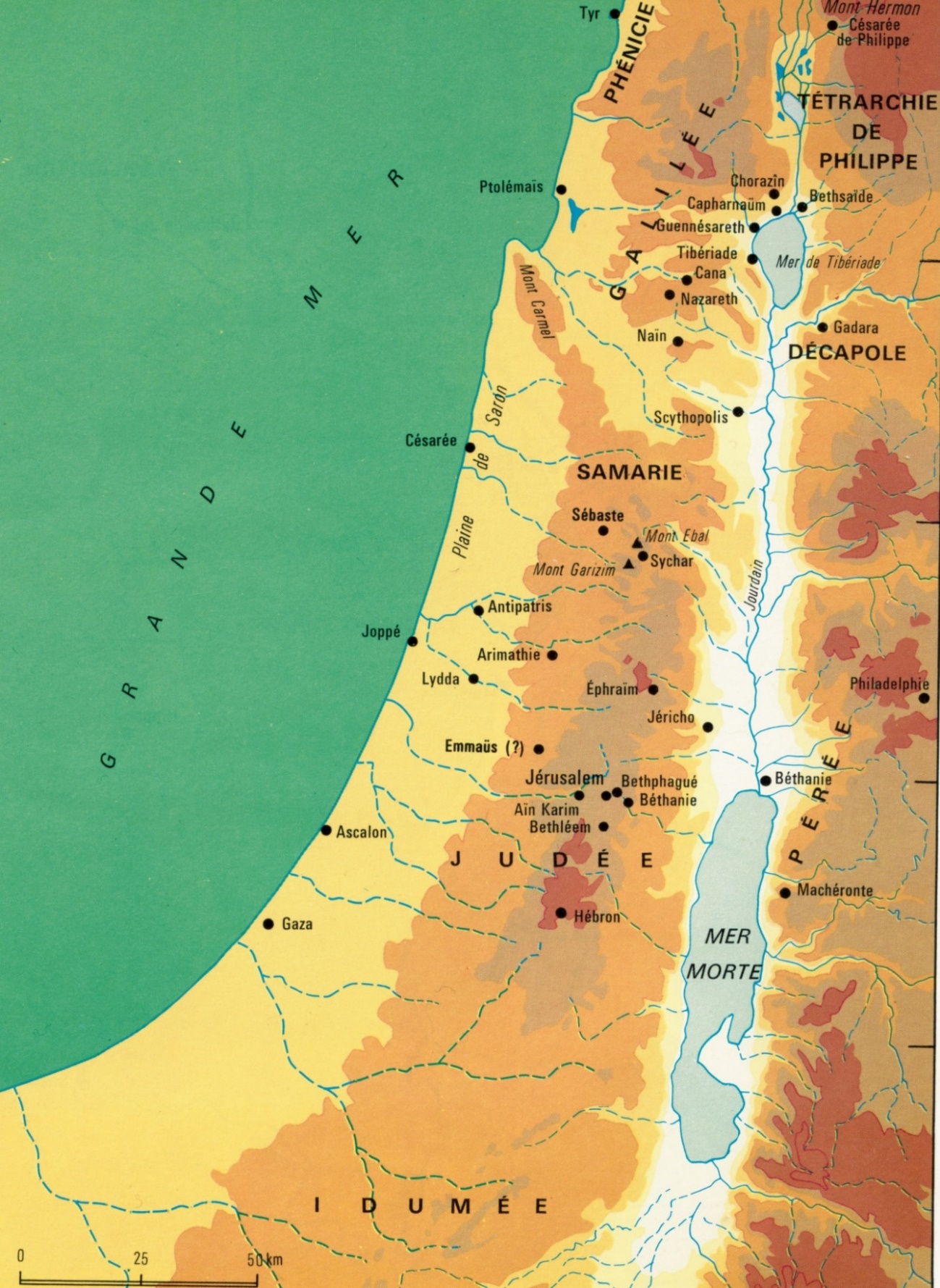 Carte de Jérusalem au temps de Jésus  :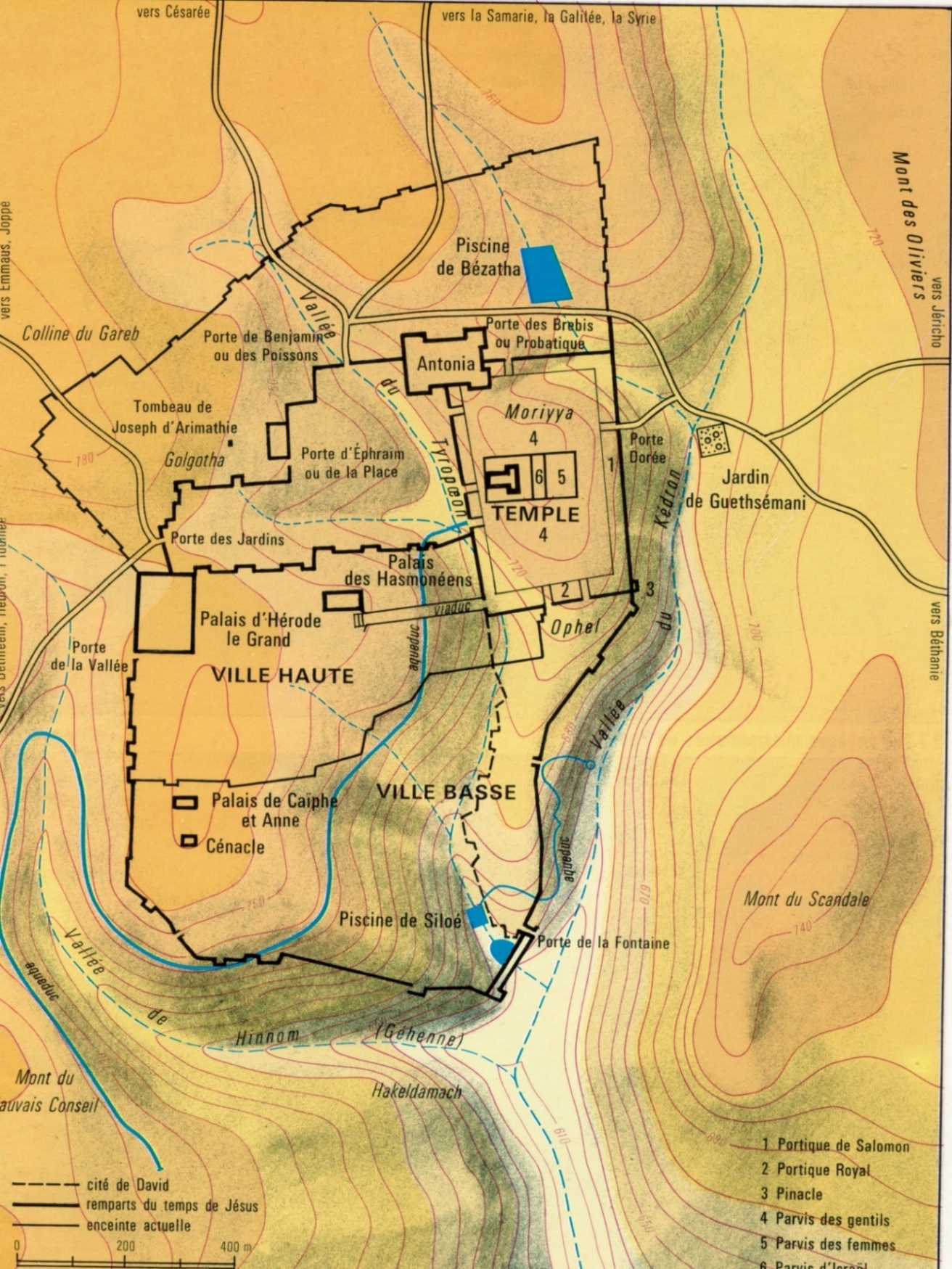 Saint LucSaint MarcLc 1, 1 Puisque beaucoup ont entrepris de composer un récit des événements qui se sont accomplis parmi nous, Lc 1, 2 selon ce que nous ont transmis ceux qui, témoins oculaires dès le commencement, sont devenus serviteurs de la Parole, Lc 1, 3 j’ai décidé, moi aussi, après m’être informé exactement de tout depuis le début, d’en écrire pour toi l’exposé suivi, excellent Théophile, Lc 1, 4 pour que tu te rendes bien compte de la sûreté des enseignements que tu as reçus.Mc 1, 1 Commencement de l’Évangile de Jésus-Christ, Fils de Dieu.Saint JeanJn 1, 1 Au commencement était le Verbe, et le Verbe était auprès de Dieu, et le Verbe était Dieu. Jn 1, 2 Il était au commencement auprès de Dieu. Jn 1, 3 Par lui tout a paru, et sans lui rien n’a paru de ce qui est paru. Jn 1, 4 En lui était la vie, et la vie était la lumière des hommes ; Jn 1, 5 et la lumière brille dans les ténèbres, et les ténèbres ne l’ont pas arrêtée. Jn 1, 6 Parut un homme envoyé de Dieu ; son nom était Jean. Jn 1, 7 Il vint en témoignage, pour témoigner au sujet de la lumière, afin que tous crussent par lui. Jn 1, 8 Celui-là n’était pas la lumière, mais il devait témoigner au sujet de la lumière. Jn 1, 9 La lumière, la véritable, qui illumine tout homme, venait dans le monde. Jn 1, 10 Il était dans le monde, et par lui le monde a paru, et le monde ne l’a pas connu. Jn 1, 11 Il est venu chez lui, et les siens ne l’ont pas accueilli. Jn 1, 12 Mais à tous ceux qui l’ont reçu, il a donné pouvoir de devenir enfants de Dieu, à ceux qui croient en son Nom, Jn 1, 13 qui ne sont pas nés du sang, ni d’un vouloir de chair, ni d’un vouloir d’homme, mais de Dieu. Jn 1, 14 Et le Verbe est devenu chair, et il a séjourné parmi nous. Et nous avons contemplé sa gloire, gloire comme celle que tient de son Père un Fils unique, plein de grâce et de vérité. Jn 1, 15 Jean témoigne à son sujet, et il crie : “C’était celui dont j’ai dit : Celui qui vient après moi est passé devant moi, parce que, avant moi, il était”. Jn 1, 16 Car de sa plénitude nous avons tous reçu, et grâce sur grâce ; Jn 1, 17 car la Loi a été donnée par Moïse, mais la grâce et la vérité sont venues par Jésus Christ. Jn 1, 18 Dieu, personne ne l’a jamais vu ; un Dieu, Fils unique qui est dans le sein du Père, Celui-là l’a fait connaître.Saint LucLc 1, 5 Il y eut aux jours d’Hérode, roi de Judée, un prêtre du nom de Zacharie, de la classe d’Abia. Et il avait pour femme une des descendantes d’Aaron, dont le nom était Élisabeth. Lc 1, 6 Tous deux étaient justes devant Dieu et ils suivaient, irréprochables, tous les commandements et ordonnances du Seigneur. Lc 1, 7 Mais ils n’avaient pas d’enfant, parce que. Élisabeth était stérile et que tous deux étaient avancés en âge. Lc 1, 8 Or donc, comme [Zacharie] remplissait, au tour de sa classe, les fonctions sacerdotales devant Dieu, Lc 1, 9 il fut, suivant la coutume sacerdotale, désigné par le sort pour entrer dans le sanctuaire du Seigneur et y brûler l’encens. Lc 1, 10 Et toute la multitude du peuple était en prière dehors, à l’heure de l’encens. Lc 1, 11 Alors lui apparut l’Ange du Seigneur, debout à droite de l’autel de l’encens. Lc 1, 12 Et à cette vue, Zacharie fut troublé, et la crainte tomba sur lui. Lc 1, 13 Mais l’Ange lui dit : “Sois sans crainte, Zacharie, parce que ta prière a été exaucée, et ta femme Élisabeth t’enfantera un fils, et tu l’appelleras du nom de Jean. Lc 1, 14 Et tu auras joie et allégresse, et beaucoup se réjouiront de sa naissance. Lc 1, 15 Car il sera grand devant le Seigneur, et il ne boira ni vin ni boisson forte, et il sera rempli d’Esprit Saint dès le ventre de sa mère, Lc 1, 16 et il ramènera de nombreux fils d’Israël au Seigneur, leur Dieu. Lc 1, 17 Et lui-même marchera devant lui avec l’esprit et la puissance d’Élie, pour ramener les coeurs des pères vers les enfants et les indociles à la prudence des justes, pour préparer au Seigneur un peuple bien disposé”. Lc 1, 18 Et Zacharie dit à l’Ange : “À quoi connaîtrai-je cela ? car moi je suis un vieillard et ma femme est avancée en âge”. Lc 1, 19 Et, répondant, l’Ange lui dit : “Moi, je suis Gabriel, qui me tiens devant Dieu, et j’ai été envoyé pour te parler et t’annoncer cette bonne nouvelle. Lc 1, 20 Et voici que tu vas être réduit au silence et sans pouvoir parler jusqu’au jour où ces choses arriveront, pour ce que tu n’as pas cru à mes paroles, lesquelles s’accompliront en leur temps”. Lc 1, 21 Et le peuple était dans l’attente de Zacharie, et on s’étonnait qu’il s’attardât dans le Sanctuaire. Lc 1, 22 Quand il sortit, il ne pouvait leur parler, et ils comprirent qu’il avait vu une vision dans le Sanctuaire. Et lui leur faisait des signes et demeurait muet. Lc 1, 23 Or, quand furent révolus ses jours de service, il s’en alla chez lui. Lc 1, 24 Après ces jours-là, sa femme Élisabeth conçut, et elle se tenait cachée cinq mois ; elle disait : “Lc 1, 25 Voilà donc ce qu’a fait pour moi le Seigneur, aux jours où il a regardé pour enlever mon opprobre parmi les hommes !”Saint LucLc 1, 26 Le sixième mois, l’ange Gabriel fut envoyé par Dieu dans une ville de Galilée, du nom de Nazareth, Lc 1, 27 à une vierge fiancée à un homme du nom de Joseph, de la maison de David ; et le nom de la vierge était Marie. Lc 1, 28 Et, entrant chez elle, il dit : “Salut, comblée de grâce ! le Seigneur est avec toi”. Lc 1, 29 À cette parole elle fut toute troublée, et elle se demandait ce que pouvait être cette salutation. Lc 1, 30 Et l’ange lui dit : “Sois sans crainte, Marie, car tu as trouvé grâce auprès de Dieu. Lc 1, 31 Et voici que tu concevras et tu enfanteras un fils, et tu l’appelleras du nom de Jésus. Lc 1, 32 Il sera grand et sera appelé Fils du Très-Haut. Et le Seigneur Dieu lui donnera le trône de David son père, Lc 1, 33 et il régnera sur la maison de Jacob pour [tous] les siècles, et son règne n’aura pas de fin”. Lc 1, 34 Marie dit à l’ange : “Comment cela sera-t-il, puisque je ne connais pas d’homme ?” Lc 1, 35 Et, répondant, l’ange lui dit : “L’Esprit Saint surviendra sur toi, et la puissance du Très-Haut te prendra sous son ombre ; et c’est pourquoi l’être saint qui naîtra sera appelé Fils de Dieu. Lc 1, 36 Et voici qu’Élisabeth, ta parente, a conçu, elle aussi, un fils dans sa vieillesse, et elle en est à son sixième mois, elle qu’on appelait la stérile ; Lc 1, 37 car rien n’est impossible de la part de Dieu”. Lc 1, 38 Marie dit : “Je suis l’esclave du Seigneur ; qu’il m’advienne selon ta parole !” Et l’ange la quitta.Saint LucLc 1, 39 En ces jours-là, Marie partit et se rendit en hâte vers la région montagneuse, vers une ville de Juda. Lc 1, 40 Et elle entra chez Zacharie et salua Élisabeth. Lc 1, 41 Or, dès qu’Élisabeth entendit la salutation de Marie, l’enfant bondit dans son ventre, et Élisabeth fut remplie d’Esprit Saint ; Lc 1, 42 et elle poussa un grand cri et dit : “Bénie es-tu entre les femmes, et béni le fruit de ton ventre ! Lc 1, 43 Et d’où m’est-il donné que vienne vers moi la mère de mon Seigneur ? Lc 1, 44 Car, vois-tu, dès que la voix de ta salutation est arrivée à mes oreilles, l’enfant a bondi d’allégresse dans mon ventre. Lc 1, 45 Et bienheureuse, celle qui a cru en l’accomplissement de ce qui lui a été dit de la part du Seigneur !” Lc 1, 46 Et Marie dit : “Mon âme magnifie le Seigneur, Lc 1, 47 et mon esprit exulte en Dieu mon sauveur, Lc 1, 48 parce qu’il a jeté les yeux sur la bassesse de son esclave. Car voilà que désormais toutes les générations me proclameront heureuse ; Lc 1, 49 parce que le Puissant a fait pour moi de grandes choses ; et Saint est son nom, Lc 1, 50 et sa miséricorde va de génération en génération sur ceux qui le craignent. Lc 1, 51 Il a déployé la force de son bras, il a dispersé les hommes au coeur orgueilleux. Lc 1, 52 Il a renversé les souverains de leurs trônes et élevé les humbles, Lc 1, 53 il a comblé de biens les affamés et renvoyé les riches les mains vides. Lc 1, 54 Il a secouru Israël, son serviteur, se souvenant de sa miséricorde, Lc 1, 55 —selon qu’il l’avait annoncé à nos pères— en faveur d’Abraham et de sa descendance à jamais !” Lc 1, 56 Marie demeura avec elle environ trois mois, puis elle s’en retourna chez elle.Saint LucLc 1, 57 Quant à Élisabeth, le temps fut révolu où elle devait enfanter, et elle donna naissance à un fils. Lc 1, 58 Et ses voisins et ses parents apprirent que le Seigneur avait magnifié sa miséricorde à son égard, et ils s’en réjouissaient avec elle. Lc 1, 59 Or, le huitième jour, ils vinrent pour circoncire l’enfant, et ils voulaient l’appeler Zacharie, du nom de son père. Lc 1, 60 Et prenant la parole, sa mère dit : “Non, mais il s’appellera Jean”. Lc 1, 61 Et on lui dit : “Il n’y a personne de ta parenté qui soit appelé de ce nom”. Lc 1, 62 Et on demandait par signes au père comment il voulait qu’on l’appelle. Lc 1, 63 Et ayant demandé une tablette, il écrivit : “Jean est son nom” ; et ils furent tous étonnés. Lc 1, 64 Sa bouche s’ouvrit à l’instant même et sa langue [se délia], et il parlait, bénissant Dieu. Lc 1, 65 Et la crainte s’empara de tous leurs voisins et, dans toute la région montagneuse de Judée, on s’entretenait de toutes ces choses. Lc 1, 66 Et tous ceux qui en entendirent parler les mirent dans leur coeur, en disant : “Que sera donc cet enfant ?” Et de fait la main du Seigneur était avec lui. Lc 1, 67 Et Zacharie, son père, fut rempli d’Esprit Saint et il prophétisa en disant : “Lc 1, 68 Béni soit le Seigneur, le Dieu d’Israël, de ce qu’il a visité son peuple, opéré son rachat, Lc 1, 69 et nous a suscité une puissance de salut dans la maison de David son serviteur, Lc 1, 70 selon qu’il l’avait annoncé par la bouche de ses saints prophètes des temps anciens, Lc 1, 71 pour nous sauver de nos ennemis et de la main de tous ceux qui nous haïssent, Lc 1, 72 pour faire miséricorde à nos pères et se souvenir de son alliance sainte, Lc 1, 73 du serment qu’il a juré à Abraham notre père, de nous accorder que, Lc 1, 74 sans crainte, délivrés de la main de nos ennemis, nous lui rendions un culte Lc 1, 75 en sainteté et justice, devant lui, durant tous nos jours. Lc 1, 76 Et toi, enfant, tu seras appelé prophète du Très-Haut ; car tu marcheras devant le Seigneur pour préparer ses chemins, Lc 1, 77 pour donner à son peuple la connaissance du salut par la rémission de ses péchés ; Lc 1, 78 grâce aux sentiments de miséricorde de notre Dieu, par les quels va nous visiter l’Astre levant d’en haut, Lc 1, 79 pour éclairer ceux qui sont assis dans les ténèbres et à l’ombre de la mort, pour diriger nos pas vers un chemin de paix”. Lc 1, 80 Quant à l’enfant, il croissait, et son esprit se fortifiait. Et il fut dans les endroits déserts jusqu’au jour où il se présenta à Israël.Saint MatthieuMt 1, 18 Voici ce qu’il en fut de l’origine de Jésus Christ. Marie, sa mère, ayant été fiancée à Joseph, se trouva enceinte de par l’Esprit Saint avant qu’ils eussent habité ensemble. Mt 1, 19 Joseph, son époux, qui était un homme juste et ne voulait pas la bafouer, résolut de la répudier en cachette. Mt 1, 20 Comme il y réfléchissait, voici que l’Ange du Seigneur lui apparut en songe et dit : “Joseph, Fils de David, ne crains pas de prendre avec toi Marie ton épouse ; car ce qui a été engendré en elle est de par l’Esprit Saint. Mt 1, 21 Elle enfantera un fils, et tu l’appelleras du nom de Jésus ; car c’est lui qui sauvera son peuple de ses péchés”. Mt 1, 22 Tout cela arriva pour que s’accomplît ce qu’avait annoncé le Seigneur par le prophète, quand il dit : Mt 1, 23 Voici que la Vierge concevra et enfantera un fils, et on l’appellera du nom d’Emmanuel, ce qui veut dire : Dieu avec nous. Mt 1, 24 Réveillé de son sommeil, Joseph fit comme lui avait prescrit l’Ange du Seigneur, et il prit avec lui son épouse. Mt 1, 25 Et il ne la connut pas jusqu’à ce qu’elle enfanta un fils, et il l’appela du nom de Jésus.Saint LucLc 2, 1 Or donc, en ces jours-là, parut un édit de César Auguste, ordonnant de recenser le monde entier. Lc 2, 2 Ce premier recensement eut lieu pendant que Quirinius était gouverneur de Syrie. Lc 2, 3 Et tous allaient se faire recenser, chacun dans sa ville. Lc 2, 4 Joseph aussi monta de Galilée, de la ville de Nazareth, vers la Judée, vers la ville de David qui s’appelle Bethléem —parce qu’il était de la maison et de la lignée de David— Lc 2, 5 pour se faire recenser avec Marie, sa fiancée, qui était enceinte. Lc 2, 6 Or donc, comme ils étaient là, furent révolus les jours où elle devait enfanter. Lc 2, 7 Et elle enfanta son fils, le premier-né, et elle l’emmaillota et le coucha dans une mangeoire, parce qu’il n’y avait pas de place pour eux dans l’hôtellerie. Lc 2, 8 Et il y avait dans cette contrée des pasteurs qui vivaient aux champs et qui passaient les veilles de la nuit à veiller sur leur troupeau. Lc 2, 9 Et l’Ange du Seigneur se présenta à eux et la gloire du Seigneur les enveloppa de sa clarté, et ils furent saisis d’une grande crainte. Lc 2, 10 Et l’ange leur dit : “Soyez sans crainte, car voici que je vous annonce la bonne nouvelle d’une grande joie, qui sera pour tout le peuple : Lc 2, 11 il vous est né aujourd’hui, dans la ville de David, un Sauveur, qui est Christ Seigneur. Lc 2, 12 Et voici pour vous le signe : vous trouverez un nouveau-né emmailloté et couché dans une mangeoire”. Lc 2, 13 Et soudain il y eut avec l’ange une multitude de l’armée céleste, qui louait Dieu et disait : “Lc 2, 14 Gloire à Dieu au plus haut [des cieux], et sur terre paix aux hommes, qui ont sa faveur !” Lc 2, 15 Or, quand les anges les eurent quittés pour le ciel, les pasteurs se disaient entre eux : “Passons donc jusqu’à Bethléem, et voyons cette chose qui est arrivée et que le Seigneur nous a fait connaître”. Lc 2, 16 Et ils vinrent en hâte et ils trouvèrent Marie, et Joseph, et le nouveau-né couché dans la mangeoire. Lc 2, 17 Ayant vu, ils firent connaître la chose qui leur avait été dite de cet enfant, Lc 2, 18 et tous ceux qui les entendirent s’étonnèrent de ce que leur disaient les pasteurs. Lc 2, 19 Quant à Marie, elle gardait avec soin toutes ces choses, les repassant dans son coeur. Lc 2, 20 Et les bergers s’en retournèrent, glorifiant et louant Dieu pour tout ce qu’ils avaient entendu et vu, selon ce qui leur avait été annoncé.Saint LucLc 2, 21 Et lorsque furent révolus les huit jours pour sa circoncision, on lui donna le nom de Jésus, celui qui lui avait été donné par l’ange avant qu’il fût conçu. Lc 2, 22 Et lorsque furent révolus les jours pour leur purification, selon la Loi de Moïse, ils l’emmenèrent à Jérusalem pour le présenter au Seigneur, Lc 2, 23 selon qu’il est écrit dans la Loi du Seigneur : Tout mâle premier-né sera consacré au Seigneur, Lc 2, 24 et pour offrir en sacrifice, selon ce qui est dit dans la Loi du Seigneur, un couple de tourterelles ou deux jeunes colombes. Lc 2, 25 Et voici qu’il y avait à Jérusalem un homme du nom de Syméon. Et cet homme était juste et pieux ; il attendait la consolation d’Israël, et l’Esprit Saint était sur lui. Lc 2, 26 Et il avait été averti par l’Esprit, l’[Esprit] Saint, qu’il ne verrait pas la mort avant d’avoir vu le Christ du Seigneur. Lc 2, 27 Et il vint, par l’Esprit, dans le Temple, et comme les parents amenaient l’enfant Jésus pour faire à son égard selon la coutume imposée par la Loi, Lc 2, 28 il le reçut dans ses bras, bénit Dieu et dit : “Lc 2, 29 Maintenant, ô Maître, tu peux congédier ton esclave, selon ta parole, en paix ; Lc 2, 30 car mes yeux ont vu ton salut, Lc 2, 31 que tu as préparé à la face de tous les peuples, Lc 2, 32 lumière qui se révélera aux nations et gloire de ton peuple Israël”. Lc 2, 33 Et son père et sa mère étaient dans l’étonnement de ce qui se disait de lui. Lc 2, 34 Et Syméon les bénit et dit à Marie, sa mère : “Vois ; cet enfant est là pour la chute et le relèvement de beaucoup en Israël, et pour être un signe en butte à la contradiction —Lc 2, 35 et toi-même, une épée te transpercera l’âme !— afin que de bien des coeurs soient révélés les raisonnements”. Lc 2, 36 Et il y avait une prophétesse, Anne, fille de Phanouel, de la tribu d’Aser. Elle était fort avancée en âge. Après avoir, depuis sa virginité, vécu sept ans avec son mari, Lc 2, 37 elle était restée veuve, et âgée de quatre-vingt-quatre ans, elle ne s’écartait pas du Temple, rendant un culte [à Dieu] nuit et jour par des jeûnes et des prières. Lc 2, 38 Et, survenant à l’heure même, elle louait Dieu et parlait de l’enfant à tous ceux qui attendaient le rachat de Jérusalem. Saint MatthieuMt 2, 1 Jésus étant né à Bethléem de Judée, aux jours du roi Hérode, voici que des mages venus du Levant se présentèrent à Jérusalem, Mt 2, 2 en disant : “Où est le roi des Juifs qui vient de naître ? Car nous avons vu son étoile au Levant et nous sommes venus nous prosterner devant lui”. Mt 2, 3 Sur ces paroles, le roi Hérode fut troublé, et tout Jérusalem avec lui. Mt 2, 4 Et, rassemblant tous les grands prêtres et scribes du peuple, il leur demanda où le Christ devait naître. Mt 2, 5 Ils lui dirent : “À Bethléem de Judée ; car ainsi est-il écrit par le prophète : Mt 2, 6 Et toi, Bethléem, terre de Juda, tu n’es sûrement pas la moindre des grandes [cités] de Juda ; car c’est de toi que sortira le chef qui fera paître mon peuple, Israël”. Mt 2, 7 Alors Hérode, appelant les mages en cachette, se fit préciser par eux le temps où était apparue l’étoile. Mt 2, 8 Et, les envoyant à Bethléem, il dit : “Allez, enquérez-vous exactement de l’enfant et, dès que vous [l’aurez] trouvé, annoncez-le-moi, afin que moi aussi je vienne me prosterner devant lui”. Mt 2, 9 Sur ces paroles du roi, ils s’en allèrent. Et voici que l’étoile qu’ils avaient vue au Levant les précédait, jusqu’à ce qu’elle vînt se placer au-dessus de l’endroit où était l’enfant. Mt 2, 10 À la vue de l’étoile, ils se réjouirent d’une très grande joie. Mt 2, 11 Et, entrés dans la maison, ils virent l’enfant avec Marie sa mère et tombèrent, prosternés, devant lui. Et, ouvrant leurs trésors, ils lui offrirent en dons de l’or, de l’encens et de la myrrhe. Mt 2, 12 Et avertis en songe de ne pas retourner vers Hérode, c’est par un autre chemin qu’ils se retirèrent dans leur pays. Mt 2, 13 Quand ils se furent retirés, voici que l’Ange du Seigneur apparaît en songe à Joseph et dit : “Lève-toi, prends avec toi l’enfant et sa mère, et fuis en Égypte, et restez-y jusqu’à ce que je te le dise ; car Hérode va rechercher l’enfant pour le faire périr”. Mt 2, 14 Lui, se levant, prit avec lui l’enfant et sa mère, de nuit, et se retira en Égypte. Mt 2, 15 Et il y fut jusqu’à la mort d’Hérode, pour que s’accomplît ce qu’avait annoncé le Seigneur par le prophète, quand il dit : D’Égypte, j’ai appelé mon fils. Saint MatthieuMt 2, 16 Alors Hérode, voyant qu’il avait été joué par les mages, entra en grande fureur et envoya tuer tous les enfants de Bethléem et de tout son territoire, depuis l’âge de deux ans et au-dessous, selon le temps qu’il s’était fait préciser par les mages. Mt 2, 17 Alors s’accomplit ce qui avait été annoncé par Jérémie, le prophète, quand il dit : Mt 2, 18 Une voix a été entendue dans Rama, sanglots et longue plainte ; c’est Rachel qui pleure ses enfants et ne veut pas être consolée, parce qu’ils ne sont plus.Saint MatthieuMt 2, 19 Hérode mort, voici que l’Ange du Seigneur apparaît en songe à Joseph, en Égypte, Mt 2, 20 et dit : “Lève-toi, prends avec toi l’enfant et sa mère, et va au pays d’Israël ; car ils sont morts, ceux qui en voulaient à la vie de l’enfant”. Mt 2, 21 Lui, se levant, prit avec lui l’enfant et sa mère, et il entra au pays d’Israël. Mt 2, 22 Mais, apprenant qu’Archélaüs régnait sur la Judée à la place de son père Hérode, il eut peur d’y aller et, averti en songe, il se retira dans la région de Galilée Mt 2, 23 et vint habiter dans une ville appelée Nazareth, afin que s’accomplît ce qui avait été annoncé par les Prophètes : Il sera appelé Nazôréen.Saint LucLc 2, 39 Et, quand ils eurent achevé tout ce qui était conforme à la Loi du Seigneur, ils retournèrent en Galilée dans leur ville, Nazareth. Lc 2, 40 Quant à l’enfant, il croissait et se fortifiait, se remplissant de sagesse. Et la grâce de Dieu était sur lui. Saint LucLc 2, 41 Et ses parents se rendaient chaque année à Jérusalem pour la fête de la Pâque. Lc 2, 42 Et lorsqu’il eut douze ans, ils y montèrent, selon la coutume de la fête, Lc 2, 43 et une fois les jours accomplis, comme ils s’en retournaient, l’enfant Jésus resta à Jérusalem à l’insu de ses parents. Lc 2, 44 Croyant qu’il était dans la caravane, ils firent une journée de chemin, et ils le recherchaient parmi leurs parents et connaissances. Lc 2, 45 Et ne le trouvant pas, ils s’en retournèrent, toujours à sa recherche, à Jérusalem. Lc 2, 46 Or, au bout de trois jours, ils le trouvèrent dans le Temple, assis au milieu des docteurs, les écoutant et les interrogeant ; Lc 2, 47 et tous ceux qui l’entendaient étaient stupéfaits de son intelligence et de ses réponses. Lc 2, 48 Et, en le voyant, ils furent frappés d’étonnement, et sa mère lui dit : “Mon enfant, pourquoi nous as-tu fait cela ? Vois ! ton père et moi, nous te cherchons, tourmentés”. Lc 2, 49 Et il leur dit : “Pourquoi donc me cherchiez-vous ? Ne saviez-vous pas que je dois être aux affaires de mon Père ?” Lc 2, 50 Et eux ne comprirent pas la parole qu’il leur avait dite. Lc 2, 51 Et il descendit avec eux et vint à Nazareth ; et il leur était soumis. Et sa mère gardait fidèlement toutes ces choses en son coeur. Lc 2, 52 Et Jésus avançait en sagesse, en taille et en grâce, devant Dieu et les hommes.Saint LucSaint MarcLc 3, 1 L’an quinze du principat de Tibère César, Ponce Pilate étant gouverneur de Judée, et Hérode tétrarque de Galilée, Philippe, son frère, tétrarque du pays d’Iturée et de Trachonitide, et Lysanias tétrarque d’Abilène, Lc 3, 2 sous le pontificat d’Anne et Caïphe, la parole de Dieu advint à Jean, le fils de Zacharie, dans le désert. Lc 3, 3 Et il vint dans toute la contrée du Jourdain, proclamant un baptême de repentir pour la rémission des péchés, Lc 3, 4 comme il est écrit au Livre des paroles d’Isaïe, le prophète : Voix de celui qui clame dans le désert : Préparez le chemin du Seigneur, rendez droits ses sentiers ; Lc 3, 5 tout ravin sera comblé et toute montagne et colline abaissées ; et les passages tortueux deviendront droits et les chemins raboteux deviendront lisses. Lc 3, 6 Et toute chair verra le salut de Dieu. Lc 3, 7 Il disait donc aux foules qui s’en venaient pour être baptisées par lui : “Engeance de vipères, qui vous a montré à fuir la Colère prochaine ? Lc 3, 8 Faites donc des fruits dignes du repentir, et ne commencez pas à dire en vous-mêmes : Nous avons pour père Abraham. Car je vous dis que Dieu peut, des pierres que voici, faire surgir des enfants à Abraham. Lc 3, 9 Déjà même la cognée se trouve posée à la racine des arbres : tout arbre donc qui ne fait pas de bon fruit va être coupé et jeté au feu”. Lc 3, 10 Et les foules l’interrogeaient, en disant : “Que nous faut-il donc faire ?” Répondant, il leur disait : “Que celui qui a deux tuniques partage avec celui qui n’en a pas, et que celui qui a des aliments fasse de même”. Lc 3, 12 Vinrent aussi des publicains pour être baptisés, et ils lui dirent : “Maître, que nous faut-il faire ?” Lc 3, 13 Il leur dit : “N’exigez rien de plus que ce qui vous est prescrit”. Lc 3, 14 Des soldats aussi l’interrogeaient, en disant : “Et nous, que nous faut-il faire ?” Et il leur dit : “Ne faites ni violence ni tort à personne, et contentez-vous de votre solde”. Lc 3, 15 Comme le peuple était dans l’attente et que tous se demandaient dans leurs coeurs, au sujet de Jean, s’il n’était pas le Christ, Lc 3, 16 Jean prit la parole et leur dit à tous : “Pour moi, je vous baptise avec de l’eau, mais il vient, celui qui est plus fort que moi, et je ne mérite pas de délier la courroie de ses chaussures ; lui vous baptisera dans l’Esprit Saint et le feu. Lc 3, 17 Il a la pelle à vanner dans sa main pour nettoyer son aire et ramasser le blé dans son grenier ; quant aux bales, il les consumera dans un feu qui ne s’éteint pas”. Lc 3, 18 Ainsi donc, par beaucoup d’autres exhortations il annonçait la bonne nouvelle au peuple.Mc 1, 2 Selon qu’il est écrit dans Isaïe, le prophète : Voici que j’envoie mon messager en avant de toi, pour frayer ton chemin. Mc 1, 3 Voix de celui qui clame dans le désert : Préparez le chemin du Seigneur, rendez droits ses sentiers, Mc 1, 4 parut Jean le Baptiseur dans le désert, proclamant un baptême de repentir pour la rémission des péchés. Mc 1, 5 Et sortait vers lui tout le pays de Judée, ainsi que tous les habitants de Jérusalem, et ils étaient baptisés par lui dans le fleuve du Jourdain, en avouant leurs péchés. Mc 1, 6 Et Jean était vêtu de poils de chameau et d’un pagne de peau autour des reins, et il mangeait des sauterelles et du miel sauvage. Mc 1, 7 Et il proclamait : “Il vient après moi, celui qui est plus fort que moi, et je ne mérite pas de me courber pour délier la courroie de ses chaussures. Mc 1, 8 Moi je vous ai baptisés avec de l’eau, mais lui vous baptisera avec l’Esprit Saint”.Saint MatthieuMt 3, 1 Or, en ces jours-là, survient Jean le Baptiste, proclamant dans le désert de Judée : “Mt 3, 2 Repentez-vous, disait-il, car le royaume des Cieux est tout proche”. Mt 3, 3 C’est lui, en effet, qui a été annoncé par Isaïe, le prophète, quand il dit : Voix de celui qui clame dans le désert : Préparez le chemin du Seigneur, rendez droits ses sentiers. Mt 3, 4 Ce même Jean avait un vêtement de poils de chameau et un pagne de peau autour des reins, il avait pour nourriture des sauterelles et du miel sauvage. Mt 3, 5 Alors sortait vers lui Jérusalem, ainsi que toute la Judée, et toute la contrée du Jourdain, Mt 3, 6 et ils étaient baptisés par lui dans le fleuve du Jourdain, en avouant leurs péchés. Mt 3, 7 Voyant un grand nombre de Pharisiens et de Sadducéens venir au baptême, il leur dit : “Engeance de vipères, qui vous a montré à fuir la Colère prochaine ? Mt 3, 8 Faites donc un fruit digne du repentir, Mt 3, 9 et ne vous avisez pas de dire en vous-mêmes : Nous avons pour père Abraham. Car je vous dis que Dieu peut, des pierres que voici, faire surgir des enfants à Abraham. Mt 3, 10 Déjà la cognée se trouve posée à la racine des arbres : tout arbre donc qui ne fait pas de bon fruit est coupé et jeté au feu. Mt 3, 11 Pour moi, je vous baptise dans l’eau pour le repentir, mais celui qui vient après moi est plus fort que moi, et je ne mérite pas de porter ses chaussures ; lui vous baptisera dans l’Esprit Saint et le feu. Mt 3, 12 Il a la pelle à vanner dans sa main, et il nettoiera son aire, et il ramassera son blé dans le grenier ; quant aux bales, il les consumera dans un feu qui ne s’éteint pas”.Saint LucSaint MarcLc 3, 21 Or donc, comme tout le peuple avait été baptisé, et que Jésus, baptisé lui aussi, était en prière, le ciel s’ouvrit, Lc 3, 22 et l’Esprit, l’[Esprit] Saint, descendit sur lui sous un aspect corporel, comme une colombe. Et une voix advint du ciel : “C’est toi, mon Fils, le Bien-aimé, tu as toute ma faveur”. Lc 3, 23a Et Jésus, lors de ses débuts, avait environ trente ans, et il était, à ce qu’on croyait, fils de JosephMc 1, 9 Or, en ces jours-là, Jésus vint de Nazareth de Galilée et il fut baptisé dans le Jourdain par Jean. Mc 1, 10 Et aussitôt en remontant hors de l’eau, il vit se déchirer les cieux, et l’Esprit, comme une colombe, descendre vers lui. Mc 1, 11 Et [advint] une voix partie des cieux : “C’est toi, mon Fils, le Bien-aimé, tu as toute ma faveur”.Saint MatthieuMt 3, 13 Alors survient Jésus, [venant] de Galilée au Jourdain vers Jean, pour être baptisé par lui. Mt 3, 14 Celui-ci voulait l’en empêcher : “C’est moi, disait-il, qui ai besoin d’être baptisé par toi, et c’est toi qui viens vers moi !” Mt 3, 15 Répondant, Jésus lui dit : “Laisse faire à présent ; ainsi convient-il que nous accomplissions toute justice”. Alors il le laisse faire. Mt 3, 16 Une fois baptisé, Jésus aussitôt remonta de l’eau. Et voici que s’ouvrirent les cieux, et il vit l’Esprit de Dieu descendre, comme une colombe, et venir sur lui. Mt 3, 17 Et voici une voix, partie des cieux, qui disait : “Celui-ci est mon Fils, le Bien-Aimé, qui a toute ma faveur”.Saint LucSaint MarcLc 4, 1 Jésus, rempli d’Esprit Saint, s’en retourna du Jourdain, et il était mené par l’Esprit à travers le désert, Lc 4, 2 pendant quarante jours tenté par le diable. Et il ne mangea rien en ces jours-là et, quand ils furent finis, il eut faim. Lc 4, 3 Le diable lui dit : “Si tu es Fils de Dieu, dis à cette pierre qu’elle devienne du pain”. Lc 4, 4 Et Jésus lui répondit : “Il est écrit que ce n’est pas de pain seul que vivra l’homme”. Lc 4, 5 Et, l’emmenant plus haut, il lui montra en un instant tous les royaumes du monde, Lc 4, 6 et le diable lui dit : “Je te donnerai, à toi, tout ce pouvoir, et la gloire de ces [royaumes], parce qu’elle m’a été livrée, et je la donne à qui je veux. Lc 4, 7 Toi donc, si tu te prosternes devant moi, elle sera toute à toi”. Lc 4, 8 Et, répondant, Jésus lui dit : “Il est écrit : Tu adoreras le Seigneur ton Dieu, et à lui seul tu rendras un culte”. Lc 4, 9 Il l’amena à Jérusalem et le plaça sur le pinacle du Temple, et il lui dit : “Si tu es Fils de Dieu, jette-toi d’ici en bas, Lc 4, 10 car il est écrit : À ses anges il donnera des ordres pour toi, afin qu’ils te gardent. Lc 4, 11 Et : Sur leurs mains ils te porteront, de peur que tu ne heurtes du pied quelque pierre. Lc 4, 12 Et, répondant, Jésus lui dit : “Il est dit : Tu ne tenteras pas le Seigneur ton Dieu”. Lc 4, 13 Et ayant épuisé toute tentation, le diable s’écarta de lui jusqu’au moment favorable.Mc 1, 12 Et aussitôt l’Esprit le pousse au désert. Mc 1, 13 Et dans le désert il était pendant quarante jours, tenté par le Satan. Et il était avec les bêtes sauvages, et les anges le servaient.Saint MatthieuMt 4, 1 Alors Jésus fut emmené au désert par l’Esprit, pour être tenté par le diable. Mt 4, 2 Et, après avoir jeûné quarante jours et quarante nuits, finalement il eut faim. Mt 4, 3 Et, s’avançant, le tentateur lui dit : “Si tu es Fils de Dieu, dis que ces pierres deviennent des pains”. Mt 4, 4 Répondant, il dit : “Il est écrit : Ce n’est pas de pain seul que vivra l’homme, mais de toute parole qui sort par la bouche de Dieu”. Mt 4, 5 Alors le diable le prend avec lui dans la Ville sainte, et il le plaça sur le pinacle du Temple, Mt 4, 6 et il lui dit : “Si tu es Fils de Dieu, jette-toi en bas ; car il est écrit : À ses anges il donnera des ordres pour toi, et sur leurs mains ils te porteront, de peur que tu ne heurtes du pied quelque pierre”. Mt 4, 7 Jésus lui déclara : “Il est encore écrit : Tu ne tenteras pas le Seigneur ton Dieu”. Mt 4, 8 De nouveau le diable le prend avec lui dans une montagne très élevée et lui montre tous les royaumes du monde et leur gloire, et il lui dit : “Mt 4, 9 Tout cela, je te le donnerai, si tu tombes, prosterné, devant moi”. Mt 4, 10 Alors Jésus lui dit : “Va-t’en, Satan, car il est écrit : C’est le Seigneur ton Dieu que tu adoreras, et à lui seul tu rendras un culte”. Mt 4, 11 Alors le diable le laisse, et voici que des anges s’avancèrent, et ils le servaient.Saint JeanJn 1, 19 Et tel est le témoignage de Jean, lorsque, de Jérusalem, les Juifs lui envoyèrent des prêtres et des lévites pour l’interroger : “Qui es-tu ?” Jn 1, 20 Et il le reconnut, et il ne nia pas, et il le reconnut : “Moi, je ne suis pas le Christ”. Jn 1, 21 Et ils l’interrogèrent : “Quoi donc ? Es-tu Élie ?” Et il dit : “Je ne le suis pas”. ―“Es-tu le prophète ?” Et il répondit : “Non”. Jn 1, 22 Ils lui dirent donc : “Qui es-tu ?... que nous rendions réponse à ceux qui nous ont envoyés. Que dis-tu de toi-même ?” Jn 1, 23 Il déclara : “Je suis la voix de celui qui clame dans le désert : Redressez le chemin du Seigneur, selon ce qu’a dit Isaïe, le prophète”. Jn 1, 24 Et les envoyés étaient des Pharisiens. Jn 1, 25 Et ils l’interrogèrent, et ils lui dirent : “Pourquoi donc baptises-tu, si tu n’es ni le Christ, ni Élie, ni le prophète ?” Jn 1, 26 Jean leur répondit, en disant : “Moi, je baptise dans l’eau ; au milieu de vous se tient quelqu’un que vous ne connaissez pas, Jn 1, 27 celui qui vient après moi, et je ne suis pas digne, moi, de délier la courroie de sa chaussure”. Jn 1, 28 Cela se passa à Béthanie au-delà du Jourdain, où Jean était à baptiser. Jn 1, 29 Le lendemain, il aperçoit Jésus qui venait vers lui, et il dit : “Voici l’Agneau de Dieu, qui enlève le péché du monde. Jn 1, 30 C’est celui pour lequel moi j’ai dit : Après moi vient un homme qui est passé devant moi, parce que, avant moi, il était. Jn 1, 31 Et moi je ne le connaissais pas, mais pour qu’il fût manifesté à Israël, voilà pourquoi je suis venu, moi, baptisant dans l’eau”. Jn 1, 32 Et Jean témoigna, en disant : “J’ai vu l’Esprit descendre, comme une colombe, venant du ciel, et il est demeuré sur lui. Jn 1, 33 Et moi je ne le connaissais pas, mais Celui qui m’a envoyé baptiser dans l’eau, Celui-là m’a dit : Celui sur lequel tu verras l’Esprit descendre et demeurer sur lui, c’est lui qui baptise dans l’Esprit Saint. Jn 1, 34 Et moi j’ai vu, et j’ai témoigné que c’est lui, l’Élu de Dieu”.Saint JeanJn 1, 35 Le lendemain, de nouveau, Jean se tenait là avec deux de ses disciples. Jn 1, 36 Et regardant Jésus qui passait, il dit : “Voici l’Agneau de Dieu”. Jn 1, 37 Et les deux disciples l’entendirent parler, et ils suivirent Jésus. Jn 1, 38 Mais, se retournant et les voyant qui le suivaient, Jésus leur dit : “Que cherchez-vous ?” Ils lui dirent : “Rabbi (mot qui veut dire : Maître), où demeures-tu ?” Jn 1, 39 Il leur dit : “Venez et vous verrez”. Ils vinrent donc et virent où il demeurait, et ils demeurèrent chez lui ce jour-là ; c’était environ la dixième heure. Jn 1, 40 André, le frère de Simon-Pierre, était l’un des deux qui avaient entendu Jean et suivi [Jésus]. Jn 1, 41 Il trouve d’abord son frère Simon et lui dit : “Nous avons trouvé le Messie !” (ce qui veut dire : Christ). Jn 1, 42 Il l’amena à Jésus. Le regardant, Jésus dit : “Tu es Simon, le fils de Jean ; tu t’appelleras Képhas” (ce qui signifie : Pierre). Jn 1, 43 Le lendemain, Jésus voulut partir pour la Galilée. Et il trouve Philippe et lui dit : “Suis-moi”. Jn 1, 44 Philippe était de Bethsaïde, la ville d’André et de Pierre. Jn 1, 45 Philippe trouve Nathanaël et lui dit : “Celui dont Moïse a écrit dans la Loi, ainsi que les Prophètes, nous l’avons trouvé ! C’est Jésus, fils de Joseph, de Nazareth”. Jn 1, 46 Et Nathanaël lui dit : “De Nazareth peut-il sortir quelque chose de bon ?” Philippe lui dit : “Viens et vois”. Jn 1, 47 Jésus vit Nathanaël qui venait vers lui, et il dit à son sujet : “Voici vraiment un Israélite, qui est sans détour”. Jn 1, 48 Nathanaël lui dit : “Comment me connais-tu ?” Jésus répondit et lui dit : “Avant que Philippe t’appelât, quand tu étais sous le figuier, je t’ai vu”. Jn 1, 49 Nathanaël lui répondit : “Rabbi, c’est toi, le Fils de Dieu ! c’est toi, le roi d’Israël !” Jn 1, 50 Jésus prit la parole et lui dit : “Parce que je t’ai dit : Je t’ai vu dessous le figuier, tu crois. Tu verras mieux encore”. Jn 1, 51 Et il lui dit : “En vérité, en vérité je vous le dis : vous verrez le ciel ouvert, et les anges de Dieu monter et descendre sur le Fils de l’homme”.Saint JeanJn 2, 1 Et le troisième jour, il y eut une noce à Cana de Galilée, et la mère de Jésus y était. Jn 2, 2 Jésus aussi fut invité à la noce, ainsi que ses disciples. Jn 2, 3 Et le vin venant à manquer, la mère de Jésus lui dit : “Ils n’ont pas de vin”. Jn 2, 4 Et Jésus lui dit : “Que me veux-tu, femme ? mon heure n’est pas encore arrivée”. Jn 2, 5 Sa mère dit aux servants : “Faites tout ce qu’il vous dira”. Jn 2, 6 Il y avait là six jarres de pierre destinées aux purifications des juifs, et contenant chacune deux ou trois mesures. Jn 2, 7 Jésus dit aux [servants] : “Remplissez d’eau ces jarres”. Et ils les remplirent jusqu’au bord. Jn 2, 8 Et il leur dit : “Puisez maintenant, et portez-en à l’intendant du festin”. Ils [en] portèrent. Jn 2, 9 Quand l’intendant eut goûté l’eau devenue du vin (et il ne savait pas d’où cela venait, mais les servants le savaient, eux qui avaient puisé l’eau), l’intendant appelle le marié Jn 2, 10 et lui dit : “Tout le monde sert d’abord le bon vin, et quand les gens sont ivres, le moins bon. Toi, tu as gardé le bon vin jusqu’à présent”. Jn 2, 11 Tel fut le premier des signes de Jésus ; il le fit à Cana de Galilée. Et il manifesta sa gloire, et ses disciples crurent en lui. Jn 2, 12 Après cela, il descendit à Capharnaüm, ainsi que sa mère, ses frères et ses disciples, et ils n’y demeurèrent que quelques jours.Saint MarcSaint MatthieuMc 1, 14b proclamant l’Évangile de Dieu et disant : “Mc 1, 15 Le temps est accompli, et le royaume de Dieu est tout proche : repentez-vous et croyez en l’Évangile”. Mt 4, 13 Et, quittant Nazara, il vint habiter à Capharnaüm qui est au bord de la mer, dans le territoire de Zabulon et de Nephtali, Mt 4, 14 pour que s’accomplît ce qui avait été annoncé par Isaïe, le prophète, quand il dit : Mt 4, 15 Pays de Zabulon et pays de Nephtali, chemin de la mer, [pays] au-delà du Jourdain, Galilée des nations, Mt 4, 16 le peuple qui était assis dans les ténèbres a vu une grande lumière, et pour ceux qui étaient assis dans le sombre pays de la mort une lumière s’est levée. Mt 4, 17 Dès lors, Jésus se mit à proclamer et à dire : “Repentez-vous, car le royaume des Cieux est tout proche”. Saint MarcSaint MatthieuMc 1, 16 Et en passant le long de la mer de Galilée, il vit Simon et André, le frère de Simon, qui lançaient [l’épervier] dans la mer ; car c’étaient des pêcheurs. Mc 1, 17 Et Jésus leur dit : “Venez à ma suite, et je vous ferai devenir pêcheurs d’hommes”. Mc 1, 18 Et aussitôt, laissant les filets, ils le suivirent. Mc 1, 19 Et quelques pas plus loin, il vit Jacques, le [fils] de Zébédée, et Jean son frère, eux aussi dans leur bateau en train d’arranger les filets, Mc 1, 20 et aussitôt il les appela. Et, laissant leur père Zébédée dans le bateau avec les mercenaires, ils s’en allèrent à sa suite.Mt 4, 18 En marchant le long de la mer de Galilée, il vit deux frères, Simon, appelé Pierre, et André son frère, qui jetaient l’épervier dans la mer ; car c’étaient des pêcheurs. Mt 4, 19 Et il leur dit : “Venez à ma suite, et je vous ferai pêcheurs d’hommes”. Mt 4, 20 Eux, aussitôt laissant les filets, le suivirent. Mt 4, 21 Et à quelques pas de là, il vit deux autres frères, Jacques, le [fils] de Zébédée, et Jean son frère, dans le bateau avec Zébédée leur père, en train d’arranger leurs filets, et il les appela. Mt 4, 22 Eux, aussitôt laissant le bateau et leur père, le suivirent.Saint LucSaint MarcLc 4, 31 Et il descendit à Capharnaüm, ville de Galilée, et il les enseignait le jour du sabbat. Lc 4, 32 Et on était frappé de son enseignement, parce que sa parole était avec pouvoir. Lc 4, 33 Et dans la synagogue il y avait un homme ayant un esprit de démon impur, et il s’écria d’une voix forte : “Lc 4, 34 Ah ! que nous veux-tu, Jésus le Nazarénien ? Es-tu venu pour nous perdre ? Je sais qui tu es : le Saint de Dieu”. Lc 4, 35 Et Jésus le menaça, en disant : “Silence ! et sors de lui”. Et, le précipitant au milieu, le démon sortit de lui sans lui faire aucun mal. Lc 4, 36 Et l’effroi les saisit tous, et ils disaient entre eux : “Quelle [est] cette parole ? Il commande avec pouvoir et puissance aux esprits impurs, et ils sortent !” Lc 4, 37 Et il se propageait du bruit à son sujet en tout lieu de la contrée.Mc 1, 21 Et ils pénétrèrent dans Capharnaüm, et aussitôt, un jour de sabbat, entrant dans la synagogue, il enseignait. Mc 1, 22 Et on était frappé de son enseignement, car il les enseignait comme ayant pouvoir, et non comme les scribes. Mc 1, 23 Et aussitôt il y eut dans leur synagogue un homme avec un esprit impur, qui s’écria : “Mc 1, 24 Que nous veux-tu, Jésus le Nazarénien ? Es-tu venu pour nous perdre ? Je sais qui tu es : le Saint de Dieu”. Mc 1, 25 Et Jésus le menaça en disant : “Silence ! et sors de lui”. Mc 1, 26 Et, le secouant avec violence et jetant un grand cri, l’esprit, l’[esprit] impur, sortit de lui. Mc 1, 27 Et tous furent effrayés, de sorte qu’ils discutaient entre eux et disaient : “Qu’est ceci ? Un enseignement nouveau, donné avec pouvoir ! Il commande même aux esprits, aux [esprits] impurs, et ils lui obéissent !” Mc 1, 28 Et sa renommée se répandit aussitôt partout dans toute la contrée de la Galilée.Saint LucSaint MarcLc 4, 38 Parti de la synagogue, il entra dans la maison de Simon. La belle-mère de Simon était en proie à une forte fièvre, et ils le prièrent pour elle. Lc 4, 39 Et, se penchant sur elle, il menaça la fièvre, et elle la quitta ; à l’instant même se levant, elle les servait. Lc 4, 40 Au coucher du soleil, tous ceux qui avaient des gens atteints de maladies diverses les lui amenèrent, et lui, posant les mains sur chacun d’eux, les guérissait. Lc 4, 41 De beaucoup aussi sortaient des démons, qui vociféraient et disaient : “C’est toi, qui es le Fils de Dieu !” Et, les menaçant, il ne les laissait pas parler, parce qu’ils savaient qu’il était le Christ. Lc 4, 42 Le jour venu, il sortit et se rendit dans un lieu désert. Et les foules le recherchaient, et elles vinrent jusqu’à lui, et elles voulaient le retenir, pour qu’il ne s’en aille pas loin d’elles. Lc 4, 43 Mais il leur dit : “Aux autres villes aussi il me faut annoncer la bonne nouvelle du royaume de Dieu ; car c’est pour cela que j’ai été envoyé”. Lc 4, 44 Et il proclamait dans les synagogues de Judée.Mc 1, 29 Et aussitôt sortis de la synagogue, ils vinrent à la maison de Simon et d’André, avec Jacques et Jean. Mc 1, 30 La belle-mère de Simon était couchée, fiévreuse, et aussitôt on lui parle d’elle. Mc 1, 31 Et, s’avançant, il la releva en la tenant par la main, et la fièvre la quitta ; et elle les servait. Mc 1, 32 Le soir venu, lorsque fut couché le soleil, on lui conduisait tous ceux qui allaient mal et les démoniaques, Mc 1, 33 et toute la ville se trouvait rassemblée près de la porte. Mc 1, 34 Et il guérit beaucoup de gens qui souffraient de diverses maladies et il chassa beaucoup de démons ; et il ne laissait pas parler les démons, parce qu’ils le connaissaient. Mc 1, 35 Et le matin, encore en pleine nuit, s’étant levé, il sortit et s’en alla dans un lieu désert ; et là il priait. Mc 1, 36 Et Simon partit à sa poursuite, ainsi que ceux qui étaient avec lui. Mc 1, 37 Et ils le trouvèrent, et ils lui disent : “Tous te cherchent”. Mc 1, 38 Et il leur dit : “Allons ailleurs dans les bourgs voisins, pour que là aussi je proclame ; car c’est pour cela que je suis sorti”.Saint MatthieuMt 8, 14 Et Jésus, étant allé dans la maison de Pierre, vit sa belle-mère couchée et fiévreuse. Mt 8, 15 Et il lui toucha la main, et la fièvre la quitta ; et elle se leva, et elle le servait. Mt 8, 16 Le soir venu, on lui présenta beaucoup de démoniaques, et il chassa les esprits d’une parole. Et tous ceux qui allaient mal, il les guérit, Mt 8, 17 afin que s’accomplît ce qui avait été annoncé par Isaïe, le prophète, quand il dit : Il a pris nos infirmités et porté nos maladies.Saint JeanSaint LucJn 2, 13 Et la Pâque des Juifs était proche, et Jésus monta à Jérusalem. Jn 2, 14 Et il trouva dans le Temple ceux qui vendaient des boeufs, et des brebis et des colombes, ainsi que les changeurs assis [à leurs comptoirs]. Jn 2, 15 Et faisant un fouet avec des cordes, il les chassa tous du Temple, et les brebis et les boeufs ; et la monnaie des changeurs, il l’envoya promener, et leurs tables, il les renversa. Jn 2, 16 Et à ceux qui vendaient les colombes il dit : “Enlevez ça d’ici ; cessez de faire de la Maison de mon Père une maison de commerce”. Jn 2, 17 Ses disciples se souvinrent qu’il se trouve écrit : Le zèle de ta Maison me dévorera. Jn 2, 18 Les Juifs prirent donc la parole et lui dirent : “Quel signe nous montres-tu pour agir ainsi ?” Jn 2, 19 Jésus répondit et leur dit : “Détruisez ce Sanctuaire, et en trois jours je le relèverai”. Jn 2, 20 Les Juifs dirent donc : “Voilà quarante-six ans qu’on travaille à bâtir ce Sanctuaire, et toi, en trois jours tu le relèverais !” Jn 2, 21 Mais lui parlait du Sanctuaire de son corps. Jn 2, 22 Lors donc qu’il se fut relevé d’entre les morts, ses disciples se souvinrent qu’il disait cela, et ils crurent l’Écriture et la parole que Jésus avait dite.Lc 19, 45 Et, entré dans le Temple, il se mit à chasser les vendeurs, en leur disant : “Lc 19, 46 Il est écrit : Et ma Maison sera une maison de prière, mais vous, vous en avez fait une caverne de brigands”.Saint MarcSaint MatthieuMc 11, 15 Et ils viennent à Jérusalem. Et, entré dans le Temple, il se mit à chasser ceux qui vendaient et achetaient dans le Temple ; et les tables des changeurs et les sièges de ceux qui vendaient les colombes, il les culbuta. Mc 11, 16 Et il ne laissait personne transporter d’objet à travers le Temple. Mc 11, 17 Et il les enseignait et leur disait : “N’est-il pas écrit que ma Maison sera appelée maison de prière pour toutes les nations, mais vous, vous en avez fait une caverne de brigands !”Mt 21, 12 Et Jésus entra dans le Temple de Dieu, et il chassa tous ceux qui vendaient et achetaient dans le Temple ; et les tables des changeurs, il les culbuta, ainsi que les sièges de ceux qui vendaient les colombes. Mt 21, 13 Et il leur dit : “Il est écrit : Ma Maison sera appelée maison de prière, mais vous, vous en faites une caverne de brigands”.Saint JeanJn 2, 23 Comme il était à Jérusalem, pendant la Pâque, pendant la fête, beaucoup crurent en son Nom, en voyant les signes qu’il faisait. Jn 2, 24 Mais Jésus, lui, ne se fiait pas à eux, parce qu’il les connaissait tous Jn 2, 25 et qu’il n’avait pas besoin qu’on témoignât au sujet de l’homme ; car il connaissait, lui, ce qu’il y a dans l’homme. Jn 3, 1 Il y avait parmi les Pharisiens un homme du nom de Nicodème, un chef des Juifs. Jn 3, 2 Celui-ci vint vers [Jésus] de nuit, et il lui dit : “Rabbi, nous le savons, c’est de la part de Dieu que tu es venu en docteur ; personne en effet ne peut faire ces signes que tu fais, si Dieu n’est avec lui”. Jn 3, 3 Jésus répondit et lui dit : “En vérité, en vérité je te le dis : personne, à moins de naître d’en haut, ne peut voir le royaume de Dieu”. Jn 3, 4 Nicodème lui dit : “Comment un homme peut-il naître, quand il est vieux ? Peut-il entrer une seconde fois dans le ventre de sa mère et renaître ?” Jn 3, 5 Jésus répondit : “En vérité, en vérité je te le dis : personne, à moins de naître de l’eau et de l’Esprit, ne peut entrer dans le royaume de Dieu. Jn 3, 6 Ce qui est né de la chair est chair, et ce qui est né de l’Esprit est esprit. Jn 3, 7 Ne t’étonne pas si je t’ai dit : Il vous faut naître d’en haut. Jn 3, 8 Le vent souffle où il veut ; et sa voix, tu l’entends, mais tu ne sais d’où il vient, ni où il va : ainsi en est-il de quiconque est né de l’Esprit”. Jn 3, 9 Nicodème répondit et lui dit : “Comment cela peut-il se faire ?” Jn 3, 10 Jésus répondit et lui dit : “Tu es le docteur d’Israël, et tu ne connais pas cela ! Jn 3, 11 En vérité, en vérité je te le dis : c’est de ce que nous savons que nous parlons et de ce que nous avons vu que nous témoignons, et notre témoignage, vous ne le recevez pas. Jn 3, 12 Si, lorsque je vous dis les choses de la terre, vous ne croyez pas, comment croirez-vous, si je vous dis les choses du ciel ? Jn 3, 13 Et nul n’est monté au ciel, sinon celui qui est descendu du ciel, le Fils de l’homme qui est au ciel. Jn 3, 14 Et de même que Moïse éleva le serpent au désert, ainsi faut-il que soit élevé le Fils de l’homme, Jn 3, 15 pour que tout homme qui croit en lui ait la vie éternelle. Jn 3, 16 Dieu en effet a tant aimé le monde qu’il a donné le Fils, l’Unique, pour que tout homme qui croit en lui ne périsse pas, mais qu’il ait la vie éternelle. Jn 3, 17 Car Dieu n’a pas envoyé le Fils dans le monde pour juger le monde, mais pour que le monde soit sauvé par lui. Jn 3, 18 Celui qui croit en lui n’est pas jugé ; celui qui ne croit pas est déjà jugé, parce qu’il n’a pas voulu croire en le nom de l’unique Fils de Dieu. Jn 3, 19 Tel est le jugement : La lumière est venue dans le monde, et les hommes ont préféré les ténèbres à la lumière ; car leurs oeuvres étaient mauvaises. Jn 3, 20 Tout homme, en effet, qui commet le mal déteste la lumière et ne vient pas vers la lumière, de peur que ses oeuvres ne soient réprouvées. Jn 3, 21 Mais celui qui pratique la vérité vient vers la lumière, pour qu’il soit manifesté que ses oeuvres sont opérées en Dieu”.Saint JeanJn 3, 22 Après cela, Jésus vint avec ses disciples en terre de Judée, et là il séjournait avec eux et il baptisait. Jn 3, 23 Jean aussi était à baptiser à Énon, près de Salim, parce qu’il y avait là beaucoup d’eau, et les gens se présentaient et ils étaient baptisés. Jn 3, 24 Car Jean n’avait pas encore été jeté en prison. Jn 3, 25 Il y eut donc une discussion entre les disciples de Jean et un Juif à propos de purification. Jn 3, 26 Et ils vinrent vers Jean et lui dirent : “Rabbi, celui qui était avec toi au-delà du Jourdain, celui à qui tu as rendu témoignage, le voilà qui baptise, et tous viennent vers lui !” Jn 3, 27 Jean répondit, et il dit : “Un homme ne peut rien prendre qui ne lui ait été donné du Ciel. Jn 3, 28 Vous-mêmes témoignez que j’ai dit : Je ne suis pas, moi, le Christ, mais je suis envoyé devant lui. Jn 3, 29 Celui qui a l’épousée est l’époux ; mais l’ami de l’époux, qui se tient là et qui l’entend, est ravi de joie à la voix de l’époux ; c’est donc ma joie, la mienne, et elle est en plénitude. Jn 3, 30 Il faut que celui-là croisse, et que moi, je diminue. Jn 3, 31 Celui qui vient d’en haut est au-dessus de tous. Celui qui est de la terre est terrestre, et terrestre aussi son langage. Celui qui vient du ciel est au-dessus de tous. Jn 3, 32 Ce qu’il a vu et entendu, c’est de cela qu’il témoigne, et son témoignage, nul ne le reçoit. Jn 3, 33 Celui qui reçoit son témoignage certifie que Dieu est vrai. Jn 3, 34 Celui que Dieu a envoyé parle en effet le langage de Dieu, car [Dieu] ne donne pas l’Esprit avec mesure. Jn 3, 35 Le Père aime le Fils, et il a tout remis dans sa main. Jn 3, 36 Celui qui croit en le Fils a la vie éternelle ; celui qui refuse de croire au Fils ne verra pas la vie, mais la colère de Dieu demeure sur lui”.Saint LucLc 3, 19 Cependant Hérode le tétrarque, repris par lui au sujet d’Hérodiade, la femme de son frère, et pour tous les méfaits qu’il avait commis, Lc 3, 20 ajouta encore celui-ci à tous les autres : il fit enfermer Jean en prison.Saint JeanSaint LucJn 4, 1 Quand donc le Seigneur connut que les Pharisiens avaient entendu dire que Jésus faisait plus de disciples et en baptisait plus que Jean ― Jn 4, 2 et pourtant, ce n’était pas Jésus lui-même qui baptisait, mais ses disciples― Jn 4, 3 il quitta la Judée et s’en alla de nouveau en Galilée. Lc 4, 14a Et Jésus retourna en Galilée avec la puissance de l’EspritSaint MarcSaint MatthieuMc 1, 14a Et après que Jean eut été livré, Jésus vint en GaliléeMt 4, 12 Ayant appris que Jean avait été livré, il se retira en Galilée.Saint JeanJn 4, 4 Il lui fallait traverser la Samarie. Jn 4, 5 Il vient donc dans une ville de Samarie appelée Sychar, près du domaine que Jacob avait donné à Joseph, son fils. Jn 4, 6 Là se trouvait la Source de Jacob. Jésus donc, fatigué du voyage, était assis à même la Source. C’était environ la sixième heure. Jn 4, 7 Vient une femme de Samarie pour puiser de l’eau. Jésus lui dit : “Donne-moi à boire”. Jn 4, 8 Ses disciples en effet étaient partis à la ville pour acheter des provisions. Jn 4, 9 La femme samaritaine lui dit donc : “Comment ! toi qui es juif, tu me demandes à boire, à moi, qui suis une femme samaritaine !” Les Juifs en effet n’ont pas de relations avec les Samaritains. Jn 4, 10 Jésus répondit et lui dit : “Si tu savais le don de Dieu et qui est celui qui te dit : Donne-moi à boire, c’est toi qui l’en aurais prié, et il t’aurait donné de l’eau vive”. Jn 4, 11 Elle lui dit : “Seigneur, tu n’as rien pour puiser, et le puits est profond. Comment donc l’aurais-tu, cette eau vive ? Jn 4, 12 Serais-tu plus grand, toi, que notre père Jacob, qui nous a donné ce puits et y a bu, lui, et ses fils et ses bêtes ?” Jn 4, 13 Jésus répondit et lui dit : “Quiconque boit de cette eau aura encore soif, Jn 4, 14 mais celui qui boira de l’eau que moi je lui donnerai n’aura plus jamais soif : l’eau que je lui donnerai deviendra en lui une source d’eau jaillissant en vie éternelle”. Jn 4, 15 La femme lui dit : “Seigneur, donne-la-moi, cette eau, que je n’aie plus soif et que je ne me rende plus ici pour puiser”. Jn 4, 16 Il lui dit : “Va, appelle ton mari et viens ici”. Jn 4, 17 La femme répondit, et elle dit : “Je n’ai pas de mari”. Jésus lui dit : “Tu as bien dit : Je n’ai pas de mari, Jn 4, 18 car tu as eu cinq maris, et maintenant celui que tu as n’est pas ton mari ; en cela tu as dit vrai”. Jn 4, 19 La femme lui dit : “Seigneur, je vois que tu es un prophète !... Jn 4, 20 Nos pères ont adoré sur cette montagne, et vous dites, vous, que c’est à Jérusalem qu’est le Lieu où il faut adorer”. Jn 4, 21 Jésus lui dit : “Crois-moi, femme, elle vient, l’heure où ce n’est ni sur cette montagne ni à Jérusalem que vous adorerez le Père. Jn 4, 22 Vous adorez, vous, ce que vous ne connaissez pas ; nous adorons, nous, ce que nous connaissons, parce que le Salut vient des Juifs. Jn 4, 23 Mais elle vient, l’heure ―et c’est maintenant !― où les véritables adorateurs adoreront le Père en esprit et vérité ; tels sont, en effet, les adorateurs que cherche le Père : Jn 4, 24 Dieu est esprit, et ceux qui adorent doivent adorer en esprit et vérité”. Jn 4, 25 La femme lui dit : “Je sais que le Messie (celui qu’on appelle Christ) doit venir ; quand il viendra, celui-là, il nous annoncera toutes choses”. Jn 4, 26 Jésus lui dit : “Je le suis, moi qui te parle”. Jn 4, 27 Là-dessus vinrent ses disciples, et ils étaient étonnés de ce qu’il parlait avec une femme ; aucun pourtant ne dit : “Que [lui] veux-tu ?” ou : “Pourquoi parles-tu avec elle ?” Jn 4, 28 La femme laissa donc sa cruche et s’en fut à la ville. Et elle dit aux gens : “Jn 4, 29 Venez voir un homme qui m’a dit tout ce que j’ai fait. Ne serait-il pas le Christ ?” Jn 4, 30 Ils sortirent de la ville, et ils venaient vers [Jésus]. Jn 4, 31 Entre-temps les disciples le priaient, en disant : “Rabbi, mange”. Jn 4, 32 Mais il leur dit : “Moi, j’ai à manger une nourriture que vous, vous ne connaissez pas”. Jn 4, 33 Les disciples se disaient donc entre eux : “Quelqu’un lui aurait-il apporté à manger ?” Jn 4, 34 Jésus leur dit : “Mon aliment, c’est de faire la volonté de Celui qui m’a envoyé et d’accomplir son oeuvre. Jn 4, 35 Ne dites-vous pas, vous : Encore quatre mois, et la moisson vient ? Voici que je vous dis : Levez les yeux et voyez les campagnes ; elles sont blanches pour la moisson. Désormais, Jn 4, 36 le moissonneur va recevoir un salaire et amasser du fruit pour la vie éternelle, afin que le semeur se réjouisse en même temps que le moissonneur. Jn 4, 37 Car en cela le proverbe est véridique : autre est le semeur, autre le moissonneur. Jn 4, 38 Moi, je vous ai envoyés moissonner ce pour quoi vous, vous n’avez pas peiné ; d’autres ont peiné, et c’est vous qui profitez de leur peine”. Jn 4, 39 Bon nombre de Samaritains de cette ville crurent en lui à cause de la parole de cette femme, qui témoignait : “Il m’a dit tout ce que j’ai fait”. Jn 4, 40 Quand donc les Samaritains vinrent vers lui, ils le prièrent de demeurer chez eux, et il y demeura deux jours. Jn 4, 41 Et c’est en bien plus grand nombre qu’ils crurent à cause de sa parole à lui, Jn 4, 42 et ils disaient à la femme : “Ce n’est plus à cause de tes dires que nous croyons ; nous avons entendu nous-mêmes et nous savons qu’il est vraiment le Sauveur du monde”.Saint JeanJn 4, 43 Après ces deux jours, il partit de là pour la Galilée. Jn 4, 44 Car Jésus lui-même avait attesté qu’un prophète ne jouit d’aucune estime dans sa propre patrie. Jn 4, 45 Lors donc qu’il vint en Galilée, les Galiléens lui firent bon accueil, pour avoir vu tout ce qu’il avait fait à Jérusalem pendant la fête ; car eux aussi étaient venus à la fête. Jn 4, 46 Il vint donc de nouveau à Cana de Galilée, où il avait changé l’eau en vin. Et il y avait un officier royal dont le fils était malade à Capharnaüm. Jn 4, 47 Ayant entendu dire que Jésus était arrivé de Judée en Galilée, il s’en alla vers lui, et il le priait de descendre et de guérir son fils ; car il était sur le point de mourir. Jn 4, 48 Jésus donc lui dit : “Si vous ne voyez signes et prodiges, vous ne croirez pas !” Jn 4, 49 L’officier royal lui dit : “Seigneur, descends avant que mon enfant ne meure”. Jn 4, 50 Jésus lui dit : “Va, ton fils vit”. L’homme crut la parole que Jésus lui avait dite et il se mit en route. Jn 4, 51 Comme déjà il descendait, ses esclaves vinrent au-devant de lui et ils dirent que son garçon était vivant. Jn 4, 52 Il leur demanda donc l’heure à laquelle celui-ci s’était trouvé mieux. Ils lui dirent : “C’est hier, à la septième heure, que la fièvre l’a quitté”. Jn 4, 53 Le père reconnut donc que c’était à cette heure-là que Jésus lui avait dit : “Ton fils vit”. Et il crut, lui et sa maison tout entière. Jn 4, 54 Tel fut le second signe que fit encore Jésus quand il vint de Judée en Galilée.Saint JeanJn 5, 1 Après cela, il y avait une fête des Juifs, et Jésus monta à Jérusalem. Jn 5, 2 Or il est à Jérusalem, près de la [porte] des Brebis, une piscine appelée en hébreu Bézatha, qui a cinq portiques. Jn 5, 3 Sous ceux-ci gisaient une multitude de malades, d’aveugles, de boiteux, de perclus (qui attendaient le bouillonnement de l’eau. Jn 5, 4 Car l’ange du Seigneur descendait de temps en temps dans la piscine et l’eau s’agitait ; le premier donc qui y entrait après que l’eau avait été agitée recouvrait la santé, de quelque mal qu’il fût atteint). Jn 5, 5 Il y avait là un homme qui souffrait de sa maladie depuis trente-huit ans. Jn 5, 6 Jésus, le voyant étendu, et connaissant qu’il était dans cet état depuis longtemps déjà, lui dit : “Veux-tu recouvrer la santé ?” Jn 5, 7 Le malade lui répondit : “Seigneur, je n’ai personne pour me jeter dans la piscine quand l’eau vient à s’agiter, et pendant que moi j’y vais, un autre descend avant moi”. Jn 5, 8 Jésus lui dit : “Lève-toi ! emporte ton grabat et marche”. Jn 5, 9 Et aussitôt l’homme recouvra la santé ; et il emporta son grabat, et il marchait. C’était un sabbat, ce jour-là. Jn 5, 10 Les Juifs disaient donc à celui qui avait été guéri : “C’est le sabbat : il ne t’est pas permis d’emporter ton grabat”. Jn 5, 11 Mais lui leur répondit : “Celui qui m’a rendu la santé, celui-là m’a dit : Emporte ton grabat et marche”. Jn 5, 12 Ils l’interrogèrent : “Quel est l’homme qui t’a dit : Emporte et marche ?” Jn 5, 13 Mais celui qui avait été guéri ne savait pas qui c’était ; Jésus en effet avait disparu, car il y avait foule en cet endroit. Jn 5, 14 Après cela, Jésus le trouve au Temple, et il lui dit : “Voilà que tu as recouvré la santé ; ne pèche plus, de peur qu’il ne t’arrive quelque chose de pire”. Jn 5, 15 L’homme s’en alla et dit aux Juifs que c’était Jésus qui lui avait rendu la santé. Jn 5, 16 Et voilà pourquoi les Juifs persécutaient Jésus : parce qu’il faisait cela un sabbat. Jn 5, 17 Mais il leur répondit : “Mon Père travaille jusqu’à présent, et moi aussi je travaille”. Jn 5, 18 Voilà donc pourquoi les Juifs n’en cherchaient que plus à le tuer : parce que non seulement il violait le sabbat, mais il appelait encore Dieu son propre Père, se faisant l’égal de Dieu.Saint JeanJn 5, 19 Jésus prit donc la parole et leur dit : “En vérité, en vérité je vous le dis : le Fils ne peut rien faire de lui-même, mais seulement ce qu’il voit faire au Père, car ce que fait Celui-là, le Fils aussi le fait pareillement. Jn 5, 20 Le Père en effet aime le Fils et il lui montre tout ce qu’il fait ; et il lui montrera des oeuvres plus grandes que celles-ci, pour que vous soyez étonnés. Jn 5, 21 De même en effet que le Père relève les morts et les fait vivre, ainsi le Fils fait vivre qui il veut. Jn 5, 22 Car le Père ne juge personne : tout le jugement, il l’a remis au Fils, Jn 5, 23 pour que tous honorent le Fils comme ils honorent le Père. Celui qui n’honore pas le Fils n’honore pas le Père qui l’a envoyé. Jn 5, 24 En vérité, en vérité je vous dis que celui qui écoute ma parole et croit Celui qui m’a envoyé a la vie éternelle, et il ne vient pas en jugement, mais il est passé de la mort à la vie. Saint JeanJn 5, 25 En vérité, en vérité je vous dis qu’elle vient, l’heure ―et c’est maintenant !― où les morts entendront la voix du Fils de Dieu, et ceux qui auront entendu vivront. Jn 5, 26 De même en effet que le Père a la vie en lui-même, ainsi a-t-il donné pareillement au Fils d’avoir la vie en lui ; Jn 5, 27 et il lui a donné pouvoir pour exercer le jugement, parce qu’il est Fils d’homme. Jn 5, 28 N’en soyez pas étonnés ; parce qu’elle vient, l’heure où tous ceux qui sont dans les tombeaux entendront sa voix, Jn 5, 29 et ils sortiront, ceux qui auront fait le bien, pour une résurrection de vie, ceux qui auront commis le mal, pour une résurrection de condamnation. Jn 5, 30 Je ne puis, moi, rien faire de moi-même. Selon ce que j’entends, je juge, et mon jugement à moi est juste, parce que je ne cherche pas ma volonté à moi, mais la volonté de Celui qui m’a envoyé. Jn 5, 31 Si c’est moi qui témoigne à mon propre sujet, mon témoignage n’est pas vrai. Jn 5, 32 C’est un Autre qui témoigne à mon sujet, et je sais qu’il est vrai, le témoignage qu’il rend à mon sujet. Jn 5, 33 Vous avez envoyé, vous, des messagers à Jean, et il a rendu témoignage à la vérité. Jn 5, 34 Pour moi, ce n’est pas d’un homme que je reçois le témoignage, mais je dis cela pour que vous soyez sauvés. Jn 5, 35 Celui-là était la lampe qui brûle et qui brille, et vous, il vous a plu d’exulter un moment à sa lumière. Jn 5, 36 Pour moi, le témoignage que j’ai est plus grand que celui de Jean : les oeuvres que le Père m’a données pour que je les accomplisse, ces oeuvres mêmes que je fais témoignent à mon sujet que c’est le Père qui m’a envoyé. Jn 5, 37 Et le Père qui m’a envoyé, Celui-là a témoigné à mon sujet. Vous n’avez jamais entendu sa voix, ni vu son visage, Jn 5, 38 et sa parole, vous ne l’avez pas qui demeure en vous, parce que celui qu’il a envoyé, vous, vous ne le croyez pas. Jn 5, 39 Vous scrutez les Écritures, parce que vous pensez, vous, qu’en elles vous avez la vie éternelle ; et ce sont elles qui témoignent à mon sujet. Jn 5, 40 Et vous ne voulez pas venir vers moi pour avoir la vie. Jn 5, 41 Je ne reçois pas de gloire venant des hommes, Jn 5, 42 mais j’ai connu que vous n’avez pas en vous-mêmes l’amour de Dieu. Jn 5, 43 Moi, je suis venu au nom de mon Père, et vous ne me recevez pas ; qu’un autre vienne en son nom propre, celui-là vous le recevrez. Saint JeanJn 5, 44 Comment pouvez-vous croire, vous qui tirez gloire les uns des autres, et la gloire qui vient du Dieu unique, vous ne la cherchez pas ! Jn 5, 45 Ne pensez pas que c’est moi qui vous accuserai auprès du Père ; votre accusateur, c’est Moïse, en qui vous avez mis, vous, votre espoir. Jn 5, 46 Si vous croyiez Moïse, en effet, vous me croiriez aussi ; car c’est de moi qu’il a écrit. Jn 5, 47 Mais si vous ne croyez pas ses écrits, comment croirez-vous mes paroles ?”Saint MarcSaint MatthieuMc 1, 39 Et il alla, proclamant dans leurs synagogues, dans toute la Galilée, et chassant les démons.Mt 4, 23 Et il circulait dans toute la Galilée, enseignant dans leurs synagogues, proclamant l’Évangile du Royaume et guérissant toute maladie et toute débilité dans le peuple. Mt 4, 24 Et sa renommée parvint dans toute la Syrie, et on lui présenta tous ceux qui allaient mal, en proie à diverses maladies et tortures : démoniaques, et lunatiques, et paralytiques ; et il les guérit. Mt 4, 25 Et des foules nombreuses le suivirent, venues de la Galilée, et de la Décapole, et de Jérusalem, et de la Judée, et d’au-delà du Jourdain.Saint LucLc 5, 1 Or donc, comme la foule le serrait de près et écoutait la parole de Dieu, tandis que lui se tenait sur le bord du lac de Guennésareth, Lc 5, 2 il vit deux barques arrêtées sur le bord du lac ; les pêcheurs, en étant descendus, lavaient les filets. Lc 5, 3 Étant monté dans un des bateaux qui était à Simon, il pria celui-ci d’avancer à quelque distance de la terre ; et s’étant assis, du bateau il enseignait les foules. Lc 5, 4 Quand il eut cessé de parler, il dit à Simon : “Avance en eau profonde, et lâchez vos filets pour la pêche”. Lc 5, 5 Et, répondant, Simon dit : “Chef, nous avons peiné toute une nuit sans rien prendre ; mais sur ta parole je vais lâcher les filets”. Lc 5, 6 Et, l’ayant fait, ils capturèrent une multitude nombreuse de poissons ; leurs filets se déchiraient. Lc 5, 7 Et ils firent signe à leurs associés [qui étaient] dans l’autre bateau de leur venir en aide. Et ils vinrent, et on remplit les deux bateaux, au point qu’ils s’enfonçaient. Lc 5, 8 À cette vue, Simon-Pierre tomba aux genoux de Jésus, en disant : “Sors d’auprès de moi, Seigneur, parce que je suis un homme pécheur !” Lc 5, 9 Car l’effroi l’avait envahi, lui et tous ceux qui étaient avec lui, à cause de cette pêche de poissons qu’ils avaient faite ; Lc 5, 10 pareillement, Jacques et Jean, fils de Zébédée, qui étaient les compagnons de Simon. Et Jésus dit à Simon : “Sois sans crainte ; désormais ce sont des hommes que tu prendras”. Lc 5, 11 Et, ayant ramené les bateaux à terre, laissant tout, ils le suivirent.Saint LucSaint MarcLc 5, 12 Or, comme il était dans une des villes, voici un homme plein de lèpre. À la vue de Jésus, il tomba sur la face et le pria en disant : “Seigneur, si tu le veux, tu peux me purifier”. Lc 5, 13 Et, étendant la main, il le toucha, en disant : “Je le veux, sois purifié”. Et aussitôt la lèpre le quitta. Lc 5, 14 Et il lui prescrivit de ne le dire à personne. “Mais va-t’en te montrer au prêtre, et offre pour ta purification selon ce qu’a prescrit Moïse, en témoignage pour eux”. Lc 5, 15 Sa réputation se propageait de plus en plus, et des foules nombreuses se réunissaient pour l’entendre et se faire guérir de leurs infirmités. Lc 5, 16 Mais lui se tenait retiré dans les endroits déserts et priait.Mc 1, 40 Et vient vers lui un lépreux qui le prie et tombe à genoux, en lui disant : “Si tu le veux, tu peux me purifier”. Mc 1, 41 Et pris de pitié, étendant la main, il le toucha. Et il lui dit : “Je le veux, sois purifié”. Mc 1, 42 Et aussitôt la lèpre le quitta, et il fut purifié. Mc 1, 43 Et l’ayant grondé, aussitôt il le chassa. Mc 1, 44 Et il lui dit : “Attention ! ne dis rien à personne ; mais va te montrer au prêtre, et offre pour ta purification ce qu’a prescrit Moïse en témoignage pour eux”. Mc 1, 45 Mais lui, une fois sorti, se mit à proclamer partout la chose et à la divulguer, de sorte que [Jésus] ne pouvait plus entrer ouvertement dans une ville, mais il se tenait en dehors dans des lieux déserts, et on venait vers lui de toute part.Saint MatthieuMt 8, 2 Et voici qu’un lépreux, s’avançant, se prosternait devant lui, en disant : “Seigneur, si tu le veux, tu peux me purifier”. Mt 8, 3 Et, étendant la main, il le toucha, en disant : “Je le veux, sois purifié”. Et aussitôt sa lèpre fut purifiée. Mt 8, 4 Et Jésus lui dit : “Attention ! ne le dis à personne ; mais va te montrer au prêtre, et offre le don qu’a prescrit Moïse, en témoignage pour eux”.Saint LucLc 4, 14b et sa renommée se répandit par toute la contrée à son sujet. Lc 4, 15 Et il enseignait dans leurs synagogues, glorifié par tous. Lc 4, 16 Et il vint à Nazara, où il avait été élevé, et il entra, selon sa coutume le jour du sabbat, dans la synagogue, et il se leva pour faire la lecture. Lc 4, 17 Et on lui remit le livre du prophète Isaïe, et déroulant le livre, il trouva le passage où était écrit : Lc 4, 18 L’Esprit du Seigneur est sur moi, parce qu’il m’a oint. Il m’a envoyé annoncer la bonne nouvelle aux pauvres, proclamer aux captifs la liberté et aux aveugles le retour à la vue, renvoyer en liberté les opprimés, Lc 4, 19 proclamer une année que le Seigneur agrée. Lc 4, 20 Et, roulant le livre, il le remit au servant et s’assit. Et les yeux de tous, dans la synagogue, étaient fixés sur lui. Lc 4, 21 Il se mit à leur dire : “Aujourd’hui s’accomplit à vos oreilles cette Écriture”. Lc 4, 22 Et tous lui rendaient témoignage et étaient en admiration devant les paroles [pleines] de grâce qui sortaient de sa bouche. Et ils disaient : “N’est-ce point là le fils de Joseph ?” Lc 4, 23 Et il leur dit : “À coup sûr, vous allez me dire ce dicton : Médecin, guéris-toi toi-même. Tout ce qu’on nous a dit être arrivé à Capharnaüm, fais-le de même ici dans ta patrie”. Lc 4, 24 Mais il dit : “En vérité, je vous dis qu’aucun prophète n’est agréé dans sa patrie. Lc 4, 25 En toute vérité je vous le dis : il y avait beaucoup de veuves en Israël aux jours d’Élie, lorsque le ciel fut fermé pour trois ans et six mois, quand survint une grande famine sur toute la terre ; Lc 4, 26 et ce n’est à aucune d’elles que fut envoyé Élie, mais bien à une veuve de Sarepta, au pays de Sidon. Lc 4, 27 Et il y avait beaucoup de lépreux en Israël au temps d’Élisée, le prophète ; et aucun d’eux ne fut purifié, mais bien Naaman, le Syrien”. Lc 4, 28 Et tous furent remplis de fureur dans la synagogue, en entendant cela. Lc 4, 29 Et, se levant, ils le chassèrent hors de la ville et l’amenèrent jusqu’à un escarpement de la montagne sur laquelle leur ville était bâtie, de manière à l’en précipiter. Lc 4, 30 Mais lui, passant au milieu d’eux, allait son chemin...Saint LucSaint MarcLc 5, 17 Or, certain jour qu’il était à enseigner, il y avait, assis, des Pharisiens et des docteurs de la Loi qui étaient venus de tous les villages de la Galilée, et de Judée, et de Jérusalem ; et la puissance du Seigneur lui faisait opérer des guérisons. Lc 5, 18 Et voici des gens conduisant sur un lit un homme qui était paralysé, et ils cherchaient à l’introduire et à le placer devant lui. Lc 5, 19 Et ne trouvant point par où l’introduire, à cause de la foule, ils montèrent sur la terrasse, et, à travers les tuiles, ils le descendirent avec sa civière, au milieu, devant Jésus. Lc 5, 20 Et, voyant leur foi, il dit : “Homme, tes péchés te sont remis”. Lc 5, 21 Et les scribes et les Pharisiens se mirent à raisonner, en disant : “Qui est-il, celui-là, qui dit des blasphèmes ? Qui peut remettre les péchés, si ce n’est Dieu lui seul ?” Lc 5, 22 Connaissant leurs raisonnements, Jésus prit la parole et leur dit : “De quoi raisonnez-vous dans vos coeurs ? Lc 5, 23 Quel est le plus facile, de dire : Tes péchés te sont remis, ou de dire : Lève-toi et marche ? Lc 5, 24 Eh bien ! pour que vous sachiez que le Fils de l’homme a pouvoir sur la terre de remettre les péchés, je te le dis, dit-il au paralysé, lève-toi et, prenant ta civière, pars chez toi”. Lc 5, 25 Et à l’instant même, se levant devant eux, prenant ce sur quoi il était couché, il s’en alla chez lui en glorifiant Dieu. Lc 5, 26 La stupeur les prit tous, et ils glorifiaient Dieu. Et ils furent remplis de crainte et ils disaient : “Nous avons vu d’étranges choses aujourd’hui !”Mc 2, 1 Et comme il était entré de nouveau à Capharnaüm quelques jours plus tard, on apprit qu’il était chez lui. Mc 2, 2 Et il se rassembla beaucoup de monde, de sorte qu’il n’y avait plus de place, même aux abords de la porte. Et il leur disait la Parole. Mc 2, 3 Et viennent des gens qui lui conduisent un paralytique porté par quatre hommes. Mc 2, 4 Et comme ils ne pouvaient [le] lui présenter à cause de la foule, ils découvrirent le toit là où il était, et après avoir déblayé, ils descendent le grabat où le paralytique était couché. Mc 2, 5 Et, voyant leur foi, Jésus dit au paralytique : “Mon enfant, tes péchés sont remis”. Mc 2, 6 Il y avait là quelques scribes qui étaient assis et qui raisonnaient dans leurs coeurs : “Mc 2, 7 Pourquoi celui-là parle-t-il ainsi ? Il blasphème ! Qui peut remettre les péchés, si ce n’est Dieu seul ?” Mc 2, 8 Et aussitôt, connaissant en son esprit qu’ils raisonnaient ainsi en eux-mêmes, Jésus leur dit : “Pourquoi ces raisonnements dans vos coeurs ? Mc 2, 9 Quel est le plus facile, de dire au paralytique : Tes péchés sont remis, ou de dire : Lève-toi, et prends ton grabat et marche ? Mc 2, 10 Eh bien ! pour que vous sachiez que le Fils de l’homme a pouvoir de remettre les péchés sur la terre, Mc 2, 11 je te le dis, dit-il au paralytique, lève-toi, prends ton grabat et va-t’en chez toi”. Mc 2, 12 Et il se leva, et aussitôt prenant le grabat, il sortit devant tous, de sorte que tous étaient stupéfaits et glorifiaient Dieu en disant : “Jamais nous n’avons vu ça !”Saint MatthieuMt 9, 1b il refit la traversée et vint dans sa ville. Mt 9, 2 Et voici qu’on lui présentait un paralytique couché sur un lit. Et, voyant leur foi, Jésus dit au paralytique : “Courage, mon enfant ! tes péchés sont remis”. Mt 9, 3 Et voici que quelques-uns des scribes dirent en eux-mêmes : “Celui-là blasphème !” Mt 9, 4 Et Jésus, sachant leurs pensées, dit : “Pourquoi ces pensées mauvaises dans vos coeurs ? Mt 9, 5 Quel est en effet le plus facile, de dire : Tes péchés sont remis, ou de dire : Lève-toi et marche ? Mt 9, 6 Eh bien ! pour que vous sachiez que le Fils de l’homme a pouvoir sur la terre de remettre les péchés, lève-toi, dit-il alors au paralytique, prends ton lit et va-t’en chez toi”. Mt 9, 7 Et, se levant, il s’en alla chez lui. Mt 9, 8 À cette vue, les foules furent saisies de crainte, et elles glorifièrent Dieu, qui avait donné un tel pouvoir aux hommes.Saint LucSaint MarcLc 5, 27 Et après cela il sortit, et il remarqua un publicain du nom de Lévi, assis au bureau du péage, et il lui dit : “Suis-moi”. Lc 5, 28 Et, quittant tout, se levant, il le suivait. Lc 5, 29 Et Lévi lui fit une grande réception dans sa maison. Et il y avait une foule nombreuse de publicains et d’autres gens qui se trouvaient à table avec eux. Lc 5, 30 Et les Pharisiens et leurs scribes murmuraient contre ses disciples, en disant : “Pourquoi mangez-vous et buvez-vous avec les publicains et les pécheurs ?” Lc 5, 31 Et, prenant la parole, Jésus leur dit : “Ce ne sont pas ceux qui sont en bonne santé qui ont besoin de médecin, mais ceux qui vont mal ; Lc 5, 32 je ne suis pas venu appeler des justes, mais des pécheurs, au repentir !”Mc 2, 13 Et il sortit de nouveau le long de la mer. Et toute la foule venait vers lui, et il les enseignait. Mc 2, 14 Et en passant, il vit Lévi, le [fils] d’Alphée, assis au bureau du péage. Et il lui dit : “Suis-moi”. Et, se levant, il le suivit. Mc 2, 15 Et voilà [Jésus] à table dans sa maison, et beaucoup de publicains et de pécheurs se trouvaient à table avec Jésus et ses disciples ; car ils étaient nombreux à le suivre. Mc 2, 16 Et les scribes des Pharisiens, le voyant manger avec les pécheurs et les publicains, disaient à ses disciples : “Eh quoi ! il mange avec les publicains et les pécheurs !” Mc 2, 17 Et ayant entendu, Jésus leur dit : “Ce ne sont pas les gens valides qui ont besoin de médecin, mais ceux qui vont mal ; je ne suis pas venu appeler des justes, mais des pécheurs”.Saint MatthieuMt 9, 9 Et, passant plus loin, Jésus vit, assis au bureau du péage, un homme appelé Matthieu. Et il lui dit : “Suis-moi”. Et, se levant, il le suivit. Mt 9, 10 Or, tandis qu’il était à table dans la maison, voici que beaucoup de publicains et de pécheurs, étant venus, se mirent à table avec Jésus et ses disciples. Mt 9, 11 Et, voyant [cela], les Pharisiens disaient à ses disciples : “Pourquoi votre maître mange-t-il avec les publicains et les pécheurs ?” Mt 9, 12 Mais lui, ayant entendu, dit : “Ce ne sont pas les gens valides qui ont besoin de médecin, mais ceux qui vont mal. Mt 9, 13 Allez donc apprendre ce que signifie : C’est la miséricorde que je veux, et non le sacrifice ; car je ne suis pas venu appeler des justes, mais des pécheurs”.Saint LucSaint MarcLc 5, 33 Ils lui dirent : “Les disciples de Jean jeûnent fréquemment et font des prières, pareillement aussi ceux des Pharisiens, et les tiens mangent et boivent !” Lc 5, 34 Jésus leur dit : “Est-ce que vous pouvez faire jeûner les compagnons de l’époux pendant que l’époux est avec eux ? Lc 5, 35 Viendront des jours... et lorsque l’époux leur sera enlevé, alors ils jeûneront, en ces jours-là”. Mc 2, 18 Et les disciples de Jean et les Pharisiens observaient un jeûne. Et on vient lui dire : “Comment se fait-il que les disciples de Jean et les disciples des Pharisiens jeûnent, et que tes disciples ne jeûnent pas ?” Mc 2, 19 Et Jésus leur dit : “Est-ce que les compagnons de l’époux peuvent jeûner pendant que l’époux est avec eux ? Aussi longtemps qu’ils ont l’époux avec eux, ils ne peuvent jeûner. Mc 2, 20 Viendront des jours où l’époux leur sera enlevé, et alors ils jeûneront, en ce jour-là”. Saint MatthieuMt 9, 14 Alors s’avancent vers lui les disciples de Jean, qui disent : “Pourquoi est-ce que nous et les Pharisiens nous jeûnons et que tes disciples ne jeûnent pas ?” Mt 9, 15 Et Jésus leur dit : “Est-ce que les compagnons de l’époux peuvent être dans le deuil tant que l’époux est avec eux ? Viendront des jours où l’époux leur sera enlevé, et alors ils jeûneront. Saint LucSaint MarcLc 5, 36 Il leur disait encore une parabole : “Personne ne déchire une pièce d’un manteau neuf pour rapiécer un vieux manteau ; sinon, certes, et on déchirera le neuf, et la pièce prise au neuf ne s’accordera pas au vieux. Lc 5, 37 Et personne ne met du vin nouveau dans des outres vieilles ; sinon, certes, le vin nouveau crèvera les outres, et il se répandra et les outres seront perdues. Lc 5, 38 Mais du vin nouveau, c’est dans des outres neuves qu’il le faut mettre. Lc 5, 39 Et personne, après avoir bu du [vin] vieux, ne veut du nouveau. On dit en effet : C’est le vieux qui est bon”.Mc 2, 21 Personne ne coud un ajout d’étoffe non foulée à un vieux manteau ; sinon, le morceau rapporté en enlève un bout, le neuf du vieux, et une déchirure pire se produit”. Mc 2, 22 Et personne ne met du vin nouveau dans de vieilles outres ; sinon, le vin crèvera les outres, et le vin est perdu ainsi que les outres. Mais à vin nouveau outres neuves !”Saint MatthieuMt 9, 16 Et personne n’ajoute à un vieux manteau un ajout d’étoffe non foulée ; car son morceau rapporté enlève un bout du manteau, et une déchirure pire se produit. Mt 9, 17 On ne met pas non plus du vin nouveau dans de vieilles outres ; sinon, certes, les outres crèvent, et le vin se répand et les outres sont perdues. Mais on met le vin nouveau dans des outres neuves, et tous deux se conservent”.Saint LucSaint MarcLc 6, 1 Or donc, un sabbat, comme il passait à travers des moissons, ses disciples arrachaient et mangeaient les épis, en les froissant de leurs mains. Lc 6, 2 Quelques Pharisiens dirent : “Pourquoi faites-vous ce qui n’est pas permis un jour de sabbat ?” Lc 6, 3 Et, répondant, Jésus leur dit : “N’avez-vous donc pas lu ce que fit David, lorsqu’il eut faim, lui et ses compagnons, Lc 6, 4 comment il entra dans la demeure de Dieu et, prenant les pains de proposition, en mangea et en donna à ses compagnons, [ces pains] qu’il n’est permis de manger qu’aux seuls prêtres ?” Lc 6, 5 Et il leur disait : “Le Fils de l’homme est seigneur du sabbat”.Mc 2, 23 Or, un jour de sabbat, il passait à travers les moissons, et ses disciples se mirent, chemin faisant, à arracher les épis. Mc 2, 24 Et les Pharisiens lui disaient : “Vois ! Pourquoi font-ils, un jour de sabbat, ce qui n’est pas permis ?” Mc 2, 25 Et il leur dit : “N’avez-vous donc jamais lu ce que fit David, lorsqu’il fut dans le besoin et qu’il eut faim, lui et ses compagnons, Mc 2, 26 comment il entra dans la maison de Dieu, au temps du grand prêtre Abiathar, mangea les pains de proposition, qu’il n’est permis de manger qu’aux prêtres, et en donna même à ses compagnons ?” Mc 2, 27 Et il leur disait : “Le sabbat a été fait pour l’homme, et non l’homme pour le sabbat, Mc 2, 28 de sorte que le Fils de l’homme est seigneur même du sabbat”.Saint MatthieuMt 12, 1 En ce temps-là, Jésus s’en était allé, un jour de sabbat, à travers les moissons ; ses disciples eurent faim, et ils se mirent à arracher des épis et à les manger. Mt 12, 2 Ce que voyant, les Pharisiens lui dirent : “Voilà que tes disciples font ce qu’il n’est pas permis de faire un sabbat !” Mt 12, 3 Il leur dit : “N’avez-vous pas lu ce que fit David, lorsqu’il eut faim, lui et ses compagnons, Mt 12, 4 comment il entra dans la maison de Dieu, et comment ils mangèrent les pains de proposition, qu’il ne lui était pas permis de manger, non plus qu’à ses compagnons, mais aux prêtres seuls ? Mt 12, 5 Ou bien, n’avez-vous pas lu dans la Loi que, le jour du sabbat, les prêtres dans le Temple profanent le sabbat et ne sont pas coupables ? Mt 12, 6 Or je vous dis qu’il y a ici plus grand que le Temple. Mt 12, 7 Si vous aviez su ce que veut dire : C’est la miséricorde que je veux et non le sacrifice, vous n’auriez pas condamné ceux qui ne sont pas coupables. Mt 12, 8 Car le Fils de l’homme est seigneur du sabbat”.Saint LucSaint MarcLc 6, 6 Or donc, un autre sabbat, il entra dans la synagogue et il enseignait. Et il y avait là un homme, et sa main droite était sèche. Lc 6, 7 Les scribes et les Pharisiens l’épiaient [pour voir] s’il allait guérir, le sabbat ; c’était pour trouver à l’accuser. Lc 6, 8 Mais lui savait leurs raisonnements. Il dit à l’homme qui avait la main sèche : “Lève-toi et tiens-toi debout au milieu”. Et, se relevant, il se tint debout. Lc 6, 9 Jésus leur dit : “Je vous le demande : est-il permis, le sabbat, de bien faire ou de mal faire, de sauver une vie ou de la perdre ?” Lc 6, 10 Et, promenant ses regards sur eux tous, il lui dit : “Étends ta main”. Il le fit, et sa main fut rétablie. Lc 6, 11 Mais eux furent remplis de démence, et ils parlaient entre eux de ce qu’ils pourraient bien faire à Jésus.Mc 3, 1 Et il entra de nouveau dans une synagogue. Et il y avait là un homme ayant la main desséchée. Mc 3, 2 Et on l’épiait [pour voir] s’il le guérirait un jour de sabbat ; c’était pour l’accuser. Mc 3, 3 Et il dit à l’homme qui avait la main sèche : “Lève-toi au milieu”. Mc 3, 4 Et il leur dit : “Est-il permis, un jour de sabbat, de faire du bien ou de mal faire, de sauver une vie ou de tuer ?” Eux se taisaient. Mc 3, 5 Et, promenant ses regards sur eux avec colère, profondément attristé de l’endurcissement de leur coeur, il dit à l’homme : “Étends la main”. Et il l’étendit, et sa main fut rétablie. Mc 3, 6 Et, une fois sortis, les Pharisiens réunissaient aussitôt un conseil avec les Hérodiens contre [Jésus], afin de le faire périr.Saint MatthieuMt 12, 9 Et, partant de là, il vint à leur synagogue. Mt 12, 10 Et voici un homme qui avait une main desséchée. Et on interrogea [Jésus] en disant : “Est-il permis, un jour de sabbat, de guérir ?” ; c’était pour l’accuser. Mt 12, 11 Il leur dit : “Quel est parmi vous l’homme qui, n’ayant qu’une brebis et qu’elle tombe un jour de sabbat dans un trou, n’ira la saisir et la relever ? Mt 12, 12 Or, combien un homme vaut plus qu’une brebis ! De sorte qu’il est permis, un jour de sabbat, de bien faire”. Mt 12, 13 Alors il dit à l’homme : “Étends ta main”. Et il l’étendit, et elle fut rétablie, saine comme l’autre. Mt 12, 14 Une fois sortis, les Pharisiens tinrent conseil contre [Jésus], afin de le faire périr.Saint MarcSaint MatthieuMc 3, 7 Et Jésus se retira avec ses disciples vers la mer, et une nombreuse multitude venue de la Galilée le suivit. Et de Judée, Mc 3, 8 et de Jérusalem, et de l’Idumée, et d’au-delà du Jourdain, et des alentours de Tyr et de Sidon, une multitude nombreuse, apprenant tout ce qu’il faisait, vint vers lui. Mc 3, 9 Et il dit à ses disciples de tenir une barque à sa disposition à cause de la foule, pour ne pas en être écrasé. Mc 3, 10 Car il avait guéri beaucoup de gens, de sorte que tous ceux qui avaient des fléaux tombaient sur lui pour le toucher. Mc 3, 11 Et les esprits, les [esprits] impurs, chaque fois qu’ils le voyaient, tombaient devant lui et criaient : “C’est toi, le Fils de Dieu !” Mc 3, 12 Et il leur enjoignait fortement de ne pas le faire connaître.Mt 12, 15 Jésus, l’ayant su, se retira de là. Et beaucoup le suivirent, et il les guérit tous. Mt 12, 16 Et il leur enjoignit de ne pas le faire connaître, Mt 12, 17 pour que s’accomplît ce qui avait été annoncé par Isaïe, le prophète, quand il dit : Mt 12, 18 Voici mon serviteur que j’ai choisi, mon bien-aimé qui a la faveur de mon âme. Je mettrai mon Esprit sur lui, et il annoncera le Jugement aux nations. Mt 12, 19 Il ne disputera ni ne criera, et on n’entendra pas sa voix sur les places ; Mt 12, 20 Il ne brisera pas le roseau froissé, et il n’éteindra pas la mèche qui fume encore, jusqu’à ce qu’il ait mené le Jugement à la victoire. Mt 12, 21 Et c’est en son Nom que les nations mettront leur espoir.Saint LucSaint MarcLc 6, 12 Or donc, en ces jours-là, il sortit dans la montagne pour prier, et il passait toute la nuit à prier Dieu. Lc 6, 13 Et lorsqu’il fit jour, il appela ses disciples, et il en choisit douze, ceux-là mêmes qu’il nomma Apôtres : Lc 6, 14 Simon, celui-là même qu’il nomma Pierre, et André son frère, et Jacques, et Jean, et Philippe, et Barthélemy, Lc 6, 15 et Matthieu, et Thomas, et Jacques, [fils] d’Alphée, et Simon appelé Zélote, Lc 6, 16 et Judas, [fils] de Jacques, et Judas Iscarioth, qui devint un traître.Mc 3, 13 Et il monte dans la montagne, et il appelle à lui ceux qu’il voulait, et ils allèrent vers lui. Mc 3, 14 Et il en établit douze pour être avec lui et pour les envoyer proclamer, Mc 3, 15 avec pouvoir de chasser les démons. Mc 3, 16 Il établit donc les Douze : Simon, à qui il imposa le nom de Pierre, Mc 3, 17 et Jacques, le [fils] de Zébédée, et Jean, le frère de Jacques, auxquels il imposa le nom de Boanergès, c’est-à-dire fils du tonnerre, Mc 3, 18 et André, et Philippe, et Barthélemy, et Matthieu, et Thomas, et Jacques, le [fils] d’Alphée, et Thaddée, et Simon le Cananéen, Mc 3, 19 et Judas Iscarioth, celui-là même qui le livra.Saint MatthieuMt 10, 1 Et, appelant à lui ses douze disciples, il leur donna pouvoir sur les esprits impurs, de manière à les chasser et à guérir toute maladie et toute débilité. Mt 10, 2 Voici les noms des douze Apôtres : premier, Simon, appelé Pierre, et André son frère, et Jacques, le [fils] de Zébédée, et Jean son frère, Mt 10, 3 Philippe et Barthélemy, Thomas et Matthieu le publicain, Jacques, le [fils] d’Alphée, et Thaddée, Mt 10, 4 Simon le Cananéen, et Judas l’Iscariote, celui-là même qui allait le livrer.Saint LucLc 6, 17 Et, descendant avec eux, il se tint sur un plateau. Et [il y avait] une foule nombreuse de ses disciples et une multitude nombreuse de gens de toute la Judée, et de Jérusalem, et du littoral de Tyr et de Sidon, Lc 6, 18 qui étaient venus pour l’entendre et se faire guérir de leurs maladies. Et ceux qui étaient tourmentés par des esprits impurs recouvraient la santé, Lc 6, 19 et toute la foule cherchait à le toucher, parce qu’une puissance sortait de lui et les guérissait tous.Saint LucSaint MatthieuLc 6, 20 Et lui, levant les yeux sur ses disciples, disait : “Heureux, vous, les pauvres, parce que vôtre est le royaume de Dieu. Lc 6, 21 Heureux, vous qui avez faim maintenant, parce que vous serez rassasiés. Heureux, vous qui pleurez maintenant, parce que vous rirez. Lc 6, 22 Heureux serez-vous lorsque les hommes vous haïront, et lorsqu’ils vous excluront et qu’ils insulteront et rejetteront votre nom comme mauvais, à cause du Fils de l’homme. Lc 6, 23 Réjouissez-vous ce jour-là et bondissez, car voici que votre salaire est grand dans le ciel ; c’est de cette manière, en effet, que leurs pères agissaient avec les prophètes. Lc 6, 24 Mais malheur à vous, les riches, parce que vous avez reçu votre consolation. Lc 6, 25 Malheur à vous, qui êtes repus maintenant, parce que vous aurez faim. Malheur, vous qui riez maintenant, parce que vous connaîtrez le deuil et les larmes. Lc 6, 26 Malheur, lorsque tous les hommes diront du bien de vous ; c’est de cette manière, en effet, que leurs pères agissaient avec les faux prophètes.Mt 5, 1 Voyant les foules, il monta dans la montagne, et quand il se fut assis, ses disciples s’avancèrent vers lui. Mt 5, 2 Et, ouvrant la bouche, il les enseignait en disant : “Mt 5, 3 Heureux ceux qui ont une âme de pauvre, parce que le royaume des Cieux est à eux. Mt 5, 4 Heureux les doux, parce qu’ils hériteront de la Terre. Mt 5, 5 Heureux ceux qui sont dans le deuil, parce qu’ils seront consolés. Mt 5, 6 Heureux ceux qui ont faim et soif de la justice, parce qu’ils seront rassasiés. Mt 5, 7 Heureux les miséricordieux, parce qu’ils obtiendront miséricorde. Mt 5, 8 Heureux ceux qui ont le coeur pur, parce qu’ils verront Dieu. Mt 5, 9 Heureux ceux qui font oeuvre de paix, parce qu’ils seront appelés fils de Dieu. Mt 5, 10 Heureux ceux qui sont persécutés à cause de la justice, parce que le royaume des Cieux est à eux. Mt 5, 11 Heureux serez-vous lorsqu’on vous insultera, qu’on vous persécutera et qu’on dira mensongèrement contre vous toute sorte de mal, à cause de moi. Mt 5, 12 Réjouissez-vous et exultez, parce que votre salaire est grand dans les cieux ; car c’est ainsi qu’on a persécuté les prophètes d’avant vous.Saint MatthieuMt 5, 13 Vous êtes, vous, le sel de la terre. Mais si le sel s’affadit, avec quoi sera-t-il salé ? Il n’est plus bon qu’à être jeté dehors et piétiné par les hommes. Mt 5, 14 Vous êtes, vous, la lumière du monde. Une ville ne peut être cachée quand elle est située sur une montagne. Mt 5, 15 On n’allume pas non plus une lampe pour la mettre sous le boisseau, mais sur le lampadaire ; et elle brille pour tous ceux qui sont dans la maison. Mt 5, 16 Qu’ainsi brille votre lumière devant les hommes, afin qu’ils voient vos belles oeuvres et glorifient votre Père qui est dans les cieux.Saint MatthieuMt 5, 17 Ne croyez pas que je sois venu renverser la Loi ou les Prophètes ; je ne suis pas venu renverser, mais compléter. Mt 5, 18 Car, en vérité, je vous le dis, avant que ne passent le ciel et la terre, pas un iota ou un seul menu trait ne passera de la Loi que tout ne soit arrivé. Mt 5, 19 Celui donc qui violera un seul de ces commandements les plus petits et enseignera aux hommes [à faire] ainsi sera déclaré le plus petit dans le royaume des Cieux, mais celui qui pratiquera et enseignera, celui-là sera déclaré grand dans le royaume des Cieux. Mt 5, 20 Car je vous dis que si votre justice n’abonde pas plus que celle des scribes et des Pharisiens, vous n’entrerez pas dans le royaume des Cieux.Saint MatthieuMt 5, 21 Vous avez appris qu’il a été dit aux anciens : Tu ne tueras pas ; celui qui tuera sera passible du jugement. 22 Et moi, je vous dis que quiconque se met en colère contre son frère sera passible du jugement ; celui qui dira à son frère : Raca ! sera passible du sanhédrin ; celui qui dira : Fou ! sera passible de la géhenne du feu. Mt 5, 23 Si donc tu offres ton don sur l’autel et que là tu te souviennes que ton frère a quelque chose contre toi, Mt 5, 24 laisse ton offrande là, devant l’autel, et va d’abord te réconcilier avec ton frère, et alors viens offrir ton don. Mt 5, 25 Mets-toi vite d’accord avec ton adversaire, pendant que tu es en chemin avec lui, de peur que l’adversaire ne te livre au juge et le juge au garde, et que tu ne sois jeté en prison. Mt 5, 26 En vérité je te le dis : Tu ne sortiras pas de là que tu n’aies remboursé le dernier quart d’as.Saint MatthieuMt 5, 27 Vous avez appris qu’il a été dit : Tu ne commettras pas l’adultère. Mt 5, 28 Et moi, je vous dis que quiconque regarde une femme de manière à la désirer, a déjà, dans son coeur, commis l’adultère avec elle. Mt 5, 29 Que si ton oeil, le droit, te scandalise, arrache-le et jette-le loin de toi ; car il est de ton intérêt que périsse un seul de tes membres et que tout ton corps ne soit pas jeté dans la géhenne. Mt 5, 30 Et si ta main droite te scandalise, retranche-la et jette-la loin de toi ; car il est de ton intérêt que périsse un seul de tes membres et que tout ton corps ne s’en aille pas dans la géhenne. Mt 5, 31 Il a été dit : Que celui qui répudie sa femme lui donne un acte de séparation. Mt 5, 32 Et moi, je vous dis que quiconque répudie sa femme ―excepté pour cause de fornication― lui fait commettre l’adultère, et celui qui épouse une répudiée commet l’adultère.Saint MatthieuMt 5, 33 Vous avez encore appris qu’il a été dit aux anciens : Tu ne te parjureras pas, mais tu t’acquitteras envers le Seigneur de tes serments. Mt 5, 34 Et moi, je vous dis de ne pas jurer du tout : ni par le ciel, parce qu’il est le trône de Dieu ; Mt 5, 35 ni par la terre, parce qu’elle est le marchepied de ses pieds ; ni par Jérusalem, parce qu’elle est la Ville du Grand roi. Mt 5, 36 Ne jure pas non plus par ta tête, parce que tu ne peux rendre un seul cheveu blanc ou noir. Mt 5, 37 Que votre parole soit oui, oui ; non, non ; le surplus vient du Mauvais.Saint LucSaint MatthieuLc 6, 27 Mais je vous le dis, à vous qui m’écoutez : Aimez vos ennemis, faites du bien à ceux qui vous haïssent, Lc 6, 28 bénissez ceux qui vous maudissent, priez pour ceux qui vous diffament. Lc 6, 29 À qui te frappe sur une joue présente encore l’autre, et à qui te prend ton manteau ne refuse pas non plus la tunique. Lc 6, 30 À quiconque te demande donne, et à qui te prend tes affaires ne les redemande pas. Lc 6, 31 Et comme vous voulez que les hommes fassent pour vous, faites-le pour eux pareillement. Lc 6, 32 Que si vous aimez ceux qui vous aiment, quel gré vous en saura-t-on ? Car même les pécheurs aiment ceux qui les aiment. Lc 6, 33 Et si vous faites du bien à ceux qui vous font du bien, quel gré vous en saura-t-on ? Les pécheurs aussi font de même. Lc 6, 34 Et si vous prêtez à ceux dont vous espérez recevoir, quel gré vous en saura-t-on ? Des pécheurs aussi prêtent à des pécheurs pour en recevoir autant. Lc 6, 35 Au contraire, aimez vos ennemis, et faites du bien et prêtez sans rien espérer en retour. Et votre salaire sera grand, et vous serez fils du Très-Haut, parce qu’il est bon, Lui, pour les ingrats et les méchants. Lc 6, 36 Montrez-vous compatissants, comme votre Père est compatissant.Mt 5, 38 Vous avez appris qu’il a été dit : Oeil pour oeil et dent pour dent. Mt 5, 39 Et moi, je vous dis de ne pas résister au mauvais. Mais quelqu’un te donne-t-il un coup sur la joue droite, tends-lui aussi l’autre. Mt 5, 40 Et à qui veut te citer en justice et prendre ta tunique, laisse-lui aussi le manteau. Mt 5, 41 Et quelqu’un te requiert-il pour un mille, fais-en deux avec lui. Mt 5, 42 À qui te demande donne, et de qui veut t’emprunter ne te détourne pas. Mt 5, 43 Vous avez appris qu’il a été dit : Tu aimeras ton prochain et tu haïras ton ennemi. Mt 5, 44 Et moi, je vous dis : Aimez vos ennemis et priez pour ceux qui vous persécutent, Mt 5, 45 afin de vous montrer fils de votre Père qui est dans les cieux, parce qu’il fait lever son soleil sur les mauvais et sur les bons, et pleuvoir sur les justes et sur les injustes. Mt 5, 46 Car si vous aimez ceux qui vous aiment, quel salaire aurez-vous ? Les publicains mêmes n’en font-ils pas autant ? Mt 5, 47 Et si vous ne saluez que vos frères, que faites-vous d’extraordinaire ? Les païens mêmes n’en font-ils pas autant ? Mt 5, 48 Vous serez donc parfaits, vous, comme votre Père céleste est parfait.Saint MatthieuMt 6, 1 Gardez-vous de pratiquer votre justice devant les hommes pour en être remarqués ; sinon, certes, vous n’aurez pas de salaire auprès de votre Père qui est dans les cieux. Mt 6, 2 Lors donc que tu fais l’aumône, ne le claironne pas devant toi, comme font les hypocrites dans les synagogues et dans les rues, afin d’être glorifiés par les hommes. En vérité je vous le dis : Ils ont touché leur salaire. Mt 6, 3 Pour toi, fais-tu l’aumône, que ta main gauche ignore ce que fait ta main droite, Mt 6, 4 afin que ton aumône reste dans le secret ; et ton Père, qui voit dans ce qui est secret, te le rendra. Saint MatthieuMt 6, 19 Ne vous amassez pas de trésors sur la terre, où mite et ver anéantissent, et où les voleurs percent les murs et volent. Mt 6, 20 Amassez-vous des trésors dans le ciel, où ni mite ni ver n’anéantissent, et où les voleurs ne percent [les murs] ni ne volent. Mt 6, 21 Car là où est ton trésor, là sera aussi ton cœur.Saint MatthieuMt 6, 22 La lampe du corps, c’est l’oeil. Si donc ton oeil est sain, tout ton corps sera lumineux ; Mt 6, 23 mais si ton oeil est mauvais, tout ton corps sera ténébreux. Si donc la lumière qui est en toi est ténèbres, quelles ténèbres ! Mt 6, 24 Nul ne peut s’asservir à deux maîtres : ou bien en effet il haïra l’un et aimera l’autre, ou bien il s’attachera à l’un et méprisera l’autre. Vous ne pouvez vous asservir à Dieu et à Mamon.Saint LucSaint MatthieuLc 6, 37 Et ne jugez pas, et vous ne serez pas jugés ; et ne condamnez pas, et vous ne serez pas condamnés ; absolvez, et vous serez absous. Lc 6, 38 Donnez, et on vous donnera ; c’est une bonne mesure, tassée, secouée, débordante, qu’on mettra dans votre giron. Car c’est de la mesure dont vous mesurez, qu’en retour il vous sera mesuré”. Lc 6, 39 Il leur dit encore une parabole : “Un aveugle peut-il guider un aveugle ? Ne tomberont-ils pas tous les deux dans un trou ! Lc 6, 40 Le disciple n’est pas au-dessus du maître ; une fois formé, chacun sera comme son maître. Lc 6, 41 Qu’as-tu à regarder la paille qui est dans l’oeil de ton frère ? Et la poutre qui est dans ton oeil à toi, tu ne la remarques pas ! Lc 6, 42 Comment peux-tu dire à ton frère : Frère, laisse que je retire la paille qui est dans ton oeil, toi qui ne vois pas la poutre qui est dans ton oeil ? Hypocrite ! de ton oeil retire d’abord la poutre ; et alors tu verras clair pour retirer la paille qui est dans l’oeil de ton frère.Mt 7, 1 Ne jugez pas, pour n’être pas jugés. Mt 7, 2 Car c’est avec le jugement dont vous jugez que vous serez jugés, et c’est avec la mesure dont vous mesurez qu’il vous sera mesuré. Mt 7, 3 Qu’as-tu à regarder la paille qui est dans l’oeil de ton frère, et la poutre qui est dans ton oeil, tu ne la remarques pas ! Mt 7, 4 Ou comment vas-tu dire à ton frère : Laisse-moi retirer la paille de ton oeil, et voici la poutre dans ton oeil ! Mt 7, 5 Hypocrite ! de ton oeil retire d’abord la poutre ; et alors tu verras clair pour retirer la paille de l’oeil de ton frère.Saint MatthieuMt 7, 6 Ne donnez pas aux chiens ce qui est sacré et ne jetez pas vos perles devant les cochons, de peur qu’ils ne les piétinent avec leurs pattes, et que, se retournant, ils ne vous déchirent.Saint MatthieuMt 7, 7 Demandez, et on vous donnera ; cherchez, et vous trouverez ; frappez, et on vous ouvrira. Mt 7, 8 Car quiconque demande reçoit, et qui cherche trouve, et à qui frappe on ouvrira. Mt 7, 9 Ou quel est l’homme d’entre vous à qui son fils demanderait du pain et qui lui remettrait une pierre ? Mt 7, 10 Ou encore, s’il demandait un poisson, lui remettrait-il un serpent ? Mt 7, 11 Si donc vous, mauvais que vous êtes, vous savez donner de bonnes choses à vos enfants, combien plus votre Père qui est dans les cieux en donnera-t-il de bonnes à ceux qui [les] lui demandent !Saint MatthieuMt 7, 12 Donc, tout ce que vous voudriez que les hommes fassent pour vous, pareillement vous aussi faites-le pour eux ; car c’est cela, la Loi et les Prophètes.Saint MatthieuMt 7, 13 Entrez par la porte étroite, parce que large est [la porte] et spacieux le chemin qui mène à la perdition, et ils sont nombreux ceux qui s’y engagent ; Mt 7, 14 parce qu’étroite est la porte et resserré le chemin qui mène à la vie, et ils sont peu nombreux ceux qui le trouvent !Saint LucSaint MatthieuLc 6, 43 Il n’y a certes pas de bon arbre qui fasse un fruit pourri, ni inversement d’arbre pourri qui fasse un bon fruit ; Lc 6, 44 car chaque arbre à son propre fruit se connaît : on ne récolte pas en effet des figues sur des épines, on ne vendange pas non plus du raisin sur un buisson. Lc 6, 45 L’homme bon, du bon trésor de son coeur, sort ce qui est bon, et le mauvais, de son mauvais [trésor], sort ce qui est mauvais ; car c’est du trop-plein du coeur que parle sa bouche.Mt 7, 15 Méfiez-vous des faux prophètes, qui viennent vers vous vêtus en brebis, mais qui au-dedans sont des loups rapaces. Mt 7, 16 C’est à leurs fruits que vous les reconnaîtrez. Est-ce qu’aux épines on récolte des raisins, ou aux chardons des figues ? Mt 7, 17 Ainsi, tout bon arbre fait de bons fruits, mais l’arbre pourri fait de mauvais fruits. Mt 7, 18 Un bon arbre ne peut porter de mauvais fruits, ni un arbre pourri porter de bons fruits. Mt 7, 19 Tout arbre qui ne fait pas de bon fruit est coupé et jeté au feu. Mt 7, 20 Ainsi donc, c’est à leurs fruits que vous les reconnaîtrez.Saint LucSaint MatthieuLc 6, 46 Pourquoi m’appelez-vous : Seigneur, Seigneur ! et ne faites-vous pas ce que je dis ?”Mt 7, 21 Ce ne sont pas tous ceux qui me disent : Seigneur, Seigneur ! qui entreront dans le royaume des Cieux, mais celui qui fait la volonté de mon Père qui est dans les cieux. Mt 7, 22 Beaucoup me diront en ce Jour-là : Seigneur, Seigneur ! n’est-ce point par ton Nom que nous avons prophétisé, et par ton Nom que nous avons chassé des démons, et par ton Nom que nous avons fait de nombreux miracles ? Mt 7, 23 Et alors je leur déclarerai : Jamais je ne vous ai connus ; éloignez-vous de moi, vous qui pratiquez l’illégalité !Saint LucSaint MatthieuLc 6, 47 Quiconque vient vers moi, et entend mes paroles et les met en pratique, je vais vous montrer à qui il est semblable. Lc 6, 48 Il est semblable à un homme qui, bâtissant une maison, a creusé, approfondi, et posé les fondations sur le roc. La crue survenant, le torrent s’est rué sur cette maison, et il n’est point parvenu à l’ébranler, parce qu’elle était bien bâtie. Lc 6, 49 Mais celui qui a entendu et n’a pas mis en pratique est semblable à un homme qui a bâti une maison sur la terre, sans fondations. Sur elle s’est rué le torrent, et aussitôt elle s’est écroulée ; et le désastre de cette maison a été grand !” Mt 7, 24 Quiconque donc entend ces paroles que je dis et les met en pratique ressemblera à un homme prudent, lequel a bâti sa maison sur le roc. Mt 7, 25 Et la pluie s’est abattue, et les torrents sont venus, et les vents ont soufflé et se sont jetés sur cette maison, et elle n’est pas tombée, car elle était fondée sur le roc. Mt 7, 26 Et quiconque entend ces paroles que je dis et ne les met pas en pratique ressemblera à un fou, lequel a bâti sa maison sur le sable. Mt 7, 27 Et la pluie s’est abattue, et les torrents sont venus, et les vents ont soufflé et se sont précipités sur cette maison, et elle est tombée ; et sa chute a été grande !” Mt 7, 28 Lors donc que Jésus eut achevé ces discours, les foules étaient frappées de son enseignement ; Mt 7, 29 car il les enseignait comme ayant pouvoir, et non comme leurs scribes. Mt 8, 1 Quand il descendit de la montagne, des foules nombreuses le suivirent.Saint LucSaint MatthieuLc 7, 1 Après qu’il eut fini de faire entendre au peuple toutes ces paroles, il entra dans Capharnaüm. Lc 7, 2 Or un centenier avait un esclave qui allait mal et était sur le point de succomber, et il lui était cher. Lc 7, 3 Ayant entendu parler de Jésus, il envoya vers lui quelques anciens des Juifs, pour lui demander de venir sauver son esclave. Lc 7, 4 Arrivés auprès de Jésus, ils le priaient avec insistance, en disant : “Il est digne que tu lui accordes cela ; Lc 7, 5 car il aime notre nation, et c’est lui qui nous a bâti la synagogue”. Lc 7, 6 Jésus faisait route avec eux. Comme déjà il n’était plus loin de la maison, le centenier envoya des amis pour lui dire : “Seigneur, ne te fatigue pas, car je ne mérite pas que tu entres sous mon toit ; Lc 7, 7 aussi bien ne me suis-je même pas jugé digne de venir vers toi. Mais commande d’une parole et que mon serviteur soit guéri. Lc 7, 8 Car moi, qui n’ai rang que de subalterne, j’ai sous moi des soldats, et je dis à l’un : Va, et il va ; et à un autre : Viens, et il vient ; et à mon esclave : Fais ceci, et il le fait”. Lc 7, 9 En entendant cela, Jésus l’admira et, se retournant, il dit à la foule qui le suivait : “Je vous le dis : pas même en Israël je n’ai trouvé une telle foi !” Lc 7, 10 Et, de retour à la maison, ceux qui avaient été envoyés trouvèrent l’esclave en bonne santé.Mt 8, 5 Quand il fut entré à Capharnaüm, un centurion s’avança vers lui, le priant Mt 8, 6 et disant : “Seigneur, mon serviteur est couché chez moi, paralysé, terriblement torturé”. Mt 8, 7 Il lui dit : “Moi je viendrai le guérir”. Mt 8, 8 Répondant, le centurion déclara : “Seigneur, je ne mérite pas que tu entres sous mon toit, mais commande seulement d’une parole, et mon serviteur sera guéri. Mt 8, 9 Car moi, qui suis un subalterne, j’ai sous moi des soldats, et je dis à l’un : Va, et il va ; et à un autre : Viens, et il vient ; et à mon esclave : Fais ceci, et il le fait”. Mt 8, 10 En entendant, Jésus fut dans l’admiration, et il dit à ceux qui suivaient : “En vérité je vous le dis : Chez personne je n’ai trouvé une telle foi en Israël. Mt 8, 11 Je vous dis que beaucoup arriveront du Levant et du Couchant et se mettront à table avec Abraham, Isaac et Jacob dans le royaume des Cieux, Mt 8, 12 tandis que les fils du Royaume seront jetés dans les ténèbres du dehors : là seront les sanglots et les grincements de dents”. Mt 8, 13 Et Jésus dit au centenier : “Va ; comme tu as cru, qu’il te soit fait !” Et le serviteur fut guéri à cette heure-là.Saint LucLc 7, 11 Or, il fit route ensuite vers une ville appelée Naïn. Et ses disciples et une foule nombreuse faisaient route avec lui. Lc 7, 12 Quand il fut près de la Porte de la ville, voilà qu’on emportait un mort, un fils unique dont la mère était veuve ; et il y avait une foule considérable de gens de la ville avec elle. Lc 7, 13 Et, en la voyant, le Seigneur eut pitié d’elle et lui dit : “Ne pleure pas”. Lc 7, 14 Et, s’avançant, il toucha le cercueil, et les porteurs s’arrêtèrent. Et il dit : “Jeune homme, je te le dis : Lève-toi !” Lc 7, 15 Et le mort se dressa sur son séant et se mit à parler. Et [Jésus] le rendit à sa mère. Lc 7, 16 La crainte les prit tous, et ils glorifiaient Dieu en disant : “Un grand prophète s’est levé parmi nous, et Dieu a visité son peuple !” Lc 7, 17 Et cette parole se répandit à son sujet dans la Judée entière et dans toute la contrée.Saint LucSaint MatthieuLc 7, 18 Et les disciples de Jean l’informèrent de tout cela. Et, appelant à lui deux de ses disciples, Jean Lc 7, 19 les envoya dire au Seigneur : “Es-tu Celui qui doit venir, ou devons-nous en attendre un autre ?” Lc 7, 20 Arrivés auprès de lui, ces hommes dirent : “Jean le Baptiste nous a envoyés te dire : Es-tu Celui qui doit venir, ou devons-nous en attendre un autre ?” Lc 7, 21 À cette heure-là, il guérit beaucoup de gens de maladies, et de fléaux, et d’esprits mauvais, et à beaucoup d’aveugles il rendit la vue. Lc 7, 22 Et, répondant, il dit aux [envoyés] : “Allez annoncer à Jean ce que vous avez vu et entendu : les aveugles recouvrent la vue, les boiteux marchent, les lépreux sont purifiés, et les sourds entendent, les morts se relèvent, la bonne nouvelle est annoncée aux pauvres, Lc 7, 23 et heureux celui qui ne se scandalisera pas à mon sujet !”Mt 11, 2 Jean, ayant appris dans la prison les oeuvres du Christ, lui envoya dire par ses disciples : “Mt 11, 3 Es-tu Celui qui doit venir, ou devons-nous en attendre un qui soit différent ?” Mt 11, 4 Et, répondant, Jésus leur dit : “Allez annoncer à Jean ce que vous entendez et voyez : Mt 11, 5 les aveugles recouvrent la vue, et les boiteux marchent, les lépreux sont purifiés, et les sourds entendent, et les morts se relèvent, et les pauvres sont évangélisés ; Mt 11, 6 et heureux celui qui ne se scandalisera pas à mon sujet !”Saint LucSaint MatthieuLc 7, 24 Les envoyés de Jean une fois partis, [Jésus] se mit à dire aux foules au sujet de Jean : “Pourquoi êtes-vous sortis dans le désert ? Pour contempler un roseau agité par le vent ?... Lc 7, 25 Mais pourquoi êtes-vous sortis ? Pour voir un homme vêtu d’habits douillets ?... Voici que ceux qui ont des vêtements magnifiques et vivent dans les délices sont dans les palais royaux. Lc 7, 26 Mais pourquoi êtes-vous sortis ? Pour voir un prophète ?... Oui, je vous le dis, et plus qu’un prophète. Lc 7, 27 C’est Celui dont il est écrit : Voici que j’envoie mon messager en avant de toi, pour frayer ton chemin devant toi. Lc 7, 28 Je vous le dis : De plus grand que Jean parmi ceux qui sont nés des femmes, il n’y en a pas, pourtant le plus petit dans le royaume de Dieu est plus grand que lui.Mt 11, 7 Tandis que ceux-ci s’en allaient, Jésus se mit à dire aux foules au sujet de Jean : “Pourquoi êtes-vous sortis dans le désert ? Pour contempler un roseau agité par le vent ?... Mt 11, 8 Mais pourquoi êtes-vous sortis ? Pour voir un homme douillettement vêtu ?... Or ceux qui portent des habits douillets sont dans les demeures des rois. Mt 11, 9 Mais pourquoi êtes-vous sortis ? Pour voir un prophète ? Oui, je vous le dis, et plus qu’un prophète. Mt 11, 10 C’est Celui dont il est écrit : Voici que moi j’envoie mon messager en avant de toi, pour frayer ton chemin devant toi. Mt 11, 11 En vérité je vous le dis : Parmi ceux qui sont nés des femmes il ne s’en est pas levé de plus grand que Jean le Baptiste, pourtant le plus petit dans le royaume des Cieux est plus grand que lui. Mt 11, 12 Depuis les jours de Jean le Baptiste jusqu’à présent, le royaume des Cieux est violenté, et des violents s’en emparent. Mt 11, 13 Car tous les Prophètes et la Loi ont prophétisé jusqu’à Jean ; Mt 11, 14 et si vous voulez l’admettre, c’est lui l’Élie qui doit venir. Mt 11, 15 Que celui qui a des oreilles entende !Saint LucSaint MatthieuLc 7, 29 Et tout le peuple qui a écouté, et même les publicains, ont justifié Dieu en se faisant baptiser du baptême de Jean, Lc 7, 30 mais les Pharisiens et les légistes ont rejeté le dessein de Dieu à leur égard en ne se faisant pas baptiser par lui. Lc 7, 31 À qui donc puis-je assimiler les hommes de cette génération et à qui sont-ils semblables ? Lc 7, 32 Ils sont semblables à des enfants qui sont assis sur une place et s’interpellent les uns les autres, et qui disent : Nous vous avons joué de la flûte, et vous n’avez pas dansé ! Nous nous sommes lamentés, et vous n’avez pas pleuré ! Lc 7, 33 Jean le Baptiste est venu en effet, qui ne mangeait pas de pain ni ne buvait de vin, et vous dites : Il a un démon ! Lc 7, 34 Le Fils de l’homme est venu, qui mange et boit, et vous dites : Voilà un homme glouton et ivrogne, un ami des publicains et des pécheurs ! Lc 7, 35 Et la Sagesse a été justifiée par tous ses enfants”.Mt 11, 16 À qui puis-je assimiler cette génération ? Elle est semblable à des enfants assis sur les places publiques, qui, interpellant les autres, disent Mt 11, 17 Nous vous avons joué de la flûte, et vous n’avez pas dansé ! Nous nous sommes lamentés, et vous ne vous êtes pas frappé la poitrine ! Mt 11, 18 Jean est venu en effet, qui ne mangeait ni ne buvait, et on dit : Il a un démon ! Mt 11, 19 Le Fils de l’homme est venu, qui mange et boit, et on dit : Voilà un homme glouton et ivrogne, un ami des publicains et des pécheurs ! Et la Sagesse a été justifiée par ses oeuvres”.Saint LucLc 8, 1 Or, il cheminait ensuite par villes et villages, proclamant et annonçant la bonne nouvelle du royaume de Dieu. Et les Douze étaient avec lui, Lc 8, 2 ainsi que quelques femmes qui avaient été guéries d’esprits mauvais et d’infirmités : Marie, appelée Magdaléenne, de laquelle sept démons étaient sortis, Lc 8, 3 et Jeanne, femme de Chouza intendant d’Hérode, et Suzanne, et beaucoup d’autres, qui les assistaient de leurs biens.Saint LucSaint MarcLc 8, 4 Tandis qu’une foule nombreuse se réunissait et que de toutes les villes on s’acheminait vers lui, il dit par parabole : “Lc 8, 5 Le semeur est sorti pour semer sa semence. Et, comme il semait, une partie [du grain] est tombée le long du chemin et a été piétinée, et les oiseaux du ciel l’ont dévorée. Lc 8, 6 Et une autre est tombée sur le roc et, après avoir poussé, elle s’est desséchée, parce qu’elle n’avait pas d’humidité. Lc 8, 7 Et une autre est tombée au milieu des épines et, poussant avec elle, les épines l’ont étouffée. Lc 8, 8 Et une autre est tombée dans la bonne terre, a poussé et fait du fruit au centuple”. Ce disant, il s’écriait : “Que celui qui a des oreilles pour entendre entende !”Mc 4, 1 Et de nouveau il se mit à enseigner au bord de la mer. Et une foule très nombreuse se rassemble auprès de lui, de sorte que, montant dans un bateau, il s’y assied, en mer, et toute la foule était près de la mer, à terre. Mc 4, 2 Et il leur enseignait beaucoup de choses en paraboles, et il leur disait dans son enseignement : “Mc 4, 3 Écoutez ! Voici que le semeur est sorti semer. 4 Or, comme il semait, une partie [du grain] est tombée le long du chemin, et les oiseaux sont venus et l’ont dévorée. Mc 4, 5 Et une autre est tombée sur la rocaille où elle n’avait pas beaucoup de terre, et aussitôt elle a levé, parce qu’elle n’avait pas de profondeur de terre ; Mc 4, 6 et lorsque s’est levé le soleil, elle a été brûlée, et parce qu’elle n’avait pas de racine, elle s’est desséchée. Mc 4, 7 Et une autre est tombée dans les épines, et les épines ont monté et l’ont étouffée ; et elle n’a pas donné de fruit. Mc 4, 8 Et d’autres [grains] sont tombés dans la bonne terre, et ils donnaient du fruit en montant et en croissant, et ils rapportaient l’un trente, et l’autre soixante, et l’autre cent”. Mc 4, 9 Et il disait : “Que celui qui a des oreilles pour entendre entende !”Saint MatthieuMt 13, 1 En ce jour-là, sortant de la maison, Jésus s’assit au bord de la mer. Mt 13, 2 Et des foules nombreuses se rassemblèrent auprès de lui, de sorte que, montant dans un bateau, il s’y assit, et toute la foule se tenait sur le rivage. Mt 13, 3 Et il leur parla de beaucoup de choses en paraboles : “Voici, disait-il, que le semeur est sorti pour semer. Mt 13, 4 Et comme il semait, des [grains] sont tombés le long du chemin, et les oiseaux, étant venus, les ont dévorés. Mt 13, 5 D’autres sont tombés sur les rocailles, où ils n’avaient pas beaucoup de terre, et aussitôt ils ont levé, parce qu’ils n’avaient pas de profondeur de terre ; Mt 13, 6 le soleil s’étant levé, ils ont été brûlés, et parce qu’ils n’avaient pas de racine, ils se sont desséchés. Mt 13, 7 D’autres sont tombés sur les épines, et les épines ont monté et les ont étouffés. Mt 13, 8 D’autres sont tombés sur la bonne terre, et ils donnaient du fruit, celui-ci cent, celui-là soixante, celui-là trente. Mt 13, 9 Que celui qui a des oreilles entende !”Saint LucSaint MarcLc 8, 9 Ses disciples lui demandaient ce que pouvait bien signifier cette parabole. Lc 8, 10 Il dit : “À vous il a été donné de connaître les mystères du royaume de Dieu, mais pour les autres, c’est en paraboles, afin que regardant, ils ne regardent pas, et qu’entendant, ils ne comprennent pas.Mc 4, 10 Et lorsqu’il se trouva seul, ceux qui étaient autour de lui avec les Douze l’interrogeaient sur les paraboles. Mc 4, 11 Et il leur disait : “À vous a été donné le mystère du royaume de Dieu, mais pour ceux qui sont du dehors tout se passe en paraboles, Mc 4, 12 afin que regardant, ils regardent et ne voient pas, et qu’entendant, ils entendent et ne comprennent pas, de peur qu’ils ne se convertissent et qu’il ne leur soit fait rémission”.Saint MatthieuMt 13, 10 Et, s’avançant, les disciples lui dirent : “Pourquoi leur parles-tu en paraboles ?” Mt 13, 11 Répondant, il dit : “Parce qu’à vous il a été donné de connaître les mystères du royaume des Cieux, mais à ceux-là ce n’a pas été donné. Mt 13, 12 Car celui qui a, on lui donnera et il aura en surabondance, mais celui qui n’a pas, même ce qu’il a lui sera enlevé. Mt 13, 13 Voilà pourquoi je leur parle en paraboles : parce que regardant, ils ne regardent pas, et entendant, ils n’entendent ni ne comprennent. Mt 13, 14 Et pour eux s’accomplit la prophétie d’Isaïe, qui dit : Vous entendrez de vos oreilles et ne comprendrez pas, et regardant, vous regarderez et ne verrez pas ; Mt 13, 15 car le coeur de ce peuple s’est épaissi, et ils sont devenus durs d’oreille, et ils ont fermé les yeux, de peur qu’ils ne voient de leurs yeux, et n’entendent de leurs oreilles, et ne comprennent avec leur cœur et ne se convertissent ; et je les aurais guéris ! Mt 13, 16 Pour vous, heureux vos yeux, parce qu’ils regardent, et vos oreilles, parce qu’elles entendent ! Mt 13, 17 Car en vérité je vous dis que beaucoup de prophètes et de justes ont désiré voir ce que vous regardez, et ils ne l’ont pas vu, et entendre ce que vous entendez, et ils ne l’ont pas entendu !Saint LucSaint MarcLc 8, 11 Voici ce que signifie la parabole. La semence, c’est la parole de Dieu. Lc 8, 12 Ceux qui sont le long du chemin sont ceux qui ont entendu, puis vient le diable, et il enlève la Parole de leur coeur, de peur qu’ils ne croient et soient sauvés. Lc 8, 13 Ceux qui sont sur le roc sont ceux qui accueillent la Parole avec joie lorsqu’ils l’ont entendue, et ceux-là n’ont pas de racine : ils ne croient que pour un moment et, au moment de l’épreuve, ils s’écartent. Lc 8, 14 Ce qui est tombé dans les épines, ce sont ceux qui ont entendu, et en chemin ils sont étouffés par les soucis, la richesse et les plaisirs de la vie, et ils n’arrivent pas à maturité. Lc 8, 15 Ce qui est dans la bonne terre, ce sont ceux qui, ayant entendu la Parole avec un coeur noble et généreux, la retiennent et portent du fruit par la constance.Mc 4, 13 Et il leur dit : “Vous ne saisissez pas cette parabole ? Comment alors comprendrez-vous toutes les paraboles ? Mc 4, 14 Le semeur sème la Parole. Mc 4, 15 Il y a ceux qui sont le long du chemin où est semée la Parole, et lorsqu’ils l’ont entendue, aussitôt vient le Satan, et il enlève la Parole qui a été semée en eux. Mc 4, 16 Et il y a pareillement ceux qui reçoivent la semence sur les rocailles ; lorsqu’ils ont entendu la Parole, aussitôt ils la reçoivent avec joie, Mc 4, 17 et ils n’ont pas de racine en eux-mêmes, mais ils sont les hommes d’un moment ; survienne ensuite une affliction ou une persécution à cause de la Parole, aussitôt ils sont scandalisés. Mc 4, 18 Et il y en a d’autres qui reçoivent la semence dans les épines ; ce sont ceux qui ont entendu la Parole, Mc 4, 19 et les soucis de ce monde, la duperie de la richesse et les autres convoitises, faisant en eux leur chemin, étouffent la Parole, et elle devient stérile. Mc 4, 20 Et il y a ceux qui ont reçu la semence sur la terre, la bonne [terre] ; ceux-là entendent la Parole et l’accueillent et portent du fruit, l’un trente, et l’autre soixante, et l’autre cent”.Saint MatthieuMt 13, 18 Vous donc, entendez la parabole de celui qui a semé. Mt 13, 19 Chaque fois que quelqu’un entend la Parole du Royaume et ne comprend pas, vient le Mauvais qui s’empare de ce qui a été semé dans son coeur, c’est celui qui a reçu la semence le long du chemin. Mt 13, 20 Celui qui a reçu la semence sur les rocailles, c’est celui qui entend la Parole et aussitôt la reçoit avec joie, Mt 13, 21 mais il n’a pas de racine en lui-même, il est, au contraire, l’homme d’un moment ; survienne une affliction ou une persécution à cause de la Parole, aussitôt il est scandalisé. Mt 13, 22 Celui qui a reçu la semence dans les épines, c’est celui qui entend la Parole ; et le souci de ce monde et la duperie de la richesse étouffent la Parole, et elle devient stérile. Mt 13, 23 Celui qui a reçu la semence sur la bonne terre, c’est celui qui entend la Parole et comprend ; lui porte du fruit et produit, celui-ci cent, celui-là soixante, celui-là trente”.Saint LucSaint MarcLc 8, 16 Personne, après avoir allumé une lampe, ne la recouvre d’un vase ou la met sous un lit, mais on la met sur un lampadaire, pour que ceux qui pénètrent voient la lumière. Lc 8, 17 Car il n’y a rien de secret qui ne deviendra manifeste, ni rien de tenu secret qui ne doive être connu et venir au grand jour. Lc 8, 18 Prenez donc garde à la manière dont vous entendez ! Car celui qui a, on lui donnera, et celui qui n’a pas, même ce qu’il pense avoir lui sera enlevé”.Mc 4, 21 Et il leur disait : “La lampe vient-elle pour être mise sous le boisseau ou sous le lit ? N’est-ce pas pour être mise sur le lampadaire ? Mc 4, 22 Car il n’y a rien de caché qui ne doive être manifesté, il ne s’est rien produit de secret que pour venir au grand jour. Mc 4, 23 Si quelqu’un a des oreilles pour entendre, qu’il entende !” Mc 4, 24 Et il leur disait : “Prenez garde à ce que vous entendez ! C’est avec la mesure dont vous mesurez qu’il vous sera mesuré. Et il vous sera ajouté ; Mc 4, 25 car celui qui a, on lui donnera, et celui qui n’a pas, même ce qu’il a lui sera enlevé”.Saint MarcMc 4, 26 Et il disait : “Il en est du royaume de Dieu comme d’un homme qui aurait jeté la semence sur la terre. Mc 4, 27 Qu’il dorme ou qu’il se lève, de nuit et de jour, la semence pousse et grandit, comment, il ne le sait. Mc 4, 28 D’elle-même la terre produit du fruit, d’abord une herbe, puis un épi, puis du blé plein l’épi. Mc 4, 29 Lorsque le fruit s’y prête, aussitôt il y met la faucille, parce que la moisson est là”.Saint LucSaint MarcLc 8, 19 Survinrent près de lui sa mère et ses frères, et ils ne pouvaient l’atteindre à cause de la foule. Lc 8, 20 On lui annonça : “Ta mère et tes frères se tiennent dehors, voulant te voir”. Lc 8, 21 Répondant, il leur dit : “Ma mère et mes frères, ce sont ceux qui écoutent la parole de Dieu et la mettent en pratique”.Mc 3, 31 Et viennent sa mère et ses frères qui, se tenant dehors, l’envoyèrent appeler. Mc 3, 32 Et une foule était assise autour de lui. Et on lui dit : “Voici ta mère, et tes frères, et tes soeurs dehors, qui te cherchent”. Mc 3, 33 Et, leur répondant, il dit : “Qui est ma mère ? et [mes] frères ?” Mc 3, 34 Et promenant ses regards sur ceux qui étaient assis en cercle autour de lui, il dit : “Voici ma mère et mes frères ! Mc 3, 35 Quiconque fait la volonté de Dieu, celui-là est mon frère, et ma soeur, et ma mère”.Saint MatthieuMt 12, 46 Tandis qu’il parlait encore aux foules, voici que sa mère et ses frères se tenaient dehors, cherchant à lui parler. Mt 12, 47 Quelqu’un lui dit : “Voici que ta mère et tes frères se tiennent dehors, cherchant à te parler”. Mt 12, 48 Répondant, il dit à celui qui lui parlait : “Qui est ma mère, et qui sont mes frères ?” Mt 12, 49 Et, étendant la main vers ses disciples, il dit : “Voici ma mère et mes frères ! Mt 12, 50 Car quiconque fait la volonté de mon Père qui est dans les cieux, c’est lui qui est mon frère, et ma soeur, et ma mère”.Saint MatthieuMt 13, 44 Le royaume des Cieux est semblable à un trésor caché dans un champ. L’homme qui l’a trouvé le cache et, dans sa joie, il va vendre tout ce qu’il possède et achète ce champ. Mt 13, 45 Le royaume des Cieux est encore semblable à un marchand qui cherche de belles perles. Mt 13, 46 Ayant trouvé une perle de grand prix, il s’en est allé vendre tout ce qu’il possédait et l’a achetée. Mt 13, 47 Le royaume des Cieux est encore semblable à une senne lancée dans la mer et qui ramasse toute espèce [de poissons]. Mt 13, 48 Lorsqu’elle est remplie, on la tire sur le rivage, on s’assied et on récolte dans des vases ce qu’il y a de bon, mais ce qui est mauvais, on le rejette. Mt 13, 49 Ainsi en sera-t-il à la fin du monde : les anges arriveront, et ils sépareront les mauvais d’avec les justes Mt 13, 50 et les jetteront dans la fournaise de feu. Là seront les sanglots et les grincements de dents. Mt 13, 51 Avez-vous compris tout cela ?” Ils lui disent : “Oui”. Saint MatthieuMt 13, 52 Il leur dit : “Voilà pourquoi tout scribe devenu disciple du royaume des Cieux est semblable à un maître de maison qui tire de son trésor du neuf et du vieux”.Saint MatthieuMt 13, 24 Il leur proposa une autre parabole : “Le royaume des Cieux, dit-il, ressemble à un homme qui avait semé de la bonne semence dans son champ. Mt 13, 25 Mais pendant que les gens dormaient, son ennemi vint, sema de l’ivraie au milieu du blé et s’en alla. Mt 13, 26 Lorsque la plante eut poussé et fait du fruit, alors apparut aussi l’ivraie. Mt 13, 27 S’avançant, les esclaves du maître de maison lui dirent : Seigneur, n’est-ce pas de la bonne semence que tu as semée dans ton champ ? Comment se fait-il qu’il y ait de l’ivraie ? Mt 13, 28 Il leur déclara : C’est un ennemi qui a fait cela. Les esclaves lui disent : Veux-tu que nous allions la récolter ? Mt 13, 29 Il déclare : Non, de peur qu’en récoltant l’ivraie, vous ne déraciniez le blé en même temps qu’elle. Mt 13, 30 Laissez-les tous deux croître ensemble jusqu’à la moisson, et au temps de la moisson, je dirai aux moissonneurs : Récoltez d’abord l’ivraie et liez-la en bottes pour la consumer ; quant au blé, ramassez-le dans mon grenier”. (...)Mt 13, 36 Alors, laissant les foules, il vint à la maison, et ses disciples s’avancèrent vers lui, en disant : “Explique-nous la parabole de l’ivraie dans le champ”. Mt 13, 37 Répondant, il dit : Celui qui sème la bonne semence, c’est le Fils de l’homme ; Mt 13, 38 le champ, c’est le monde ; la bonne semence, ce sont les fils du Royaume ; l’ivraie, ce sont les fils du Mauvais ; Mt 13, 39 l’ennemi qui l’a semée, c’est le diable ; la moisson, c’est la fin du monde ; les moissonneurs, ce sont les anges. Mt 13, 40 De même donc que l’ivraie est récoltée et consumée au feu, ainsi en sera-t-il à la fin du monde. Mt 13, 41 Le Fils de l’homme enverra ses anges, et ils récolteront de son Royaume tous les [fauteurs de] scandales et ceux qui commettent l’illégalité, Mt 13, 42 et ils les jetteront dans la fournaise de feu ; là seront les sanglots et les grincements de dents. Mt 13, 43 Alors les justes resplendiront comme le soleil dans le Royaume de leur Père. Que celui qui a des oreilles entende !Saint MarcSaint MatthieuMc 4, 33 Et par beaucoup de paraboles de ce genre il leur disait la Parole, selon ce qu’ils pouvaient entendre : Mc 4, 34 sans parabole, il ne leur disait [rien], mais, à l’écart, à ses disciples à lui il expliquait tout.Mt 13, 34 Tout cela, Jésus le dit aux foules en paraboles, et sans parabole il ne leur disait rien, Mt 13, 35 afin que s’accomplît ce qui avait été annoncé par le prophète, quand il dit : J’ouvrirai ma bouche pour des paraboles, je proférerai des choses cachées depuis la fondation du monde.Saint MarcSaint MatthieuMc 4, 35 Et il leur dit, ce jour-là, le soir venu : “Passons à l’autre rive”.Mt 13, 53 Lors donc que Jésus eut achevé ces paraboles, il partit de là. (...)Mt 8, 18 Jésus, voyant une foule autour de lui, ordonna de s’en aller à l’autre rive.Saint LucSaint MarcLc 8, 22 Or donc, un de ces jours-là, il monta dans un bateau, ainsi que ses disciples, et il leur dit : “Passons à l’autre rive du lac”. Et ils gagnèrent le large. Lc 8, 23 Tandis qu’ils naviguaient, il s’endormit. Et une bourrasque s’abattit sur le lac, et ils faisaient eau et étaient en danger. Lc 8, 24 S’étant avancés, ils le réveillèrent, en disant : “Chef, chef, nous périssons !” Lui, s’étant réveillé, menaça le vent et le tumulte des flots. Et ils s’apaisèrent, et le calme se fit. Lc 8, 25 Il leur dit : “Où est votre foi ?” Saisis de crainte, ils furent étonnés, se disant entre eux : “Qui donc est-il, celui-là, qu’il commande même aux vents et à l’eau, et qu’ils lui obéissent ?”Mc 4, 36 Et, laissant la foule, ils le prennent comme il était dans le bateau ; et il y avait d’autres bateaux avec lui. Mc 4, 37 Survient une violente bourrasque, et les vagues se jetaient dans le bateau, de sorte que déjà le bateau s’emplissait. Mc 4, 38 Et lui, à la poupe, sur le coussin, dormait. Et ils l’éveillent et lui disent : “Maître, cela ne te fait rien que nous périssions !” Mc 4, 39 Et, s’étant réveillé, il menaça le vent et dit à la mer : “Tais-toi ! Reste en silence !” Et le vent tomba, et il se fit un grand calme. Mc 4, 40 Et il leur dit : “Pourquoi êtes-vous si peureux ? Comment n’avez-vous pas de foi !” Mc 4, 41 Et ils furent saisis d’une grande crainte, et ils se disaient entre eux : “Qui donc est-il, celui-là, que même le vent et la mer lui obéissent !”Saint MatthieuMt 8, 23 Et quand il fut monté dans le bateau, ses disciples le suivirent. Mt 8, 24 Et voilà qu’il y eut une grande secousse dans la mer, de sorte que le bateau était recouvert par les vagues. Lui cependant dormait. Mt 8, 25 Et, s’étant avancés, ils l’éveillèrent, en disant : “Seigneur, au secours, nous périssons !” Mt 8, 26 Et il leur dit : “Pourquoi êtes-vous peureux, gens de peu de foi ?” Alors, s’étant levé, il menaça les vents et la mer, et il se fit un grand calme. Mt 8, 27 Les hommes furent étonnés : “Quel est celui-là, disaient-ils, que même les vents et la mer lui obéissent !”Saint LucSaint MarcLc 8, 26 Et ils abordèrent au pays des Guéraséniens, lequel fait face à la Galilée. Lc 8, 27 Comme il mettait pied à terre, vint au-devant de lui un homme de la ville, ayant des démons. Et depuis un temps considérable, il n’avait pas mis de vêtement, et il ne demeurait pas dans une maison, mais dans les tombes. Lc 8, 28 Voyant Jésus, il poussa des cris, tomba devant lui, et d’une voix forte il dit : “Que me veux-tu, Jésus, fils du Dieu Très-Haut ? Je t’en prie, ne me torture pas !” Lc 8, 29 Car il prescrivait à l’esprit, l’[esprit] impur, de sortir de cet homme. À maintes reprises, en effet, [l’esprit] s’était emparé de lui ; et on le liait avec des chaînes et des entraves pour le garder, et, brisant les liens, il était poussé par le démon vers les endroits déserts. Lc 8, 30 Jésus l’interrogea : “Quel est ton nom ?” Il dit : “Légion”, parce que beaucoup de démons étaient entrés en lui. Lc 8, 31 Et ils le priaient de ne pas leur commander de s’en aller dans l’Abîme. Lc 8, 32 Or, il y avait là un troupeau d’un bon nombre de cochons qui paissait dans la montagne. Et [les démons] le prièrent de leur permettre d’entrer dans ces [cochons]. Et il le leur permit. Lc 8, 33 Étant sortis de l’homme, les démons entrèrent dans les cochons, et le troupeau s’élança du haut de l’escarpement dans le lac, et il s’étouffa. Lc 8, 34 Voyant ce qui était arrivé, les gardiens prirent la fuite et annoncèrent [la chose] à la ville et dans les hameaux ; Lc 8, 35 les gens sortirent voir ce qui était arrivé. Et ils vinrent vers Jésus et trouvèrent, assis, l’homme dont étaient sortis les démons, vêtu et raisonnable, aux pieds de Jésus ; et ils eurent peur. Lc 8, 36 Ceux qui avaient vu [la chose] leur annoncèrent comment avait été sauvé celui qui avait été démoniaque. Lc 8, 37 Et toute la multitude de la contrée des Guéraséniens demanda à [Jésus] de s’en aller loin d’eux, car ils étaient en proie à une grande crainte. Lui, montant dans un bateau, s’en retourna. Lc 8, 38 L’homme dont les démons étaient sortis lui demandait d’être avec lui. Mais il le renvoya en disant : “Lc 8, 39 Retourne chez toi et raconte tout ce que Dieu a fait pour toi”. Et il s’en alla, proclamant par la ville entière tout ce que Jésus avait fait pour lui. Lc 8, 40 Comme Jésus s’en retournait, la foule l’accueillit, car tous étaient à l’attendre.Mc 5, 1 Et ils vinrent à l’autre rive de la mer, au pays des Guéraséniens. Mc 5, 2 Et comme il sortait du bateau, aussitôt vint au-devant de lui, sortant des tombeaux, un homme avec un esprit impur. Mc 5, 3 Il avait son habitation dans les tombes, et même avec une chaîne personne ne pouvait plus le lier. Mc 5, 4 Souvent, en effet, on l’avait tenu lié avec des entraves et des chaînes, et il avait rompu les chaînes et mis en pièces les entraves, et personne ne parvenait à le dompter. Mc 5, 5 Et sans cesse, nuit et jour, dans les tombes et dans les montagnes, il était à crier et à se taillader avec des pierres. Mc 5, 6 Et, voyant Jésus de loin, il courut, se prosterna devant lui Mc 5, 7 et, criant d’une voix forte, il dit : “Que me veux-tu, Jésus, Fils du Dieu Très-Haut ? Je t’adjure de par Dieu, ne me torture pas !” Mc 5, 8 Car il lui disait : “Sors de cet homme, esprit, [esprit] impur”. Mc 5, 9 Et il l’interrogeait : “Quel est ton nom ?” Et il lui dit : “Mon nom est Légion, parce que nous sommes beaucoup”. Mc 5, 10 Et il le priait instamment de ne pas les envoyer hors du pays. Mc 5, 11 Or, il y avait là, sur la montagne, un grand troupeau de cochons en train de paître. Mc 5, 12 Et [les esprits impurs] le prièrent, en disant : “Envoie-nous dans les cochons, que nous entrions en eux”. Mc 5, 13 Et il le leur permit. Et, étant sortis, les esprits, les [esprits] impurs, entrèrent dans les cochons, et le troupeau s’élança du haut de l’escarpement dans la mer —environ deux mille— et ils s’étouffaient dans la mer. Mc 5, 14 Et ceux qui les gardaient prirent la fuite et annoncèrent [la chose] à la ville et dans les hameaux, et les gens vinrent voir qu’est-ce qui était arrivé. Mc 5, 15 Et ils viennent vers Jésus, et ils aperçoivent le démoniaque, assis, vêtu et raisonnable, lui qui avait eu Légion ; et ils eurent peur. Mc 5, 16 Et ceux qui avaient vu [la chose] leur racontèrent comment cela était arrivé pour le démoniaque, ainsi que l’histoire des cochons. Mc 5, 17 Et ils se mirent à prier [Jésus] de s’en aller de leur territoire. Mc 5, 18 Et tandis qu’il montait dans le bateau, celui qui avait été démoniaque lui demandait de rester avec lui. Mc 5, 19 Et il ne lui permit pas, mais il lui dit : “Va-t’en chez toi, auprès des tiens, et annonce-leur tout ce que le Seigneur a fait pour toi et comment il a eu pitié de toi !” Mc 5, 20 Et il s’en alla et se mit à proclamer dans la Décapole tout ce que Jésus avait fait pour lui. Et tous étaient étonnés. Mc 5, 21 Et après que Jésus eut refait la traversée vers l’autre rive, une foule nombreuse se rassembla auprès de lui, et il était au bord de la mer.Saint MatthieuMt 8, 28 Et quand il fut arrivé à l’autre rive, au pays des Gadaréniens, vinrent au-devant de lui deux démoniaques sortant des tombeaux. Ils étaient terribles au point que personne ne parvenait à passer par ce chemin. Mt 8, 29 Et voici qu’ils se mirent à crier : “Que nous veux-tu, Fils de Dieu ? Es-tu venu ici pour nous torturer avant le temps ?” Mt 8, 30 Il y avait, loin d’eux, un troupeau de nombreux cochons en train de paître. Mt 8, 31 Les démons le priaient, en disant : “Si tu nous chasses, envoie-nous dans le troupeau de cochons”. Mt 8, 32 Et il leur dit : “Allez”. Ceux-ci, étant sortis, s’en allèrent dans les cochons. Et voici que tout le troupeau s’élança du haut de l’escarpement dans la mer, et ils moururent dans les eaux. Mt 8, 33 Les gardiens prirent la fuite et, s’en étant allés à la ville, ils annoncèrent tout, ainsi que l’affaire des démoniaques. Mt 8, 34 Et voici que toute la ville sortit au-devant de Jésus, et quand ils l’eurent vu, ils le prièrent de quitter leur territoire. Mt 9, 1a Et, montant dans un bateauSaint LucSaint MarcLc 8, 41 Et voici que vint un homme du nom de Jaïre, et celui-ci était chef de la synagogue. Et, tombant aux pieds de Jésus, il le priait d’entrer chez lui, Lc 8, 42a parce qu’il avait une fille unique, d’environ douze ans, et elle se mourait. (...)Lc 8, 49 Tandis qu’il parlait encore, vient de chez le chef de synagogue quelqu’un qui dit : “Ta fille est morte à présent ; ne fatigue plus le Maître”. Lc 8, 50 Jésus, qui avait entendu, lui répondit : “Sois sans crainte ; un acte de foi seulement, et elle sera sauvée”. Lc 8, 51 Venu à la maison, il ne laissa personne entrer avec lui, si ce n’est Pierre, et Jean et Jacques, et le père de l’enfant et la mère. Lc 8, 52 Tous pleuraient et se frappaient la poitrine à cause d’elle. Il dit : “Ne pleurez pas ; elle n’est pas morte, mais elle dort”. Lc 8, 53 Et ils se moquaient de lui, sachant qu’elle était morte. Lc 8, 54 Mais lui, prenant sa main, l’appela en disant : “Enfant, lève-toi”. Lc 8, 55 Et son esprit revint, et elle se tint debout à l’instant même. Et il commanda de lui donner à manger. Lc 8, 56 Et ses parents furent saisis de stupeur, et lui leur prescrivit de ne dire à personne ce qui était arrivé.Mc 5, 22 Et vient un des chefs de synagogue, du nom de Jaïre. Et, en le voyant, il tombe à ses pieds Mc 5, 23 et le prie instamment : “Ma petite fille, dit-il, est à toute extrémité ; viens poser les mains sur elle, pour qu’elle soit sauvée et qu’elle vive”. Mc 5, 24a Et il s’en alla avec lui, (...)Mc 5, 35 Tandis qu’il parlait encore, viennent de chez le chef de synagogue des gens qui disent : “Ta fille est morte ; pourquoi fatigues-tu encore le Maître ?” Mc 5, 36 Jésus, qui avait surpris la parole qu’on venait de prononcer, dit au chef de synagogue : “Sois sans crainte, crois seulement”. Mc 5, 37 Et il ne laissa personne l’accompagner, si ce n’est Pierre, et Jacques, et Jean, le frère de Jacques. Mc 5, 38 Et ils viennent chez le chef de synagogue, et il aperçoit du tumulte et des gens qui pleurent et poussent de grands cris. Mc 5, 39 Et entrant, il leur dit : “Pourquoi ce tumulte et ces pleurs ? L’enfant n’est pas morte, mais elle dort”. Mc 5, 40 Et ils se moquaient de lui. Mais lui, faisant sortir tout le monde, prend avec lui le père de l’enfant, la mère, et ceux qui étaient avec lui, et il pénètre où était l’enfant. Mc 5, 41 Et, tenant l’enfant par la main, il lui dit : “Talitha Koum”, ce qui se traduit : “Fillette, je te le dis, lève-toi”. Mc 5, 42 Et aussitôt la fillette se tint debout, et elle marchait ; car elle avait douze ans. Et ils furent aussitôt saisis de stupeur, d’une grande stupeur. Mc 5, 43 Et il leur enjoignit instamment de ne le laisser savoir à personne. Et il dit de lui donner à manger.Saint MatthieuMt 9, 18 Tandis qu’il leur disait cela, voici qu’un chef, s’avançant, se prosternait devant lui, en disant : “Ma fille est morte à l’instant, mais viens poser ta main sur elle, et elle vivra”. (...)Mt 9, 23 Et, arrivé à la maison du chef et voyant les joueurs de flûte et la foule qui faisait du tumulte, Jésus Mt 9, 24 disait : “Retirez-vous ; car elle n’est pas morte, la fillette, mais elle dort”. Et ils se moquaient de lui. Mt 9, 25 Lorsque la foule eut été poussée dehors, il entra, prit sa main, et la fillette se leva. Mt 9, 26 Et le bruit s’en répandit dans tout ce pays.Saint LucSaint MarcLc 8, 42b Comme il y allait, les foules l’étouffaient. Lc 8, 43 Et il y avait une femme atteinte d’un flux de sang depuis douze années, laquelle n’avait pu être guérie par personne. Lc 8, 44 S’approchant par-derrière, elle toucha la frange de son manteau, et à l’instant même s’arrêta le flux de son sang. Lc 8, 45 Et Jésus dit : “Quel est celui qui m’a touché ?” Comme tous s’en défendaient, Pierre dit : “Chef, ce sont les foules qui te serrent et te pressent”. Lc 8, 46 Mais Jésus dit : “Quelqu’un m’a touché, car j’ai connu qu’une puissance était sortie de moi”. Lc 8, 47 Voyant qu’elle n’était pas passée inaperçue, la femme vint tremblante et, tombant devant lui, elle annonça devant tout le peuple pour quel motif elle l’avait touché, et comment elle avait été guérie à l’instant même. Lc 8, 48 Il lui dit : “Ma fille, ta foi t’a sauvée ! va en paix”.Mc 5, 24b et une foule nombreuse le suivait et le pressait de toute part. Mc 5, 25 Et il y avait une femme atteinte d’un flux de sang depuis douze années, Mc 5, 26 qui avait beaucoup souffert de beaucoup de médecins et avait dépensé tout son avoir sans le moindre profit ; bien au contraire, son état n’avait fait qu’empirer. Mc 5, 27 Ayant appris ce qu’on disait de Jésus, elle vint dans la foule par derrière et toucha son manteau. Mc 5, 28 Car elle disait : “Si je touche ne fût-ce que ses vêtements, je serai sauvée !” Mc 5, 29 Et aussitôt se dessécha la source de son sang, et elle connut en son corps qu’elle était guérie de son fléau. Mc 5, 30 Et aussitôt, connaissant en lui-même qu’une puissance était sortie de lui, Jésus, se retournant dans la foule, disait : “Qui m’a touché les vêtements ?” Mc 5, 31 Et ses disciples lui disaient : “Tu vois la foule qui te presse de toute part, et tu dis : Qui m’a touché ?” Mc 5, 32 Et il regardait tout autour pour voir celle qui avait fait cela. Mc 5, 33 La femme, apeurée et tremblante, sachant ce qui lui était arrivé, vint, tomba devant lui et lui dit toute la vérité. Mc 5, 34 Il lui dit : “Ma fille, ta foi t’a sauvée ! va en paix, et sois saine de ton fléau”.Saint MatthieuMt 9, 19 Et, se levant, Jésus le suivait, ainsi que ses disciples. Mt 9, 20 Et voici qu’une femme, qui perdait du sang depuis douze années, s’avançant par derrière, toucha la frange de son manteau. Mt 9, 21 Car elle se disait : “Si seulement je touche son manteau, je serai sauvée !” Mt 9, 22 Jésus, se retournant et la voyant, dit : “Courage ! ma fille, ta foi t’a sauvée”. Et la femme fut sauvée dès cette heure-là.Saint MatthieuMt 9, 27 Et alors que Jésus passait plus loin, deux aveugles le suivirent, criant et disant : “Aie pitié de nous, Fils de David !” Mt 9, 28 Quand Jésus fut arrivé à la maison, les aveugles s’avancèrent vers lui, et il leur dit : “Croyez-vous que je puis faire cela ?” Ils lui disent : “Oui, Seigneur”. Mt 9, 29 Alors il leur toucha les yeux, en disant : “Selon votre foi qu’il vous soit fait !” Mt 9, 30 Et leurs yeux s’ouvrirent. Et Jésus les gronda, en disant : “Attention ! que personne ne le sache”. Mt 9, 31 Mais une fois sortis, ils le divulguèrent dans tout ce pays. Mt 9, 32 Tandis qu’ils sortaient, voici qu’on lui présenta un muet démoniaque. Mt 9, 33 Et le démon chassé, le muet parla. Et les foules furent dans l’admiration : “Jamais, disaient-elles, rien de tel n’a paru en Israël !” Mt 9, 34 Mais les Pharisiens disaient : “C’est par le chef des démons qu’il chasse les démons”.Saint MarcSaint MatthieuMc 6, 1 Et il sortit de là, et il vient dans sa patrie, et ses disciples le suivent. Mc 6, 2 Et, le sabbat venu, il se mit à enseigner dans la synagogue. Et la plupart, en l’entendant, étaient frappés d’étonnement : “D’où lui vient cela ? disaient-ils. Et quelle est la sagesse qui lui a été donnée ?... et ces grands miracles qui se font par ses mains ? Mc 6, 3 N’est-ce point là le charpentier, le fils de Marie, et le frère de Jacques, et de Joset, et de Jude, et de Simon ? Et ses soeurs ne sont-elles pas ici chez nous ?” Et ils étaient scandalisés à son sujet. Mc 6, 4 Et Jésus leur disait qu’un prophète n’est mésestimé que dans sa patrie, et parmi ses parents et dans sa maison. Mc 6, 5 Et il ne pouvait faire là aucun miracle, sauf qu’il guérit quelques infirmes en posant les mains sur eux. Mc 6, 6a Et il s’étonna à cause de leur incrédulité.Mt 13, 54 Et, venu dans sa patrie, il les enseignait dans leur synagogue, de sorte qu’ils étaient frappés d’étonnement et disaient : “D’où viennent à celui-là cette sagesse et les miracles ? Mt 13, 55 N’est-ce point là le fils du charpentier ? Est-ce que sa mère ne s’appelle pas Marie, et ses frères, Jacques, et Joseph, et Simon, et Jude ? Mt 13, 56 Et ses soeurs ne sont-elles pas toutes chez nous ? D’où lui vient donc tout cela ?” Mt 13, 57 Et ils se scandalisaient à son sujet. Mais Jésus leur dit : “Un prophète n’est mésestimé que dans sa patrie et dans sa maison”. Mt 13, 58 Et il ne fit pas là beaucoup de miracles, à cause de leur incrédulité.Saint MarcSaint MatthieuMc 6, 6b Et il parcourait les villages à la ronde en enseignant.Mt 9, 35 Et Jésus parcourait toutes les villes et tous les villages, enseignant dans leurs synagogues, et proclamant l’Évangile du Royaume, et guérissant toute maladie et toute débilité.Saint MatthieuMt 9, 36 Voyant les foules, il en eut pitié, parce qu’elles étaient fatiguées et prostrées comme des brebis qui n’ont point de pasteur. Mt 9, 37 Alors il dit à ses disciples : “La moisson est abondante, mais les ouvriers peu nombreux ; Mt 9, 38 priez donc le Seigneur de la moisson de dépêcher des ouvriers à sa moisson”.Saint LucSaint MarcLc 9, 1 Ayant convoqué les Douze, il leur donna puissance et pouvoir sur tous les démons, et sur les maladies pour les guérir. Lc 9, 2 Et il les envoya proclamer le royaume de Dieu et faire des guérisons. Lc 9, 3 Et il leur dit : “Ne prenez rien pour le chemin, ni bâton, ni besace, ni pain, ni argent ; et n’ayez pas chacun deux tuniques. Lc 9, 4 Et en quelque maison que vous entriez, demeurez là et c’est de là que vous sortirez. Lc 9, 5 Et ceux qui ne vous recevront pas, en sortant de cette ville, secouez la poussière de vos pieds, en témoignage contre eux”.Mc 6, 7 Et il appelle à lui les Douze, et il se mit à les envoyer deux par deux, et il leur donnait pouvoir sur les esprits, les [esprits] impurs. Mc 6, 8 Et il leur prescrivit de ne rien prendre pour le chemin, un bâton excepté ; pas de pain, pas de besace, pour la ceinture pas de menue monnaie, Mc 6, 9 mais chaussés de sandalettes, et : “Ne revêtez pas deux tuniques”. Mc 6, 10 Et il leur disait : “Où que vous entriez dans une maison, demeurez-y jusqu’à ce que vous sortiez de là. Mc 6, 11 Quant à l’endroit qui ne vous accueillerait pas et où l’on ne vous écouterait pas, en sortant de là, secouez la terre qui est sous vos pieds, en témoignage contre eux”.Saint MatthieuMt 10, 5 Ces douze, Jésus les envoya [en mission] avec les prescriptions suivantes : “Ne prenez pas le chemin des nations, et n’entrez pas dans une ville de Samaritains. Mt 10, 6 Allez plutôt vers les brebis perdues de la maison d’Israël. Mt 10, 7 Sur votre route, proclamez que le royaume des Cieux est tout proche. Mt 10, 8 Guérissez les malades, faites se relever les morts, purifiez les lépreux, chassez les démons. Vous avez reçu gratuitement, donnez gratuitement. Mt 10, 9 Ne vous procurez ni or, ni argent, ni menue monnaie pour vos ceintures, Mt 10, 10 pas de besace pour le chemin, ni deux tuniques, ni chaussures, ni bâton ; car l’ouvrier a droit à sa nourriture. Mt 10, 11 En quelque ville ou village que vous entriez, enquérez-vous de qui en cet endroit est digne, et demeurez là jusqu’à ce que vous partiez. Mt 10, 12 En entrant dans la maison, saluez-la. Mt 10, 13 Et si la maison en est digne, que votre paix vienne sur elle ; si elle n’en est pas digne, que votre paix retourne sur vous. Mt 10, 14 Quant à celui qui ne vous accueillerait pas et n’écouterait pas vos paroles, en sortant hors de cette maison ou de cette ville, secouez la poussière de vos pieds. Mt 10, 15 En vérité je vous le dis : Ce sera plus supportable pour le pays de Sodome et de Gomorrhe, au jour du Jugement, que pour cette ville.Saint MatthieuMt 10, 16 Voici que moi je vous envoie comme des brebis au milieu de loups ; montrez-vous donc prudents comme les serpents et simples comme les colombes. Mt 10, 17 Méfiez-vous des hommes ; car ils vous livreront à des sanhédrins, et dans leurs synagogues ils vous fouetteront. Mt 10, 18 Et devant des gouverneurs et des rois vous serez amenés à cause de moi, en témoignage pour eux et pour les nations. Mt 10, 19 Lorsqu’on vous livrera, ne vous mettez pas en souci de ce que vous direz ni comment ; car il vous sera donné à cette heure-là ce que vous devrez dire ; Mt 10, 20 ce n’est pas vous en effet qui parlerez, mais c’est l’Esprit de votre Père qui parlera en vous. Mt 10, 21 Le frère livrera son frère à la mort, et le père son enfant ; et les enfants se dresseront contre les parents et les mettront à mort, Mt 10, 22 et vous serez haïs de tous à cause de mon Nom. Mais celui qui tiendra jusqu’à la fin, celui-là sera sauvé. Mt 10, 23 Lorsqu’on vous persécutera dans telle ville, fuyez dans une autre ; car, en vérité je vous le dis, vous n’en aurez pas fini avec les villes d’Israël que le Fils de l’homme viendra. Mt 10, 24 Le disciple n’est pas au-dessus du maître, ni l’esclave au-dessus de son seigneur ; Mt 10, 25 il suffit au disciple d’être comme son maître, et à l’esclave comme son seigneur. S’ils ont traité le maître de maison de Béelzéboul, combien plus [le feront-ils pour] les gens de sa maison ! Mt 10, 26 Ne les craignez donc pas, car rien n’est voilé qui ne sera dévoilé, et rien n’est secret qui ne sera connu. Mt 10, 27 Ce que je vous dis dans les ténèbres, dites-le en pleine lumière, et ce que vous entendez à l’oreille, proclamez-le sur les terrasses. Mt 10, 28 Et ne craignez rien de ceux qui tuent le corps, mais ne peuvent tuer l’âme. Craignez plutôt Celui qui peut faire périr et l’âme et le corps dans la géhenne. Mt 10, 29 Est-ce que deux moineaux ne se vendent pas un as ? Et pas un d’entre eux ne tombera à terre sans [la permission de] votre Père. Mt 10, 30 Quant à vous, même les cheveux de votre tête sont tous comptés. Mt 10, 31 Soyez donc sans crainte ; vous valez plus, vous, qu’une multitude de moineaux. Mt 10, 32 Quiconque donc se déclarera pour moi devant les hommes, je me déclarerai pour lui, moi aussi, devant mon Père qui est dans les cieux ; Mt 10, 33 mais celui qui me reniera devant les hommes, je le renierai, moi aussi, devant mon Père qui est dans les cieux.Saint MatthieuMt 10, 34 Ne croyez pas que je sois venu apporter la paix sur terre ; je ne suis pas venu apporter la paix, mais le glaive. Mt 10, 35 Car je suis venu séparer [et dresser] l’homme contre son père, et la fille contre sa mère, et la bru contre sa belle-mère ; Mt 10, 36 et l’homme aura pour ennemis les gens de sa maison. Mt 10, 37 Qui aime père ou mère plus que moi n’est pas digne de moi, et qui aime fils ou fille plus que moi n’est pas digne de moi ; Mt 10, 38 et qui ne saisit pas sa croix et ne marche pas à ma suite n’est pas digne de moi. Mt 10, 39 Qui aura trouvé sa vie la perdra, et qui aura perdu sa vie à cause de moi la trouvera. Mt 10, 40 Qui vous accueille, c’est moi qu’il accueille, et qui m’accueille accueille Celui qui m’a envoyé. Mt 10, 41 Qui accueille un prophète en qualité de prophète recevra un salaire de prophète, et qui accueille un juste en qualité de juste recevra un salaire de juste. Mt 10, 42 Et quiconque donnera à boire, ne fût-ce qu’une coupe d’eau fraîche, à l’un de ces petits, en qualité de disciple, en vérité je vous le dis : il ne perdra pas son salaire”.Saint LucSaint MarcLc 9, 6 Étant partis, ils passaient de village en village, annonçant la bonne nouvelle et guérissant partout. (...)Lc 9, 10a Et à leur retour, les Apôtres lui racontèrent ce qu’ils avaient fait.Mc 6, 12 Et étant sortis, ils proclamèrent qu’on se repentît. Mc 6, 13 Et ils chassaient beaucoup de démons, et ils oignaient d’huile beaucoup d’infirmes et les guérissaient. (...)Mc 6, 30 Et les Apôtres se rassemblent auprès de Jésus, et ils lui annoncèrent tout ce qu’ils avaient fait et tout ce qu’ils avaient enseigné.Saint MatthieuMt 11, 1 Lors donc que Jésus eut achevé de donner ses prescriptions à ses douze disciples, il partit de là pour enseigner et proclamer dans leurs villes.Saint LucSaint MarcLc 9, 7 Hérode, le tétrarque, apprit tout ce qui arrivait, et il était fort perplexe, parce que certains disaient : “C’est Jean qui s’est relevé d’entre les morts” ; Lc 9, 8 certains : “C’est Élie qui est apparu” ; d’autres : “C’est un des anciens prophètes qui est ressuscité”. Lc 9, 9 Mais Hérode dit : “Jean ! moi je l’ai fait décapiter. Quel est-il alors, celui dont j’entends dire de telles choses ?” Et il cherchait à le voir. Mc 6, 14 Et le roi Hérode l’apprit ; car son nom était devenu célèbre et on disait : “C’est Jean le Baptiseur qui s’est relevé d’entre les morts, et voilà pourquoi agissent en lui les miracles” ; Mc 6, 15 d’autres disaient : “C’est Élie” ; d’autres disaient : “C’est un prophète comme l’un des prophètes”. Mc 6, 16 Mais en l’apprenant, Hérode disait : “Celui que moi j’ai fait décapiter, Jean, c’est lui qui s’est relevé !”Saint MatthieuMt 14, 1 En ce temps-là, Hérode le tétrarque apprit la renommée de Jésus, Mt 14, 2 et il dit à ses familiers : “C’est Jean le Baptiste ! C’est lui qui s’est relevé de chez les morts, et voilà pourquoi les miracles agissent en lui”.Saint MarcSaint MatthieuMc 6, 17 Car c’était lui, Hérode, qui avait envoyé arrêter Jean et l’avait fait lier en prison, à cause d’Hérodiade, la femme de Philippe, son frère, qu’il avait épousée. Mc 6, 18 Car Jean disait à Hérode : “Il ne t’est pas permis d’avoir la femme de ton frère”. 19 Hérodiade en avait contre lui, et elle aurait bien voulu le tuer, mais elle ne le pouvait pas. Mc 6, 20 Car Hérode craignait Jean, le sachant un homme juste et saint, et il le protégeait. Et après l’avoir entendu, il ne savait vraiment que penser, et cependant il l’écoutait avec plaisir. Mc 6, 21 Vint un jour opportun, quand Hérode, lors de son anniversaire, fit un dîner pour ses grands, pour ses officiers et pour les notables de la Galilée. Mc 6, 22 Et la fille de ladite Hérodiade entra, dansa et plut à Hérode et à ses convives. Le roi dit à la fillette : “Demande-moi tout ce que tu veux, et je te le donnerai”. Mc 6, 23 Et il lui fit ce serment : “Tout ce que tu demanderas, je te le donnerai, fût-ce la moitié de mon royaume”. Mc 6, 24 Et elle sortit et dit à sa mère : “Que dois-je réclamer ?” Celle-ci dit : “La tête de Jean le Baptiseur”. Mc 6, 25 Et, rentrant aussitôt en hâte auprès du roi, elle fit sa réclamation : “Je veux qu’à l’instant tu me donnes sur un plat la tête de Jean le Baptiste”. Mc 6, 26 Et le roi devint très triste, mais à cause de ses serments et des convives, il ne voulut pas la repousser. Mc 6, 27 Et aussitôt le roi envoya un bourreau avec ordre d’apporter la tête de [Jean]. Et celui-ci s’en alla le décapiter dans la prison, Mc 6, 28 puis il apporta sa tête sur un plat et la donna à la fillette, et la fillette la donna à sa mère. Mc 6, 29 Et l’ayant appris, ses disciples vinrent, enlevèrent son cadavre et le mirent dans un tombeau.Mt 14, 3 Hérode en effet avait arrêté Jean, l’avait fait lier et mettre en prison à cause d’Hérodiade, la femme de Philippe, son frère. Mt 14, 4 Car Jean lui disait : “Il ne t’est pas permis de l’avoir”. Mt 14, 5 Et, tout en voulant le tuer, il eut peur de la foule, qui le tenait pour un prophète. Mt 14, 6 Quand ce fut l’anniversaire d’Hérode, la fille d’Hérodiade dansa en public et elle plut à Hérode. Mt 14, 7 Aussi s’engagea-t-il par serment à lui donner ce qu’elle réclamerait. Mt 14, 8 Et elle, poussée par sa mère : “Donne-moi, dit-elle, ici, sur un plat, la tête de Jean le Baptiste”. Mt 14, 9 Et, bien qu’attristé, le roi, à cause de ses serments et des convives, ordonna qu’on la lui donne, Mt 14, 10 et il envoya décapiter Jean dans la prison. Mt 14, 11 Sa tête fut apportée sur un plat et donnée à la fillette, qui l’apporta à sa mère. Mt 14, 12 Et s’avançant, ses disciples enlevèrent le cadavre et l’ensevelirent, puis ils vinrent informer Jésus.Saint JeanSaint LucJn 6, 1 Après cela, Jésus s’en alla de l’autre côté de la mer de Galilée, de Tibériade. Jn 6, 2 Une foule nombreuse le suivait, parce qu’on voyait les signes qu’il faisait sur ceux qui étaient malades. Jn 6, 3 Jésus gravit la montagne, et là, il s’asseyait avec ses disciples. Jn 6, 4 La Pâque, la fête des Juifs, était proche. Jn 6, 5 Levant donc les yeux et voyant qu’une nombreuse foule vient vers lui, Jésus dit à Philippe : “Comment achèterions-nous des pains pour que ces gens aient à manger ?” Jn 6, 6 Il disait cela pour le mettre à l’épreuve, car il savait, lui, ce qu’il allait faire. Jn 6, 7 Philippe lui répondit : “Deux cents deniers de pains ne suffiraient pas pour que chacun en reçoive un petit peu”. Jn 6, 8 Un de ses disciples, André, le frère de Simon-Pierre, lui dit : “Jn 6, 9 Il y a ici un jeune garçon qui a cinq pains d’orge et deux menus poissons, mais qu’est-ce que cela pour tant de monde ?” Jn 6, 10 Jésus dit : “Faites s’étendre les gens”. Il y avait beaucoup d’herbe en cet endroit. Les hommes s’étendirent donc au nombre d’environ cinq mille.Lc 9, 10b Et, les prenant avec lui, il se retira à l’écart vers une ville appelée Bethsaïde. Lc 9, 11 Les foules, ayant compris, le suivirent. Et, leur faisant bon accueil, il leur parlait du royaume de Dieu et guérissait ceux qui en avaient besoin. Lc 9, 12 Le jour se mit à baisser. S’avançant, les Douze lui dirent : “Renvoie la foule, pour qu’ils aillent dans les villages à la ronde et dans les hameaux, où ils trouveront logis et vivres, car ici nous sommes dans un lieu désert”. Lc 9, 13 Il leur dit : “Donnez-leur vous-mêmes à manger”. Ils dirent : “Nous n’avons pas plus de cinq pains et de deux poissons. À moins peut-être d’aller nous-mêmes acheter des aliments pour tout ce peuple”. Lc 9, 14 Car ils étaient environ cinq mille hommes. Il dit à ses disciples : “Faites-les s’allonger par groupes d’environ cinquante”. Lc 9, 15 Et ils agirent ainsi et les firent s’allonger tous.Saint MarcSaint MatthieuMc 6, 31 Et il leur dit : “Venez, vous autres, à l’écart, dans un lieu désert, et reposez-vous un peu”. Car les arrivants et les partants étaient nombreux, et on n’avait même pas le temps de manger. Mc 6, 32 Et ils s’en allèrent dans le bateau vers un lieu désert, à l’écart. Mc 6, 33 Et on les vit partir ; beaucoup [les] reconnurent et, à pied, de toutes les villes, on y accourut et on les devança. Mc 6, 34 Et, en débarquant, il vit une nombreuse foule et il eut pitié d’eux, parce qu’ils étaient comme des brebis qui n’ont point de pasteur, et il se mit à leur enseigner beaucoup de choses. Mc 6, 35 Et comme déjà l’heure se faisait avancée, ses disciples, s’approchant de lui, disaient : “Le lieu est désert, et déjà l’heure est avancée ; Mc 6, 36 renvoie-les, pour qu’ils s’en aillent dans les hameaux d’alentour et dans les villages s’acheter de quoi manger”. Mc 6, 37 Répondant, il leur dit : “Donnez-leur vous-mêmes à manger”. Et ils lui disent : “Nous faudra-t-il aller acheter pour deux cents deniers de pains, afin de leur donner à manger ?” Mc 6, 38 Il leur dit : “Combien avez-vous de pains ? Allez voir”. Et, s’en étant assurés, ils disent : “Cinq, et deux poissons”. Mc 6, 39 Et il leur commanda de les faire s’allonger tous par tablées sur l’herbe verte, Mc 6, 40 et ils s’étendirent par carrés de cent et de cinquante. (...)Mc 6, 44 Et ceux qui avaient mangé les pains étaient [au nombre de] cinq mille hommes.Mt 14, 13 L’ayant appris, Jésus se retira de là en bateau vers un lieu désert, à l’écart. Et, l’ayant appris, les foules le suivirent à pied des [diverses] villes. Mt 14, 14 Et, en débarquant, il vit une nombreuse foule, et il eut pitié d’eux et guérit leurs infirmes. Mt 14, 15 Le soir venu, les disciples s’avancèrent vers lui, en disant : “Le lieu est désert, et l’heure est déjà passée : renvoie donc les foules, pour qu’ils s’en aillent dans les villages s’acheter des aliments”. Mt 14, 16 Jésus leur dit : “Ils n’ont pas besoin de s’en aller ; donnez-leur vous-mêmes à manger”. Mt 14, 17 Ils lui disent : “Nous n’avons ici que cinq pains et deux poissons”. Mt 14, 18 Il dit : “Apportez-les-moi ici”. Mt 14, 19a Et après avoir ordonné aux foules de s’allonger sur l’herbe, (...)Mt 14, 21 Ceux qui mangèrent étaient environ cinq mille hommes, sans compter femmes et enfants.Saint JeanSaint LucJn 6, 11 Jésus prit donc les pains et, ayant rendu grâce, il les distribua aux convives ; pareillement aussi pour les menus poissons, autant qu’ils en voulaient. Jn 6, 12 Quand ils furent repus, il dit à ses disciples : “Ramassez les morceaux qui sont restés, pour que rien ne se perde”. Jn 6, 13 Ils les ramassèrent donc et remplirent douze couffins avec les morceaux des cinq pains d’orge qui étaient restés après qu’ils eurent mangé.Lc 9, 16 Ayant pris les cinq pains et les deux poissons, levé les yeux au ciel, il les bénit et les rompit, et il les donnait aux disciples pour les servir à la foule. Lc 9, 17 Et ils mangèrent et furent tous rassasiés, et on enleva ce qui leur était resté de morceaux : douze couffins !Saint MarcSaint MatthieuMc 6, 41 Et, ayant pris les cinq pains et les deux poissons, levé les yeux au ciel, il prononça la bénédiction et rompit les pains, et il les donnait aux disciples pour les leur servir ; et les deux poissons, il les partagea entre tous. Mc 6, 42 Et ils mangèrent tous et furent rassasiés, Mc 6, 43 et on enleva des morceaux de quoi remplir douze couffins, ainsi que des poissons.Mt 14, 19b ayant pris les cinq pains et les deux poissons, levé les yeux au ciel, il prononça la bénédiction et, ayant rompu les pains, il les donna aux disciples, et les disciples aux foules. Mt 14, 20 Et ils mangèrent tous et furent rassasiés, et on enleva ce qui restait des morceaux : douze couffins pleins !Saint JeanSaint MarcJn 6, 14 Les gens, voyant le signe qu’il avait fait, disaient donc : “Celui-ci est vraiment le prophète qui doit venir dans le monde !” Jn 6, 15 Jésus donc, connaissant qu’on allait venir et l’enlever pour le faire roi, se retira de nouveau dans la montagne, tout seul.Mc 6, 45 Et aussitôt il força ses disciples à monter dans le bateau et à [le] précéder sur l’autre rive, vers Bethsaïde, pendant que lui-même renvoyait la foule. Mc 6, 46 Et, quand il en eut pris congé, il s’en alla dans la montagne pour prier.Saint MatthieuMt 14, 22 Et aussitôt il força les disciples à monter dans le bateau et à le précéder sur l’autre rive, le temps de renvoyer les foules. Mt 14, 23 Et quand il eut renvoyé les foules, il monta dans la montagne, à l’écart, pour prier ; le soir venu, il était là, seul.Saint JeanSaint MarcJn 6, 16 Quand le soir fut venu, ses disciples descendirent à la mer Jn 6, 17 et, montés dans un bateau, ils allaient de l’autre côté de la mer, à Capharnaüm. Et déjà l’obscurité était venue, et Jésus ne les avait pas encore rejoints, Jn 6, 18 et la mer s’agitait au souffle d’un grand vent. Jn 6, 19 Après avoir ramé de vingt-cinq à trente stades, ils voient donc Jésus marcher sur la mer et se rapprocher du bateau ; et ils eurent peur. Jn 6, 20 Mais il leur dit : “C’est moi ; n’ayez pas peur”. Jn 6, 21 Ils allaient donc le prendre dans le bateau, mais aussitôt le bateau toucha terre au lieu où ils allaient.Mc 6, 47 Et, le soir venu, le bateau était au milieu de la mer et lui, seul, à terre. Mc 6, 48 Et les voyant qui se tourmentaient à ramer (car le vent leur était contraire), vers la quatrième veille de la nuit, il vient vers eux en marchant sur la mer, et il allait les dépasser. Mc 6, 49 Eux, le voyant marcher sur la mer, pensèrent que c’était un fantôme et ils poussèrent des cris ; Mc 6, 50 car tous l’avaient vu et avaient été troublés. Mais lui, aussitôt, parla avec eux et leur dit : “Courage ! c’est moi ; soyez sans crainte”. Mc 6, 51 Et il monta auprès d’eux dans le bateau, et le vent tomba. Et ils étaient en eux-mêmes au comble de la stupeur ; Mc 6, 52 car ils n’avaient rien compris au sujet des pains, mais leur coeur était endurci !Saint MatthieuMt 14, 24 Quant au bateau, il était déjà loin de la terre, à un grand nombre de stades, tourmenté par les vagues, car le vent était contraire. Mt 14, 25 À la quatrième veille de la nuit, il vint vers eux, marchant sur la mer. Mt 14, 26 Les disciples, le voyant s’avancer sur la mer, furent troublés : “C’est un fantôme !” disaient-ils, et de peur ils crièrent. Mt 14, 27 Mais aussitôt [Jésus] leur parla, disant : “Courage ! c’est moi ; n’ayez pas peur”. Mt 14, 28 Pierre, lui répondant, dit : “Seigneur, si c’est toi, ordonne que je vienne vers toi sur les eaux”. Mt 14, 29 Il dit : “Viens”. Et, descendant du bateau, Pierre marcha sur les eaux et vint vers Jésus. Mt 14, 30 Mais en voyant le vent, il eut peur, et comme il commençait à enfoncer, il cria : “Seigneur, sauve-moi !” Mt 14, 31 Aussitôt Jésus, étendant la main, le saisit, et il lui dit : “Homme de peu de foi, pourquoi as-tu douté ?” Mt 14, 32 Et quand ils furent montés dans le bateau, le vent tomba. Mt 14, 33 Ceux qui étaient dans le bateau se prosternèrent devant lui, en disant : Vraiment, tu es Fils de Dieu !”Saint JeanSaint MarcJn 6, 22 Le lendemain, la foule qui se tenait de l’autre côté de la mer vit bien qu’il n’y avait eu là qu’une barque et que Jésus n’était pas entré dans le bateau avec ses disciples, mais que seuls ses disciples étaient partis. Jn 6, 23 Cependant, vinrent des barques, de Tibériade, près de l’endroit où l’on avait mangé le pain après que le Seigneur avait rendu grâce. Jn 6, 24 Lors donc que la foule vit que Jésus n’était pas là, ni ses disciples non plus, elle monta dans les barques et vint à Capharnaüm, à la recherche de Jésus. Jn 6, 25 Et l’ayant trouvé de l’autre côté de la mer, ils lui dirent : “Rabbi, quand es-tu arrivé ici ?” Jn 6, 26 Jésus leur répondit, et il dit : “En vérité, en vérité je vous le dis : Vous me cherchez, non parce que vous avez vu des signes, mais parce que vous avez mangé des pains et que vous avez été rassasiés. Jn 6, 27 Travaillez à acquérir non la nourriture qui périt, mais la nourriture qui demeure pour la vie éternelle, celle que le Fils de l’homme vous donnera ; car c’est lui que le Père, Dieu, a marqué d’un sceau”. Jn 6, 28 Ils lui dirent donc : “Que nous faut-il faire pour travailler aux oeuvres de Dieu ?” Jn 6, 29 Jésus répondit et leur dit : “L’oeuvre de Dieu, c’est que vous croyiez en celui qu’il a envoyé”.Mc 6, 53 Et après avoir fait la traversée, ils touchèrent terre à Guennésareth et abordèrent. Mc 6, 54 Et dès qu’ils furent sortis du bateau, aussitôt, l’ayant reconnu, Mc 6, 55 des gens parcoururent toute cette région et se mirent à transporter sur leurs grabats ceux qui allaient mal, là où on entendait dire qu’il était. Mc 6, 56 Et partout où il pénétrait, dans les villages, ou dans les villes, ou dans les hameaux, on mettait les malades sur les places publiques, et ceux-ci le priaient de leur laisser toucher ne fût-ce que la frange de son manteau. Et tous ceux qui la touchaient étaient sauvés.Saint MatthieuMt 14, 34 Et après avoir fait la traversée, ils touchèrent terre à Guennésareth. Mt 14, 35 Et, l’ayant reconnu, les gens de ce lieu envoyèrent prévenir dans toute cette contrée, et on lui présenta tous ceux qui allaient mal. Mt 14, 36 Et on le priait de leur laisser seulement toucher la frange de son manteau ; et tous ceux qui la touchèrent furent complètement sauvés.Saint JeanJn 6, 30 Ils lui dirent donc : “Quel signe fais-tu donc, toi, pour que nous voyions et que nous te croyions ? À quoi travailles-tu ? Jn 6, 31 Nos pères ont mangé la manne au désert, selon qu’il se trouve écrit : Il leur a donné à manger un pain venu du ciel”. Jn 6, 32 Jésus leur dit donc : “En vérité, en vérité je vous le dis : Ce n’est pas Moïse qui vous a donné le pain qui vient du ciel, mais c’est mon Père qui vous le donne, le pain qui vient du ciel, le véritable, Jn 6, 33 car le pain de Dieu, c’est celui qui descend du ciel et donne la vie au monde”. Jn 6, 34 Ils lui dirent donc : “Seigneur, donne-le-nous toujours, ce pain-là”. Jn 6, 35 Jésus leur dit : “Moi, je suis le pain de vie ; celui qui vient vers moi n’aura pas faim, et celui qui croit en moi n’aura jamais soif. Jn 6, 36 Mais je vous l’ai dit : Vous m’avez vu et vous ne croyez pas. Jn 6, 37 Tout ce que me donne le Père arrivera vers moi, et celui qui vient vers moi, je ne le jetterai pas dehors, Jn 6, 38 parce que je suis descendu du ciel, non pour faire ma volonté à moi, mais la volonté de Celui qui m’a envoyé. Jn 6, 39 Or telle est la volonté de Celui qui m’a envoyé : que, de tout ce qu’il m’a donné, je ne perde rien, mais que je le ressuscite au dernier Jour. Jn 6, 40 Car telle est la volonté de mon Père : que quiconque voit le Fils et croit en lui ait la vie éternelle, et que je le ressuscite, moi, au dernier Jour”. Jn 6, 41 Les Juifs murmuraient donc à son sujet, parce qu’il avait dit : “Moi, je suis le pain descendu du ciel”. Jn 6, 42 Et ils disaient : “N’est-ce point là Jésus, le fils de Joseph, dont nous connaissons le père et la mère ? Comment dit-il maintenant : Je suis descendu du ciel ?”Saint JeanJn 6, 43 Jésus répondit et leur dit : “Ne murmurez par entre vous. Jn 6, 44 Nul ne peut venir vers moi, si le Père qui m’a envoyé ne l’attire ; et moi, je le ressusciterai au dernier Jour. Jn 6, 45 Il se trouve écrit dans les Prophètes : Et tous seront instruits par Dieu. Quiconque a entendu le Père et reçu son enseignement vient vers moi. Jn 6, 46 Non que personne ait vu le Père, excepté celui qui vient d’auprès de Dieu : celui-là a vu le Père. Jn 6, 47 En vérité, en vérité je vous le dis : Celui qui croit a la vie éternelle. Jn 6, 48 Moi, je suis le pain de vie. Jn 6, 49 Vos pères ont mangé la manne au désert, et ils sont morts. Jn 6, 50 Tel est le pain qui descend du ciel, que celui qui en mange ne meurt pas. Jn 6, 51 Moi, je suis le pain, le [pain] vivant descendu du ciel ; si quelqu’un mange de ce pain, il vivra à jamais ; et le pain que moi je donnerai, c’est ma chair, pour la vie du monde”. Jn 6, 52 Les Juifs disputaient donc entre eux : “Comment, disaient-ils, cet homme peut-il nous donner sa chair à manger ?” Jn 6, 53 Jésus donc leur dit : “En vérité, en vérité je vous le dis : Si vous ne mangez la chair du Fils de l’homme et ne buvez son sang, vous n’aurez pas la vie en vous. Jn 6, 54 Celui qui consomme ma chair et boit mon sang a la vie éternelle, et moi, je le ressusciterai au dernier Jour. Jn 6, 55 Car ma chair est une vraie nourriture, et mon sang est une vraie boisson. Jn 6, 56 Celui qui consomme ma chair et boit mon sang demeure en moi et moi en lui. Jn 6, 57 De même que le Père, qui est vivant, m’a envoyé et que moi je vis par le Père, ainsi celui qui me consomme vivra, lui aussi, par moi. Jn 6, 58 Tel est le pain descendu du ciel. Il n’est pas comme celui qu’ont mangé les pères et ils sont morts ; celui qui consomme ce pain vivra à jamais”. Jn 6, 59 Voilà ce que dit [Jésus], enseignant en synagogue à Capharnaüm.Saint JeanJn 6, 60 Beaucoup de ses disciples, après avoir entendu, dirent donc : “Ce langage est dur ; qui peut l’entendre ?” Jn 6, 61 Mais, sachant en lui-même que ses disciples murmuraient à ce sujet, Jésus leur dit : “Cela vous scandalise ? Jn 6, 62 Si donc vous voyiez le Fils de l’homme monter où il était auparavant ! Jn 6, 63 C’est l’esprit qui fait vivre, la chair ne sert de rien ; les paroles que moi je vous ai dites sont esprit et elles sont vie. Jn 6, 64 Mais il en est parmi vous qui ne croient pas”. Jésus savait en effet dès le commencement quels étaient ceux qui ne croyaient pas, et qui était celui qui le livrerait. Jn 6, 65 Et il disait : “Voilà pourquoi je vous ai dit que nul ne peut venir vers moi, si cela ne lui a été donné par le Père”. Jn 6, 66 À partir de ce moment, beaucoup de ses disciples s’en retournèrent et cessèrent d’aller avec lui.Saint JeanJn 6, 67 Jésus dit donc aux Douze : “Est-ce que, vous aussi, vous voudriez partir ?” Jn 6, 68 Simon-Pierre lui répondit : “Seigneur, vers qui irions-nous ? Tu as les paroles de la vie éternelle. Jn 6, 69 Pour nous, nous avons cru et nous avons connu que c’est toi, le Saint de Dieu”. Jn 6, 70 Jésus leur répondit : “N’est-ce pas moi qui vous ai choisis, vous les Douze ? Et l’un d’entre vous est un diable !” Jn 6, 71 Il parlait de Judas, [fils] de Simon l’Iscariote ; c’est lui en effet qui devait le livrer, lui, l’un d’entre les Douze !Saint MarcSaint MatthieuMc 7, 1 Et se rassemblent auprès de lui les Pharisiens et quelques-uns des scribes venus de Jérusalem, Mc 7, 2 et voyant certains de ses disciples prendre leur repas avec des mains souillées, c’est-à-dire non lavées... Mc 7, 3 Les Pharisiens, en effet, et tous les Juifs ne mangent pas sans s’être lavé soigneusement les mains, attachés qu’ils sont à la tradition des anciens, Mc 7, 4 et au retour du marché, ils ne mangent pas sans s’être aspergés. Et il y a beaucoup d’autres choses auxquelles ils sont attachés par tradition : immersions de coupes, et de cruches, et de plats de bronze... Mc 7, 5 Donc les Pharisiens et les scribes l’interrogent : “Pourquoi tes disciples ne se conduisent-ils pas selon la tradition des anciens, mais prennent-ils leur repas, avec des mains souillées ?” Mc 7, 6 Il leur dit : “Isaïe a joliment bien prophétisé de vous, hypocrites ! comme il est écrit : Ce peuple m’honore des lèvres, mais leur coeur est fort loin de moi. Mc 7, 7 C’est en vain qu’ils me révèrent, puisqu’ils enseignent pour enseignements des préceptes d’hommes ! Mc 7, 8 Laissant de côté le commandement de Dieu, vous vous attachez à la tradition des hommes”. Mc 7, 9 Et il leur disait : “Vous rejetez bel et bien le commandement de Dieu pour garder votre tradition. Mc 7, 10 Moïse a dit en effet : Honore ton père et ta mère, et : Que celui qui maudit père ou mère meure de mort ! Mc 7, 11 Mais vous, vous dites : Si quelqu’un dit à son père ou à sa mère : Est Korbân —c’est-à-dire offrande sacrée— tout profit que tu aurais pu tirer de moi... Mc 7, 12 vous ne le laissez plus rien faire pour son père ou sa mère, Mc 7, 13 annulant la parole de Dieu par votre tradition que vous vous êtes transmise. Et vous faites beaucoup d’autres choses semblables !” Mc 7, 14 Et de nouveau appelant à lui la foule, il leur disait : “Écoutez-moi tous et comprenez ! Mc 7, 15 Il n’y a rien d’extérieur à l’homme qui, pénétrant en lui, puisse le souiller ; mais ce qui provient de l’homme, c’est ce qui souille l’homme. Mc 7, 16 Si quelqu’un a des oreilles pour entendre, qu’il entende !”Mt 15, 1 Alors des Pharisiens et des scribes [venus] de Jérusalem s’avancent vers Jésus, en disant : “Mt 15, 2 Pourquoi tes disciples transgressent-ils la tradition des anciens ? Car ils ne se lavent pas les mains, lorsqu’ils prennent leur repas”. Mt 15, 3 Répondant, il leur dit : “Et vous, pourquoi transgressez-vous le commandement de Dieu à cause de votre tradition ? Mt 15, 4 Car Dieu a dit : Honore ton père et ta mère, et : Celui qui maudit père ou mère, qu’il soit mis à mort ! Mt 15, 5 Mais vous, vous dites : Quiconque dit à son père ou à sa mère : Est offrande tout profit que tu aurais pu tirer de moi... Mt 15, 6 celui-là n’aura pas à honorer son père ou sa mère ; et vous avez annulé la parole de Dieu à cause de votre tradition. Mt 15, 7 Hypocrites ! Isaïe a joliment bien prophétisé de vous, quand il dit : Mt 15, 8 Ce peuple-là m’honore des lèvres, mais leur coeur est fort loin de moi. Mt 15, 9 C’est en vain qu’ils me révèrent, puisqu’ils enseignent pour enseignements des préceptes d’hommes”. Mt 15, 10 Et, appelant à lui la foule, il leur dit : “Écoutez et comprenez ! Mt 15, 11 Ce n’est pas ce qui entre dans la bouche qui souille l’homme ; mais ce qui provient de la bouche, voilà ce qui souille l’homme”. Mt 15, 12 Alors, s’avançant, les disciples lui disent : “Sais-tu que les Pharisiens, en entendant cette parole, ont été scandalisés ?” Mt 15, 13 Répondant, il dit : “Tout plant que n’a pas planté mon Père céleste sera déraciné. Mt 15, 14 Laissez-les ; ce sont des aveugles guides d’aveugles. Or, si un aveugle guide un aveugle, tous les deux tomberont dans un trou”.Saint MarcSaint MatthieuMc 7, 17 Et lorsqu’il fut entré chez lui, loin de la foule, ses disciples l’interrogeaient sur la parabole. Mc 7, 18 Et il leur dit : “Êtes-vous tellement, vous aussi, sans intelligence ? Ne comprenez-vous pas que rien d’extérieur qui pénètre dans l’homme ne peut le souiller, Mc 7, 19 parce que cela ne pénètre pas dans son coeur, mais dans son ventre, pour s’en aller aux lieux d’aisance” ; c’était purifier tous les aliments. Mc 7, 20 Et il disait : “Ce qui provient de l’homme, voilà ce qui souille l’homme. Mc 7, 21 Car c’est de l’intérieur, du coeur des hommes, que proviennent les méchantes raisons : fornications, vols, meurtres, Mc 7, 22 adultères, cupidités, perversités, ruse, débauche, oeil mauvais, injure, orgueil, sottise. Mc 7, 23 Toutes ces mauvaises choses proviennent de l’intérieur et souillent l’homme”.Mt 15, 15 Prenant la parole, Pierre lui dit : “Explique-nous la parabole”. Mt 15, 16 Il dit : “Êtes-vous encore, vous aussi, sans intelligence ? Mt 15, 17 Ne comprenez-vous pas que tout ce qui pénètre dans la bouche passe dans le ventre et est rejeté aux lieux d’aisance ? Mt 15, 18 Mais ce qui provient de la bouche sort du coeur, et c’est cela qui souille l’homme. Mt 15, 19 Car c’est du coeur que sortent mauvaises raisons, meurtres, adultères, fornications, vols, faux témoignages, blasphèmes. Mt 15, 20 C’est là ce qui souille l’homme ; mais de manger avec des mains non lavées ne souille pas l’homme”.Saint MarcSaint MatthieuMc 7, 24 Partant de là, il s’en alla dans le territoire de Tyr et de Sidon. Et, entré dans une maison, il voulait que personne ne le sût, et il ne put passer inaperçu. Mc 7, 25 Mais aussitôt qu’elle eut entendu parler de lui, une femme dont la petite fille avait un esprit impur vint et tomba à ses pieds. Mc 7, 26 Cette femme était grecque, syro-phénicienne d’origine, et elle lui demandait de chasser le démon hors de sa fille. Mc 7, 27 Et il lui disait : “Laisse d’abord se rassasier les enfants ; car il n’est pas bien de prendre le pain des enfants et de le jeter aux petits chiens”. Mc 7, 28 Elle répondit et lui dit : “Oui, Seigneur, mais les petits chiens, sous la table, mangent des miettes des enfants”. Mc 7, 29 Et il lui dit : “Pour cette parole, va ; le démon est sorti hors de ta fille”. Mc 7, 30 Et, s’en allant chez elle, elle trouva l’enfant couchée sur le lit et le démon sorti.Mt 15, 21 Et, sortant de là, Jésus se retira dans la région de Tyr et de Sidon. Mt 15, 22 Et voici qu’une Cananéenne, sortie de ce territoire, criait : “Aie pitié de moi, Seigneur, Fils de David ! ma fille souffre cruellement d’un démon”. Mt 15, 23 Il ne lui répondit pas un mot. Et, s’avançant, ses disciples le priaient, en disant : “Renvoie-la, parce qu’elle crie derrière nous”. Mt 15, 24 Répondant, il dit : “Je n’ai été envoyé qu’aux brebis perdues de la maison d’Israël”. Mt 15, 25 Mais elle vint, et elle se prosternait devant lui, en disant : “Seigneur, secours-moi !” Mt 15, 26 Répondant, il dit : “Il n’est pas bien de prendre le pain des enfants et de le jeter aux petits chiens”. Mt 15, 27 Elle dit : “Oui, Seigneur ; mais les petits chiens, certes, mangent des miettes qui tombent de la table de leurs seigneurs”. Mt 15, 28 Alors, prenant la parole, Jésus lui dit : “Ô femme, grande est ta foi ! Qu’il te soit fait comme tu veux”. Et sa fille fut guérie dès cette heure-là.Saint MarcSaint MatthieuMc 7, 31 Et de nouveau sortant du territoire de Tyr, il vint, par Sidon, vers la mer de Galilée, en plein territoire de la Décapole. Mc 7, 32 Et on lui conduit un sourd-bègue, et on le prie de poser la main sur lui. Mc 7, 33 Et, le prenant hors de la foule, à l’écart, il lui mit ses doigts dans les oreilles et, crachant, lui toucha la langue ; Mc 7, 34 et levant les yeux au ciel, il poussa un gémissement, et il lui dit : “Ephphata !” c’est-à-dire : “Ouvre-toi bien !” Mc 7, 35 Et ses oreilles s’ouvrirent, et aussitôt fut dénoué le lien de sa langue, et il parlait correctement. Mc 7, 36 Et [Jésus] leur enjoignit de ne rien dire à personne ; mais plus on le leur enjoignait, plus encore eux le proclamaient. Mc 7, 37 Et les gens étaient extrêmement frappés : “Il a bien fait toutes choses ! disaient-ils. Il fait entendre les sourds et parler ceux qui ne parlent pas !”Mt 15, 29a Et, partant de là, Jésus vint au bord de la mer de GaliléeSaint MarcSaint MatthieuMc 8, 1 En ces jours-là, comme il y avait de nouveau une nombreuse foule et qu’on n’avait pas de quoi manger, il appelle à lui les disciples et leur dit : “Mc 8, 2 J’ai pitié de cette foule, parce que voilà déjà trois jours qu’ils restent près de moi, et ils n’ont pas de quoi manger. Mc 8, 3 Et, si je les renvoie chez eux à jeun, ils défailliront en chemin ; et certains d’entre eux sont de loin !” Mc 8, 4 Et ses disciples lui répondirent : “Comment pourra-t-on, ici, les rassasier de pains en plein désert ?” Mc 8, 5 Et il les interrogeait : “Combien avez-vous de pains ?” Ils dirent : “Sept”. Mc 8, 6 Et il prescrit à la foule de s’étendre par terre. Et ayant pris les sept pains, rendu grâce, il les rompit, et il les donnait à ses disciples pour les servir, et ils les servirent à la foule. Mc 8, 7 Ils avaient aussi quelques petits poissons, et les ayant bénis, il les fit aussi servir. Mc 8, 8 Et ils mangèrent et furent rassasiés, et on enleva les restes des morceaux : sept corbeilles ! Mc 8, 9 Or ils étaient environ quatre mille. Et il les renvoya. Mc 8, 10 Et aussitôt, montant dans le bateau avec ses disciples, il vint dans la région de Dalmanoutha.Mt 15, 29b et, monté dans la montagne, il s’asseyait là. Mt 15, 30 Et s’avancèrent vers lui des foules nombreuses, ayant avec elles des boiteux, des estropiés, des aveugles, des muets, et beaucoup d’autres. Et on les jeta à ses pieds, et il les guérit, Mt 15, 31 de sorte que la foule était saisie d’admiration en voyant des muets parler, des estropiés rétablis, et des boiteux marcher, et des aveugles regarder. Et elle glorifia le Dieu d’Israël. Mt 15, 32 Jésus, appelant à lui ses disciples, dit : “J’ai pitié de cette foule, parce que voilà déjà trois jours qu’ils restent près de moi, et ils n’ont pas de quoi manger. Et les renvoyer à jeun, je ne le veux pas, de peur qu’ils ne défaillent en chemin”. Mt 15, 33 Et les disciples lui disent : “Comment aurions-nous dans un désert assez de pains, de manière à rassasier une telle foule ?” Mt 15, 34 Et Jésus leur dit : “Combien de pains avez-vous ?” Ils dirent : “Sept, et quelques petits poissons”. Mt 15, 35 Et, après avoir prescrit à la foule de s’étendre à terre, Mt 15, 36 il prit les sept pains et les poissons, et ayant rendu grâce, il les rompit, et il les donnait aux disciples, et les disciples aux foules. Mt 15, 37 Et ils mangèrent tous et furent rassasiés, et ce qui restait des morceaux, on l’enleva : sept corbeilles pleines ! Mt 15, 38 Or, ceux qui mangèrent étaient quatre mille hommes, sans compter femmes et enfants. Mt 15, 39 Et, après avoir renvoyé les foules, il monta dans le bateau et vint dans le territoire de Magadan.Saint MarcSaint MatthieuMc 8, 11 Et sortirent les Pharisiens, qui se mirent à discuter avec lui, en lui demandant un signe parti du ciel : c’était pour le mettre à l’épreuve. Mc 8, 12 Et, poussant en son esprit un profond gémissement, il dit : “Qu’a cette génération à demander un signe ? En vérité je vous le dis : Il ne sera pas donné de signe à cette génération”. Mc 8, 13 Et, les laissant et se rembarquant, il s’en alla sur l’autre rive. Mc 8, 14 Et ils oublièrent de prendre des pains, et ils n’avaient qu’un pain avec eux dans le bateau. Mc 8, 15 Et il leur faisait cette injonction : “Attention ! Prenez garde au levain des Pharisiens et au levain d’Hérode !” Mc 8, 16 Et ils raisonnaient entre eux sur ce qu’ils n’avaient pas de pains. Mc 8, 17 Et, s’en rendant compte, il leur dit : “Pourquoi raisonnez-vous sur ce que vous n’avez pas de pains ? Vous ne saisissez pas encore et ne comprenez pas ! Vous avez le coeur endurci ! Mc 8, 18 Ayant des yeux, vous ne regardez pas ! et ayant des oreilles, vous n’entendez pas ! Et vous ne vous rappelez pas, Mc 8, 19 lorsque j’ai rompu les cinq pains pour les cinq mille, combien de couffins pleins de morceaux vous avez enlevés ?” - “Douze”, lui disent-ils. “Mc 8, 20 Et lors des sept pour les quatre mille, combien de corbeilles remplies de morceaux avez-vous enlevées ?” - “Sept”, disent-ils. Mc 8, 21 Et il leur disait : “Vous ne comprenez pas encore !”Mt 16, 1 Et les Pharisiens et les Sadducéens s’avancèrent et, pour le mettre à l’épreuve, lui demandèrent de leur montrer un signe parti du ciel. Mt 16, 2 Répondant, il leur dit : “Le soir venu, vous dites : Beau temps, car le ciel rougeoie ; Mt 16, 3 et le matin : Aujourd’hui orage, car le ciel rougeoie tristement. Vous savez discerner le visage du ciel, et les signes des temps, vous ne le pouvez pas ! Mt 16, 4 Génération mauvaise et adultère qui recherche un signe !... et de signe, il ne lui sera donné que le signe de Jonas”. Et, les quittant, il s’en alla. Mt 16, 5 Et, en venant à l’autre rive, les disciples oublièrent d’emporter des pains. Mt 16, 6 Jésus leur dit : “Attention ! Méfiez-vous du levain des Pharisiens et des Sadducéens !” Mt 16, 7 Et eux raisonnaient en eux-mêmes, disant : “C’est que nous n’avons pas emporté de pains”. Mt 16, 8 S’en rendant compte, Jésus dit : “Pourquoi raisonnez-vous en vous-mêmes, gens de peu de foi, sur ce que vous n’avez pas de pains ? Mt 16, 9 Vous ne saisissez pas encore ! Et vous ne vous rappelez pas les cinq pains pour les cinq mille, et combien de couffins vous avez emportés ? Mt 16, 10 Ni les sept pains pour les quatre mille, et combien de corbeilles vous avez emportées ? Mt 16, 11 Comment ne saisissez-vous point que ce n’est pas au sujet de pains que je vous ai dit : Méfiez-vous du levain des Pharisiens et des Sadducéens !” Mt 16, 12 Alors ils comprirent qu’il n’avait pas dit de se méfier du levain des pains, mais de l’enseignement des Pharisiens et des Sadducéens.Saint MarcMc 8, 22 Et ils viennent à Bethsaïde, et on lui conduit un aveugle, et on le prie de le toucher. Mc 8, 23 Et, prenant la main de l’aveugle, il l’emmena hors du village et, crachant sur ses yeux, posant les mains sur lui, il l’interrogeait : “Est-ce que tu vois quelque chose ?” Mc 8, 24 Et, levant les yeux, il disait : “Je vois les hommes ; c’est comme des arbres que je les aperçois marcher”. Mc 8, 25 Ensuite il posa de nouveau les mains sur ses yeux, et l’homme vit clair ; il fut rétabli, et il percevait tout distinctement. Mc 8, 26 Et il le renvoya chez lui, en disant : “N’entre même pas dans le village”.Saint LucSaint MarcLc 9, 18 Or, comme il était à prier seul, et que les disciples étaient avec lui, il les interrogea en disant : “Qui suis-je, au dire des foules ?” Lc 9, 19 Répondant, ils dirent : “Jean, le Baptiste ; pour d’autres, Élie ; pour d’autres, qu’un des anciens prophètes est ressuscité”. Lc 9, 20 Il leur dit : “Mais pour vous, qui suis-je ?” Pierre, répondant, dit : “Le Christ de Dieu !” Lc 9, 21 Mais, les reprenant, il leur enjoignit de ne le dire à personne,Mc 8, 27 Et Jésus sortit, ainsi que ses disciples, vers les villages de Césarée de Philippe. Et en chemin il interrogeait ses disciples en leur disant : “Au dire des gens, qui suis-je ?” Mc 8, 28 Ils lui dirent : “Jean le Baptiste ; pour d’autres, Élie ; pour d’autres, que tu es un des prophètes”. Mc 8, 29 Et lui les interrogeait : “Mais pour vous, qui suis-je ?” Prenant la parole, Pierre lui dit : “C’est toi, le Christ !” Mc 8, 30 Et il leur enjoignit de ne parler de lui à personne.Saint MatthieuMt 16, 13 Étant venu dans la région de Césarée de Philippe, Jésus interrogeait ses disciples en disant : “Au dire des gens, qui est le Fils de l’homme ?” Mt 16, 14 Ils dirent : “Pour les uns : Jean le Baptiste ; pour d’autres : Élie ; pour les autres : Jérémie ou l’un des prophètes”. Mt 16, 15 Il leur dit : “Mais pour vous, qui suis-je ?” Mt 16, 16 Prenant la parole, Simon-Pierre dit : “C’est toi, le Christ, le Fils du Dieu vivant !” Mt 16, 17 Prenant la parole, Jésus lui dit : “Heureux es-tu, Simon Bar-Iona, parce que ce ne sont pas la chair et le sang qui t’ont révélé [cela], mais mon Père qui est dans les cieux ! Mt 16, 18 Et moi je te dis que tu es Pierre [Roc] et sur ce roc je bâtirai mon Église ; et les Portes de l’Hadès ne prévaudront pas contre elle. Mt 16, 19 Je te donnerai les clefs du royaume des Cieux, et ce que tu lieras sur la terre se trouvera lié dans les cieux, et ce que tu délieras sur la terre se trouvera délié dans les cieux”. Mt 16, 20 Alors il enjoignit aux disciples de ne dire à personne qu’il était le Christ.Saint LucSaint MarcLc 9, 22 disant que le Fils de l’homme devait beaucoup souffrir, et être rejeté par les anciens, et les grands prêtres et les scribes, et être tué, et le troisième jour se relever. Lc 9, 23 Il disait à tous : “Si quelqu’un veut venir à ma suite, qu’il se renie lui-même, et qu’il prenne sa croix chaque jour, et qu’il me suive. Lc 9, 24 Car celui qui veut sauver sa vie la perdra, mais celui qui perdra sa vie à cause de moi, celui-là la sauvera. Lc 9, 25 Quel profit, en effet, y a-t-il pour un homme qui a gagné le monde entier, mais s’est perdu lui-même ou s’est porté préjudice ? Lc 9, 26 Car celui qui aura honte de moi et de mes paroles, de celui-là le Fils de l’homme aura honte, lorsqu’il viendra dans sa gloire et celle du Père et des saints anges. Lc 9, 27 Je vous le dis vraiment : Il en est de présents ici même, qui ne goûteront pas la mort avant d’avoir vu le royaume de Dieu”.Mc 8, 31 Et il se mit à leur enseigner que le Fils de l’homme devait beaucoup souffrir, et être rejeté par les anciens, et les grands prêtres et les scribes, et être tué, et trois jours après ressusciter. Mc 8, 32 Et c’est ouvertement qu’il disait la chose. Et, le prenant à part, Pierre se mit à le réprimander. Mc 8, 33 Lui, se retournant et voyant ses disciples, réprimanda Pierre et dit : “Va-t’en, arrière de moi, Satan ! parce que tes pensées ne sont pas celles de Dieu, mais celles des hommes”. Mc 8, 34 Et, appelant à lui la foule avec ses disciples, il leur dit : “Si quelqu’un veut venir à ma suite, qu’il se renie lui-même, et qu’il prenne sa croix et qu’il me suive. Mc 8, 35 Car celui qui veut sauver sa vie la perdra, mais celui qui perdra sa vie à cause de moi et de l’Évangile la sauvera. Mc 8, 36 Quel profit, en effet, y a-t-il pour un homme à gagner le monde entier et à porter préjudice à sa vie ? Mc 8, 37 Que peut, en effet, donner un homme en échange de sa vie ? Mc 8, 38 Car celui qui aura honte de moi et de mes paroles dans cette génération adultère et pécheresse, le Fils de l’homme aussi aura honte de lui, lorsqu’il viendra dans la gloire de son Père avec les saints anges”. Mc 9, 1 Et il leur disait : “En vérité, je vous dis qu’il en est ici de présents qui ne goûteront pas la mort avant d’avoir vu le royaume de Dieu venu avec puissance”.Saint MatthieuMt 16, 21 Dès lors, Jésus se mit à montrer à ses disciples qu’il devait s’en aller à Jérusalem, et souffrir beaucoup de la part des anciens, des grands prêtres et des scribes ; et être tué, et le troisième jour se relever. Mt 16, 22 Et, le prenant à part, Pierre se mit à le réprimander, en disant : “À Dieu ne plaise, Seigneur ! non, cela ne t’arrivera pas”. Mt 16, 23 Mais lui, se retournant, dit à Pierre : “Va-t’en, arrière de moi, Satan ! Tu m’es un scandale, parce que tes pensées ne sont pas celles de Dieu, mais celles des hommes”. Mt 16, 24 Alors Jésus dit à ses disciples : “Si quelqu’un veut venir à ma suite, qu’il se renie lui-même, et qu’il prenne sa croix, et qu’il me suive. Mt 16, 25 Car celui qui veut sauver sa vie la perdra, mais celui qui perdra sa vie à cause de moi la trouvera. Mt 16, 26 Et quel profit y aura-t-il pour un homme, s’il vient à gagner le monde entier, mais porte préjudice à sa vie ? Ou bien que donnera un homme en échange de sa vie ? Mt 16, 27 Car le Fils de l’homme va venir dans la gloire de son Père avec ses anges, et alors il rendra à chacun selon sa conduite. Mt 16, 28 En vérité, je vous dis qu’il en est de présents ici, qui ne goûteront pas la mort avant d’avoir vu le Fils de l’homme venant avec son Royaume”.Saint LucSaint MarcLc 9, 28 Or, environ huit jours après ces paroles, prenant avec lui Pierre, et Jean et Jacques, il monta dans la montagne pour prier. Lc 9, 29 Or, comme il priait, l’aspect de son visage devint autre, et ses vêtements devinrent d’une blancheur étincelante. Lc 9, 30 Et voici que deux hommes parlaient avec lui : c’étaient Moïse et Élie Lc 9, 31 qui, apparus en gloire, parlaient de son départ qu’il allait accomplir à Jérusalem. Lc 9, 32 Pierre et ceux qui étaient avec lui étaient alourdis de sommeil. S’étant réveillés, ils virent sa gloire et les deux hommes qui se tenaient avec lui. Lc 9, 33 Or, comme ceux-ci se séparaient de lui, Pierre dit à Jésus : “Chef, il est bon que nous soyons ici ; faisons donc trois tentes, une pour toi, et une pour Moïse, et une pour Élie” : il ne savait ce qu’il disait. Lc 9, 34 Tandis qu’il disait cela, advint une nuée, et elle les prenait sous son ombre ; ils eurent peur en pénétrant dans la nuée. Lc 9, 35 Et une voix advint de la nuée, qui disait : “Celui-ci est mon fils, l’Élu : écoutez-le !” Lc 9, 36 Et quand advint la voix, Jésus se trouva seul. Et eux gardèrent le silence et n’annoncèrent à personne, en ces jours-là, rien de ce qu’ils avaient vu.Mc 9, 2 Et, six jours après, Jésus prend avec lui Pierre, et Jacques et Jean, et les emmène sur une haute montagne, à l’écart, seuls. Et il fut transformé devant eux, Mc 9, 3 et ses vêtements devinrent éclatants, d’une blancheur extrême, tels que foulon sur terre ne peut ainsi blanchir. Mc 9, 4 Et Élie leur apparut avec Moïse, et ils parlaient avec Jésus. Mc 9, 5 Et, prenant la parole, Pierre dit à Jésus : “Rabbi, il est bon que nous soyons ici ; faisons donc trois tentes, une pour toi, et une pour Moïse, et une pour Élie”. Mc 9, 6 Il ne savait en effet que dire, car ils étaient effrayés. Mc 9, 7 Et advint une nuée, qui les prit sous son ombre, et advint une voix de la nuée : “Celui-ci est mon Fils, le Bien-aimé : écoutez-le !” Mc 9, 8 Et subitement, regardant tout autour, ils ne virent plus personne, mais Jésus seul avec eux. Mc 9, 9 Et, tandis qu’ils descendaient de la montagne, il leur enjoignit de ne raconter à personne ce qu’ils avaient vu, sinon lorsque le Fils de l’homme serait ressuscité d’entre les morts. Mc 9, 10 Et ils retinrent cette parole, tout en discutant entre eux sur ce que signifiait “ressusciter d’entre les morts”. Mc 9, 11 Et ils l’interrogeaient en disant : “Pourquoi les scribes disent-ils qu’Élie doit venir d’abord ?” Mc 9, 12 Il leur déclara : “Élie en effet, venant d’abord, va tout rétablir. Comment donc est-il écrit sur le Fils de l’homme qu’il doit beaucoup souffrir et être méprisé ? Mc 9, 13 Mais je vous dis et qu’Élie est venu, et qu’ils lui ont fait tout ce qu’ils voulaient, selon qu’il est écrit sur lui”.Saint MatthieuMt 17, 1 Et, six jours après, Jésus prend avec lui Pierre, et Jacques et Jean, son frère, et les emmène sur une haute montagne, à l’écart. Mt 17, 2 Et il fut transformé devant eux : son visage brilla comme le soleil, ses vêtements devinrent blancs comme la lumière. Mt 17, 3 Et voici que leur apparurent Moïse et Élie, parlant avec lui. Mt 17, 4 Prenant la parole, Pierre dit à Jésus : “Seigneur, il est bon que nous soyons ici ; si tu veux, je vais faire ici trois tentes, une pour toi, une pour Moïse, et une pour Élie”. Mt 17, 5 Tandis qu’il parlait encore, voici qu’une nuée lumineuse les prit sous son ombre, et voici une voix, partie de la nuée, qui disait : “Celui-ci est mon Fils, le Bien-aimé, qui a toute ma faveur : écoutez-le !” Mt 17, 6 Et à ces mots les disciples tombèrent sur leur face, et ils eurent très peur. Mt 17, 7 Et Jésus s’avança et, les touchant, il dit : “Relevez-vous et n’ayez pas peur”. Mt 17, 8 Levant les yeux, ils ne virent personne, sinon Jésus lui-même, seul. Mt 17, 9 Et, tandis qu’ils descendaient de la montagne, Jésus leur fit cette défense : “Ne parlez à personne de cette vision, jusqu’à ce que le Fils de l’homme se soit relevé d’entre les morts”. Mt 17, 10 Et les disciples l’interrogèrent en disant : “Pourquoi donc les scribes disent-ils qu’Élie doit venir d’abord ?” Mt 17, 11 Répondant, il dit : “Élie en effet va venir, et il rétablira tout. Mt 17, 12 Or je vous dis qu’Élie est déjà venu, et ils ne l’ont pas reconnu, mais ils ont fait à son égard tout ce qu’ils ont voulu. De même aussi le Fils de l’homme aura à souffrir par eux”. Mt 17, 13 Alors les disciples comprirent qu’il leur avait parlé de Jean le Baptiste.Saint LucSaint MarcLc 9, 37 Or donc, le jour d’après, comme ils descendaient de la montagne, une foule nombreuse vint au-devant de lui. Lc 9, 38 Et voici qu’un homme de la foule s’exclama : “Maître, je te prie de jeter les yeux sur mon fils, parce que c’est mon unique. Lc 9, 39 Et voilà qu’un esprit le prend, et soudain il crie, et il le secoue avec violence et le fait écumer, et ce n’est qu’à grand-peine qu’il s’en éloigne, le laissant tout brisé. Lc 9, 40 Et j’ai prié tes disciples de le chasser, et ils n’ont pas pu”. Lc 9, 41 Répondant, Jésus dit : “Génération incrédule et pervertie, jusques à quand serai-je auprès de vous et vous supporterai-je ? Amène ici ton fils”. Lc 9, 42 Celui-ci ne faisait encore qu’approcher, quand le démon le brisa et le secoua violemment. Mais Jésus menaça l’esprit, l’[esprit] impur, guérit l’enfant et le remit à son père. Lc 9, 43 Et tous étaient frappés de la grandeur de Dieu. Comme tous s’étonnaient de tout ce qu’il faisait, il dit à ses disciples :Mc 9, 14 Et étant venus vers les disciples, ils virent une foule nombreuse autour d’eux et des scribes qui discutaient avec eux. Mc 9, 15 Et aussitôt toute la foule, en le voyant, fut saisie de frayeur : on accourait, on le saluait. Mc 9, 16 Et il les interrogea : “De quoi discutez-vous avec eux ?” Mc 9, 17 Et quelqu’un de la foule lui répondit : “Maître, je t’ai conduit mon fils, qui a un esprit muet, Mc 9, 18 et où qu’il le saisisse, il le déchire, et il écume et grince des dents et devient raide. Et j’ai dit à tes disciples de le chasser, et ils n’y sont point parvenus”. Mc 9, 19 Et lui, répondant, leur dit : “Génération incrédule, jusques à quand serai-je auprès de vous ? Jusques à quand vous supporterai-je ?... Conduisez-le-moi”. Mc 9, 20 Et on le lui conduisit. Et, en le voyant, l’esprit aussitôt secoua l’[enfant] avec une grande violence, et tombant à terre, il se roulait en écumant. Mc 9, 21 Et [Jésus] interrogea son père : “Combien y a-t-il de temps que cela lui arrive ?” Celui-ci dit : “Depuis son enfance. Mc 9, 22 Et souvent il l’a jeté et dans le feu et dans l’eau, pour le faire périr. Mais si tu peux quelque chose, viens à notre secours, par pitié pour nous !” Mc 9, 23 Jésus lui dit : “Oh ! Si tu peux !... tout est possible à celui qui croit”. Mc 9, 24 Aussitôt le père de l’enfant cria : “Je crois, disait-il. Secours mon incrédulité”. Mc 9, 25 Voyant que la foule accourait, Jésus menaça l’esprit, l’[esprit] impur, et lui dit : “Esprit muet et sourd, c’est moi qui te le commande ; sors de cet [enfant] et n’y rentre plus !” Mc 9, 26 Et, poussant un cri et secouant [l’enfant] avec une extrême violence, il sortit. Et celui-ci devint comme mort, de sorte que la plupart disaient : “Il est mort !” Mc 9, 27 Jésus, lui tenant la main, le releva, et il se tint debout. Mc 9, 28 Et quand il fut entré chez lui, ses disciples l’interrogeaient à l’écart : “Pourquoi nous autres, n’avons-nous pas pu le chasser ?” Mc 9, 29 Et il leur dit : “Cette espèce-là ne peut sortir que par la prière”.Saint MatthieuMt 17, 14 Et comme ils étaient venus près de la foule, s’avança vers lui un homme qui tomba à ses genoux Mt 17, 15 et dit : “Seigneur, aie pitié de mon fils, parce qu’il est lunatique et va mal ; souvent en effet il tombe dans le feu et souvent dans l’eau. Mt 17, 16 Et je l’ai présenté à tes disciples, et ils n’ont pas pu le guérir”. Mt 17, 17 Répondant, Jésus dit : “Génération incrédule et pervertie, jusques à quand serai-je avec vous ? Jusques à quand vous supporterai-je ?... Conduisez-le-moi ici”. Mt 17, 18 Et Jésus le menaça, et le démon sortit de l’enfant, qui fut guéri dès cette heure-là. Mt 17, 19 Alors, s’avançant vers Jésus, les disciples [lui] dirent à l’écart : “À cause de quoi n’avons-nous pu, nous, le chasser ?” Mt 17, 20 Il leur dit : “À cause de votre peu de foi. Car, en vérité je vous le dis, si vous avez de la foi comme un grain de sénevé, vous direz à cette montagne : Passe d’ici là-bas, et elle y passera ; et rien ne vous sera impossible”.Saint LucSaint Marc“Lc 9, 44 Vous, mettez-vous bien dans vos oreilles les paroles que voici : le Fils de l’homme est sur le point d’être livré aux mains des hommes”. Lc 9, 45 Mais ils ne comprenaient pas cette parole, et elle leur restait voilée pour qu’ils n’en saisissent pas le sens, et ils craignaient de l’interroger sur cette parole.Mc 9, 30 Et sortant de là, ils passaient à travers la Galilée, et il ne voulait pas qu’on le sût. Mc 9, 31 Car il enseignait ses disciples et il leur disait : “Le Fils de l’homme va être livré aux mains des hommes ; et ils le tueront, et une fois tué, trois jours après il ressuscitera”. Mc 9, 32 Mais ils ne comprenaient pas cette parole, et ils craignaient de l’interroger. Mc 9, 33a Et ils vinrent à Capharnaüm.Saint Matthieu[Mt 17, 21 … ] Mt 17, 22 Tandis qu’ils se trouvaient réunis en Galilée, Jésus leur dit : “Le Fils de l’homme est sur le point d’être livré aux mains des hommes ; Mt 17, 23 et ils le tueront, et le troisième jour, il se relèvera”. Et ils furent grandement attristés.Saint MatthieuMt 17, 24 Quand ils furent arrivés à Capharnaüm, ceux qui perçoivent les didrachmes s’avancèrent vers Pierre et dirent : “Votre maître ne paie pas les didrachmes ?” Mt 17, 25 Il dit : “Si”. Et quand [Pierre] fut entré dans la maison, Jésus le devança et dit : “Que t’en semble, Simon ? Les rois de la terre, de qui perçoivent-ils les taxes ou le tribut ? De leurs fils ou des étrangers ?” Mt 17, 26 Comme il avait dit : “Des étrangers”, Jésus lui déclara : “Ainsi donc, les fils sont libres. Mt 17, 27 Mais pour ne pas les scandaliser, va à la mer, jette l’hameçon, et le premier poisson qui montera, saisis-le ; ouvre-lui la bouche et tu trouveras un statère. Prends-le, et donne-le-leur pour moi et pour toi”.Saint LucSaint MarcLc 9, 46 Et il leur vint un raisonnement : qui pouvait bien être le plus grand d’entre eux ? Lc 9, 47 Jésus, sachant le raisonnement de leur coeur, prit un enfant, le plaça près de lui Lc 9, 48 et leur dit : “Quiconque accueille cet enfant à cause de mon nom, c’est moi qu’il accueille, et quiconque m’accueille, accueille Celui qui m’a envoyé ; car celui qui est le plus petit parmi vous tous, c’est celui-là qui est grand”.Mc 9, 33b Et quand il fut dans la maison, il les interrogeait : “En chemin, de quoi raisonniez-vous ?” Mc 9, 34 Eux se taisaient, car en chemin ils avaient discuté entre eux de qui était le plus grand. Mc 9, 35 Et, s’étant assis, il appela les Douze et leur dit : “Si quelqu’un veut être le premier, il devra être le dernier de tous et le serviteur de tous”. Mc 9, 36 Et, prenant un enfant, il le plaça au milieu d’eux et, le serrant dans ses bras, il leur dit : “Mc 9, 37 Quiconque accueille en mon nom un de ces enfants, c’est moi qu’il accueille, et quiconque m’accueille, ce n’est pas moi qu’il accueille, mais Celui qui m’a envoyé”.Saint MatthieuMt 18, 1 À cette heure-là, les disciples s’avancèrent vers Jésus, en disant : “Qui donc est le plus grand dans le royaume des Cieux ?” Mt 18, 2 Et, appelant à lui un enfant, il le plaça au milieu d’eux Mt 18, 3 et dit : “En vérité je vous le dis : Si vous ne changez pas et ne devenez comme les enfants, vous n’entrerez pas dans le royaume des Cieux. Mt 18, 4 Celui-là donc qui s’abaissera comme cet enfant, c’est lui qui est le plus grand dans le royaume des Cieux. Mt 18, 5 Et celui qui accueille à cause de mon nom un enfant comme celui-ci, c’est moi qu’il accueille.Saint LucSaint MarcLc 9, 49 Prenant la parole, Jean dit : “Chef, nous avons vu quelqu’un chasser des démons en ton nom, et nous voulions l’empêcher, parce qu’il ne [te] suit pas avec nous”. Lc 9, 50 Jésus lui dit : “N’empêchez pas ; car qui n’est pas contre vous est pour vous”.Mc 9, 38 Jean lui déclara : “Maître, nous avons vu quelqu’un qui chassait des démons en ton nom, quelqu’un qui ne nous suit pas, et nous voulions l’en empêcher, parce qu’il ne nous suivait pas”. Mc 9, 39 Jésus dit : “Ne l’empêchez pas, car il n’y a personne qui fasse un miracle en mon nom et qui puisse sitôt après me maudire ; Mc 9, 40 car qui n’est pas contre nous est pour nous. Mc 9, 41 Oui, quiconque vous donnera à boire une coupe d’eau pour la raison que vous êtes à Christ, en vérité, je vous dis qu’il ne perdra pas son salaire.Saint MatthieuMt 18, 15 Si ton frère vient à pécher, va, reprends-le entre toi et lui seul. S’il t’écoute, tu auras gagné ton frère. Mt 18, 16 S’il ne t’écoute pas, prends encore avec toi une ou deux personnes, pour que toute affaire soit établie sur le dire de deux témoins ou de trois. Mt 18, 17 S’il ne les écoute pas, dis-le à l’Église, et s’il n’écoute pas non plus l’Église, qu’il soit pour toi comme le païen et le publicain. Mt 18, 18 En vérité je vous le dis : Tout ce que vous lierez sur la terre se trouvera lié dans le ciel, et tout ce que vous délierez sur la terre se trouvera délié dans le ciel.Saint MatthieuMt 18, 19 Je vous dis encore [en vérité] que, si deux d’entre vous se mettent d’accord sur la terre pour demander quoi que ce soit, ils l’obtiendront de mon Père qui est dans les cieux. Mt 18, 20 Car, là où deux ou trois se trouvent rassemblés en mon nom, je suis là au milieu d’eux”.Saint MarcSaint MatthieuMc 10, 1a Et, partant de làMt 19, 1a Lors donc que Jésus eut achevé ces discours, il quitta la GaliléeSaint LucLc 9, 51 Or donc, comme s’accomplissaient les jours où il devait être enlevé [de ce monde], il prit fermement la route de Jérusalem Lc 9, 52 et envoya des messagers en avant de lui. Et s’étant mis en route, ils entrèrent dans un village de Samaritains, pour [tout] lui préparer. Lc 9, 53 Et on ne le reçut point, parce qu’il faisait route vers Jérusalem. 54 Ce que voyant, les disciples Jacques et Jean dirent : “Seigneur, veux-tu que nous ordonnions au feu de descendre du ciel et de les consumer ?” Lc 9, 55 Se retournant, il les réprimanda. Lc 9, 56 Et ils firent route vers un autre village.Saint LucSaint MatthieuLc 9, 57 Et tandis qu’ils faisaient route, quelqu’un lui dit en chemin : “Je te suivrai où que tu ailles”. Lc 9, 58 Et Jésus lui dit : “Les renards ont des tanières et les oiseaux du ciel des abris, mais le Fils de l’homme n’a pas où reposer la tête”. Lc 9, 59 Il dit à un autre : “Suis-moi”. Celui-ci dit : “Permets-moi de m’en aller d’abord ensevelir mon père”. Lc 9, 60 Il lui dit : “Laisse les morts ensevelir leurs morts ; pour toi, va-t’en divulguer le royaume de Dieu”. Lc 9, 61 Un autre encore dit : “Je te suivrai, Seigneur, mais d’abord permets-moi de prendre congé des gens de ma maison”. Lc 9, 62 Jésus lui dit : “Quiconque a mis la main à la charrue et regarde en arrière ne convient pas pour le royaume de Dieu”.Mt 8, 19 Et, s’avançant, un scribe lui dit : “Maître, je te suivrai où que tu ailles”. Mt 8, 20 Et Jésus lui dit : “Les renards ont des tanières et les oiseaux du ciel des abris, mais le Fils de l’homme n’a pas où appuyer la tête”. Mt 8, 21 Un autre des disciples lui dit : “Seigneur, permets-moi de m’en aller d’abord et d’ensevelir mon père”. Mt 8, 22 Et Jésus lui dit : “Suis-moi, et laisse les morts ensevelir leurs morts”.Saint LucLc 10, 1 Après cela, le Seigneur en désigna soixante-douze autres et les envoya deux par deux en avant de lui dans toute ville et tout lieu où lui-même devait aller. Lc 10, 2 Il leur disait : “La moisson est abondante, mais les ouvriers peu nombreux ; priez donc le Seigneur de la moisson de dépêcher des ouvriers à sa moisson. Lc 10, 3 Allez ! Voici que je vous envoie comme des agneaux au milieu de loups. Lc 10, 4 Ne portez pas de bourse, pas de besace, pas de chaussures, et ne saluez personne en chemin. Lc 10, 5 En quelque maison que vous entriez, dites d’abord : Paix à cette maison ! Lc 10, 6 Et s’il y a là un fils de paix, votre paix se reposera sur lui ; sinon, certes, elle vous reviendra. Lc 10, 7 Demeurez dans la même maison, mangeant et buvant ce qu’ils ont ; car l’ouvrier est digne de son salaire. Ne passez pas de maison en maison. Lc 10, 8 Et en quelque ville que vous entriez et où l’on vous accueille, mangez ce qu’on vous sert ; Lc 10, 9 et guérissez ses malades, et dites aux gens : Le royaume de Dieu est tout proche de vous. Lc 10, 10 Mais en quelque ville que vous soyez entrés et où l’on ne vous accueille pas, en sortant sur ses places, dites : Lc 10, 11 Même la poussière qui, de votre ville, s’est attachée à nos pieds, nous l’essuyons pour vous [la laisser]. Pourtant sachez-le : le royaume de Dieu est tout proche. Lc 10, 12 Je vous dis que, pour Sodome, en ce jour-là, ce sera plus supportable que pour cette ville-là.Saint LucSaint MatthieuLc 10, 13 Malheur à toi, Chorazin ! Malheur à toi, Bethsaïde ! Parce que, si les miracles qui ont été faits chez vous avaient été faits à Tyr et Sidon, il y a longtemps que, sous le sac et assises dans la cendre, elles se seraient repenties. Lc 10, 14 Aussi bien, pour Tyr et Sidon ce sera plus supportable, lors du Jugement, que pour vous. Lc 10, 15 Et toi, Capharnaüm, serais-tu élevée jusqu’au ciel ?... Jusqu’à l’Hadès tu descendras ! Lc 10, 16 Qui vous écoute, c’est moi qu’il écoute, et qui vous rejette, c’est moi qu’il rejette, mais qui me rejette rejette Celui qui m’a envoyé”.Mt 11, 20 Alors il se mit à blâmer les villes où avaient été faits la plupart de ses miracles, parce qu’elles ne s’étaient pas repenties : “Mt 11, 21 Malheur à toi, Chorazin ! Malheur à toi, Bethsaïde ! Parce que, si les miracles qui ont été faits chez vous avaient été faits à Tyr et à Sidon, il y a longtemps que, sous le sac et la cendre, elles se seraient repenties. Mt 11, 22 Aussi bien je vous le dis, pour Tyr et Sidon, ce sera plus supportable, au jour du Jugement, que pour vous. Mt 11, 23 Et toi, Capharnaüm, serais-tu élevée jusqu’au Ciel ?... Jusqu’à l’Hadès tu descendras ! Parce que, si les miracles qui ont été faits chez toi avaient été faits à Sodome, elle serait encore là aujourd’hui. Mt 11, 24 Aussi bien je vous dis que, pour le pays de Sodome, ce sera plus supportable, au jour du Jugement, que pour toi”.Saint LucLc 10, 17 Les soixante-douze s’en retournèrent avec joie, disant : “Seigneur, même les démons nous sont soumis par ton Nom !” Lc 10, 18 Il leur dit : “Je regardais le Satan tomber du ciel comme un éclair ! Lc 10, 19 Voici que je vous ai donné le pouvoir de fouler aux pieds serpents et scorpions, et toute la puissance de l’ennemi, et rien ne pourra vous nuire. Lc 10, 20 Pourtant ne vous réjouissez pas de ce que les esprits vous sont soumis ; réjouissez-vous de ce que vos noms se trouvent inscrits dans les cieux”.Saint LucSaint MatthieuLc 10, 21 À l’heure même, il exulta par l’Esprit, l’[Esprit] Saint, et il dit : “Je te loue, Père, Seigneur du ciel et de la terre, parce que tu as caché cela aux sages et aux intelligents, et l’as révélé aux enfants. Oui, Père, parce que tel a été ton bon plaisir. Lc 10, 22 Tout m’a été remis par mon Père, et personne ne sait qui est le Fils si ce n’est le Père, ni qui est le Père si ce n’est le Fils, et celui à qui le Fils veut le révéler”. Lc 10, 23 Et, se retournant vers les disciples, il leur dit, à l’écart : “Heureux les yeux qui regardent ce que vous regardez ! Lc 10, 24 Car je vous dis que beaucoup de prophètes et de rois ont voulu voir ce que vous regardez, vous, et ils ne l’ont pas vu, et entendre ce que vous entendez, et ils ne l’ont pas entendu !”Mt 11, 25 En ce temps-là, prenant la parole, Jésus dit : “Je te loue, Père, Seigneur du ciel et de la terre, parce que tu as caché cela aux sages et aux intelligents, et l’as révélé aux enfants. Mt 11, 26 Oui, Père, parce que tel a été ton bon plaisir. Mt 11, 27 Tout m’a été remis par mon Père, et personne ne reconnaît le Fils si ce n’est le Père, personne non plus ne reconnaît le Père si ce n’est le Fils, et celui à qui le Fils veut le révéler. Mt 11, 28 Venez à moi, vous tous qui peinez et ployez sous le fardeau, et moi je vous donnerai du repos. Mt 11, 29 Prenez mon joug sur vous et recevez mes leçons, parce que je suis doux et humble de coeur ; et vous trouverez du repos pour vos âmes. Mt 11, 30 Car mon joug est bénin et ma charge légère”.Saint LucLc 10, 25 Et voici qu’un légiste se leva et lui dit pour le mettre à l’épreuve : “Maître, que dois-je faire pour avoir en héritage la vie éternelle ?” Lc 10, 26 Il lui dit : “Dans la Loi qu’est-il écrit ? Comment lis-tu ?” Lc 10, 27 Répondant, celui-ci dit : “Tu aimeras le Seigneur ton Dieu de tout ton coeur, et avec toute ton âme, et avec toute ta force et avec toute ta pensée, et ton prochain comme toi-même”. [Jésus] lui dit : “Lc 10, 28 Tu as correctement répondu ; fais cela, et tu vivras”. Lc 10, 29 Mais lui, voulant se justifier, dit à Jésus : “Et qui est mon prochain ?” Lc 10, 30 Reprenant, Jésus dit : “Un homme descendait de Jérusalem à Jéricho, et il tomba au milieu de brigands qui, après l’avoir dévêtu et couvert de plaies, s’en allèrent, le laissant à demi mort. Lc 10, 31 Par hasard, un prêtre descendait par ce chemin et, le voyant, il passa outre. Lc 10, 32 Pareillement un lévite, survenant en ce lieu et le voyant, passa outre. Lc 10, 33 Mais un Samaritain, qui était en voyage, arriva près de lui, et, le voyant, fut pris de pitié. Lc 10, 34 Et s’avançant, il banda ses blessures, y versant de l’huile et du vin ; puis l’ayant fait monter sur sa bête, il l’amena à l’hôtellerie et prit soin de lui. Lc 10, 35 Et le lendemain, tirant deux deniers, il les donna à l’hôtelier et dit : Prends soin de lui, et tout ce que tu dépenseras en plus, c’est moi qui, lors de mon retour, te le rembourserai. Lc 10, 36 Qui de ces trois te semble s’être montré le prochain de l’homme tombé parmi les brigands ?” Lc 10, 37 Il dit : “Celui qui a exercé la miséricorde envers lui”. Jésus lui dit : “Va, et toi aussi, fais de même”.Saint LucLc 10, 38 Comme ils faisaient route, il entra dans un village, et une femme du nom de Marthe le reçut dans sa maison. Lc 10, 39 Et celle-ci avait une soeur appelée Marie qui, s’étant assise aux pieds du Seigneur, écoutait sa parole. Lc 10, 40 Marthe, elle, était absorbée par les multiples soins du service. Intervenant, elle dit : “Seigneur, cela ne te fait rien que ma soeur m’ait laissée seule faire le service ! Dis-lui donc de m’aider”. Lc 10, 41 Mais, répondant, le Seigneur lui dit : “Marthe, Marthe, tu te soucies et t’agites pour beaucoup de choses ; Lc 10, 42 pourtant il en faut peu, une seule même. C’est Marie qui a choisi la bonne part : elle ne lui sera pas enlevée”.Saint LucSaint MatthieuLc 11, 1 Or, comme il était quelque part à prier, quand il eut cessé, un de ses disciples lui dit : “Seigneur, enseigne-nous à prier, tout comme Jean l’a enseigné à ses disciples”. Lc 11, 2 Il leur dit : “Lorsque vous priez, dites : Père, Sanctifié soit ton Nom ! Lc 11, 3 Vienne ton règne ! Notre pain quotidien, donne-le-nous chaque jour, Lc 11, 4 et remets-nous nos péchés, car nous-mêmes remettons à quiconque nous doit, et ne nous fais pas entrer en tentation !” Lc 11, 5 Et il leur dit : “Si l’un d’entre vous a un ami qui vienne le trouver à minuit et lui dise : Mon ami, prête-moi trois pains, Lc 11, 6 parce qu’un de mes amis m’est arrivé de voyage et je n’ai rien à lui servir, Lc 11, 7 et que, de l’intérieur, l’autre réponde et dise : Ne me cause pas d’ennuis ; maintenant la porte est fermée, et mes enfants et moi sommes au lit, je ne puis me lever pour t’en donner... Lc 11, 8 je vous le dis : même s’il ne se lève pas pour les lui donner parce que c’est son ami, il se lèvera du moins à cause de son impudence, et il lui donnera tout ce dont il a besoin. Lc 11, 9 Et moi, je vous dis : Demandez, et on vous donnera ; cherchez, et vous trouverez ; frappez, et on vous ouvrira. Lc 11, 10 Car quiconque demande reçoit, et qui cherche trouve, et à qui frappe on ouvrira. Lc 11, 11 Quel est parmi vous le père auquel son fils demandera un poisson et qui, au lieu d’un poisson, lui remettra un serpent, Lc 11, 12 ou encore s’il demande un oeuf, lui remettra-t-il un scorpion ? Lc 11, 13 Si donc vous, tout mauvais que vous êtes, vous savez donner de bonnes choses à vos enfants, combien plus le Père du ciel donnera-t-il l’Esprit Saint à ceux qui le lui demandent !”Mt 6, 5 Et lorsque vous priez, vous ne serez pas comme les hypocrites, qui aiment prier debout dans les synagogues et aux coins des places, afin de se faire voir des hommes. En vérité je vous le dis : Ils ont touché leur salaire. Mt 6, 6 Pour toi, lorsque tu pries, entre dans ta resserre, ferme ta porte et prie ton Père qui est [présent] dans ce qui est secret, et ton Père, qui voit dans ce qui est secret, te le rendra. Mt 6, 7 Quand vous priez, ne rabâchez pas comme les païens qui pensent que c’est à force de paroles qu’ils seront exaucés. Mt 6, 8 Ne leur ressemblez donc pas ; car votre Père sait de quoi vous avez besoin, avant que vous le lui demandiez. Mt 6, 9 Vous donc, priez ainsi : Notre Père qui es dans les cieux, Sanctifié soit ton Nom ! Mt 6, 10 Vienne ton règne ! Que soit faite ta volonté sur terre comme au ciel ! Mt 6, 11 Notre pain quotidien, donne-le-nous aujourd’hui, Mt 6, 12 et remets-nous nos dettes, comme nous-mêmes avons remis à nos débiteurs ; Mt 6, 13 et ne nous fais pas entrer en tentation, mais délivre-nous du Mauvais ! Mt 6, 14 Car si vous remettez aux hommes leurs fautes, votre Père céleste vous remettra à vous aussi ; Mt 6, 15 mais si vous ne remettez pas aux hommes, votre Père non plus ne remettra pas vos fautes. Mt 6, 16 Lorsque vous jeûnez, ne prenez pas un air sombre comme les hypocrites, qui se défigurent le visage afin de faire figure aux yeux des hommes de gens qui jeûnent. En vérité je vous le dis : Ils ont touché leur salaire. Mt 6, 17 Pour toi, quand tu jeûnes, parfume ta tête et lave ton visage, Mt 6, 18 afin de ne pas laisser voir aux hommes que tu jeûnes, mais [seulement] à ton Père qui est [présent] dans ce qui est secret ; et ton Père, qui voit dans ce qui est secret, te le rendra.Saint LucSaint MarcLc 11, 14 Et il chassait un démon, et ce [démon] était muet. Or donc, le démon sorti, le muet parla, et les foules furent étonnées. Lc 11, 15 Certains d’entre eux dirent : “C’est par Béelzéboul, le chef des démons, qu’il chasse les démons”. Lc 11, 16 D’autres, pour le mettre à l’épreuve, demandaient de lui un signe venant du ciel. Lc 11, 17 Mais lui, sachant leurs pensées, leur dit : “Tout royaume divisé contre lui-même est dévasté, et maison sur maison tombe. Lc 11, 18 Si le Satan aussi s’est divisé contre lui-même, comment se maintiendra son royaume ?... puisque vous dites que c’est par Béelzéboul que je chasse les démons. Lc 11, 19 Mais si moi, c’est par Béelzéboul que je chasse les démons, vos fils, par qui les chassent-ils ? Voilà pourquoi eux seront vos juges. Lc 11, 20 Si, au contraire, c’est par le doigt de Dieu que je chasse les démons, c’est donc que le royaume de Dieu est arrivé jusqu’à vous. Lc 11, 21 Lorsque l’[homme] fort, bien armé, garde son palais, ses biens sont en sûreté ; Lc 11, 22 mais qu’un plus fort que lui survienne et le batte, il lui enlève sa panoplie en laquelle il se confiait, et il distribue ses dépouilles. Lc 11, 23 Qui n’est pas avec moi est contre moi, et qui ne ramasse pas avec moi disperse.Mc 3, 20 Et il vient chez lui, et la foule se réunit de nouveau, de sorte qu’ils ne pouvaient pas même prendre leur repas. Mc 3, 21 Ce qu’apprenant, les siens sortirent pour se saisir de lui ; car ils disaient : “Il est hors de lui !” Mc 3, 22 Et les scribes qui étaient descendus de Jérusalem disaient : “Il a Béelzéboul”, et : “C’est par le chef des démons qu’il chasse les démons”. Mc 3, 23 Et, les appelant à lui, il leur disait en paraboles : “Comment Satan peut-il chasser Satan ? Mc 3, 24 Que si un royaume se divise contre lui-même, ce royaume ne peut se maintenir, Mc 3, 25 et si une maison se divise contre elle-même, cette maison ne pourra tenir. Mc 3, 26 Et si le Satan s’est dressé contre lui-même et s’est divisé, il ne peut tenir, mais il est fini. Mc 3, 27 Personne non plus ne peut entrer dans la maison de celui qui est fort et mettre ses affaires au pillage, s’il n’a d’abord lié celui qui est fort ; et alors il mettra sa maison au pillage”.Saint MatthieuMt 12, 22 Alors lui fut présenté un démoniaque aveugle et muet. Et il le guérit, de sorte que le muet parlait et voyait. Mt 12, 23 Et toutes les foules étaient stupéfaites et disaient : “Ne serait-ce pas le Fils de David ?” Mt 12, 24 Les Pharisiens, en entendant, dirent : “Celui-là ne chasse les démons que par Béelzéboul, le chef des démons”. Mt 12, 25 Sachant leurs pensées, il leur dit : “Tout royaume divisé contre lui-même est dévasté, et toute ville ou maison divisée contre elle-même ne se maintiendra pas. Mt 12, 26 Et si le Satan chasse le Satan, c’est qu’il s’est divisé contre lui-même. Comment donc se maintiendra son royaume ? Mt 12, 27 Et si moi, c’est par Béelzéboul que je chasse les démons, vos fils, par qui les chassent-ils ? Voilà pourquoi eux seront vos juges. Mt 12, 28 Mais si c’est par l’Esprit de Dieu que moi je chasse les démons, c’est donc que le royaume de Dieu est arrivé jusqu’à vous. Mt 12, 29 Ou bien, comment quelqu’un peut-il pénétrer dans la maison de celui qui est fort et s’emparer de ses affaires, s’il n’a d’abord lié celui qui est fort ? et alors il mettra sa maison au pillage. Mt 12, 30 Qui n’est pas avec moi est contre moi, et qui ne ramasse pas avec moi disperse.Saint MarcSaint MatthieuMc 3, 28 En vérité, je vous dis que tout sera remis aux fils des hommes, les péchés et les blasphèmes autant qu’ils en blasphémeront ; Mc 3, 29 mais quiconque aura blasphémé contre l’Esprit, l’[Esprit] Saint, n’obtient jamais de rémission : il est coupable d’un péché éternel !” Mc 3, 30 C’est qu’ils disaient : “Il a un esprit impur”.Mt 12, 31 Voilà pourquoi, je vous le dis, tout péché ou blasphème sera remis aux hommes ; mais le blasphème contre l’Esprit ne sera pas remis. Mt 12, 32 Et celui qui dit une parole contre le Fils de l’homme, il lui sera fait rémission ; mais celui qui en dit une contre l’Esprit, l’[Esprit] Saint, il ne lui sera fait rémission ni dans ce monde-ci, ni dans le monde à venir. Mt 12, 33 Ou faites que l’arbre soit bon, et son fruit [sera] bon, ou faites que l’arbre soit pourri, et son fruit [sera] pourri ; car c’est d’après le fruit que l’arbre se connaît. Mt 12, 34 Engeance de vipères, comment pouvez-vous dire de bonnes choses, mauvais que vous êtes ? Car c’est du trop-plein du coeur que la bouche parle. Mt 12, 35 L’homme bon, de son bon trésor, tire de bonnes choses, et l’homme mauvais, de son mauvais trésor, en tire de mauvaises. Mt 12, 36 Je vous dis que de toute parole oiseuse que diront les hommes, ils rendront compte au jour du Jugement. Mt 12, 37 Car c’est d’après tes paroles que tu seras justifié et d’après tes paroles que tu seras condamné”.Saint LucSaint MatthieuLc 11, 24 Lorsque l’esprit impur est sorti de l’homme, il parcourt des lieux arides, cherchant du repos. Et, n’en trouvant pas, il dit : Je retournerai dans mon logis, d’où je suis sorti. Lc 11, 25 Et, en venant, il le trouve balayé et orné. Lc 11, 26 Alors il va prendre sept autres esprits plus mauvais que lui ; ils entrent dans [le logis] et y habitent, et le dernier état de cet homme devient pire que le premier”. Mt 12, 43 Lorsque l’esprit impur est sorti de l’homme, il parcourt des lieux arides, cherchant du repos, et il n’en trouve pas. Mt 12, 44 Alors il dit : Je vais retourner vers mon logis, d’où je suis sorti. Et, en venant, il le trouve vacant, balayé et orné. Mt 12, 45 Alors il va prendre avec lui cent autres esprits plus mauvais que lui : ils entrent dans [le logis] et y habitent, et le dernier état de cet homme devient pire que le premier. Ainsi en sera-t-il pour cette génération mauvaise !”Saint LucLc 11, 27 Or donc, comme il disait cela, une femme, élevant la voix du milieu de la foule, lui dit : “Heureux le ventre qui t’a porté et les seins que tu as sucés !” Lc 11, 28 Mais il dit : “Heureux plutôt ceux qui écoutent la parole de Dieu et l’observent !”Saint LucSaint MatthieuLc 11, 29 Comme les foules se pressaient en masse, il se mit à dire : “Cette génération est une génération mauvaise ; elle cherche un signe, et de signe, il ne lui sera donné que le signe de Jonas. Lc 11, 30 Car, tout comme Jonas devint un signe pour les Ninivites, ainsi le Fils de l’homme en sera un pour cette génération. Lc 11, 31 La reine du Midi se lèvera, lors du Jugement, avec les hommes de cette génération, et elle les condamnera, parce qu’elle vint des extrémités de la terre pour écouter la sagesse de Salomon ; et il y a ici plus que Salomon ! Lc 11, 32 Les hommes de Ninive ressusciteront, lors du Jugement, avec cette génération, et ils la condamneront parce qu’ils se repentirent à la proclamation de Jonas ; et il y a ici plus que Jonas ! Lc 11, 33 Personne, après avoir allumé une lampe, ne la met dans une cachette ou sous le boisseau, mais bien sur le lampadaire, pour que ceux qui pénètrent regardent la clarté. Lc 11, 34 La lampe du corps, c’est ton oeil. Lorsque ton oeil est sain, alors, tout entier, ton corps est lumineux ; mais quand il est mauvais, ton corps aussi est ténébreux. Lc 11, 35 Veille donc à ce que la lumière qui est en toi ne soit pas ténèbres ! Lc 11, 36 Si donc ton corps tout entier est lumineux sans avoir de partie ténébreuse, il sera lumineux tout entier, comme lorsque la lampe t’illumine de son éclat”.Mt 12, 38 Alors quelques-uns des scribes et des Pharisiens lui adressèrent la parole, en disant : “Maître, nous voudrions voir de toi un signe”. Mt 12, 39 Répondant, il leur dit : “Génération mauvaise et adultère qui recherche un signe !... et de signe, il ne lui sera donné que le signe de Jonas, le prophète. Mt 12, 40 Car, de même que Jonas a été dans le ventre du gros poisson trois jours et trois nuits, ainsi le Fils de l’homme sera dans le coeur de la terre trois jours et trois nuits. Mt 12, 41 Les hommes de Ninive ressusciteront, lors du Jugement, avec cette génération, et ils la condamneront, parce qu’ils se repentirent à la proclamation de Jonas ; et il y a ici plus que Jonas ! Mt 12, 42 La reine du Midi se lèvera, lors du Jugement, avec cette génération, et elle la condamnera, parce qu’elle vint des extrémités de la terre pour écouter la sagesse de Salomon ; et il y a ici plus que Salomon !Saint MarcSaint MatthieuMc 10, 1b il vient dans le territoire de la Judée et au-delà du Jourdain. Et des foules font de nouveau route vers lui, et comme il en avait coutume, de nouveau il les enseignait.Mt 19, 1b et vint dans le territoire de la Judée, au-delà du Jourdain. Mt 19, 2 Et des foules nombreuses le suivirent, et là il les guérit.Saint LucLc 11, 37 Comme il parlait, un Pharisien le prie à déjeuner chez lui. Étant entré, il se mit à table. Lc 11, 38 Ce que voyant, le Pharisien s’étonna de ce qu’il ne se fût pas d’abord lavé avant le déjeuner. Lc 11, 39 Mais le Seigneur lui dit : “Vous voilà bien, vous, les Pharisiens ! L’extérieur de la coupe et du plat, vous le purifiez, alors que votre intérieur est plein de rapine et de perversité. Lc 11, 40 Sots ! Celui qui a fait l’extérieur n’a-t-il pas fait aussi l’intérieur ? Lc 11, 41 Donnez plutôt en aumône ce que vous avez, et voilà que tout est pur pour vous. Lc 11, 42 Mais malheur à vous, les Pharisiens, parce que vous acquittez la dîme de la menthe, de la rue et de tous les légumes, et vous négligez la justice et l’amour de Dieu ! Il fallait faire ceci et ne pas omettre cela. Lc 11, 43 Malheur à vous, les Pharisiens, parce que vous aimez le premier siège dans les synagogues et les salutations sur les places publiques ! Lc 11, 44 Malheur à vous, parce que vous êtes comme les tombeaux que rien ne signale et sur lesquels les gens marchent sans le savoir !” Lc 11, 45 Prenant la parole, un des légistes lui dit : “Maître, en disant cela, tu nous outrages, nous aussi !” Lc 11, 46 Il dit : “À vous aussi, les légistes, malheur, parce que vous chargez les hommes de charges difficiles à porter, et vous-mêmes ne touchez pas à ces charges d’un seul de vos doigts ! Lc 11, 47 Malheur à vous, parce que vous bâtissez les tombeaux des prophètes, et ce sont vos pères qui les ont tués ! Lc 11, 48 Donc, vous êtes des témoins, et vous approuvez les oeuvres de vos pères : eux les ont tués, et vous, vous bâtissez ! Lc 11, 49 Et voilà pourquoi la Sagesse de Dieu a dit : Je leur enverrai des prophètes et des apôtres, et ils en tueront et pourchasseront, Lc 11, 50 pour qu’il soit demandé compte à cette génération du sang de tous les prophètes qui a été répandu depuis la fondation du monde, Lc 11, 51 depuis le sang d’Abel jusqu’au sang de Zacharie, qui périt entre l’autel et la Maison. Oui, je vous le dis, il en sera demandé compte à cette génération. Lc 11, 52 Malheur à vous, les légistes, parce que vous avez enlevé la clef de la science ! Vous-mêmes n’êtes pas entrés, et ceux qui voulaient entrer, vous les en avez empêchés”. Lc 11, 53 Et quand il fut sorti de là, les scribes et les Pharisiens se mirent à en avoir assez et à le faire parler sur une foule de choses, Lc 11, 54 le guettant pour surprendre quelque [parole] de sa bouche.Saint LucLc 12, 1 Sur ces entrefaites, la foule s’étant rassemblée par dizaines de milliers, au point qu’on se piétinait, il se mit à dire, à ses disciples d’abord : “Gardez-vous du levain ―c’est-à-dire de l’hypocrisie― des Pharisiens. Lc 12, 2 Rien n’est voilé qui ne sera dévoilé et rien n’est secret qui ne sera connu. Lc 12, 3 C’est pourquoi tout ce que vous avez dit dans les ténèbres, en pleine lumière sera entendu, et ce que vous avez dit à l’oreille, dans les resserres, sera proclamé sur les terrasses. Lc 12, 4 Je vous le dis à vous, mes amis : Ne craignez rien de ceux qui tuent le corps, et après cela ne sauraient rien faire de plus. Lc 12, 5 Je vais vous montrer qui vous devez craindre : craignez Celui qui, après avoir tué, a le pouvoir de jeter à la géhenne ; oui, je vous le dis, Celui-là, craignez-le. Lc 12, 6 Est-ce que cinq moineaux ne se vendent pas deux as ? Et pas un d’entre eux n’est en oubli devant Dieu ! Lc 12, 7 Mais même les cheveux de votre tête sont tous comptés. Soyez sans crainte : vous valez plus qu’une multitude de moineaux. Lc 12, 8 Je vous le dis : Quiconque se sera déclaré pour moi devant les hommes, le Fils de l’homme aussi se déclarera pour lui devant les anges de Dieu ; Lc 12, 9 mais celui qui me renie à la face des hommes sera renié à la face des anges de Dieu. Lc 12, 10 Et quiconque dira une parole contre le Fils de l’homme, il lui sera fait rémission ; mais à qui aura blasphémé contre le Saint Esprit il ne sera point fait rémission. Lc 12, 11 Lorsqu’on vous conduira devant les synagogues, et les magistrats et les pouvoirs, ne vous mettez pas en souci de ce que vous répondrez ni comment, ou de ce que vous direz, Lc 12, 12 car le Saint Esprit vous enseignera à l’heure même ce qu’il faut dire”.Saint LucLc 12, 13 Quelqu’un de la foule lui dit : “Maître, dis à mon frère de partager avec moi l’héritage”. Lc 12, 14 Il lui dit : “Homme, qui m’a établi sur vous juge ou partageur ?” Lc 12, 15 Il leur dit : “Attention ! gardez-vous de toute cupidité, car un homme a beau être dans l’abondance, sa vie ne dépend pas de ses biens”. Lc 12, 16 Il leur dit cette parabole : “Il y avait un homme riche dont les terres avaient beaucoup rapporté. Lc 12, 17 Et il se demandait : Que vais-je faire ? car je n’ai pas où ramasser ma récolte. Lc 12, 18 Et il dit : Voici ce que je vais faire : j’abattrai mes granges et j’en bâtirai de plus grandes, et j’y ramasserai tout mon blé et mes biens, Lc 12, 19 et je dirai à mon âme : Mon âme, tu as là beaucoup de biens pour beaucoup d’années : repose-toi, mange, bois, fais la fête. Lc 12, 20 Mais Dieu lui dit : Sot ! cette nuit même on va te redemander ton âme. Et ce que tu as préparé, qui l’aura ? Lc 12, 21 Ainsi en est-il de celui qui thésaurise pour lui-même, au lieu de s’enrichir en vue de Dieu”.Saint LucSaint MatthieuLc 12, 22 Et il dit à ses disciples : “Voilà pourquoi je vous dis : Ne soyez pas en souci, pour [votre] vie, de ce que vous mangerez, ni pour [votre] corps, de quoi vous le vêtirez. Lc 12, 23 Car la vie est plus que la nourriture, et le corps plus que le vêtement. Lc 12, 24 Considérez les corbeaux : ils ne sèment ni ne moissonnent, ils n’ont ni resserre ni grenier, et Dieu les nourrit. Combien plus valez-vous que les oiseaux ! Lc 12, 25 Qui d’entre vous, à force de soucis, peut ajouter à son âge une coudée ? Lc 12, 26 Si donc la plus petite chose même passe votre pouvoir, pourquoi être en souci des autres ? Lc 12, 27 Considérez les lis, comme ils ne filent ni ne tissent. Or, je vous le dis, pas même Salomon, dans toute sa gloire, n’a été vêtu comme l’un d’eux. Lc 12, 28 Si, dans les champs, l’herbe qui est là aujourd’hui et demain sera jetée au four, Dieu la revêt ainsi, combien plus le fera-t-il pour vous, gens de peu de foi ! Lc 12, 29 Et vous, ne cherchez pas ce que vous mangerez et ce que vous boirez, et ne vous tourmentez pas. Lc 12, 30 Tout cela, en effet, les nations du monde le recherchent, mais votre Père sait que vous avez besoin de cela. Lc 12, 31 Aussi bien, cherchez son Royaume, et cela vous sera surajouté.Mt 6, 25 Voilà pourquoi je vous dis : Ne soyez pas en souci pour votre vie de ce que vous mangerez, ni pour votre corps de quoi vous le vêtirez. La vie n’est-elle pas plus que la nourriture, et le corps plus que le vêtement ? Mt 6, 26 Regardez les oiseaux du ciel : ils ne sèment, ni ne moissonnent, ni ne ramassent dans des greniers, et votre Père céleste les nourrit ! Ne valez-vous pas, vous, beaucoup plus qu’eux ? Mt 6, 27 Qui d’entre vous, à force de soucis, peut ajouter à son âge une seule coudée ? Mt 6, 28 Et du vêtement pourquoi être en souci ? Observez les lis des champs, comme ils croissent : ils ne peinent ni ne filent. Mt 6, 29 Or je vous dis que pas même Salomon, dans toute sa gloire, n’a été vêtu comme l’un d’eux. Mt 6, 30 Si l’herbe des champs, qui aujourd’hui est là et demain sera jetée au four, Dieu la revêt ainsi, ne fera-t-il pas beaucoup plus pour vous, gens de peu de foi ? Mt 6, 31 Ne vous mettez donc pas en souci, disant : Que mangerons-nous ? ou : Que boirons-nous ? ou : De quoi nous vêtirons-nous ? Mt 6, 32 —tout cela, en effet, les païens le recherchent— car votre Père céleste sait que vous avez besoin de tout cela. Mt 6, 33 Cherchez d’abord le Royaume et sa justice, et tout cela vous sera surajouté. 34 Ne vous mettez donc pas en souci pour demain, car demain aura souci de lui ; à chaque jour suffit sa peine.Saint LucLc 12, 32 Sois sans crainte, petit troupeau, parce qu’il a plu à votre Père de vous donner le Royaume. Lc 12, 33 Vendez vos biens et donnez-les en aumône. Faites-vous des bourses qui ne vieillissent pas, un trésor inépuisable dans les cieux, où ni voleur n’approche ni mite ne détruit. Lc 12, 34 Car où est votre trésor, là aussi sera votre coeur.Saint LucLc 12, 35 Que vos reins soient ceints et vos lampes allumées. Lc 12, 36 Et vous, soyez semblables à des hommes qui attendent leur seigneur à son retour de noces, pour lui ouvrir dès qu’il viendra et frappera. Lc 12, 37 Heureux ces esclaves que le seigneur, à sa venue, trouvera veillant ! En vérité, je vous dis qu’il se ceindra, et les fera mettre à table et passera les servir. Lc 12, 38 Qu’il vienne à la deuxième ou à la troisième veille et trouve les choses ainsi, heureux seront-ils ! Lc 12, 39 Comprenez bien ceci : si le maître de maison avait su à quelle heure le voleur allait venir, il n’aurait pas laissé percer sa maison. Lc 12, 40 Vous aussi, tenez-vous prêts, parce que c’est à l’heure où vous n’y pensez pas que le Fils de l’homme va venir”. Lc 12, 41 Pierre dit : “Seigneur, est-ce pour nous que tu dis cette parabole, ou bien aussi pour tout le monde ?” Lc 12, 42 Et le Seigneur dit : “Quel est donc l’intendant fidèle, prudent, que le seigneur va établir sur sa domesticité pour donner en temps voulu la ration de blé ? Lc 12, 43 Heureux cet esclave, que son seigneur, en venant, trouvera occupé ainsi ! Lc 12, 44 Vraiment, je vous dis qu’il l’établira sur tous ses biens. Lc 12, 45 Mais si cet esclave dit en son coeur : Mon seigneur tarde à venir, et qu’il se mette à battre les garçons et les filles, à manger, et à boire et à s’enivrer, Lc 12, 46 il arrivera, le seigneur de cet esclave, un jour qu’il ne s’y attend pas et à une heure qu’il ne connaît pas ; et il le retranchera et mettra sa part avec les infidèles. Lc 12, 47 Cet esclave qui, connaissant la volonté de son seigneur, n’aura rien préparé ou fait conformément à sa volonté, recevra un grand nombre de coups ; Lc 12, 48 quant à celui qui, sans la connaître, aura par sa conduite mérité des coups, il n’en recevra que peu. À quiconque on aura donné beaucoup il sera beaucoup demandé, et à qui on aura confié beaucoup on réclamera davantage.Saint LucLc 12, 49 Je suis venu jeter un feu sur la terre, et comme je voudrais que déjà il soit allumé ! Lc 12, 50 Je dois être baptisé d’un baptême, et comme je suis oppressé jusqu’à ce que tout soit achevé ! Lc 12, 51 Pensez-vous que je sois paru pour donner la paix sur la terre ? Non, je vous le dis, mais la division. Lc 12, 52 Désormais, en effet, dans une maison de cinq personnes on sera divisé, trois contre deux et deux contre trois ; Lc 12, 53 on sera divisé, père contre fils et fils contre père, mère contre fille et fille contre la mère, belle-mère contre sa bru et bru contre la belle-mère”.Saint LucLc 12, 54 Il disait encore aux foules : “Lorsque vous voyez un nuage se lever au couchant, aussitôt vous dites que la pluie vient ; et c’est ce qui arrive. Lc 12, 55 Et lorsque c’est le vent du midi qui souffle, vous dites qu’il y aura une chaleur brûlante ; et cela arrive. Lc 12, 56 Hypocrites ! vous savez apprécier le visage de la terre et du ciel, et ce temps-ci alors, comment ne l’appréciez-vous pas ? Lc 12, 57 Et pourquoi ne jugez-vous point par vous-mêmes de ce qui est juste ? Lc 12, 58 Ainsi, quand tu vas avec ton adversaire devant un chef, en chemin fais en sorte de t’en délivrer, de peur qu’il ne te traîne devant le juge, et que le juge ne te livre à l’exécuteur, et que l’exécuteur ne te jette en prison. Lc 12, 59 Je te le dis : Tu ne sortiras pas de là que tu n’aies remboursé jusqu’au dernier lepte”.Saint LucLc 13, 1 En ce même temps, survinrent des gens qui l’informèrent sur les Galiléens dont Pilate avait mêlé le sang à celui de leurs sacrifices. Lc 13, 2 Et, prenant la parole, il leur dit : “Pensez-vous que ces Galiléens fussent de plus grands pécheurs que tous les [autres] Galiléens, parce qu’ils ont subi pareil sort ? Lc 13, 3 Non, je vous le dis ; mais si vous ne vous repentez pas, vous périrez tous pareillement. Lc 13, 4 Ou ces dix-huit que la tour de Siloé a tués dans sa chute, pensez-vous que leur dette fût plus grande que celle de tous les hommes qui habitent Jérusalem ? Lc 13, 5 Non, je vous le dis ; mais si vous ne voulez pas vous repentir, vous périrez tous de même”. Lc 13, 6 Et il disait cette parabole : “Quelqu’un avait un figuier planté dans sa vigne. Et il vint y chercher du fruit et n’en trouva pas. Lc 13, 7 Il dit au vigneron : Voilà trois ans que je viens chercher du fruit sur ce figuier, et je n’en trouve pas. Coupe-le ; pourquoi donc encombre-t-il la terre ? Lc 13, 8 Celui-ci, répondant, lui dit : Seigneur, laisse-le encore cette année, le temps que je creuse tout autour et que je mette du fumier. Lc 13, 9 Peut-être fera-t-il du fruit à l’avenir... Sinon, certes, tu le couperas”.Saint LucLc 13, 10 Il était à enseigner dans une synagogue un jour de sabbat. Lc 13, 11 Et voilà une femme ayant depuis dix-huit ans un esprit qui la rendait infirme, et elle était toute courbée et ne pouvait absolument pas se redresser. Lc 13, 12 La voyant, Jésus s’adressa à elle et lui dit : “Femme, te voilà délivrée de ton infirmité”, Lc 13, 13 et il posa les mains sur elle. Et à l’instant même elle se redressa, et elle glorifiait Dieu. Lc 13, 14 Prenant la parole, le chef de la synagogue, indigné de ce que Jésus eût fait une guérison le sabbat, dit à la foule : “Il y a six jours pendant lesquels on doit travailler, venez donc ces jours-là vous faire guérir, et non le jour du sabbat !” Lc 13, 15 Le Seigneur lui répondit, et il dit : “Hypocrites ! chacun de vous, le sabbat, ne délie-t-il pas de la mangeoire son boeuf ou son âne pour le mener boire ? Lc 13, 16 Et cette fille d’Abraham que le Satan a liée voilà dix-huit ans, il ne fallait pas qu’elle fût délivrée de ce lien le jour du sabbat !” Lc 13, 17 Et comme il disait cela, tous ses adversaires avaient honte, tandis que toute la foule était dans la joie de toutes les choses magnifiques qui arrivaient par lui.Saint LucSaint MarcLc 13, 18 Il disait donc : “À quoi le royaume de Dieu est-il semblable, et à quoi pourrais-je l’assimiler ? Lc 13, 19 Il est semblable à un grain de sénevé qu’un homme prend et jette dans son jardin ; il croît et devient un arbre, et les oiseaux du ciel s’abritent dans ses branches”.Mc 4, 30 Et il disait : “Comment pourrions-nous assimiler le royaume de Dieu, ou dans quelle parabole pourrions-nous le mettre ? Mc 4, 31 C’est comme un grain de sénevé : lorsqu’il est semé sur la terre, c’est la plus petite de toutes les semences qui sont sur la terre ; Mc 4, 32 et lorsqu’il est semé, il monte et devient le plus grand de tous les légumes et il fait de grandes branches, de sorte que les oiseaux du ciel peuvent s’abriter sous son ombre”.Saint MatthieuMt 13, 31 Il leur proposa une autre parabole : “Le royaume des Cieux, dit-il, est semblable à un grain de sénevé qu’un homme prend et sème dans son champ. Mt 13, 32 C’est la plus petite de toutes les semences, mais lorsqu’il a fait sa croissance, c’est le plus grand des légumes, et il devient un arbre, de sorte que les oiseaux du ciel viennent et s’abritent dans ses branches”.Saint LucSaint MatthieuLc 13, 20 Et il dit encore : “À quoi pourrais-je assimiler le royaume de Dieu ? Lc 13, 21 Il est semblable à du levain qu’une femme prend et cache dans trois mesures de farine, jusqu’à ce que le tout ait levé”.Mt 13, 33 Il leur dit une autre parabole : “Le royaume des Cieux est semblable à du levain qu’une femme prend et cache dans trois mesures de farine, jusqu’à ce que le tout ait levé”.Saint LucLc 13, 22 Et il cheminait par villes et villages, enseignant et faisant route vers Jérusalem. Lc 13, 23 Quelqu’un lui dit : “Seigneur, est-ce que les sauvés seront peu nombreux ?” Il leur dit : “Lc 13, 24 Luttez pour entrer par la porte étroite, parce que beaucoup, je vous le dis, chercheront à entrer et n’y parviendront pas. Lc 13, 25 Dès que le maître de maison se sera levé et aura fermé la porte et que, restés dehors, vous vous serez mis à frapper à la porte, en disant : Seigneur, ouvre-nous, il vous répondra : Je ne sais d’où vous êtes. Lc 13, 26 Alors vous vous mettrez à dire : Nous avons mangé et bu devant toi, et tu as enseigné sur nos places. Lc 13, 27 Et il vous dira : Je ne sais d’où vous êtes : écartez-vous de moi, vous tous, ouvriers d’injustice ! Lc 13, 28 Là seront les sanglots et les grincements de dents, lorsque vous verrez Abraham, et Isaac, et Jacob et tous les prophètes dans le royaume de Dieu, et vous chassés dehors. Lc 13, 29 Et on arrivera du Levant et du Couchant, du nord et du midi, et on se mettra à table dans le royaume de Dieu. Lc 13, 30 Et voilà qu’il y a des derniers qui seront premiers, et il y a des premiers qui seront derniers”.Saint LucLc 13, 31 À l’heure même, s’avancèrent quelques Pharisiens, qui lui dirent : “Pars et va-t’en d’ici, parce qu’Hérode veut te tuer”. Lc 13, 32 Et il leur dit : “Allez dire à ce renard : Voici que je chasse des démons et accomplis des guérisons aujourd’hui et demain, et le troisième jour c’en est fait de moi ! Lc 13, 33 Mais aujourd’hui, et demain et le jour suivant, je dois poursuivre ma route, parce qu’il ne convient pas qu’un prophète périsse hors de Jérusalem. Lc 13, 34 Jérusalem, Jérusalem, toi qui tues les prophètes et lapides ceux qui te sont envoyés, que de fois j’ai voulu rassembler tes enfants à la manière dont une poule rassemble sa couvée sous ses ailes... et vous n’avez pas voulu ! Lc 13, 35 Voici que votre maison vous est laissée. Je vous le dis vous ne me verrez plus, jusqu’à ce qu’arrive [le jour] où vous direz : Béni soit celui qui vient au nom du Seigneur !”Saint LucLc 14, 1 Or, comme il était venu un sabbat chez l’un des chefs des Pharisiens pour prendre un repas, eux l’épiaient. Lc 14, 2 Et voilà qu’un homme hydropique était devant lui. Lc 14, 3 Et, prenant la parole, Jésus dit aux légistes et aux Pharisiens : “Est-il permis le sabbat de guérir, ou non ?” Lc 14, 4 Et eux se tinrent cois. Et, prenant le [malade], il le guérit et le renvoya. Lc 14, 5 Et il leur dit : “Qui de vous, si son fils ou son boeuf vient à tomber dans un puits, ne l’en retirera aussitôt le jour du sabbat ?” Lc 14, 6 Et ils ne parvinrent pas à répliquer à cela. Saint LucLc 14, 7 Et il disait une parabole pour les invités, observant comment ils choisissaient les premiers divans ; il leur disait : “Lc 14, 8 Lorsque tu es invité à des noces, ne va pas t’allonger sur le premier divan, de peur qu’un plus digne que toi n’ait été invité aussi, Lc 14, 9 et que celui qui vous a invités, toi et lui, ne vienne te dire : Cède-lui la place. Et alors tu te mettrais, plein de honte, à aller occuper la dernière place. Lc 14, 10 Mais lorsque tu es invité, va t’étendre à la dernière place, de façon qu’à son arrivée celui qui t’a invité te dise : Mon ami, monte plus haut. Alors il y aura pour toi de l’honneur devant tous ceux qui sont à table avec toi, Lc 14, 11 parce que quiconque s’élève sera abaissé, et celui qui s’abaisse sera élevé. Lc 14, 12 Il disait encore à celui qui l’avait invité : “Lorsque tu fais un déjeuner ou un dîner, ne convie ni tes amis, ni tes frères, ni tes parents, ni de riches voisins, de peur qu’eux aussi ne t’invitent à leur tour et qu’on ne te rende la pareille. Lc 14, 13 Mais lorsque tu fais une réception, invite des pauvres, des infirmes, des boiteux, des aveugles ; Lc 14, 14 et heureux seras-tu de ce qu’ils n’ont pas de quoi te rendre ! Car cela te sera rendu lors de la résurrection des justes”.Saint LucLc 14, 15 À ces mots, l’un des convives lui dit : “Heureux celui qui prendra son repas dans le royaume de Dieu !” Lc 14, 16 Il lui dit : “Un homme faisait un grand dîner auquel il invita beaucoup de monde. Lc 14, 17 Et il envoya son esclave, à l’heure du dîner, pour dire aux invités : Venez, parce que maintenant c’est prêt. Lc 14, 18 Et tous, unanimement, se mirent à s’excuser. Le premier lui dit : J’ai acheté un champ et il me faut aller le voir ; je t’en prie, tiens-moi pour excusé. Lc 14, 19 Et un autre dit : J’ai acheté cinq paires de boeufs et je vais les essayer ; je t’en prie, tiens-moi pour excusé. Lc 14, 20 Et un autre dit : Je viens de me marier, et c’est pourquoi je ne puis venir. Lc 14, 21 Et à son retour, l’esclave annonça cela à son seigneur. Alors, pris de colère, le maître de maison dit à son esclave : Sors vite dans les places et les rues de la ville, et fais entrer ici les pauvres, et les infirmes, et les aveugles et les boiteux. Lc 14, 22 Et l’esclave dit : Seigneur, ce que tu as commandé est fait, et il y a encore de la place. Lc 14, 23 Et le seigneur dit à l’esclave : Sors dans les chemins et le long des clôtures, et force les gens à entrer, pour que ma maison se remplisse. Lc 14, 24 Car, je vous le dis, aucun de ces hommes qui avaient été invités ne goûtera de mon dîner”.Saint LucLc 14, 25 Des foules nombreuses faisaient route avec lui et, se retournant, il leur dit : “Lc 14, 26 Si quelqu’un vient vers moi et ne hait pas son père, et sa mère, et sa femme, et ses enfants, et ses frères, et ses soeurs, et jusqu’à sa propre vie, il ne peut être mon disciple. Lc 14, 27 Quiconque ne porte pas sa croix et ne vient pas à ma suite ne peut être mon disciple. Lc 14, 28 Qui d’entre vous en effet, s’il veut bâtir une tour, ne commence pas par s’asseoir, pour calculer la dépense et voir s’il a de quoi terminer ? Lc 14, 29 De peur que, s’il pose les fondations et ne parvient pas à achever, tous ceux qui regarderont ne se mettent à se moquer de lui, en disant : Lc 14, 30 Voilà un homme qui a commencé de bâtir, et il n’est point parvenu à achever ! Lc 14, 31 Ou quel est le roi qui, partant faire la guerre à un autre roi, ne commencera pas par s’asseoir pour examiner s’il est capable, avec dix mille hommes, de se porter à la rencontre de celui qui marche contre lui avec vingt mille ? Lc 14, 32 Sinon, certes, alors que l’autre est encore loin, il envoie une ambassade demander les conditions de paix. Lc 14, 33 Ainsi donc, quiconque d’entre vous ne donne pas congé à tous ses biens ne peut être mon disciple. Lc 14, 34 C’est donc une bonne chose que le sel ; mais si le sel même s’affadit, avec quoi l’assaisonnera-t-on ? Lc 14, 35 Ni pour la terre ni pour le fumier il ne convient ; on le jette dehors. Que celui qui a des oreilles pour entendre entende !”Saint LucSaint MatthieuLc 15, 1 Tous les publicains et les pécheurs s’approchaient de lui pour l’entendre. Lc 15, 2 Et les Pharisiens et les scribes murmuraient, disant : “Celui-ci accueille des pécheurs et mange avec eux !” Lc 15, 3 Il leur dit cette parabole : “Lc 15, 4 Quel homme d’entre vous, s’il a cent brebis et qu’il en perde une, ne laisse les quatre-vingt-dix-neuf dans le désert pour aller après celle qui est perdue, jusqu’à ce qu’il la trouve ? Lc 15, 5 Et, quand il l’a trouvée, il la pose sur ses épaules, tout joyeux, Lc 15, 6 et de retour chez lui, il convoque ses amis et ses voisins et leur dit : Réjouissez-vous avec moi, car je l’ai trouvée, ma brebis qui était perdue ! Lc 15, 7 C’est ainsi, je vous le dis, qu’il y aura plus de joie dans le ciel pour un seul pécheur qui se repent que pour quatre-vingt-dix-neuf justes, qui n’ont pas besoin de repentir. Lc 15, 8 Ou quelle femme, si elle a dix drachmes et qu’elle perde une drachme, n’allume une lampe, et ne balaie la maison et ne cherche avec soin, jusqu’à ce qu’elle la trouve ? Lc 15, 9 Et, quand elle l’a trouvée, elle convoque ses amies et ses voisines et dit : Réjouissez-vous avec moi, car je l’ai trouvée, la drachme que j’avais perdue ! Lc 15, 10 C’est ainsi, je vous le dis, qu’il naît de la joie devant les anges de Dieu pour un seul pécheur qui se repent”.[Mt 18, 11 ...] Mt 18, 12 Que vous en semble ? Si un homme a cent brebis et qu’une d’elles vienne à s’égarer, ne laissera-t-il pas les quatre-vingt-dix-neuf sur les montagnes pour aller à la recherche de l’égarée ? Mt 18, 13 Et s’il lui arrive de la trouver, en vérité je vous dis qu’il s’en réjouit plus que des quatre-vingt-dix-neuf qui ne se sont pas égarées.Saint LucLc 15, 11 Il dit encore : “Un homme avait deux fils. Lc 15, 12 Et le plus jeune dit à son père : Père, donne-moi la part de fortune qui me revient. Il leur partagea son bien. Lc 15, 13 Et peu de jours après, ramassant tout, le plus jeune fils partit pour un pays lointain et y dissipa son bien en vivant dans l’inconduite. Lc 15, 14 Quand il eut tout dépensé, survint une famine sévère dans ce pays, et il commença à manquer. Lc 15, 15 Il alla s’attacher à l’un des citoyens de ce pays, qui l’envoya dans ses champs garder les cochons. Lc 15, 16 Et il aurait bien voulu se remplir le ventre des caroubes que mangeaient les cochons, et personne ne lui en donnait. Lc 15, 17 Revenant à lui, il dit : Combien de mercenaires de mon père ont du pain en surabondance, et moi je suis ici à périr de faim ! Lc 15, 18 Je veux partir, aller vers mon père et lui dire : Père, j’ai péché contre le Ciel et envers toi ; Lc 15, 19 je ne suis plus digne d’être appelé ton fils, traite-moi comme l’un de tes mercenaires. Lc 15, 20 Il partit et vint vers son père. Tandis qu’il était encore loin, son père le vit et fut pris de pitié ; il courut se jeter à son cou et le couvrit de baisers. Lc 15, 21 Le fils lui dit : Père, j’ai péché contre le Ciel et envers toi ; je ne suis plus digne d’être appelé ton fils. Lc 15, 22 Mais le père dit à ses esclaves : Vite, apportez la plus belle robe et l’en revêtez, et mettez-lui un anneau au doigt et des chaussures aux pieds. Lc 15, 23 Et amenez le veau gras, tuez-le, mangeons et festoyons. Lc 15, 24 parce que mon fils que voilà était mort, et il est revenu à la vie ; il était perdu, et il est retrouvé ! Et ils se mirent à festoyer. Lc 15, 25 Son fils aîné était aux champs. Et quand, à son retour, il approcha de la maison, il entendit de la musique et des danses, Lc 15, 26 et appelant à lui un des serviteurs, il demanda ce que cela pouvait bien être. Lc 15, 27 Celui-ci lui dit : C’est ton frère qui est arrivé, et ton père a tué le veau gras, parce qu’il l’a recouvré en bonne santé. Lc 15, 28 Il se mit en colère, et il refusait d’entrer. Son père sortit l’en prier. Lc 15, 29 Mais répondant, il dit à son père : Voilà tant d’années que je te suis asservi sans avoir jamais transgressé un seul de tes ordres, et à moi tu n’as jamais donné un chevreau, pour festoyer avec mes amis ; Lc 15, 30 et quand ton fils que voilà revient, après avoir dévoré ton bien avec des prostituées, tu fais tuer pour lui le veau gras !” Lc 15, 31 Il lui dit : Toi, mon enfant, tu es toujours avec moi, et tout ce qui est à moi est à toi. Lc 15, 32 Mais il fallait bien festoyer et se réjouir, parce que ton frère que voilà était mort, et il a repris vie ; il était perdu, et il est retrouvé !”Saint LucLc 16, 1 Il disait aussi aux disciples : “Il était un homme riche qui avait un gérant, et celui-ci lui fut dénoncé comme dissipant ses biens. Lc 16, 2 Et l’appelant, il lui dit : Qu’est-ce que j’entends dire de toi ? Rends compte de ta gestion, car tu ne peux plus gérer. Lc 16, 3 Le gérant se dit en lui-même : Que faire, puisque mon seigneur me retire la gestion ? Bêcher ? je n’en ai pas la force ; mendier ? j’aurais honte... Lc 16, 4 Je sais ce que je vais faire, pour qu’une fois relevé de cette gestion, il y en ait qui m’accueillent chez eux. Lc 16, 5 Et appelant à lui un par un les débiteurs de son seigneur, il dit au premier : Combien dois-tu à mon seigneur ? Lc 16, 6 Celui-ci dit : Cent baths d’huile. Il lui dit : Prends ton billet, assieds-toi et écris vite : cinquante. Lc 16, 7 Puis il dit à un autre : Et toi, combien dois-tu ? Il dit : Cent kors de blé. Il lui dit : Prends ton billet, et écris : quatre-vingts. Lc 16, 8 Et le seigneur loua le gérant malhonnête d’avoir agi de façon prudente. Car les fils de ce monde-ci sont plus prudents que les fils de la lumière envers ceux de leur génération. Lc 16, 9 Et moi, je vous dis : Faites-vous des amis avec le Mamon de la malhonnêteté, afin que, lorsqu’il viendra à faire défaut, ceux-ci vous accueillent dans les tentes éternelles.Saint LucLc 16, 10 Qui est fidèle en très peu est fidèle aussi en beaucoup, et qui est malhonnête en très peu est malhonnête aussi en beaucoup. Lc 16, 11 Si donc vous ne vous êtes pas montrés fidèles dans le malhonnête Mamon, qui vous confiera le bien véritable ? Lc 16, 12 Et si dans le bien étranger vous ne vous êtes pas montrés fidèles, qui vous donnera le vôtre ? Lc 16, 13 Nul domestique ne peut s’asservir à deux seigneurs : ou bien en effet il haïra l’un et aimera l’autre, ou bien il s’attachera à l’un et méprisera l’autre. Vous ne pouvez vous asservir à Dieu et à Mamon”. Lc 16, 14 Les Pharisiens, qui sont amis de l’argent, entendaient tout cela, et ils le narguaient. Lc 16, 15 Et il leur dit : “Vous êtes, vous, ceux qui se justifient devant les hommes, mais Dieu connaît vos coeurs ; car ce qui est élevé chez les hommes est une abomination devant Dieu. Lc 16, 16 La Loi et les Prophètes [vont] jusqu’à Jean ; depuis lors la bonne nouvelle du royaume de Dieu est annoncée, et chacun lui fait violence. Lc 16, 17 Il est plus facile que le ciel et la terre passent que ne tombe un seul menu trait de la Loi. Lc 16, 18 Quiconque répudie sa femme et en épouse une autre commet l’adultère, et celui qui épouse une femme répudiée par le mari commet l’adultère.Saint LucLc 16, 19 Il y avait un homme riche qui se revêtait de pourpre et de lin fin et qui festoyait chaque jour splendidement. Lc 16, 20 Un pauvre du nom de Lazare gisait près de son portail, tout couvert d’ulcères. Lc 16, 21 Et il aurait bien voulu se rassasier de ce qui tombait de la table du riche... Bien plus, les chiens mêmes venaient lécher ses ulcères. Lc 16, 22 Or donc, le pauvre mourut et fut emporté par les anges dans le sein d’Abraham. Le riche aussi mourut, et il fut enseveli. Lc 16, 23 Et dans l’Hadès, levant les yeux, alors qu’il était dans les tortures, il voit Abraham de loin et Lazare dans son sein. Lc 16, 24 Et il s’écria : Père Abraham, aie pitié de moi et envoie Lazare tremper le bout de son doigt dans l’eau pour me rafraîchir la langue, parce que je suis tourmenté dans cette flamme. Mais Abraham dit : Lc 16, 25 Mon enfant, souviens-toi que tu as reçu tes biens pendant ta vie, et Lazare pareillement les maux ; maintenant, ici, il est consolé, et toi, tu es tourmenté. Lc 16, 26 Et ce n’est pas tout : entre nous et vous un grand gouffre se trouve fixé, afin que ceux qui voudraient passer d’ici chez vous ne le puissent, et qu’on ne traverse pas non plus de là-bas chez nous. Lc 16, 27 Il dit : Je te prie donc, père, d’envoyer [Lazare] dans la maison de mon père, Lc 16, 28 car j’ai cinq frères ; qu’il leur porte son témoignage, pour qu’ils ne viennent pas, eux aussi, dans ce lieu de la torture. Lc 16, 29 Et Abraham de dire : Ils ont Moïse et les Prophètes ; qu’ils les écoutent. Lc 16, 30 Mais il dit : Non, père Abraham, mais si quelqu’un de chez les morts va les trouver, ils se repentiront. Lc 16, 31 Mais il lui dit : Du moment qu’ils n’écoutent pas Moïse et les Prophètes, même si quelqu’un d’entre les morts ressuscite, ils ne seront pas convaincus”.Saint LucSaint MarcLc 17, 1 Il dit à ses disciples : “Il est impossible que les scandales n’arrivent pas, mais malheur à celui par qui ils arrivent ! Lc 17, 2 Il gagnerait plus à se voir passer une pierre de meule autour du cou et à être jeté à la mer qu’à scandaliser un seul de ces petits.Mc 9, 42 Et quiconque scandalise un seul de ces petits qui croient, mieux vaudrait qu’on lui ait passé une meule d’âne autour du cou et qu’on l’ait jeté à la mer. Mc 9, 43 Et si ta main te scandalise, tranche-la ; mieux vaut que tu entres estropié dans la vie que de t’en aller avec tes deux mains dans la géhenne, au feu qui ne s’éteint pas. [Mc 9, 44 ...] Mc 9, 45 Et si c’est ton pied qui te scandalise, tranche-le ; mieux vaut que tu entres dans la vie boiteux que d’être jeté avec tes deux pieds dans la géhenne. [Mc 9, 46 ...] Mc 9, 47 Et si c’est ton oeil qui te scandalise, arrache-le ; mieux vaut que tu entres avec un seul oeil dans le royaume de Dieu que d’être jeté avec tes deux yeux dans la géhenne, Mc 9, 48 où leur ver ne meurt pas et le feu ne s’éteint pas. Mc 9, 49 Chacun en effet sera salé par le feu. Mc 9, 50 C’est une bonne chose que le sel ; mais si le sel perd son sel, avec quoi l’assaisonnerez-vous ? Ayez du sel en vous-mêmes, et soyez en paix les uns avec les autres”.Saint MatthieuMt 18, 6 Quiconque scandalise un seul de ces petits qui croient en moi, il serait de son intérêt qu’on lui suspende une meule d’âne autour du cou et qu’on le précipite dans les profondeurs de la mer. Mt 18, 7 Malheur au monde à cause des scandales ! C’est une nécessité, certes, qu’arrivent les scandales, mais malheur à l’homme par qui le scandale arrive ! Mt 18, 8 Si ta main ou ton pied te scandalise, retranche-le et jette-le loin de toi ; mieux vaut pour toi entrer dans la vie estropié ou boiteux qu’être jeté avec tes deux mains ou tes deux pieds au feu éternel. Mt 18, 9 Et si ton oeil te scandalise, arrache-le et jette-le loin de toi ; mieux vaut pour toi entrer avec un seul oeil dans la vie qu’être jeté avec tes deux yeux dans la géhenne du feu. Mt 18, 10 Prenez garde de mépriser aucun de ces petits ; car je vous dis que leurs anges dans les cieux regardent constamment la Face de mon Père qui est dans les cieux. (...)Mt 18, 14 De même, ce n’est pas la volonté de votre Père qui est dans les cieux que périsse un seul de ces petits.Saint LucSaint MatthieuLc 17, 3 Prenez garde à vous ! Si ton frère vient à pécher, réprimande-le et, s’il se repent, remets-lui. Lc 17, 4 Et si sept fois le jour il pèche contre toi et que sept fois il retourne vers toi, en disant : Je me repens, tu lui remettras”.Mt 18, 21 Alors, s’avançant, Pierre lui dit : “Seigneur, combien de fois mon frère pourra-t-il pécher contre moi pour que je lui remette ? Jusqu’à sept fois ?” Mt 18, 22 Jésus lui dit : “Je ne te dis pas jusqu’à sept fois, mais jusqu’à soixante-dix fois sept fois.” Mt 18, 23 Voilà pourquoi le royaume des Cieux ressemble à un roi qui voulut régler ses comptes avec ses esclaves. Mt 18, 24 Tandis qu’il commençait à les régler, on lui en présenta un qui devait dix mille talents. Mt 18, 25 Comme il n’avait pas de quoi rembourser, le seigneur ordonna de le vendre, lui, sa femme, ses enfants et tout ce qu’il avait, pour être remboursé. Mt 18, 26 Tombant alors à ses pieds, l’esclave se prosternait devant lui, en disant : Patiente avec moi, et je te rembourserai tout. Mt 18, 27 Pris de pitié, le seigneur de cet esclave le laissa aller et lui remit sa créance. Mt 18, 28 En sortant, cet esclave trouva un de ses compagnons qui lui devait cent deniers. Et le saisissant, il l’étouffait, en disant : Rembourse ce que tu dois. Mt 18, 29 Tombant alors à ses pieds, son compagnon le priait, en disant : Patiente avec moi, et je te rembourserai. Mt 18, 30 Il ne voulut pas, mais il s’en alla le faire jeter en prison, jusqu’à ce qu’il eût remboursé ce qu’il devait. Mt 18, 31 Voyant alors ce qui était arrivé, ses compagnons furent très attristés, et ils allèrent expliquer à leur seigneur tout ce qui était arrivé. Mt 18, 32 Alors, le faisant venir, son seigneur lui dit : Mauvais esclave, je t’ai remis toute cette dette, parce que tu m’en as prié. Mt 18, 33 Ne devais-tu pas, toi aussi, avoir pitié de ton compagnon, comme moi-même j’ai eu pitié de toi ? Mt 18, 34 Et, pris de colère, son seigneur le livra aux bourreaux, jusqu’à ce qu’il eût remboursé tout ce qu’il lui devait. Mt 18, 35 C’est ainsi que mon Père céleste vous traitera, si vous ne remettez pas, chacun à son frère, du fond de vos coeurs”.Saint LucLc 17, 5 Et les Apôtres dirent au Seigneur : “Ajoute-nous de la foi”. Lc 17, 6 Le Seigneur dit : “Si vous aviez de la foi comme un grain de sénevé, vous auriez dit à ce mûrier : Déracine-toi et plante-toi dans la mer, et il vous aurait obéi ! Saint LucLc 17, 7 Qui d’entre vous, s’il a un esclave qui laboure ou garde les bêtes, lui dira à son retour des champs : Vite, viens te mettre à table ? Lc 17, 8 Ne lui dira-t-il pas au contraire Prépare-moi de quoi dîner, ceins-toi pour me servir, jusqu’à ce que j’aie mangé et bu ; après quoi tu mangeras et boiras à ton tour ? Lc 17, 9 Sait-il gré à cet esclave d’avoir fait ce qui a été prescrit ? Lc 17, 10 Ainsi de vous : lorsque vous aurez fait tout ce qui vous a été prescrit, dites : Nous sommes des esclaves inutiles ; nous avons fait ce que nous devions faire !”Saint LucLc 17, 11 Or, comme il faisait route vers Jérusalem, il passait aux confins de la Samarie et de la Galilée. Lc 17, 12 Et à son entrée dans un village, vinrent à sa rencontre dix lépreux qui se tinrent à distance, Lc 17, 13 et ils élevèrent la voix et dirent : “Jésus, Chef, aie pitié de nous !” Lc 17, 14 Ce que voyant, il leur dit : “Allez vous montrer aux prêtres”. Or, comme ils s’en allaient, ils furent purifiés. Lc 17, 15 L’un d’entre eux, voyant qu’il avait été guéri, revint, glorifiant Dieu d’une voix forte, Lc 17, 16 et il tomba sur la face aux pieds de [Jésus], en le remerciant. Et c’était un Samaritain ! Lc 17, 17 Prenant la parole, Jésus dit : “Est-ce que les dix n’ont pas été purifiés ? Les neuf autres, où sont-ils ? Lc 17, 18 Il ne s’est trouvé, pour revenir rendre gloire à Dieu, que cet étranger !” Lc 17, 19 Et il lui dit : “Relève-toi, va ; ta foi t’a sauvé !”Saint LucLc 17, 20 Les Pharisiens lui ayant demandé quand viendrait le royaume de Dieu, il leur répondit, et il dit : “Le royaume de Dieu ne doit pas venir de façon à être épié, Lc 17, 21 et on ne dira pas : Le voilà ici ! ou : là. Car voilà que le royaume de Dieu est parmi vous”. Saint LucLc 17, 22 Et il dit aux disciples : “Viendront des jours où vous désirerez voir un seul des jours du Fils de l’homme, et vous ne le verrez pas. Lc 17, 23 Et on vous dira : Le voici là ! Le voici ici ! N’y allez pas, n’y courez pas. Lc 17, 24 Car, de même que l’éclair étincelant brille d’un point du ciel à l’autre, ainsi en sera-t-il du Fils de l’homme en son Jour. Lc 17, 25 Mais d’abord il doit souffrir beaucoup, et être rejeté par cette génération. Lc 17, 26 Et comme il advint aux jours de Noé, ainsi en sera-t-il encore aux jours du Fils de l’homme. Lc 17, 27 On mangeait, on buvait, on prenait femme ou mari, jusqu’au jour où Noé entra dans l’arche ; et vint le déluge, qui les fit tous périr. Lc 17, 28 Pareillement, comme il advint aux jours de Lot : on mangeait, on buvait, on achetait, on vendait, on plantait, on bâtissait ; Lc 17, 29 mais le jour où Lot sortit de Sodome, il tomba du ciel une pluie de feu et de soufre, qui les fit tous périr. Lc 17, 30 De même en sera-t-il le Jour où le Fils de l’homme doit se révéler. Lc 17, 31 En ce Jour-là, que celui qui sera sur la terrasse et aura ses affaires dans la maison ne descende pas pour les prendre, et pareillement, que celui qui sera au champ ne retourne pas en arrière. Lc 17, 32 Souvenez-vous de la femme de Lot. Lc 17, 33 Celui qui cherchera à préserver sa vie la perdra, et celui qui la perdra la fera vivre. Lc 17, 34 Je vous le dis : Cette nuit-là, deux seront sur un même lit : l’un sera pris et l’autre laissé ; Lc 17, 35 deux [femmes] seront à moudre ensemble : l’une sera prise et l’autre laissée”. [Lc 17, 36 ...] Lc 17, 37 Et, prenant la parole, ils lui disent : “Où, Seigneur ?” Il leur dit : “Où sera le corps, là aussi les aigles se rassembleront”.Saint LucLc 18, 1 Il leur disait une parabole sur ce qu’il leur fallait prier toujours et ne pas se décourager, il disait : “Lc 18, 2 Il y avait dans une ville un juge qui ne craignait pas Dieu et ne respectait aucun homme. Lc 18, 3 Et il y avait dans cette ville une veuve qui venait vers lui, en disant : Venge-moi de mon adversaire. Lc 18, 4 Et il refusa longtemps. Après quoi il se dit : Bien que je ne craigne pas Dieu et ne respecte aucun homme, Lc 18, 5 comme cette veuve me cause de l’ennui, je vais la venger pour qu’elle ne vienne pas sans fin me rompre la tête”. Lc 18, 6 Et le Seigneur dit : “Écoutez ce que dit ce juge inique. Lc 18, 7 Et Dieu ne vengerait pas ses élus qui clament vers lui jour et nuit, alors qu’il patiente à leur sujet ? Lc 18, 8 Je vous dis qu’il les vengera bien vite. Mais le Fils de l’homme, quand il viendra, trouvera-t-il la foi sur la terre ?”Saint MarcSaint MatthieuMc 10, 2 Et, s’avançant, des Pharisiens lui demandaient s’il était permis à un homme de répudier sa femme : c’était pour le mettre à l’épreuve. Mc 10, 3 Répondant, il leur dit : “Que vous a commandé Moïse ?” Mc 10, 4 Ils dirent : “Moïse a permis d’écrire une lettre de séparation et de répudier”. Mc 10, 5 Jésus leur dit : “C’est eu égard à votre dureté de coeur qu’il a écrit pour vous ce commandement, Mc 10, 6 mais dès le commencement de la création, mâle et femelle Il les fit ; Mc 10, 7 à cause de cela, l’homme quittera son père et sa mère, Mc 10, 8 et les deux deviendront une seule chair. De sorte qu’ils ne sont plus deux, mais une seule chair. Mc 10, 9 Donc, ce que Dieu a uni, que l’homme ne le sépare pas”. Mc 10, 10 Et une fois dans la maison, de nouveau les disciples l’interrogeaient là-dessus. Mc 10, 11 Et il leur dit : “Quiconque répudie sa femme et en épouse une autre commet l’adultère envers la première ; Mc 10, 12 et si c’est elle qui, après avoir répudié son mari, en épouse un autre, elle commet l’adultère”.Mt 19, 3 Et s’avancèrent vers lui des Pharisiens pour le mettre à l’épreuve, en disant : “Est-il permis de répudier sa femme pour n’importe quel motif ?” Mt 19, 4 Répondant, il dit : “N’avez-vous pas lu que le Créateur, dès le commencement, mâle et femelle II les fit Mt 19, 5 et qu’Il dit : À cause de cela, l’homme abandonnera père et mère, et il s’attachera à sa femme, et les deux deviendront une seule chair. Mt 19, 6 De sorte qu’ils ne sont plus deux, mais une seule chair. Donc, ce que Dieu a uni, que l’homme ne le sépare pas”. Mt 19, 7 Ils lui disent : “Pourquoi donc Moïse a-t-il commandé de donner une lettre de séparation et de répudier ?” Mt 19, 8 Il leur dit : “C’est à cause de votre dureté de cœur que Moïse vous a permis de répudier vos femmes, mais dès le commencement il n’en fut pas ainsi. Mt 19, 9 Je vous dis que celui qui répudie sa femme ―sauf pour fornication— et en épouse une autre, commet l’adultère”.Saint MatthieuMt 19, 10 Les disciples lui disent : “Si telle est la condition de l’homme avec la femme, il n’y a pas intérêt à se marier”. Mt 19, 11 Il leur dit : “Tous ne comprennent pas cette parole, mais ceux à qui cela est donné. Mt 19, 12 Il y a, en effet, des eunuques qui sont nés tels du ventre de leur mère, et il y a des eunuques qui ont été rendus eunuques par les hommes, et il y a des eunuques qui se sont rendus eunuques eux-mêmes à cause du royaume des Cieux. Que celui qui peut comprendre comprenne !”Saint LucLc 18, 9 Il dit encore, à l’adresse de certains qui se flattaient d’être des justes et qui méprisaient les autres, la parabole que voici : “Lc 18, 10 Deux hommes montèrent au Temple pour prier ; l’un était Pharisien, et l’autre publicain. Lc 18, 11 Le Pharisien, debout, priait ainsi en lui-même : Ô Dieu, je te rends grâce de ce que je ne suis pas comme le reste des hommes, qui sont rapaces, injustes, adultères, ou bien encore comme ce publicain ; Lc 18, 12 je jeûne deux fois la semaine, je donne la dîme de tout ce que je possède. Lc 18, 13 Le publicain, se tenant au loin, ne voulait même pas lever les yeux au ciel, mais il se frappait la poitrine, en disant : Ô Dieu, prends en pitié le pécheur que je suis ! Lc 18, 14 Je vous le dis : Celui-ci descendit chez lui justifié, l’autre non ; car quiconque s’élève sera abaissé, mais celui qui s’abaisse sera élevé”.Saint LucSaint MarcLc 18, 15 On lui présentait aussi les tout-petits, pour qu’il les touchât ; ce que voyant, les disciples les menaçaient. Lc 18, 16 Mais Jésus appela à lui ces [enfants] et dit : “Laissez les enfants venir vers moi et ne les empêchez pas ; car c’est à leurs pareils qu’appartient le royaume de Dieu. Lc 18, 17 En vérité je vous le dis : quiconque n’accueille pas le royaume de Dieu comme un enfant n’y entrera pas”.Mc 10, 13 Et on lui présentait des enfants pour qu’il les touche, et les disciples les menacèrent. Mc 10, 14 En voyant [cela], Jésus s’indigna et leur dit : “Laissez les enfants venir vers moi, ne les empêchez pas ; car c’est à leurs pareils qu’appartient le royaume de Dieu. Mc 10, 15 En vérité je vous le dis : Quiconque n’accueille pas le royaume de Dieu comme un enfant n’y entrera pas”. Mc 10, 16 Et, les serrant dans ses bras, il les bénissait en posant les mains sur eux.Saint MatthieuMt 19, 13 Alors lui furent présentés des enfants pour qu’il pose les mains sur eux et prie, et les disciples les menacèrent. Mt 19, 14 Mais Jésus dit : “Laissez les enfants et ne les empêchez pas de venir vers moi ; car c’est à leurs pareils qu’appartient le royaume des Cieux”. Mt 19, 15 Et, ayant posé les mains sur eux, il partit de là.Saint LucSaint MarcLc 18, 18 Et un chef l’interrogea en disant : “Bon Maître, que faire pour avoir en héritage la vie éternelle ?” Lc 18, 19 Jésus lui dit : “Pourquoi m’appelles-tu bon ? Personne n’est bon que Dieu seul. Lc 18, 20 Tu connais les commandements : Ne commets pas l’adultère, ne tue pas, ne vole pas, ne porte pas de faux témoignage, honore ton père et ta mère”. Lc 18, 21 Il dit : “Tout cela, je l’ai observé dès ma jeunesse”. Lc 18, 22 En entendant, Jésus lui dit : “Il y a encore une chose qui te manque : tout ce que tu as, vends-le et distribue-le aux pauvres, et tu auras un trésor dans les cieux ; puis viens, suis-moi”. Lc 18, 23 En entendant cela, il devint très triste, car il était fort riche. Lc 18, 24 En le voyant, Jésus dit : “Combien difficilement ceux qui ont de l’argent pénètrent dans le royaume de Dieu ! Lc 18, 25 Il est plus facile en effet à un chameau d’entrer par un trou d’aiguille qu’à un riche d’entrer dans le royaume de Dieu”. Lc 18, 26 Ceux qui avaient entendu dirent : “Et qui peut être sauvé !” Lc 18, 27 Il dit : “Ce qui est impossible aux hommes est possible à Dieu”.Mc 10, 17 Et tandis qu’il se mettait en route, quelqu’un, accourant et tombant à ses genoux, l’interrogeait : “Bon maître, que dois-je faire pour avoir en héritage la vie éternelle ?” Mc 10, 18 Jésus lui dit : “Pourquoi m’appelles-tu bon ? Personne n’est bon que Dieu seul. Mc 10, 19 Tu connais les commandements : Ne tue pas, ne commets pas l’adultère, ne vole pas, ne porte pas de faux témoignage, ne fais de tort à personne, honore ton père et ta mère”. Mc 10, 20 Celui-ci lui déclara : “Maître, tout cela je l’ai observé avec soin dès ma jeunesse”. Mc 10, 21 Jésus, le regardant, se prit à l’aimer, et il lui dit : “Une chose te manque : va, ce que tu as, vends-le et donnes-en le prix aux pauvres, et tu auras un trésor dans le ciel ; puis viens, suis-moi”. Mc 10, 22 Et lui, devenu sombre à cette parole, s’en alla tout triste ; car il avait beaucoup de propriétés. Mc 10, 23 Et, regardant tout autour, Jésus dit à ses disciples : “Comme difficilement ceux qui ont de l’argent entreront dans le royaume de Dieu !” Mc 10, 24 Les disciples étaient effrayés de ses paroles. Jésus, reprenant, leur dit : “Mes enfants, comme il est difficile d’entrer dans le royaume de Dieu ! Mc 10, 25 Il est plus facile à un chameau de passer par la fente de l’aiguille à coudre qu’à un riche d’entrer dans le royaume de Dieu !” Mc 10, 26 Ceux-ci n’en étaient que plus frappés ; ils disaient entre eux : “Et qui peut être sauvé ?” Mc 10, 27 Les regardant, Jésus dit : “Aux hommes impossible, mais non à Dieu ; car tout est possible à Dieu”.Saint MatthieuMt 19, 16 Et voici que quelqu’un, s’avançant vers lui, dit : “Maître, que dois-je faire de bon pour avoir la vie éternelle ?” Mt 19, 17 Il lui dit : “Pourquoi m’interroges-tu sur ce qui est bon ? Un seul est bon. Si tu veux entrer dans la vie, garde les commandements”. Mt 19, 18 Il lui dit : “Lesquels ?” Jésus déclara : “Tu ne tueras pas, tu ne commettras pas l’adultère, tu ne voleras pas, tu ne porteras pas de faux témoignage, Mt 19, 19 honore tes père et mère, et : Tu aimeras ton prochain comme toi-même”. Mt 19, 20 Le jeune homme lui dit : “Tout cela, je l’ai observé ; que me manque-t-il encore ?” Mt 19, 21 Jésus lui déclara : “Si tu veux être parfait, va, vends tes biens et donnes-en le prix aux pauvres, et tu auras un trésor dans les cieux ; puis viens, suis-moi”. Mt 19, 22 En entendant cette parole, le jeune homme s’en alla tout triste, car il avait beaucoup de propriétés. Mt 19, 23 Jésus dit à ses disciples : “En vérité, je vous dis qu’un riche entrera difficilement dans le royaume des Cieux. Mt 19, 24 De nouveau je vous le dis : Il est plus facile à un chameau d’entrer par un trou d’aiguille à coudre qu’à un riche [d’entrer] dans le royaume de Dieu”. Mt 19, 25 En entendant, les disciples étaient frappés d’une grande stupeur ; ils disaient : “Qui donc peut être sauvé ?” Mt 19, 26 Mais les regardant, Jésus leur dit : “Aux hommes, c’est impossible, mais à Dieu tout est possible”.Saint LucSaint MarcLc 18, 28 Pierre dit : “Voici que nous, laissant nos biens, nous t’avons suivi”. Lc 18, 29 Il leur dit : “En vérité, je vous dis que personne n’aura laissé maison, ou femme, ou frères, ou parents, ou enfants, à cause du royaume de Dieu, Lc 18, 30 qui ne reçoive bien davantage en ce temps-ci, et dans l’âge qui vient la vie éternelle”.Mc 10, 28 Pierre se mit à lui dire : “Voici que nous, nous avons tout laissé et nous t’avons suivi !” Mc 10, 29 Jésus déclara : “En vérité je vous le dis : Personne n’aura laissé maison, ou frères, ou soeurs, ou mère, ou père, ou enfants, ou champs, à cause de moi et à cause de l’Évangile, Mc 10, 30 qui ne reçoive au centuple maintenant, en ce temps-ci, maisons, et frères, et soeurs, et mères, et enfants, et champs, avec des persécutions, et dans l’âge qui vient la vie éternelle. Mc 10, 31 Bien des premiers seront derniers, et les derniers premiers”.Saint MatthieuMt 19, 27 Alors, prenant la parole, Pierre lui dit : “Voici que nous, nous avons tout laissé et nous t’avons suivi ; qu’y aura-t-il donc pour nous ?” Mt 19, 28 Jésus leur dit : “En vérité, je vous dis que vous qui m’avez suivi, lors de la Régénération, lorsque le Fils de l’homme s’assiéra sur son trône de gloire, vous serez assis vous aussi sur douze trônes, pour juger les douze tribus d’Israël. Mt 19, 29 Et quiconque aura laissé maisons, ou frères, ou soeurs, ou père, ou mère, ou enfants, ou champs, à cause de mon Nom, recevra bien davantage et aura en héritage la vie éternelle. Mt 19, 30 Bien des premiers seront derniers, et les derniers premiers.Saint MatthieuMt 20, 1 Le royaume des Cieux est semblable, en effet, à un maître de maison qui sortit dès le matin, afin d’embaucher des ouvriers pour sa vigne. Mt 20, 2 Il convint avec les ouvriers d’un denier pour la journée et les envoya à sa vigne. Mt 20, 3 Et il sortit vers la troisième heure, en vit d’autres qui se tenaient sur la place publique, oisifs. Mt 20, 4 Et à ceux-là il dit : Allez, vous aussi, à la vigne, et je vous donnerai ce qui est juste. Mt 20, 5 Ils y allèrent. Il sortit de nouveau vers la sixième et la neuvième heure, et il fit de même. Mt 20, 6 Vers la onzième heure il sortit, en trouva d’autres qui se tenaient là et leur dit : Pourquoi vous êtes-vous tenus ici toute la journée, oisifs ? Mt 20, 7 Ils lui disent C’est que personne ne nous a embauchés. Il leur dit : Allez, vous aussi, à la vigne. Mt 20, 8 Le soir venu, le seigneur de la vigne dit à son intendant : Appelle les ouvriers et paie-les en commençant par les derniers et jusqu’aux premiers. Mt 20, 9 Étant venus, ceux de la onzième heure reçurent chacun un denier. Mt 20, 10 Et étant venus, les premiers crurent qu’ils recevraient davantage ; et ils reçurent, eux aussi, chacun un denier. Mt 20, 11 En le recevant, ils murmuraient contre le maître de maison, Mt 20, 12 en disant : Ces derniers n’ont fait qu’une heure, et tu les as faits nos égaux, à nous qui avons porté le poids du jour et la chaleur brûlante. Mt 20, 13 Répondant à l’un d’eux, il dit : Mon ami, je ne te fais pas de tort. N’es-tu pas convenu avec moi d’un denier ? Mt 20, 14 Prends ce qui est à toi et va-t’en. Je veux donner à ce dernier autant qu’à toi. Mt 20, 15 Ne m’est-il pas permis de faire ce que je veux de mon bien, ou faut-il que ton oeil soit mauvais parce que moi je suis bon ? Mt 20, 16 C’est ainsi que les derniers seront premiers et les premiers, derniers. (Car il y a beaucoup d’appelés, mais peu d’élus).”Saint LucSaint MarcLc 18, 31 Prenant avec lui les Douze, il leur dit : “Voici que nous montons à Jérusalem, et que va s’achever tout ce qui se trouve écrit par les Prophètes pour le Fils de l’homme. Lc 18, 32 Car il sera livré aux nations, et bafoué et outragé, et couvert de crachats, Lc 18, 33 et après l’avoir fouetté, on le tuera, et le troisième jour il ressuscitera”. Lc 18, 34 Et eux ne comprirent rien de tout cela, et cette parole leur demeurait cachée et ils ne savaient pas ce qui était dit.Mc 10, 32 Ils étaient en chemin, montant à Jérusalem, et Jésus marchait devant eux ; et ils étaient effrayés, et ceux qui suivaient avaient peur. Et, prenant de nouveau les Douze avec lui, il se mit à leur dire ce qui allait lui arriver : “Mc 10, 33 Voici que nous montons à Jérusalem, et le Fils de l’homme sera livré aux grands prêtres et aux scribes, et ils le condamneront à mort, et ils le livreront aux nations, Mc 10, 34 et ils le bafoueront, et ils cracheront sur lui, et ils le fouetteront, et ils le tueront ; et trois jours après il ressuscitera”.Saint MatthieuMt 20, 17 Comme il allait monter à Jérusalem, Jésus prit avec lui les Douze à l’écart, et en chemin il leur dit : “Mt 20, 18 Voici que nous montons à Jérusalem, et le Fils de l’homme sera livré aux grands prêtres et aux scribes, et ils le condamneront à mort, Mt 20, 19 et ils le livreront aux nations, pour qu’on le bafoue, et qu’on le fouette, et qu’on le crucifie ; et le troisième jour il se relèvera”.Saint MarcSaint MatthieuMc 10, 35 Et se dirigent vers lui Jacques et Jean, les fils de Zébédée, qui lui disent : “Maître, nous voulons que tu fasses pour nous ce que nous allons te demander”. Mc 10, 36 Il leur dit : “Que voulez-vous que je fasse pour vous ?” Mc 10, 37 Ils lui dirent : “Donne-nous d’être assis, l’un à ta droite et l’autre à ta gauche, dans ta gloire”. Mc 10, 38 Jésus leur dit : “Vous ne savez pas ce que vous réclamez. Pouvez-vous boire la coupe que moi je bois, ou être baptisés du baptême dont moi je suis baptisé ?” Mc 10, 39 Ils lui dirent : “Nous le pouvons”. Jésus leur dit : “La coupe que moi je bois, vous la boirez, et le baptême dont moi je suis baptisé, vous en serez baptisés. Mc 10, 40 Mais d’être assis à ma droite ou à ma gauche, il ne m’appartient pas de le donner : c’est à ceux pour qui cela a été préparé”. Mc 10, 41 Et, en entendant cela, les dix [autres] se mirent à s’indigner contre Jacques et Jean. Mc 10, 42 Et, les appelant à lui, Jésus leur dit : “Vous savez que ceux qui passent pour commander aux nations exercent sur elles leur domination, et que leurs grands exercent sur elles leur pouvoir. Mc 10, 43 Or il n’en est pas de même parmi vous, mais celui qui veut devenir grand parmi vous sera votre serviteur, Mc 10, 44 et celui qui parmi vous veut être le premier sera l’esclave de tous. Mc 10, 45 Car le Fils de l’homme n’est pas venu pour être servi, mais pour servir et donner sa vie en rançon pour beaucoup”.Mt 20, 20 Alors s’avança vers lui la mère des fils de Zébédée avec ses fils, en se prosternant pour lui demander quelque chose. Mt 20, 21 Il lui dit : “Que veux-tu ?” Elle lui dit : “Ordonne que mes deux fils que voici soient assis l’un à ta droite et l’autre à ta gauche, dans ton royaume”. Mt 20, 22 Répondant, Jésus dit : “Vous ne savez pas ce que vous réclamez. Pouvez-vous boire la coupe que moi je vais boire ?” Ils lui disent : “Nous le pouvons”. Mt 20, 23 Il leur dit : “Ma coupe, vous la boirez. Mais d’être assis à ma droite et à ma gauche, cela, il ne m’appartient pas de l’accorder : c’est à ceux pour qui mon Père l’a préparé”. Mt 20, 24 Et, entendant [cela], les dix s’indignèrent contre les deux frères. Mt 20, 25 Jésus, les appelant à lui, dit : “Vous savez que les chefs des nations exercent sur elles leur domination, et que les grands exercent sur elles leur pouvoir. Mt 20, 26 Il n’en est pas de même parmi vous ; mais celui qui parmi vous veut devenir grand sera votre serviteur, Mt 20, 27 et celui qui parmi vous veut être le premier sera votre esclave, Mt 20, 28 de même que le Fils de l’homme n’est pas venu pour être servi, mais pour servir et donner sa vie en rançon pour beaucoup”.Saint LucSaint MarcLc 18, 35 Or donc, comme il approchait de Jéricho, un aveugle était assis au bord du chemin et mendiait. Lc 18, 36 Entendant une foule qui marchait, il demanda ce que c’était. Lc 18, 37 On lui annonça que c’était Jésus le Nazôréen qui passait. Lc 18, 38 Et il clama : “Jésus, Fils de David, aie pitié de moi !” Lc 18, 39 Et ceux qui marchaient en tête le menaçaient pour lui imposer silence, mais lui n’en criait que de plus belle : “Fils de David, aie pitié de moi !” Lc 18, 40 S’arrêtant, Jésus ordonna de le lui amener. Quand il fut près, il l’interrogea : “Lc 18, 41 Pour toi qu’est-ce que tu veux que je fasse ?” Il dit : “Seigneur, que je recouvre la vue !” Lc 18, 42 Et Jésus lui dit : “Recouvre la vue ; ta foi t’a sauvé !” Lc 18, 43 Et à l’instant même il recouvra la vue, et il le suivait en glorifiant Dieu. Et tout le peuple, voyant cela, célébra les louanges de Dieu.Mc 10, 46 Et ils viennent à Jéricho. Et tandis qu’il sortait de Jéricho, ainsi que ses disciples et une foule considérable, le fils de Timée, Bartimée, un mendiant aveugle, était assis au bord du chemin. Mc 10, 47 Et, apprenant que c’était Jésus le Nazarénien, il se mit à crier et à dire : “Fils de David, Jésus, aie pitié de moi !” Mc 10, 48 Et beaucoup le menaçaient pour qu’il se taise, mais il n’en criait que de plus belle : “Fils de David, aie pitié de moi !” Mc 10, 49 Et, s’arrêtant, Jésus dit : “Appelez-le”. Et on appelle l’aveugle, on lui dit : “Courage ! Debout ! Il t’appelle !” Mc 10, 50 Celui-ci, rejetant son manteau, d’un bond vint vers Jésus. Mc 10, 51 Et s’adressant à lui, Jésus dit : “Pour toi que veux-tu que je fasse ?” L’aveugle lui dit : “Rabbouni, que je recouvre la vue”. Mc 10, 52 Et Jésus lui dit : “Va ; ta foi t’a sauvé !” et aussitôt il recouvra la vue, et il le suivait sur le chemin.Saint MatthieuMt 20, 29 Et tandis qu’ils sortaient de Jéricho, une foule nombreuse le suivit. Mt 20, 30 Et voici que deux aveugles, assis au bord du chemin, apprenant que Jésus passait, crièrent : “Seigneur, aie pitié de nous, Fils de David !” Mt 20, 31 La foule les menaça pour les faire taire, mais ils n’en crièrent que davantage : “Seigneur, aie pitié de nous, Fils de David !” Mt 20, 32 Et, s’arrêtant, Jésus les appela et dit : “Qu’est-ce que vous voulez que je fasse pour vous ?” Mt 20, 33 Ils lui disent : “Seigneur, que nos yeux s’ouvrent”. Mt 20, 34 Pris de pitié, Jésus leur toucha les yeux, et aussitôt ils recouvrèrent la vue, et ils le suivirent.Saint LucLc 19, 1 Et entré dans Jéricho, il traversait [la ville]. Lc 19, 2 Et voici un homme appelé du nom de Zachée ; et c’était un chef de publicains, et il était riche. Lc 19, 3 Et il cherchait à voir qui était Jésus, mais il ne le pouvait à cause de la foule, car il était petit de taille. Lc 19, 4 Et courant en avant, il monta sur un sycomore pour le voir, car il devait passer par là. Lc 19, 5 Et quand il fut arrivé en ce lieu, Jésus, levant les yeux, lui dit : “Zachée, hâte-toi de descendre, car il me faut aujourd’hui demeurer chez toi”. Lc 19, 6 Et il se hâta de descendre et le reçut avec joie. Lc 19, 7 Ce que voyant, tous murmuraient et disaient : “Il est entré chez un pécheur !” Lc 19, 8 Mais Zachée, debout, dit au Seigneur : “Voici, Seigneur, que je donne la moitié de mes biens aux pauvres, et si j’ai fait du tort à quelqu’un, je lui rends le quadruple”. Lc 19, 9 Jésus lui dit : “Aujourd’hui le salut est arrivé pour cette maison parce que lui aussi est un fils d’Abraham. Lc 19, 10 Car le Fils de l’homme est venu chercher et sauver ce qui était perdu”.Saint LucLc 19, 11 Comme les gens écoutaient cela, il dit encore une parabole, parce qu’il était près de Jérusalem, et que les gens pensaient qu’à l’instant même le royaume de Dieu allait apparaître. Lc 19, 12 Il dit donc : “Un homme de haute naissance se rendit dans un pays lointain pour recevoir la dignité royale et revenir. Lc 19, 13 Appelant dix de ses esclaves, il leur donna dix mines et leur dit : Faites des affaires jusqu’à ce que je vienne. Lc 19, 14 Mais ses concitoyens le haïssaient, et ils envoyèrent derrière lui une ambassade pour dire : Nous ne voulons pas que celui-ci règne sur nous. Lc 19, 15 Or, quand il fut de retour après avoir reçu la dignité royale, il fit appeler ses esclaves auxquels il avait donné l’argent, pour savoir quelles affaires chacun avait faites. Lc 19, 16 Le premier se présenta, en disant : Seigneur, ta mine a rapporté dix mines. Et il lui dit : Lc 19, 17 C’est bien, bon esclave ; puisque tu t’es montré fidèle en très peu, reçois pouvoir sur dix villes. Lc 19, 18 Et vint le second, en disant : Ta mine, Seigneur, a produit cinq mines. Lc 19, 19 Il dit encore à celui-là : Et toi, sois à la tête de cinq villes. Lc 19, 20 Et l’autre vint, en disant : Seigneur, voici ta mine, que j’avais mise de côté dans un linge. Lc 19, 21 Car j’avais peur de toi, parce que tu es un homme rigide, tu prends ce que tu n’as pas déposé et moissonnes ce que tu n’as pas semé. Lc 19, 22 Il lui dit : C’est d’après ta bouche que je te juge, mauvais esclave. Tu savais que je suis un homme rigide, prenant ce que je n’ai pas déposé et moissonnant ce que je n’ai pas semé. Lc 19, 23 Pourquoi donc n’as-tu pas confié mon argent à la banque ? Et moi, en venant, je l’aurais retiré avec un intérêt. Lc 19, 24 Et à ceux qui se tenaient là, il dit : Enlevez-lui sa mine, et donnez-la à celui qui a les dix mines. Et ils lui dirent : Lc 19, 25 Seigneur, il a dix mines !... - Lc 19, 26 Je vous dis qu’à tout homme qui a on donnera ; mais à celui qui n’a pas, même ce qu’il a sera enlevé. Lc 19, 27 Quant à mes ennemis, ceux qui n’ont pas voulu que je règne sur eux, amenez-les ici et égorgez-les tous devant moi”. Lc 19, 28 Et ayant dit cela, il partait en avant, montant à Jérusalem.Saint LucLc 19, 41 Et quand il fut proche, en voyant la ville, il pleura sur elle, Lc 19, 42 disant : “Si tu avais connu en ce jour, toi aussi, les conditions de la paix ! Mais non, cela a été caché à tes yeux... Lc 19, 43 Car arriveront des jours sur toi, où tes ennemis t’environneront de retranchements, et t’investiront, et te presseront de toute part. Lc 19, 44 Et ils t’écraseront, toi et tes enfants en toi, et ils ne laisseront pas en toi pierre sur pierre, parce que tu n’as pas connu le temps où tu fus visitée !”Saint MarcSaint MatthieuMc 11, 11 Et il entra à Jérusalem dans le Temple, et après avoir promené ses regards sur toutes choses, comme déjà l’heure était tardive, il sortit vers Béthanie avec les Douze.Mt 21, 10 Et quand il entra à Jérusalem, toute la ville fut secouée ; on disait : “Qui est celui-là ?” Mt 21, 11 Les foules disaient : “C’est le prophète Jésus, celui de Nazareth en Galilée”. (...)Mt 21, 14 Et des aveugles et des boiteux s’avancèrent vers lui dans le Temple, et il les guérit. Mt 21, 15 En voyant les choses merveilleuses qu’il avait faites et les enfants qui criaient dans le Temple et disaient : “Hosanna au Fils de David !”, les grands prêtres et les scribes s’indignèrent Mt 21, 16 et lui dirent : “Tu entends ce qu’ils disent ?” Jésus leur dit : “Oui ; ne l’avez-vous jamais lu : De la bouche des enfants et des nourrissons tu t’es formé une louange ?” Mt 21, 17 Et, les quittant, il sortit hors de la ville pour Béthanie, où il passa la nuit.Saint MarcSaint MatthieuMc 11, 12 Et le lendemain, tandis qu’ils sortaient de Béthanie, il eut faim. Mc 11, 13 Et, voyant de loin un figuier qui avait des feuilles, il alla voir s’il y trouverait quelque chose, mais y étant allé, il ne trouva rien que des feuilles ; car ce n’était pas le temps des figues. Mc 11, 14 Et, prenant la parole, il lui dit : “Que jamais plus désormais, de toi, personne ne mange de fruit !” Et ses disciples entendaient.Mt 21, 18 Le matin, en revenant à la ville, il eut faim. Mt 21, 19 Et, voyant un figuier près du chemin, il y vint et n’y trouva que des feuilles. Et il lui dit : “Que jamais plus, de toi, ne naisse de fruit, désormais !” Et le figuier se dessécha instantanément.Saint LucSaint MarcLc 19, 47 Et il était à enseigner journellement dans le Temple. Les grands prêtres et les scribes cherchaient à le faire périr, les premiers du peuple aussi ; Lc 19, 48 mais ils ne trouvaient pas ce qu’ils pourraient faire, car tout le peuple l’écoutait, suspendu à ses lèvres.Mc 11, 18 Et les grands prêtres et les scribes entendirent, et ils cherchaient comment le faire périr. Car ils le craignaient ; toute la foule, en effet, était frappée de son enseignement. Mc 11, 19 Et lorsqu’il se fit tard, ils sortirent hors de la ville.Saint MarcSaint MatthieuMc 11, 20 Et, en passant le matin, ils virent le figuier desséché depuis les racines. Mc 11, 21 Et, se ressouvenant, Pierre lui dit : “Rabbi, vois ; le figuier que tu as maudit est desséché !” Mc 11, 22 Et, répondant, Jésus leur dit : “Ayez foi en Dieu. Mc 11, 23 En vérité je vous le dis : si quelqu’un dit à cette montagne : Soulève-toi et jette-toi dans la mer, et s’il n’hésite pas en son coeur, mais croit que ce qu’il dit va arriver, il l’obtiendra. Mc 11, 24 Voilà pourquoi, je vous le dis, tout ce que vous demandez en priant, croyez que vous l’avez reçu, et vous l’obtiendrez. Mc 11, 25 Et lorsque vous êtes debout pour prier, remettez, si vous avez quelque chose contre quelqu’un, pour que votre Père qui est dans les cieux vous remette aussi vos fautes. [Mc 11, 26 ...]”Mt 21, 20 Ce que voyant, les disciples furent étonnés, et ils dirent : “Comment se fait-il qu’instantanément le figuier se soit desséché ?” Mt 21, 21 Répondant, Jésus leur dit : “En vérité je vous le dis : Si vous avez de la foi et que vous n’hésitiez pas, non seulement vous ferez ce [qui vient d’arriver] au figuier, mais même si vous dites à cette montagne : Soulève-toi et jette-toi dans la mer, cela arrivera. Mt 21, 22 Et tout ce que vous demanderez avec foi dans la prière, vous le recevrez”.Saint LucSaint MarcLc 20, 1 Or, certain jour qu’il enseignait le peuple dans le Temple et annonçait la bonne nouvelle, survinrent les grands prêtres et les scribes avec les anciens, Lc 20, 2 et ils lui dirent : “Dis-nous par quel pouvoir tu fais cela, ou quel est celui qui t’a donné ce pouvoir”. Lc 20, 3 Répondant, il leur dit : “Je vais, moi aussi, vous demander une chose ; dites-moi donc : Lc 20, 4 le baptême de Jean était-il du Ciel ou des hommes ?” Lc 20, 5 Ils firent entre eux ce calcul : “Si nous disons : du Ciel, il dira : Pourquoi n’avez-vous pas cru en lui ? Lc 20, 6 Si nous disons : des hommes, tout le peuple nous lapidera, car il est persuadé que Jean est un prophète”. Lc 20, 7 Et ils répondirent ne pas savoir d’où il était. Lc 20, 8 Et Jésus leur dit : “Moi non plus je ne vous dis point par quel pouvoir je fais cela”.Mc 11, 27 Et ils viennent de nouveau à Jérusalem. Et tandis qu’il circulait dans le Temple, viennent vers lui les grands prêtres, les scribes et les anciens. Mc 11, 28 Et ils lui disaient : “Par quel pouvoir fais-tu cela, ou qui t’a donné ce pouvoir pour le faire ?” Mc 11, 29 Jésus leur dit : “Je vais vous demander une seule chose : répondez-moi donc, et je vous dirai par quel pouvoir je fais cela. Mc 11, 30 Le baptême de Jean était-il du Ciel ou des hommes ? Répondez-moi”. Mc 11, 31 Et ils se faisaient entre eux ce raisonnement : “Si nous disons : du Ciel, il dira : Pourquoi donc n’avez-vous pas cru en lui ? Mc 11, 32 Mais allons-nous dire : des hommes ?”... Ils craignaient la foule, car tous tenaient que Jean avait été réellement un prophète. Mc 11, 33 Et, répondant à Jésus, ils disent : “Nous ne savons pas”. Et Jésus leur dit : “Moi non plus je ne vous dis point par quel pouvoir je fais cela”.Saint MatthieuMt 21, 23 Et quand il fut entré dans le Temple, les grands prêtres et les anciens du peuple s’avancèrent vers lui, alors qu’il enseignait : “Par quel pouvoir fais-tu cela, disaient-ils, et qui t’a donné ce pouvoir ?” Mt 21, 24 Répondant, Jésus leur dit : “Je vais, moi aussi, vous demander une seule chose, et si vous me la dites, moi aussi je vous dirai par quel pouvoir je fais cela. Mt 21, 25 Le baptême de Jean, d’où était-il, du Ciel ou des hommes ?” Ceux-ci se faisaient en eux-mêmes ce raisonnement : “Si nous disons : du Ciel, il nous dira : Pourquoi donc n’avez-vous pas cru en lui ? Mt 21, 26 Si nous disons : des hommes, nous avons à craindre la foule, car tous tiennent Jean pour un prophète”. Mt 21, 27 Et, répondant à Jésus, ils dirent : “Nous ne savons pas”. Il leur déclara à son tour : “Moi non plus je ne vous dis point par quel pouvoir je fais cela”.Saint Matthieu“Mt 21, 28 Que vous en semble ? Un homme avait deux enfants. S’avançant vers le premier, il dit : Mon enfant, va-t’en aujourd’hui travailler à la vigne. Mt 21, 29 Répondant, celui-ci dit : Je ne veux pas ; puis s’étant repenti, il y alla. Mt 21, 30 S’avançant vers le second, il lui dit la même chose. Répondant, celui-ci dit : J’y vais, Seigneur ; et il n’y alla pas. Mt 21, 31 Lequel des deux a fait la volonté du père ?” Ils disent : “Le premier”. Jésus leur dit : “En vérité, je vous dis que les publicains et les prostituées vous précèdent dans le royaume de Dieu. Mt 21, 32 Car Jean est venu vers vous dans un chemin de justice, et vous ne l’avez pas cru ; les publicains et les prostituées l’ont cru. Et vous, voyant cela, vous ne vous êtes pas davantage repentis finalement pour le croire !Saint LucSaint MarcLc 20, 9 Il se mit à dire à l’adresse du peuple la parabole que voici : “Un homme planta une vigne, puis il la loua à des vignerons et partit en voyage pour un temps assez long. Lc 20, 10 Et le moment venu, il envoya aux vignerons un esclave, pour qu’on lui donne du fruit de la vigne ; les vignerons le renvoyèrent les mains vides, après l’avoir battu. Lc 20, 11 Et il envoya encore un autre esclave ; celui-là aussi, l’ayant battu et traité avec mépris, ils le renvoyèrent, les mains vides. Lc 20, 12 Et il en envoya encore un troisième ; celui-ci aussi, l’ayant blessé, ils le jetèrent dehors. Lc 20, 13 Le seigneur de la vigne dit : Que faire ? Je vais envoyer mon fils, le bien-aimé ; peut-être ils le respecteront. Lc 20, 14 Mais en le voyant, les vignerons faisaient entre eux ce raisonnement : Celui-ci est l’héritier ; tuons-le pour que l’héritage soit à nous. Lc 20, 15 Et, le jetant hors de la vigne, ils le tuèrent. Que leur fera donc le seigneur de la vigne ? Lc 20, 16 Il viendra et fera périr ces vignerons, et il donnera la vigne à d’autres”. En entendant [cela], ils dirent : “Jamais de la vie !” Lc 20, 17 Mais, les regardant, il dit : “Qu’est-ce donc que ceci, qui se trouve écrit : La pierre qu’avaient rejetée les bâtisseurs, c’est elle qui est devenue tête d’angle ? Lc 20, 18 Quiconque tombera sur cette pierre sera fracassé, celui sur qui elle tombera, elle le broiera”. Lc 20, 19 Et les scribes et les grands prêtres cherchèrent à porter les mains sur lui à l’heure même, et ils craignirent le peuple. Car ils avaient compris que c’était pour eux qu’il avait dit cette parabole.Mc 12, 1 Et il se mit à leur parler en paraboles : “Un homme planta une vigne, et l’entoura d’une clôture, et creusa une cuve et bâtit une tour, puis il la loua à des vignerons et partit en voyage. Mc 12, 2 Et, le moment venu, il envoya aux vignerons un esclave, pour prendre des vignerons une part des fruits de la vigne. Mc 12, 3 Et, le prenant, ils le battirent et le renvoyèrent les mains vides. Mc 12, 4 Et de nouveau il leur envoya un autre esclave, et celui-là, ils le frappèrent à la tête et le traitèrent avec mépris. Mc 12, 5 Il en envoya encore un autre, et celui-là, ils le tuèrent. [Ainsi firent-ils pour] beaucoup d’autres, battant les uns, tuant les autres. Mc 12, 6 Il avait encore quelqu’un, un fils bien-aimé. Il le leur envoya en dernier, se disant : Ils respecteront mon fils. Mc 12, 7 Mais ces vignerons dirent entre eux : Voici l’héritier ; allons-y ! tuons-le et l’héritage sera à nous. Mc 12, 8 Et, le prenant, ils le tuèrent et le jetèrent hors de la vigne. Mc 12, 9 Que fera le seigneur de la vigne ? Il viendra, fera périr les vignerons, et il donnera la vigne à d’autres. Mc 12, 10 N’avez-vous pas lu cette Écriture : La pierre qu’avaient rejetée les bâtisseurs, c’est elle qui est devenue tête d’angle. Mc 12, 11 C’est du Seigneur que cela est venu, et c’est merveille à nos yeux !” Mc 12, 12a Et ils cherchaient à l’arrêter, et ils craignirent la foule. Car ils avaient compris que c’était pour eux qu’il avait dit la parabole.Saint MatthieuMt 21, 33 Écoutez une autre parabole. Il y avait un maître de maison qui planta une vigne, et l’entoura d’une clôture, et y creusa une cuve et bâtit une tour, puis il la loua à des vignerons et partit en voyage. Mt 21, 34 Lorsque approcha le moment des fruits, il envoya ses esclaves aux vignerons pour prendre ses fruits. Mt 21, 35 Et, prenant ses esclaves, les vignerons battirent l’un, tuèrent l’autre, en lapidèrent un autre. Mt 21, 36 De nouveau il envoya d’autres esclaves plus nombreux que les premiers, et ils leur firent de même. Mt 21, 37 Finalement il leur envoya son fils, se disant : Ils respecteront mon fils. Mt 21, 38 Mais les vignerons, en voyant le fils, se dirent par-devers eux : Voici l’héritier ; allons-y ! tuons-le et emparons-nous de son héritage. Mt 21, 39 Et, le prenant, ils le jetèrent hors de la vigne et le tuèrent. Mt 21, 40 Lors donc que viendra le seigneur de la vigne, que fera-t-il à ces vignerons ?” Mt 21, 41 Ils lui disent : “Il fera périr misérablement ces misérables, et la vigne, il la louera à d’autres vignerons, qui lui remettront les fruits en leur temps”. Mt 21, 42 Jésus leur dit : “N’avez-vous jamais lu dans les Écritures : La pierre qu’avaient rejetée les bâtisseurs, c’est elle qui est devenue tête d’angle. C’est du Seigneur que cela est venu, et c’est merveille à nos yeux ! Mt 21, 43 Voilà pourquoi je vous dis que le royaume de Dieu vous sera enlevé, et qu’il sera donné à une nation qui en fera les fruits. (Mt 21, 44 Et celui qui tombera sur cette pierre sera fracassé, celui sur qui elle tombera, elle le broiera”). Mt 21, 45 Et en entendant ses paraboles, les grands prêtres et les Pharisiens comprirent que c’était d’eux qu’il parlait. Mt 21, 46 Et, tout en cherchant à l’arrêter, ils craignirent les foules, parce qu’elles le tenaient pour un prophète.Saint MatthieuMt 22, 1 Et, prenant la parole, Jésus leur dit de nouveau en paraboles : “Mt 22, 2 Le royaume des Cieux ressemble à un roi qui fit des noces pour son fils. Mt 22, 3 Et il envoya ses esclaves convier aux noces ceux qui étaient invités, et ils ne voulurent pas venir. Mt 22, 4 De nouveau il envoya d’autres esclaves, en disant : Dites aux invités : Voici que j’ai apprêté mon déjeuner ; mes taureaux et mes bêtes grasses sont égorgés, et tout est prêt : venez aux noces. Mt 22, 5 Eux, négligeant l’invitation, s’en allèrent, qui à son champ, qui à son négoce ; Mt 22, 6 les autres, saisissant ses esclaves, les outragèrent et les tuèrent. Mt 22, 7 Le roi fut pris de colère et, envoyant ses armées, il fit périr ces meurtriers et incendia leur ville. Mt 22, 8 Alors il dit à ses esclaves : La noce est prête, mais les invités n’étaient pas dignes. Mt 22, 9 Rendez-vous donc aux issues des chemins, et tous ceux que vous trouverez, invitez-les aux noces. Mt 22, 10 Et, étant sortis sur les chemins, ces esclaves rassemblèrent tous ceux qu’ils trouvèrent, mauvais et bons ; et la salle fut remplie de convives. Mt 22, 11 Étant entré pour observer les convives, le roi vit là un homme qui n’était pas revêtu d’un vêtement de noce. Mt 22, 12 Et il lui dit : Mon ami, comment es-tu entré ici sans avoir un vêtement de noce ? Celui-ci resta bouche close. Mt 22, 13 Alors le roi dit aux serviteurs : Liez-lui pieds et mains et jetez-le dans les ténèbres du dehors ; là seront les sanglots et les grincements de dents. Mt 22, 14 Car il y a beaucoup d’appelés, mais peu d’élus”.Saint LucSaint MarcLc 20, 20 Et l’ayant épié, ils lui envoyèrent des espions qui jouèrent les justes, pour le prendre en défaut sur quelque parole, de manière à le livrer à l’autorité et au pouvoir du gouverneur. Lc 20, 21 Et ils l’interrogèrent en disant : “Maître, nous savons que tu parles et enseignes correctement et que tu n’as pas égard à la personne, mais qu’en toute vérité tu enseignes la voie de Dieu. Lc 20, 22 Nous est-il permis ou non de payer l’impôt à César ?” Lc 20, 23 Pénétrant leur astuce, il leur dit : “Lc 20, 24 Montrez-moi un denier. De quoi porte-t-il l’effigie, et l’inscription ?” Ils dirent : “De César”. Lc 20, 25 Il leur dit : “Ainsi donc, rendez à César ce qui est à César, et à Dieu ce qui est à Dieu”. Lc 20, 26 Et ils ne parvinrent pas à le prendre en défaut sur quelque propos devant le peuple et, étonnés de sa réponse, ils gardèrent le silence.Mc 12, 12b Et, le laissant, ils s’en allèrent. Mc 12, 13 Et ils lui envoient quelques-uns des Pharisiens et des Hérodiens, pour l’attraper par une parole. Mc 12, 14 Et étant venus, ils lui disent : “Maître, nous savons que tu es véridique et que tu ne te soucies de qui que ce soit ; car tu ne regardes pas à la personne des hommes, mais c’est en toute vérité que tu enseignes la voie de Dieu. Est-il permis ou non de payer le tribut à César ? Devons-nous payer, ou ne pas payer ?” Mc 12, 15 Mais lui, sachant leur hypocrisie, leur dit : “Pourquoi me mettez-vous à l’épreuve ? Apportez-moi un denier, que je voie”. Mc 12, 16 Ils l’apportèrent. Et il leur dit : “De qui est cette effigie, et l’inscription ?” Ils lui dirent : “De César”. Mc 12, 17 Jésus leur dit : “Ce qui est à César, rendez-le à César, et ce qui est à Dieu, à Dieu”. Et ils n’en revenaient pas d’étonnement à son sujet.Saint MatthieuMt 22, 15 Alors, s’en étant allés, les Pharisiens tinrent conseil pour le prendre au piège dans une parole. Mt 22, 16 Et ils lui envoient leurs disciples avec les Hérodiens, pour dire : “Maître, nous savons que tu es véridique et que tu enseignes la voie de Dieu en vérité, et que tu ne te soucies de qui que ce soit ; car tu ne regardes pas à la personne des hommes. Mt 22, 17 Dis-nous donc ce qu’il t’en semble : est-il permis ou non de payer le tribut à César ?” Mt 22, 18 Comprenant leur perversité, Jésus dit : “Pourquoi me mettez-vous à l’épreuve, hypocrites ? Mt 22, 19 Montrez-moi la monnaie du tribut”. Ils lui présentèrent un denier. Mt 22, 20 Et il leur dit : “De qui est cette effigie, et l’inscription ?” Mt 22, 21 Ils disent : “De César”. Alors il leur dit : “Rendez donc à César ce qui est à César, et à Dieu ce qui est à Dieu”. Mt 22, 22 Et, en entendant cela, ils furent étonnés, et le laissant, ils s’en allèrent.Saint LucSaint MarcLc 20, 27 S’avançant, quelques-uns des Sadducéens —ceux qui soutiennent qu’il n’y a pas de résurrection— Lc 20, 28 l’interrogèrent en disant : “Maître, Moïse a écrit pour nous : Si le frère de quelqu’un vient à mourir, ayant femme et qu’il soit sans enfant, il faut que son frère prenne la femme et suscite une descendance à son frère. Lc 20, 29 Il y avait donc sept frères. Et le premier, qui avait pris femme, mourut sans enfant ; Lc 20, 30 le second aussi ; Lc 20, 31 et le troisième prit la [femme]. De même aussi, les sept ne laissèrent pas d’enfants et moururent. Lc 20, 32 Finalement, la femme aussi mourut. Lc 20, 33 Eh bien ! cette femme, à la résurrection, duquel d’entre eux va-t-elle devenir la femme ? Car les sept l’ont eue pour femme”. Lc 20, 34 Et Jésus leur dit : “Les fils de ce monde-ci prennent femme ou mari, Lc 20, 35 mais ceux qui ont été jugés dignes d’avoir part à ce monde-là et à la résurrection d’entre les morts ne prennent ni femme ni mari ; Lc 20, 36 car ils ne peuvent plus mourir, ils sont en effet les égaux des anges et ils sont fils de Dieu, étant fils de la résurrection. Lc 20, 37 Et que les morts se relèvent, Moïse même l’a indiqué, au passage du Buisson, quand il appelle le Seigneur : le Dieu d’Abraham, et le Dieu d’Isaac, et le Dieu de Jacob. Lc 20, 38 Or Dieu n’est pas [un Dieu] de morts, mais de vivants ; tous, en effet, vivent pour lui”. Lc 20, 39 Prenant la parole, quelques-uns des scribes dirent : “Maître, tu as bien parlé”. Lc 20, 40 Car ils n’osaient plus l’interroger sur rien.Mc 12, 18 Et viennent vers lui des Sadducéens —ceux-là qui disent qu’il n’y a pas de résurrection— et ils l’interrogeaient en disant : “Mc 12, 19 Maître, Moïse a écrit pour nous ceci : Si le frère de quelqu’un vient à mourir et laisse après lui une femme et ne laisse pas d’enfant, il faut que son frère prenne la femme et suscite une descendance à son frère. Mc 12, 20 Il y avait sept frères. Et le premier prit femme et en mourant ne laissa pas de descendance ; Mc 12, 21 et le second prit la [femme] et mourut sans laisser après lui de descendance ; et le troisième, de même : Mc 12, 22 aucun des sept ne laissa de descendance. Après eux tous, la femme aussi mourut. Mc 12, 23 À la résurrection, lorsqu’ils ressusciteront, duquel d’entre eux sera-t-elle la femme ? Car les sept l’ont eue pour femme”. Mc 12, 24 Jésus leur déclara : “Si vous vous égarez, n’est-ce pas faute de connaître les Écritures et la puissance de Dieu ? Mc 12, 25 Lorsqu’on ressuscite d’entre les morts, en effet, on ne prend ni femme ni mari, mais on est comme des anges dans les cieux. Mc 12, 26 Et pour ce qui est des morts qui se relèvent, n’avez-vous pas lu dans le Livre de Moïse, au passage du Buisson, comment Dieu lui a parlé : Moi, le Dieu d’Abraham, et le Dieu d’Isaac, et le Dieu de Jacob ? Mc 12, 27 Il n’est pas un Dieu de morts, mais de vivants. Vous vous égarez beaucoup”.Saint MatthieuMt 22, 23 Ce jour-là, s’avancèrent vers lui des Sadducéens —ils disent qu’il n’y a pas de résurrection— et ils l’interrogèrent en disant : “Mt 22, 24 Maître, Moïse a dit : Si quelqu’un meurt sans avoir d’enfants, son frère, en tant que beau-frère, épousera sa femme et suscitera une descendance à son frère. Mt 22, 25 Or il y avait parmi nous sept frères. Et le premier, qui s’était marié, mourut, et comme il n’avait pas de descendance, il laissa sa femme à son frère. Mt 22, 26 Pareillement, et le second, et le troisième, jusqu’au septième. Mt 22, 27 La dernière de tous, mourut la femme. Mt 22, 28 Eh bien ! à la résurrection, duquel des sept sera-t-elle la femme ? Car tous l’ont eue”. Mt 22, 29 Répondant, Jésus leur dit : “Vous vous égarez, faute de connaître les Écritures et la puissance de Dieu. Mt 22, 30 À la résurrection, en effet, on ne prend ni femme ni mari, mais on est comme des anges dans le ciel. Mt 22, 31 Et sur la résurrection des morts, n’avez-vous pas lu ce qui vous a été annoncé par Dieu, quand il dit : Mt 22, 32 Moi, je suis le Dieu d’Abraham, et le Dieu d’Isaac, et le Dieu de Jacob ? Il n’est pas un Dieu de morts, mais de vivants”. Mt 22, 33 Et, en entendant cela, les foules étaient frappées de son enseignement.Saint MarcSaint MatthieuMc 12, 28 Et s’avança un des scribes qui les avait entendus discuter ; sachant qu’il leur avait bien répondu, il l’interrogea : “Quel est le premier de tous les commandements ?” Mc 12, 29 Jésus répondit : “Le premier, c’est : Écoute, Israël ! Le Seigneur notre Dieu est l’unique Seigneur, Mc 12, 30 tu aimeras donc le Seigneur ton Dieu de tout ton coeur, et de toute ton âme, et de toute ta pensée et de toute ta force. Mc 12, 31 Le second est celui-ci : Tu aimeras ton prochain comme toi-même. Il n’y a pas d’autre commandement plus grand que ceux-là”. Mc 12, 32 Et le scribe lui dit : “Bien ! Maître, c’est en toute vérité que tu l’as dit : Il est l’Unique et il n’y en a pas d’autre que Lui ; Mc 12, 33 et l’aimer de tout [son] cour, et de toute [son] intelligence et de toute [sa] force, et aimer le prochain comme soi-même, c’est plus que tous les holocaustes et sacrifices”. Mc 12, 34a Et Jésus, voyant qu’il avait répondu judicieusement, lui dit : “Tu n’es pas loin du royaume de Dieu”.Mt 22, 34 Les Pharisiens, apprenant qu’il avait fermé la bouche aux Sadducéens, se réunirent ensemble. Mt 22, 35 Et l’un d’entre eux, un légiste, l’interrogea pour le mettre à l’épreuve : “Mt 22, 36 Maître, quel commandement est le plus grand dans la Loi ?” Mt 22, 37 Il lui déclara : Tu aimeras le Seigneur ton Dieu avec tout ton coeur, et avec toute ton âme, et avec toute ta pensée. Mt 22, 38 C’est là le plus grand et le premier commandement. Mt 22, 39 Le second lui est semblable : Tu aimeras ton prochain comme toi-même. Mt 22, 40 À ces deux commandements toute la Loi est suspendue, ainsi que les Prophètes”.Saint LucSaint MarcLc 20, 41 Il leur dit : “Comment dit-on que le Christ est Fils de David ? Lc 20, 42 Car David lui-même dit, au Livre des Psaumes : Le Seigneur a dit à mon Seigneur : Assieds-toi à ma droite, Lc 20, 43 jusqu’à ce que j’aie mis tes ennemis comme marchepied de tes pieds. Lc 20, 44 David donc l’appelle Seigneur ; comment alors est-il son fils ?”Mc 12, 34b Et personne n’osait plus l’interroger. Mc 12, 35 Et, prenant la parole, Jésus disait, enseignant dans le Temple : “Comment les scribes disent-ils que le Christ est Fils de David ? Mc 12, 36 David lui-même a dit, [inspiré] par l’Esprit, l’[Esprit] Saint : Le Seigneur a dit à mon Seigneur Assieds-toi à ma droite, jusqu’à ce que j’aie mis tes ennemis sous tes pieds. Mc 12, 37 David lui-même le dit Seigneur ; par où dès lors est-il son fils ?” Et la foule, nombreuse, l’écoutait avec plaisir.Saint MatthieuMt 22, 41 Tandis que les Pharisiens se trouvaient rassemblés, Jésus les interrogea en disant : “Mt 22, 42 Que vous semble-t-il du Christ ? De qui est-il fils ?” Ils lui disent : “De David”. Mt 22, 43 Il leur dit : “Comment donc David, [inspiré] par l’Esprit, l’appelle-t-il Seigneur, quand il dit : Mt 22, 44 Le Seigneur a dit à mon seigneur : Assieds-toi à ma droite, jusqu’à ce que j’aie mis tes ennemis sous tes pieds. Mt 22, 45 Si donc David l’appelle Seigneur, comment est-il son fils ?” Mt 22, 46 Et personne ne put lui répliquer mot, et nul, depuis ce jour-là, n’osa plus l’interroger.Saint LucSaint MarcLc 20, 45 Comme tout le peuple écoutait, il dit aux disciples : “Lc 20, 46 Gardez-vous des scribes, qui se plaisent à circuler en longues robes, et qui aiment les salutations sur les places publiques, et les premiers sièges dans les synagogues et les premiers divans dans les dîners, Lc 20, 47 eux qui dévorent les biens des veuves et affectent de faire de longues prières. Ceux-là subiront une condamnation plus sévère !”Mc 12, 38 Et, dans son enseignement, il disait : “Prenez garde aux scribes, qui se plaisent à circuler en longues robes, à [recevoir] des salutations sur les places publiques, Mc 12, 39 à occuper les premiers sièges dans les synagogues et les premiers divans dans les dîners, Mc 12, 40 eux qui dévorent les biens des veuves, tout en affectant de faire de longues prières. Ceux-là subiront une condamnation plus sévère !”Saint MatthieuMt 23, 1 Alors Jésus parla aux foules et à ses disciples, Mt 23, 2 en disant : “Les scribes et les Pharisiens se sont assis sur la chaire de Moïse : Mt 23, 3 tout ce qu’ils vous disent, faites-le donc et gardez-le, mais n’agissez pas selon leurs oeuvres ; car ils disent et ne font pas. Mt 23, 4 Ils lient de lourdes charges et les mettent sur les épaules des hommes, mais eux-mêmes se refusent à les remuer du doigt. Mt 23, 5 Toutes leurs oeuvres, ils les font pour être remarqués des hommes. Ils élargissent leurs phylactères et agrandissent leurs franges. Mt 23, 6 Ils aiment le premier divan dans les dîners, les premiers sièges dans les synagogues, Mt 23, 7 les salutations sur les places publiques et à être appelés Rabbi par les hommes. Mt 23, 8 Pour vous, ne vous faites pas appeler Rabbi, car vous n’avez qu’un Maître et vous êtes tous frères. Mt 23, 9 Et n’appelez personne votre “père” sur la terre, car vous n’avez qu’un Père, le Céleste. Mt 23, 10 Ne vous faites pas non plus appeler “Docteurs”, parce qu’il n’y a pour vous qu’un Docteur, le Christ. Mt 23, 11 Le plus grand d’entre vous sera votre serviteur. Mt 23, 12 Celui qui s’élèvera sera abaissé, et celui qui s’abaissera sera élevé.Saint MatthieuMt 23, 13 Malheur à vous, scribes et Pharisiens hypocrites, parce que vous fermez le royaume des Cieux devant les hommes ; car vous, vous n’entrez pas, et ceux qui veulent entrer, vous ne les laissez pas entrer ! [Mt 23, 14...] Mt 23, 15 Malheur à vous, scribes et Pharisiens hypocrites, parce que vous parcourez la mer et le continent pour faire un prosélyte, et lorsqu’il l’est devenu, vous en faites un fils de géhenne deux fois plus que vous ! Mt 23, 16 Malheur à vous, guides aveugles qui dites : Si quelqu’un jure par le Sanctuaire, ce n’est rien ; mais si quelqu’un jure par l’or du Sanctuaire, il est tenu. Mt 23, 17 Fous et aveugles ! Car quel est le plus grand, l’or ou le Sanctuaire qui a sanctifié l’or ? Mt 23, 18 Et : Si quelqu’un jure par l’autel, ce n’est rien ; mais si quelqu’un jure par l’offrande qui est dessus, il est tenu. Mt 23, 19 Aveugles ! Car quel est le plus grand, l’offrande ou l’autel qui sanctifie l’offrande ? Mt 23, 20 Celui donc qui jure par l’autel jure par l’autel et par tout ce qui est dessus ; Mt 23, 21 et celui qui jure par le Sanctuaire jure par le Sanctuaire et par Celui qui l’habite ; Mt 23, 22 et celui qui jure par le ciel jure par le trône de Dieu et par Celui qui y est assis. Mt 23, 23 Malheur à vous, scribes et Pharisiens hypocrites, parce que vous acquittez la dîme de la menthe, du fenouil et du cumin... et vous avez laissé ce qui a le plus de poids dans la Loi, la justice, la miséricorde et la foi ! Il fallait faire ceci et ne pas laisser cela. Mt 23, 24 Guides aveugles, qui filtrez le moucheron et engloutissez le chameau ! Mt 23, 25 Malheur à vous, scribes et Pharisiens hypocrites, parce que vous purifiez l’extérieur de la coupe et de l’écuelle, alors qu’à l’intérieur ils sont pleins de rapine et d’incontinence. Mt 23, 26 Pharisien aveugle, purifie d’abord le dedans de la coupe, pour que le dehors aussi devienne pur. Mt 23, 27 Malheur à vous, scribes et Pharisiens hypocrites, parce que vous ressemblez à des sépulcres blanchis : à l’extérieur ils paraissent beaux, mais à l’intérieur ils sont pleins d’ossements de morts et de toute sorte d’impureté. Mt 23, 28 Ainsi de vous : à l’extérieur vous paraissez justes aux hommes, mais à l’intérieur vous êtes remplis d’hypocrisie et d’illégalité. Mt 23, 29 Malheur à vous, scribes et Pharisiens hypocrites, parce que vous bâtissez les sépulcres des prophètes et ornez les tombeaux des justes, Mt 23, 30 et vous dites : Si nous avions été là aux jours de nos pères, nous n’aurions point participé avec eux au meurtre des prophètes. Mt 23, 31 De sorte que vous témoignez contre vous-mêmes que vous êtes les fils de ceux qui ont tué les prophètes. Mt 23, 32 Et vous, comblez la mesure de vos pères ! Mt 23, 33 Serpents, engeance de vipères, comment pourriez-vous fuir le jugement de la géhenne ? Mt 23, 34 C’est pourquoi, voici que moi j’envoie vers vous des prophètes, et des sages, et des scribes. Vous en tuerez et crucifierez, vous en fouetterez dans vos synagogues et en pourchasserez de ville en ville, Mt 23, 35 afin que vienne sur vous tout le sang juste répandu sur la terre, depuis le sang d’Abel le juste jusqu’au sang de Zacharie, fils de Barachie, que vous avez tué entre le Sanctuaire et l’autel. Mt 23, 36 En vérité je vous le dis : Tout cela arrivera sur cette génération. Mt 23, 37 Jérusalem, Jérusalem, toi qui tues les prophètes et lapides ceux qui te sont envoyés, que de fois j’ai voulu rassembler tes enfants de la manière dont une poule rassemble ses petits sous ses ailes... et vous n’avez pas voulu ! Mt 23, 38 Voici que votre maison vous est laissée. Mt 23, 39 Car, je vous le dis, vous ne me verrez plus désormais, jusqu’à ce que vous disiez : Béni soit celui qui vient au nom du Seigneur !”Saint LucSaint MarcLc 21, 1 Levant les yeux, il vit les riches qui mettaient leurs offrandes dans le Trésor. Lc 21, 2 Il vit aussi une veuve indigente qui y mettait deux leptes, Lc 21, 3 et il dit : “Vraiment, je vous dis que cette veuve, qui est pauvre, a mis plus que tous. Lc 21, 4 Car tous ceux-là, c’est de leur superflu qu’ils ont mis dans les offrandes, mais elle, c’est de son indigence : tout le bien qu’elle avait, elle l’a mis.Mc 12, 41 Et, s’étant assis en face du Trésor, il regardait comment la foule mettait de la menue monnaie dans le Trésor. Et beaucoup de riches en mettaient beaucoup. Mc 12, 42 Et vint une pauvre veuve qui mit deux leptes, c’est-à-dire un quart d’as. Mc 12, 43 Et, appelant à lui ses disciples, il leur dit : “En vérité, je vous dis que cette veuve, qui est pauvre, a mis plus que tous ceux qui mettent dans le Trésor. Mc 12, 44 Car tous, c’est de leur abondance qu’ils ont mis, mais elle, c’est de sa privation : tout ce qu’elle avait, elle l’a mis, tout son bien”.Saint LucSaint MarcLc 21, 5 Et comme certains disaient du Temple qu’il était orné de belles pierres et d’offrandes votives, il dit : “Lc 21, 6 De ce que vous contemplez, viendront des jours où il ne sera pas laissé pierre sur pierre qui ne soit détruite”. Lc 21, 7 Ils l’interrogèrent, en disant : “Maître, quand donc cela aura-t-il lieu, et quel sera le signe, lorsque cela va arriver ?” Mc 13, 1 Et comme il sortait du Temple, un de ses disciples lui dit : “Maître, vois : quelles pierres et quels bâtiments !” Mc 13, 2 Et Jésus lui dit : “Tu regardes ces grands bâtiments ? Il ne sera pas laissé ici pierre sur pierre qui ne doive être détruite”. Mc 13, 3 Et comme il était assis sur le mont des Oliviers en face du Temple, Pierre l’interrogeait à l’écart, ainsi que Jacques, Jean et André : “Mc 13, 4 Dis-nous quand cela aura lieu, et quel sera le signe, lorsque tout cela va finir ?”Saint MatthieuMt 24, 1 Et comme Jésus, sortant du Temple, s’en allait, ses disciples s’avancèrent pour lui montrer les bâtiments du Temple. Mt 24, 2 Prenant la parole, il leur dit : “Vous regardez tout cela ? En vérité je vous le dis : Il ne sera pas laissé ici pierre sur pierre qui ne soit détruite”. Mt 24, 3 Comme il était assis sur le mont des Oliviers, les disciples s’avancèrent vers lui, à l’écart, et ils dirent : “Dis-nous quand cela aura lieu, et quel est le signe de ta Venue et de la fin du monde ?”Saint LucSaint MarcLc 21, 8 Il dit : “Prenez garde de ne pas vous laisser égarer. Car il en viendra beaucoup sous mon Nom, qui diront : C’est moi, et : Le temps est tout proche. N’allez pas à leur suite. Lc 21, 9 Lorsque vous entendrez parler de guerres et de désordres, ne vous effrayez pas ; car il faut que cela arrive d’abord, mais ce ne sera pas aussitôt la fin”. Lc 21, 10 Alors il leur disait : “On se lèvera nation contre nation et royaume contre royaume. Lc 21, 11 Il y aura de grandes secousses et, par endroits, des pestes et des famines ; il y aura aussi des phénomènes terrifiants et, venant du ciel, de grands signes. Lc 21, 12 Mais avant tout cela, on portera les mains sur vous, et on vous persécutera, vous livrant aux synagogues et aux prisons, vous emmenant devant des rois et des gouverneurs à cause de mon Nom ; Lc 21, 13 cela aboutira pour vous à un témoignage. Lc 21, 14 Mettez-vous donc dans vos coeurs que vous n’avez pas à vous préoccuper de votre défense ; Lc 21, 15 car c’est moi qui vous donnerai un langage et une sagesse, à quoi aucun de vos adversaires ne pourra résister ni répliquer. Lc 21, 16 Vous serez livrés même par vos parents et vos frères, et vos proches et vos amis ; et on mettra à mort plusieurs d’entre vous, Lc 21, 17 et vous serez haïs de tous à cause de mon Nom. Lc 21, 18 Et pas un cheveu de votre tête ne périra. Lc 21, 19 C’est par votre constance que vous posséderez vos vies.Mc 13, 5 Jésus se mit à leur dire : “Prenez garde qu’on ne vous égare. Mc 13, 6 Il en viendra beaucoup sous mon Nom, qui diront : “C’est moi” ; et ils en égareront beaucoup. Mc 13, 7 Lorsque vous entendrez parler de guerres et de bruits de guerres, ne vous alarmez pas ; il faut que cela arrive, mais ce n’est pas encore la fin. Mc 13, 8 On se lèvera en effet nation contre nation et royaume contre royaume. Il y aura des secousses par endroits, il y aura des famines. Cela, c’est le commencement des douleurs. Mc 13, 9 Prenez garde à vous-mêmes ! On vous livrera à des sanhédrins, et dans des synagogues vous serez battus, et devant des gouverneurs et des rois vous comparaîtrez à cause de moi, en témoignage pour eux. Mc 13, 10 Et il faut d’abord qu’à toutes les nations soit proclamé l’Évangile. Mc 13, 11 Et lorsqu’on vous amènera pour vous livrer, ne soyez pas d’avance en souci de ce que vous devrez dire, mais ce qui vous sera donné à cette heure-là, dites-le ; car ce n’est pas vous qui parlerez, mais l’Esprit, l’[Esprit] Saint. Mc 13, 12 Et le frère livrera son frère à la mort, et le père son enfant ; et les enfants se dresseront contre les parents et les mettront à mort, Mc 13, 13 et vous serez haïs de tous à cause de mon Nom. Mais celui qui tiendra jusqu’à la fin, celui-là sera sauvé.Saint MatthieuMt 24, 4 Et, répondant, Jésus leur dit : “Prenez garde qu’on ne vous égare. Mt 24, 5 Car il en viendra beaucoup sous mon Nom, qui diront : “C’est moi, le Christ” ; et ils en égareront beaucoup. Mt 24, 6 Vous allez entendre parler de guerres et de bruits de guerres. Attention ! ne vous alarmez pas ; car il faut que cela arrive, mais ce n’est pas encore la fin. Mt 24, 7 On se lèvera en effet nation contre nation et royaume contre royaume. Et il y aura des famines et des secousses par endroits. Mt 24, 8 Tout cela, c’est le commencement des douleurs. Mt 24, 9 Alors on vous livrera à l’affliction et on vous tuera, et vous serez haïs par toutes les nations à cause de mon Nom ; Mt 24, 10 et alors beaucoup se scandaliseront, et ils se livreront les uns les autres et se haïront les uns les autres. Mt 24, 11 Et beaucoup de faux prophètes se lèveront et ils en égareront beaucoup, Mt 24, 12 et parce que l’illégalité se multipliera, l’amour du grand nombre se refroidira. Mt 24, 13 Mais celui qui tiendra jusqu’à la fin, celui-là sera sauvé. Mt 24, 14 Et cet Évangile du Royaume sera proclamé dans le monde entier, en témoignage pour toutes les nations. Et alors arrivera la fin...Saint LucSaint MarcLc 21, 20 Lorsque vous verrez Jérusalem investie par des armées, alors comprenez que sa dévastation est toute proche. Lc 21, 21 Alors, que ceux qui seront en Judée fuient dans les montagnes, et que ceux qui seront à l’intérieur de la [ville] s’éloignent, et que ceux qui seront dans les campagnes n’y pénètrent point, Lc 21, 22 parce que ce sont des jours de vengeance, où doit s’accomplir tout ce qui se trouve écrit. Lc 21, 23 Malheur à celles qui seront enceintes et à celles qui allaiteront en ces jours-là ! Car il y aura grande détresse sur la terre, et Colère contre ce peuple. Lc 21, 24 Et ils tomberont sous le tranchant du glaive, et ils seront emmenés captifs dans toutes les nations, et Jérusalem sera foulée aux pieds par les nations, jusqu’à ce que soient accomplis les temps des nations.Mc 13, 14 Lorsque vous verrez l’Abomination de la Désolation installée là où il ne faut pas —que le lecteur comprenne !— alors, que ceux qui seront en Judée fuient dans les montagnes, Mc 13, 15 que celui qui sera sur la terrasse ne descende pas et ne rentre pas pour prendre quelque chose de sa maison, Mc 13, 16 et que celui qui sera au champ ne retourne pas en arrière pour prendre son manteau. Mc 13, 17 Malheur à celles qui seront enceintes et à celles qui allaiteront en ces jours-là ! Mc 13, 18 Priez pour que cela n’arrive pas en hiver. Mc 13, 19 Car ces jours seront une affliction telle qu’il n’en est pas arrivé de pareille depuis le commencement de la création que Dieu a créée jusqu’à maintenant, et qu’il n’en arrivera plus. Mc 13, 20 Et si le Seigneur n’avait écourté ces jours, aucune créature ne serait sauvée ; mais à cause des élus qu’il a élus, il a écourté ces jours.Saint MatthieuMt 24, 15 Lors donc que vous verrez l’Abomination de la Désolation annoncée par le prophète Daniel installée dans un Lieu saint —que le lecteur comprenne !— Mt 24, 16 alors, que ceux qui seront en Judée fuient dans les montagnes, Mt 24, 17 que celui qui sera sur la terrasse ne descende pas pour prendre ce qui est dans sa maison, Mt 24, 18 et que celui qui sera au champ ne retourne pas en arrière pour prendre son manteau. Mt 24, 19 Malheur à celles qui seront enceintes et à celles qui allaiteront en ces jours-là ! Mt 24, 20 Priez pour que votre fuite n’arrive pas en hiver ou un sabbat. Mt 24, 21 Car il y aura alors une grande affliction telle qu’il n’en est pas arrivé depuis le commencement du monde jusqu’à maintenant et qu’il n’en arrivera jamais plus. Mt 24, 22 Et si ces jours-là n’avaient été écourtés, aucune créature ne serait sauvée ; mais, à cause des élus, ces jours seront écourtés.Saint MarcSaint MatthieuMc 13, 21 Et alors, si quelqu’un vous dit : Vois ; le Christ est ici ! Vois ; il est là ! ne le croyez pas. Mc 13, 22 Car il se lèvera de faux Christs et de faux prophètes, qui feront des signes et des prodiges, en vue d’égarer, si possible, les élus. Mc 13, 23 Pour vous, prenez garde ; je vous ai tout prédit.Mt 24, 23 Alors, si quelqu’un vous dit : Voici : le Christ est ici ! ou bien : Ici ! n’allez pas le croire. Mt 24, 24 Car il se lèvera de faux Christs et de faux prophètes, qui opéreront de grands signes et prodiges, de façon à égarer, si possible, même les élus. Mt 24, 25 Voilà ; je vous ai prévenus. Mt 24, 26 Si donc on vous dit : Voici : il est dans le désert ! n’y sortez pas ; le voici dans les resserres ! ne le croyez pas.Saint LucSaint MarcLc 21, 25 Et il y aura des signes dans le soleil, et la lune et les étoiles, et sur la terre angoisse des nations, inquiètes du fracas de la mer et de son agitation, Lc 21, 26 les hommes expirant de peur dans l’attente de ce qui va survenir au monde, car les puissances des cieux seront ébranlées. Lc 21, 27 Et alors on verra le Fils de l’homme venir dans une nuée avec beaucoup de puissance et de gloire. Lc 21, 28 Quand cela commencera d’arriver, redressez-vous et relevez votre tête, parce que votre rachat approche”.Mc 13, 24 Mais en ces jours-là, après cette affliction, le soleil s’obscurcira, et la lune ne donnera pas sa clarté, Mc 13, 25 et les astres se mettront à tomber du ciel et les puissances qui sont dans les cieux seront ébranlées. Mc 13, 26 Et alors on verra le Fils de l’homme venir dans les nuées avec beaucoup de puissance et de gloire. Mc 13, 27 Et alors il enverra les anges, et il rassemblera ses élus des quatre vents, de l’extrémité de la terre à l’extrémité du ciel.Saint MatthieuMt 24, 27 Car, de même que l’éclair part du Levant et paraît jusqu’au Couchant, ainsi sera la Venue du Fils de l’homme. Mt 24, 28 Où que soit le cadavre, là se rassembleront les aigles. Mt 24, 29 Aussitôt après l’affliction de ces jours-là, le soleil s’obscurcira, et la lune ne donnera pas sa clarté, et les astres tomberont du ciel, et les puissances des cieux seront ébranlées. Mt 24, 30 Et alors paraîtra le signe du Fils de l’homme dans le ciel, et alors se frapperont la poitrine toutes les tribus de la terre, et elles verront le Fils de l’homme venir sur les nuées du ciel avec puissance et beaucoup de gloire. Mt 24, 31 Et il enverra ses anges avec la grande trompette, et ils rassembleront ses élus des quatre vents, des extrémités des cieux à leurs extrémités.Saint LucSaint MarcLc 21, 29 Et il leur dit une comparaison : “Voyez le figuier et tous les arbres. Lc 21, 30 Dès qu’ils bourgeonnent, en les regardant, vous comprenez de vous-mêmes que désormais l’été est proche. Lc 21, 31 Ainsi de vous : lorsque vous verrez cela arriver, comprenez que le royaume de Dieu est proche. Lc 21, 32 En vérité, je vous dis que cette génération ne passera pas que tout ne soit arrivé. Lc 21, 33 Le ciel et la terre passeront, mais mes paroles, non, elles ne passeront pas.Mc 13, 28 Du figuier, apprenez cette comparaison. Dès que sa branche devient tendre et pousse ses feuilles, vous comprenez que l’été est proche. Mc 13, 29 Ainsi de vous : lorsque vous verrez cela arriver, comprenez qu’Il est proche, aux portes. Mc 13, 30 En vérité, je vous dis que cette génération ne passera pas avant que tout cela ne soit arrivé. Mc 13, 31 Le ciel et la terre passeront, mais mes paroles ne passeront pas. Mc 13, 32 Quant à ce Jour ou à cette Heure-là, personne ne les sait, ni les anges dans le ciel, ni le Fils ; il n’y a que le Père.Saint MatthieuMt 24, 32 Du figuier apprenez cette comparaison. Dès que sa branche devient tendre et pousse les feuilles, vous comprenez que l’été est proche. Mt 24, 33 Ainsi de vous : lorsque vous verrez tout cela, comprenez qu’Il est proche, aux portes. Mt 24, 34 En vérité, je vous dis que cette génération ne passera pas que tout cela ne soit arrivé. Mt 24, 35 Le ciel et la terre passeront, mais mes paroles ne sauraient passer. Mt 24, 36 Quant à ce Jour et à cette Heure, personne ne les sait, ni les anges des cieux, ni le Fils ; il n’y a que le Père seul.Saint LucSaint MarcLc 21, 34 Prenez garde à vous, de peur que vos coeurs ne s’alourdissent dans la crapulerie, et l’orgie, et les soucis de la vie, et que ce Jour-là ne fonde soudain sur vous Lc 21, 35 comme un filet ; car il surviendra sur tous ceux qui sont assis à la surface de toute la terre. Lc 21, 36 Soyez vigilants et priez en tout temps, pour avoir la force d’échapper à tout ce qui doit arriver, et de tenir debout devant le Fils de l’homme”.Mc 13, 33 Prenez garde, soyez vigilants ; car vous ne savez pas quand ce sera le moment. Mc 13, 34 C’est comme un homme parti en voyage ; en laissant sa maison, il a donné le pouvoir à ses esclaves, à chacun son ouvrage, et au portier il a commandé de veiller. Mc 13, 35 Veillez donc, car vous ne savez pas quand le seigneur de la maison va venir, ou tard, ou à minuit, ou au chant du coq, ou le matin. Mc 13, 36 S’il arrivait soudain et qu’il vous trouve endormis ! Mc 13, 37 Ce que je vous dis, c’est à tous que je le dis : Veillez !”Saint MatthieuMt 24, 37 Tels furent les jours de Noé, telle sera la Venue du Fils de l’homme. Mt 24, 38 Car, de même qu’en ces jours d’avant le déluge les gens mangeaient et buvaient, prenaient femme ou mari, jusqu’au jour où Noé entra dans l’arche, Mt 24, 39 et qu’ils ne surent rien jusqu’à ce que vînt le déluge, qui les enleva tous, ainsi en sera-t-il de la Venue du Fils de l’homme. Mt 24, 40 Alors, de deux qui seront au champ, l’un sera pris et l’autre laissé ; Mt 24, 41 de deux qui moudront à la meule, l’une sera prise et l’autre laissée. Mt 24, 42 Veillez donc, parce que vous ne savez pas quel jour votre Maître va venir.Saint MatthieuMt 24, 43 Comprenez-le bien : si le maître de maison avait su à quelle veille de la nuit le voleur allait venir, il aurait veillé et n’aurait pas laissé percer sa maison. Mt 24, 44 Voilà pourquoi, vous aussi, tenez-vous prêts, parce que c’est à l’heure où vous n’y pensez pas que le Fils de l’homme va venir. Mt 24, 45 Quel est donc l’esclave fidèle et prudent que le seigneur a établi sur sa domesticité pour lui donner la nourriture en temps voulu ? Mt 24, 46 Heureux cet esclave que son seigneur, en venant, trouvera ainsi occupé ! Mt 24, 47 En vérité, je vous dis qu’il l’établira sur tous ses biens. Mt 24, 48 Mais si ce mauvais esclave dit en son cœur : Mon seigneur tarde, Mt 24, 49 et qu’il se mette à battre ses compagnons, qu’il mange et boive avec les ivrognes, Mt 24, 50 il arrivera, le seigneur de cet esclave, un jour où il ne s’y attend pas et à une heure qu’il ne sait pas ; Mt 24, 51 et il le retranchera et mettra sa part avec les hypocrites ; là seront les sanglots et les grincements de dents.Saint MatthieuMt 25, 1 Alors le royaume des Cieux ressemblera à dix jeunes filles qui, prenant leurs lampes, sortirent au-devant de l’époux. Mt 25, 2 Cinq d’entre elles étaient folles et cinq étaient prudentes. Mt 25, 3 Les folles, en effet, en prenant leurs lampes, n’avaient pas pris d’huile avec elles, Mt 25, 4 mais les prudentes avaient pris de l’huile dans les fioles avec leurs lampes. Mt 25, 5 Comme l’époux tardait, elles s’assoupirent toutes et s’endormirent. Mt 25, 6 Au milieu de la nuit, il y eut un cri : Voilà l’époux ! Sortez au-devant de lui. Mt 25, 7 Alors toutes ces jeunes filles se levèrent et garnirent leurs lampes. Mt 25, 8 Les folles dirent aux prudentes : Donnez-nous de votre huile, parce que nos lampes s’éteignent. Mt 25, 9 Les prudentes répondirent : Cela ne suffirait pas pour nous et pour vous ; allez plutôt chez les marchands et achetez-vous-en. Mt 25, 10 Tandis qu’elles s’en allaient pour en acheter, vint l’époux, et celles qui étaient prêtes entrèrent avec lui dans la salle des noces ; et on ferma la porte. Mt 25, 11 Finalement viennent aussi les autres jeunes filles, qui disent : Seigneur, Seigneur, ouvre-nous. Mt 25, 12 Mais, répondant, il dit : En vérité, je vous le dis : Je ne vous connais pas. Mt 25, 13 Veillez donc, parce que vous ne savez ni le jour ni l’heure.Saint MatthieuMt 25, 14 C’est, en effet, comme un homme qui, partant en voyage, appela ses esclaves et leur confia ses biens. Mt 25, 15 À l’un il donna cinq talents, à l’autre deux, à l’autre un seul, à chacun selon sa capacité, et il partit. Aussitôt, Mt 25, 16 celui qui avait reçu les cinq talents alla les faire valoir et en gagna cinq autres. Mt 25, 17 De même, celui des deux talents en gagna deux autres. Mt 25, 18 Celui qui avait reçu un talent s’en alla creuser la terre et cacha l’argent de son maître. Mt 25, 19 Longtemps après, vient le seigneur de ces esclaves, et il règle ses comptes avec eux. Mt 25, 20 Et, s’avançant, celui qui avait reçu les cinq talents présenta cinq autres talents, en disant : Seigneur, c’est cinq talents que tu m’avais confiés ; voici cinq autres talents que j’ai gagnés. Son seigneur lui déclara : Mt 25, 21 C’est bien, esclave bon et fidèle ; sur peu tu as été fidèle, sur beaucoup je t’établirai ; entre dans la joie de ton seigneur. Mt 25, 22 S’avançant aussi, celui des deux talents dit : Seigneur, c’est deux talents que tu m’avais confiés ; voici deux autres talents que j’ai gagnés. Mt 25, 23 Son seigneur lui déclara : C’est bien, esclave bon et fidèle ; sur peu tu as été fidèle ; sur beaucoup je t’établirai ; entre dans la joie de ton seigneur. Mt 25, 24 S’avançant aussi, celui qui avait perçu un talent dit : Seigneur, je savais que tu es un homme dur, qui moissonnes où tu n’as pas semé et ramasses d’où tu n’as rien répandu ; Mt 25, 25 et pris de peur, je m’en suis allé cacher ton talent dans la terre ; vois, tu as là ce qui est à toi. Mt 25, 26 Répondant, son seigneur lui dit : Mauvais esclave, et paresseux ! Tu savais que je moissonne là où je n’ai pas semé et que je ramasse d’où je n’ai rien répandu. Mt 25, 27 Il te fallait donc mettre mon argent chez les banquiers, et en revenant, moi j’aurais recouvré ce qui est à moi avec un intérêt. Mt 25, 28 Enlevez-lui donc le talent et donnez-le à celui qui a les dix talents. Mt 25, 29 Car à tout [homme] qui a on donnera et il aura en surabondance, mais celui qui n’a pas, même ce qu’il a lui sera enlevé. Mt 25, 30 Et l’esclave inutile, jetez-le dans les ténèbres du dehors ; là seront les sanglots et les grincements de dents.Saint MatthieuMt 25, 31 Lorsque le Fils de l’homme viendra dans sa gloire, et tous les anges avec lui, alors il s’assiéra sur son trône de gloire. Mt 25, 32 Devant lui seront rassemblées toutes les nations, et il séparera les uns d’avec les autres, comme le pasteur sépare les brebis d’avec les boucs, Mt 25, 33 et il placera les brebis à sa droite, et les boucs à sa gauche. Mt 25, 34 Alors le Roi dira à ceux qui seront à sa droite : Venez, les bénis de mon Père, recevez en héritage le Royaume qui a été préparé pour vous depuis la fondation du monde. Mt 25, 35 Car j’ai eu faim, et vous m’avez donné à manger ; j’ai eu soif, et vous m’avez donné à boire ; j’étais étranger, et vous m’avez recueilli ; Mt 25, 36 nu, et vous m’avez vêtu ; j’ai été malade, et vous m’avez visité ; j’ai été en prison, et vous êtes venus vers moi. Mt 25, 37 Alors les justes lui répondront : Seigneur, quand t’avons-nous vu avoir faim, que nous t’ayons nourri, ou avoir soif, que nous t’ayons donné à boire ? Mt 25, 38 Quand t’avons-nous vu étranger, que nous t’ayons recueilli, ou nu, que nous t’ayons vêtu ? Mt 25, 39 Quand t’avons-nous vu malade ou en prison, que nous soyons venus vers toi ? Mt 25, 40 Et, répondant, le Roi leur dira : En vérité je vous le dis : Pour autant que vous l’avez fait à l’un de mes moindres frères que voilà, c’est à moi que vous l’avez fait. Mt 25, 41 Alors il dira à ceux qui seront à sa gauche : Allez loin de moi, maudits, au feu éternel qui a été préparé pour le diable et pour ses anges. Mt 25, 42 Car j’ai eu faim, et vous ne m’avez pas donné à manger ; j’ai eu soif, et vous ne m’avez pas donné à boire ; Mt 25, 43 j’étais sans foyer, et vous ne m’avez pas recueilli ; nu, et vous ne m’avez pas vêtu ; malade et en prison, et vous ne m’avez pas visité. Mt 25, 44 Alors eux aussi répondront : Seigneur, quand t’avons-nous vu avoir faim ou soif, ou étranger, ou nu, ou malade, ou en prison, et ne t’avons-nous pas assisté ? Mt 25, 45 Alors il leur répondra : En vérité je vous le dis : Pour autant que vous ne l’avez pas fait à l’un des moindres que voilà, à moi non plus vous ne l’avez pas fait. Mt 25, 46 Et ils s’en iront, ceux-là au châtiment éternel, mais les justes à la vie éternelle”.Saint JeanJn 7, 1 Et après cela, Jésus circulait en Galilée ; il ne voulait pas en effet circuler en Judée, parce que les Juifs cherchaient à le tuer. Saint JeanJn 7, 2 La fête juive des Tentes était proche. Jn 7, 3 Ses frères lui dirent donc : “Pars d’ici et va en Judée, pour que tes disciples aussi voient les oeuvres que tu fais ; Jn 7, 4 car nul n’agit en secret, s’il cherche à être connu. Puisque tu fais ces choses, manifeste-toi au monde”. Jn 7, 5 Ses frères eux-mêmes, en effet, ne croyaient pas en lui. Jn 7, 6 Jésus leur dit donc : “Mon temps à moi n’est pas encore là, mais votre temps à vous est toujours prêt. Jn 7, 7 Le monde ne peut vous haïr ; moi, il me hait, parce que moi je témoigne à son sujet que ses oeuvres sont mauvaises. Saint JeanJn 7, 8 Vous, montez à la fête ; moi, je ne monte pas à cette fête, parce que mon temps n’est pas encore accompli”. Jn 7, 9 Leur ayant dit cela, il demeura en Galilée. Jn 7, 10 Quand ses frères furent montés à la fête, alors il monta lui aussi, n’ont pas manifestement, mais comme en secret. Jn 7, 11 Les Juifs donc le cherchaient pendant la fête, et ils disaient : “Où est-il ?” Jn 7, 12 Et on chuchotait beaucoup à son sujet dans les foules. Les uns disaient : “C’est un homme de bien”. D’autres disaient : “Non, mais il égare la foule”. Jn 7, 13 Nul pourtant ne s’exprimait ouvertement sur son compte, par peur des Juifs.Saint JeanJn 7, 14 Tandis qu’on était déjà au milieu de la fête, Jésus monta au Temple, et il enseignait. Jn 7, 15 Les Juifs, étonnés, disaient donc : “Comment cet homme est-il instruit sans avoir étudié ?” Jn 7, 16 Jésus leur répondit donc, et il dit : “Mon enseignement n’est pas le mien, mais [il est] de Celui qui m’a envoyé. Jn 7, 17 Si quelqu’un veut faire sa volonté, il connaîtra, de cet enseignement, s’il est de Dieu, ou si moi, je parle de moi-même. Jn 7, 18 Celui qui parle de lui-même cherche sa propre gloire, mais celui qui cherche la gloire de Celui qui l’a envoyé, celui-là est vrai, et il n’y a pas d’injustice en lui. Jn 7, 19 Moïse ne vous a-t-il pas donné la Loi ? Et aucun d’entre vous ne pratique la Loi ! Pourquoi cherchez-vous à me tuer ?” Jn 7, 20 La foule répondit : “Tu as un démon ; qui cherche à te tuer ?” Jn 7, 21 Jésus répondit et leur dit : “Je n’ai fait qu’une oeuvre, et tous, vous en êtes étonnés. Jn 7, 22 Moïse vous a donné la circoncision (non qu’elle vienne de Moïse, mais des Pères), et vous la pratiquez un sabbat. Jn 7, 23 Alors qu’un homme reçoit la circoncision un sabbat pour que ne soit pas violée la Loi de Moïse, vous vous irritez contre moi parce que j’ai rendu la santé à un homme tout entier un sabbat ! Jn 7, 24 Cessez de juger sur l’apparence, mais jugez selon la justice”. Jn 7, 25 Des gens de Jérusalem disaient donc : “N’est-ce point là celui qu’on cherche à tuer ? Jn 7, 26 Et le voilà qui parle ouvertement, et on ne lui dit rien ! Est-ce que vraiment les chefs auraient reconnu qu’il est le Christ ? Jn 7, 27 Mais lui, nous savons d’où il est ; tandis que le Christ, quand il doit venir, personne ne connaîtra d’où il est”. Jn 7, 28 Jésus cria donc, enseignant dans le Temple et disant : “Vous me connaissez et savez d’où je suis ! Et ce n’est pas de moi-même que je suis venu ; mais il est véridique, Celui qui m’a envoyé, et vous, vous ne le connaissez pas. Jn 7, 29 Moi, je le connais, parce que je viens d’auprès de lui, et que c’est lui qui m’a envoyé”. Jn 7, 30 Ils cherchaient donc à l’appréhender, et personne ne porta la main sur lui, parce que son heure n’était pas encore venue. Jn 7, 31 Dans la foule, beaucoup crurent en lui, et ils disaient : “Le Christ, quand il viendra, fera-t-il plus de signes que celui-ci n’en a faits ?” Jn 7, 32 Les Pharisiens entendirent la foule chuchoter cela à son sujet, et les grands prêtres et les Pharisiens envoyèrent des gardes pour l’appréhender. Jn 7, 33 Jésus dit donc : “Pour peu de temps encore je suis avec vous, et je m’en vais vers Celui qui m’a envoyé. Jn 7, 34 Vous me chercherez et vous ne trouverez pas, et où je suis, moi, vous, vous ne pouvez venir”. Jn 7, 35 Les Juifs se dirent donc entre eux : “Où doit-il aller, celui-là, que nous, nous ne le trouverons pas ? Doit-il aller vers ceux qui sont dispersés parmi les Grecs, et instruire les Grecs ? Jn 7, 36 Que signifie cette parole qu’il vient de dire : Vous me chercherez et vous ne trouverez pas, et où je suis, moi, vous, vous ne pouvez venir ?”Saint JeanJn 7, 37 Le dernier jour, le grand jour de la fête, Jésus se tenait là ; et il cria : “Si quelqu’un a soif, qu’il vienne vers moi, et qu’il boive, Jn 7, 38 celui qui croit en moi ! Selon ce qu’a dit l’Écriture, de son ventre couleront des fleuves d’eau vive”. Jn 7, 39 Il dit cela de l’Esprit que devaient recevoir ceux qui croiraient en lui ; car il n’y avait pas encore d’Esprit, parce que Jésus n’avait pas encore été glorifié. Jn 7, 40 Dans la foule donc, plusieurs qui avaient entendu ces paroles disaient : “Celui-ci est vraiment le prophète !” Jn 7, 41 D’autres disaient : “C’est le Christ !” Les autres disaient : “Est-ce bien de Galilée que le Christ doit venir ? Jn 7, 42 L’Écriture n’a-t-elle pas dit que c’est de la descendance de David et de Bethléem, le village où était David, que doit venir le Christ ?” Jn 7, 43 Il y eut donc une division dans la foule à cause de lui. Jn 7, 44 Certains d’entre eux allaient l’appréhender, mais personne ne porta les mains sur lui. Jn 7, 45 Les gardes vinrent donc vers les grands prêtres et les Pharisiens, et ceux-ci leur dirent : “Pourquoi ne l’avez-vous pas amené ?” Jn 7, 46 Les gardes répondirent : “Jamais homme n’a parlé comme parle cet homme !” Jn 7, 47 Les Pharisiens leur répondirent donc : “Vous seriez-vous laissé égarer, vous aussi ? Jn 7, 48 Parmi les chefs, en est-il un seul qui ait cru en lui ? Ou parmi les Pharisiens ? Jn 7, 49 Mais cette racaille qui ne connaît pas la Loi, ce sont des maudits”. Jn 7, 50 Nicodème, l’un d’entre eux, celui qui était venu vers [Jésus] précédemment, leur dit : “Jn 7, 51 Notre loi condamne-t-elle un homme sans que d’abord on l’entende et que l’on connaisse ce qu’il fait ?” Jn 7, 52 Ils répondirent et lui dirent : “Toi aussi, serais-tu de Galilée ? Scrute, et tu verras que de Galilée il ne se lève pas de prophète”. Jn 7, 53 Et ils s’en allèrent chacun chez soi.Saint JeanJn 8, 1 Quant à Jésus, il s’en alla au mont des Oliviers. Jn 8, 2 Mais, à l’aurore, il se présenta de nouveau dans le Temple. Et tout le peuple venait vers lui, et s’étant assis, il les enseignait. Jn 8, 3 Les scribes et les Pharisiens lui amènent une femme surprise en adultère et, la plaçant au milieu, Jn 8, 4 ils lui disent : “Maître, cette femme a été surprise en flagrant délit d’adultère. Jn 8, 5 Or, dans la Loi, Moïse nous a commandé de lapider ces femmes-là. Toi donc, que dis-tu ?” Jn 8, 6 Ils disaient cela pour le mettre à l’épreuve, afin d’avoir de quoi l’accuser. Mais Jésus, se baissant, écrivait du doigt sur le sol. Saint JeanJn 8, 7 Comme ils persistaient à l’interroger, il se redressa et leur dit : “Que celui d’entre vous qui est sans péché lui jette le premier une pierre”. Jn 8, 8 Et de nouveau, se baissant, il écrivait sur le sol. Jn 8, 9 Quand ils eurent entendu, ils se retiraient un à un en commençant par les plus vieux, et il resta seul avec la femme, qui était là au milieu. Jn 8, 10 Se redressant, Jésus lui dit : “Femme, où sont-ils ? Personne ne t’a condamnée ?” Jn 8, 11 Elle dit : “Personne, Seigneur”. Et Jésus dit : “Moi non plus, je ne te condamne pas. Va ; désormais ne pèche plus”. Saint JeanJn 8, 12 De nouveau donc, Jésus leur parla en disant : “Moi, je suis la lumière du monde ; celui qui me suit ne marchera pas dans les ténèbres, mais il aura la lumière de la vie”. Jn 8, 13 Les Pharisiens lui dirent donc : “Toi, c’est à ton propre sujet que tu témoignes ; ton témoignage n’est pas vrai”. Jn 8, 14 Jésus répondit et leur dit : “Même si moi je témoigne à mon propre sujet, vrai est mon témoignage, parce que je sais d’où je suis venu et où je m’en vais ; mais vous, vous ne savez pas d’où je viens, ni où je m’en vais. Jn 8, 15 Vous, vous jugez selon la chair, moi, je ne juge personne. Jn 8, 16 Et s’il m’arrive de juger, moi, mon jugement à moi est véridique, parce que je ne suis pas seul ; mais il y a moi et Celui qui m’a envoyé. Jn 8, 17 Et dans votre Loi à vous il est écrit que le témoignage de deux hommes est vrai. Jn 8, 18 C’est moi qui témoigne à mon propre sujet, et il témoigne à mon sujet, le Père qui m’a envoyé”. Jn 8, 19 Ils lui disaient donc : “Où est-il, ton Père ?” Jésus répondit : “Vous ne connaissez ni moi ni mon Père ; si vous me connaissiez, vous connaîtriez aussi mon Père”. Jn 8, 20 Ces paroles, il les prononça dans le Trésor, alors qu’il enseignait dans le Temple ; et personne ne l’appréhenda, parce que son heure n’était pas encore venue.Saint JeanJn 8, 21 Il leur dit donc de nouveau : “Moi je m’en vais et vous me chercherez, et dans votre péché vous mourrez. Où moi je m’en vais, vous, vous ne pouvez venir”. Jn 8, 22 Les Juifs disaient donc : “Est-ce qu’il va se tuer, qu’il dise : Où moi je m’en vais, vous, vous ne pouvez venir ?” Jn 8, 23 Et il leur disait : “Vous, vous êtes d’en bas ; moi, je suis d’en haut. Vous, vous êtes de ce monde ; moi, je ne suis pas de ce monde. Jn 8, 24 Je vous ai donc dit que vous mourrez dans vos péchés ; car si vous ne croyez pas que Moi Je Suis, vous mourrez dans vos péchés”. Jn 8, 25 Ils lui disaient donc : “Qui es-tu ?” Jésus leur dit : “Absolument ce que je vous dis. Jn 8, 26 J’ai sur vous beaucoup à dire et à juger ; mais Celui qui m’a envoyé est vrai, et moi, c’est ce que j’ai entendu de lui que je dis au monde”. Jn 8, 27 Ils ne connurent pas qu’il leur parlait du Père. Jn 8, 28 Jésus donc leur dit : “Quand vous aurez élevé le Fils de l’homme, alors vous connaîtrez que Moi Je Suis, et que de moi-même je ne fais rien, mais ce que m’a enseigné le Père, c’est cela que je dis. Jn 8, 29 Et Celui qui m’a envoyé est avec moi ; il ne m’a pas laissé seul, parce que moi je fais toujours ce qui lui plaît”. Jn 8, 30 Comme il disait cela, beaucoup crurent en lui. Saint JeanJn 8, 31 Jésus disait donc aux Juifs qui l’avaient cru : “Si vous, vous demeurez dans ma parole à moi, vous êtes vraiment mes disciples, Jn 8, 32 et vous connaîtrez la vérité, et la vérité vous libèrera”. Jn 8, 33 Ils lui répondirent : “Nous sommes la descendance d’Abraham, et de personne nous n’avons jamais été esclaves ; comment toi, peux-tu dire : Vous deviendrez libres ?” Jn 8, 34 Jésus leur répondit : “En vérité, en vérité je vous le dis : Quiconque commet le péché est esclave du péché. Jn 8, 35 Or l’esclave ne demeure pas dans la maison à jamais, le fils [y] demeure à jamais. Jn 8, 36 Si donc le Fils vous libère, vous serez réellement libres. Jn 8, 37 Je sais que vous êtes la descendance d’Abraham ; mais vous cherchez à me tuer, parce que ma parole à moi n’a point d’accès en vous. Saint JeanJn 8, 38 Ce que moi j’ai vu auprès de mon Père, je le dis, et vous donc, ce que vous avez entendu de votre père, vous le faites”. Jn 8, 39 Ils répondirent et lui dirent : “Notre père, c’est Abraham”. Jésus leur dit : “Si vous êtes enfants d’Abraham, faites les oeuvres d’Abraham. Jn 8, 40 Mais non ; vous cherchez à me tuer, moi, un homme qui vous ai dit la vérité que j’ai entendue de Dieu. Cela, Abraham ne l’a pas fait. Jn 8, 41 Vous faites, vous, les oeuvres de votre père”. Ils lui dirent : “Nous, nous ne sommes pas nés de la fornication : nous n’avons qu’un Père : Dieu”. Jn 8, 42 Jésus leur dit : “Si Dieu était votre Père, vous m’aimeriez, car moi, c’est de Dieu que je suis sorti et que j’arrive. Car ce n’est pas de moi-même que je suis venu, mais Celui-là m’a envoyé. Jn 8, 43 Pourquoi ne connaissez-vous pas mon langage à moi ? Parce que vous ne pouvez entendre ma parole à moi. Jn 8, 44 Vous avez, vous, le diable pour père, et ce sont les convoitises de votre père que vous voulez accomplir. Celui-là était homicide dès le commencement, et il ne s’est pas tenu dans la vérité, parce qu’il n’y a pas de vérité en lui. Quand il dit le mensonge, il le dit de son propre fonds, car il est menteur et père du mensonge. Jn 8, 45 Mais moi, c’est parce que je dis la vérité que vous ne me croyez pas. Jn 8, 46 Qui d’entre vous me confondra à propos de péché ? Si je dis la vérité, pourquoi vous, ne me croyez-vous pas ? Jn 8, 47 Celui qui est de Dieu écoute les paroles de Dieu ; voilà pourquoi vous, vous n’écoutez pas : parce que vous n’êtes pas de Dieu”. Jn 8, 48 Les Juifs répondirent et dirent : “N’avons-nous pas raison, nous, de dire que tu es un Samaritain et que tu as un démon ?” Jn 8, 49 Jésus répondit : “Moi, je n’ai pas un démon, mais j’honore mon Père, et vous, vous me déshonorez. Jn 8, 50 Pour moi, je ne cherche pas ma gloire ; il y a Quelqu’un qui la cherche et qui juge. Jn 8, 51 En vérité, en vérité je vous le dis : Si quelqu’un garde ma parole, il ne verra jamais la mort”. Jn 8, 52 Les Juifs lui dirent : “Maintenant nous connaissons que tu as un démon. Abraham est mort, les prophètes aussi ; et toi, tu dis : Si quelqu’un garde ma parole, il ne goûtera jamais la mort. Jn 8, 53 Serais-tu plus grand, toi, que notre Père Abraham, qui est mort ? Les prophètes aussi sont morts. Qui te prétends-tu ?” Jn 8, 54 Jésus répondit : “Si c’est moi qui me glorifie moi-même, ma gloire n’est rien ; c’est mon Père qui me glorifie, lui dont vous dites : C’est notre Dieu. Jn 8, 55 Et vous ne le connaissez pas, tandis que moi, je le connais, et si je disais que je ne le connais pas, je serais semblable à vous, un menteur. Mais je le connais et je garde sa parole. Jn 8, 56 Abraham, votre père, a exulté à la pensée de voir mon Jour à moi ; et il l’a vu et il s’est réjoui”. Jn 8, 57 Les Juifs lui dirent donc : “Tu n’as pas encore cinquante ans, et tu as vu Abraham !” Jn 8, 58 Jésus leur dit : “En vérité, en vérité je vous le dis : Avant qu’Abraham parût, Moi Je Suis”. Jn 8, 59 Ils prirent donc des pierres pour les lui jeter, mais Jésus se déroba et sortit du Temple.Saint JeanJn 9, 1 Et en passant, il vit un homme aveugle de naissance. Jn 9, 2 Et ses disciples l’interrogèrent en disant : “Rabbi, qui a péché, lui ou ses parents, pour qu’il soit né aveugle ?” Jn 9, 3 Jésus répondit : “Ni lui n’a péché, ni ses parents, mais c’est pour qu’en lui soient manifestées les oeuvres de Dieu. Saint JeanJn 9, 4 Tant qu’il fait jour, il nous faut travailler aux oeuvres de Celui qui m’a envoyé ; vient la nuit, où nul ne peut travailler. Jn 9, 5 Aussi longtemps que je suis dans le monde, je suis la lumière du monde”. Jn 9, 6 Ayant dit cela, il cracha à terre et fit de la boue avec sa salive ; et il mit cette boue sur les yeux [de l’aveugle] Jn 9, 7 et lui dit : “Va te laver à la piscine de Siloé” (ce qui signifie : Envoyé). Celui-ci s’en alla donc et se lava, et il vint voyant clair. Jn 9, 8 Les voisins donc et ceux qui l’avaient vu auparavant ―car c’était un mendiant― disaient : “N’est-ce pas celui qui se tenait assis et mendiait ?” Jn 9, 9 D’autres disaient : “C’est lui”. D’autres disaient : “Nullement, mais il lui ressemble”. Celui-ci disait : “C’est moi”. Jn 9, 10 On lui disait donc : “Comment donc tes yeux se sont-ils ouverts ?” Jn 9, 11 Celui-ci répondit : “L’homme qu’on appelle Jésus a fait de la boue et m’en a enduit les yeux, et il m’a dit : Va à Siloé et lave-toi. J’y suis donc allé, et m’étant lavé j’ai recouvré la vue”. Jn 9, 12 Et on lui dit : “Où est-il ?” Il dit : “Je n’en sais rien”. Saint JeanJn 9, 13 On amène aux Pharisiens l’ancien aveugle. Jn 9, 14 C’était un sabbat, le jour où Jésus avait fait de la boue et lui avait ouvert les yeux. Jn 9, 15 De nouveau donc, les Pharisiens aussi lui demandaient comment il avait recouvré la vue. Il leur dit : “Il m’a mis de la boue sur les yeux, et je me suis lavé et je vois”. Jn 9, 16 Quelques Pharisiens disaient donc : “Ce n’est pas un homme qui vient d’auprès de Dieu, puisqu’il ne garde pas le sabbat”. D’autres disaient : “Comment un homme pécheur peut-il faire de tels signes ?” Et il y avait division parmi eux. Jn 9, 17 Ils disent donc de nouveau à l’aveugle : “Toi, que dis-tu de lui, de ce qu’il t’a ouvert les yeux ?” Il dit : “C’est un prophète”. Jn 9, 18 Les Juifs donc ne crurent pas à son sujet qu’il avait été aveugle et qu’il avait recouvré la vue, avant d’avoir fait appeler ses parents. Jn 9, 19 Et ils les interrogèrent en disant : “Est-ce là votre fils, dont vous dites, vous, qu’il est né aveugle ? Comment donc voit-il à présent ?” Jn 9, 20 Ses parents répondirent donc, et ils dirent : “Nous savons que c’est lui notre fils et qu’il est né aveugle. Jn 9, 21 Mais comment il voit maintenant, nous n’en savons rien, ou qui lui a ouvert les yeux, nous, nous n’en savons rien. Interrogez-le ; il a l’âge : il s’expliquera sur son compte”. Jn 9, 22 Ses parents dirent cela parce qu’ils avaient peur des Juifs, car les Juifs étaient déjà convenus que si quelqu’un reconnaissait [Jésus] comme Christ, il serait exclu de la synagogue. Jn 9, 23 Voilà pourquoi ses parents dirent : “Il a l’âge ; interrogez-le”. Jn 9, 24 [Les Juifs] appelèrent donc une seconde fois l’homme qui avait été aveugle et lui dirent : “Rends gloire à Dieu ! Nous savons, nous, que cet homme est un pécheur”. Jn 9, 25 Celui-ci répondit donc : “Si c’est un pécheur, je ne sais ; je ne sais qu’une chose, c’est que j’étais aveugle et qu’à présent je vois”. Jn 9, 26 Ils lui dirent donc : “Que t’a-t-il fait ? Comment t’a-t-il ouvert les yeux ?” Jn 9, 27 Il leur répondit : “Je vous l’ai déjà dit, et vous n’avez pas écouté. Pourquoi voulez-vous l’entendre à nouveau ? Voudriez-vous, vous aussi, devenir ses disciples ?” Jn 9, 28 Et ils l’insultèrent et dirent : “C’est toi qui es disciple de cet homme ; nous sommes, nous, disciples de Moïse. Jn 9, 29 Nous savons, nous, que Dieu a parlé à Moïse ; mais celui-là, nous ne savons d’où il est”. Jn 9, 30 L’homme répondit et leur dit : “C’est bien là l’étonnant, que vous ne sachiez, vous, d’où il est, alors qu’il m’a ouvert les yeux. Jn 9, 31 Nous savons que Dieu n’exauce pas les pécheurs ; mais si quelqu’un est pieux et fait sa volonté, celui-là, il l’exauce. Jn 9, 32 Jamais on n’a ouï dire que quelqu’un ait ouvert les yeux d’un aveugle-né ! Jn 9, 33 Si cet homme ne venait d’auprès de Dieu, il ne pourrait rien faire”. Jn 9, 34 Ils répondirent et lui dirent : “Toi, tu n’es que péché depuis ta naissance, et c’est toi qui nous fais la leçon !” Et ils le jetèrent dehors. Jn 9, 35 Jésus apprit qu’ils l’avaient jeté dehors et, le trouvant, il dit : “Crois-tu, toi, en le Fils de l’homme ?” Jn 9, 36 Celui-ci répondit, et il dit : “Et qui est-il, Seigneur, pour que je croie en lui ?” Jn 9, 37 Jésus lui dit : “Et tu l’as vu, et celui qui parle avec toi, c’est lui”. Jn 9, 38 Il déclara : “Je crois, Seigneur”, et il se prosterna devant lui. Jn 9, 39 Et Jésus dit : “C’est pour un jugement que moi je suis venu en ce monde : pour que ceux qui ne voient pas voient, et que ceux qui voient deviennent aveugles”. Jn 9, 40 Des Pharisiens qui étaient avec lui entendirent cela et lui dirent : “Est-ce que nous aussi, nous serions aveugles ?” Jn 9, 41 Jésus leur dit : “Si vous étiez aveugles, vous n’auriez pas de péché ; mais maintenant, parce que vous dites : Nous voyons, votre péché demeure”.Saint Jean“Jn 10, 1 En vérité, en vérité je vous le dis : Celui qui n’entre point par la porte dans le bercail des brebis, mais l’escalade par un autre endroit, celui-là est un voleur et un brigand. Jn 10, 2 Celui, au contraire, qui entre par la porte est un berger des brebis. Jn 10, 3 C’est à lui que le portier ouvre, et les brebis écoutent sa voix ; et il appelle ses brebis, les siennes, chacune par son nom, et il les emmène. Jn 10, 4 Quand il les a toutes fait sortir, il marche devant elles, et les brebis le suivent, parce qu’elles connaissent sa voix. Jn 10, 5 Elles ne suivront pas un étranger, mais elles le fuiront, parce qu’elles ne connaissent pas la voix des étrangers”. Jn 10, 6 Telle est la similitude que leur dit Jésus, mais ils ne connurent pas de quoi il leur parlait. Jn 10, 7 Jésus dit donc de nouveau : “En vérité, en vérité je vous dis que moi, je suis la porte des brebis. Jn 10, 8 Tous ceux qui sont venus avant moi sont des voleurs et des brigands ; mais les brebis ne les ont pas écoutés. Jn 10, 9 Moi, je suis la porte : si quelqu’un entre par moi, il sera sauvé ; et il ira et viendra, et il trouvera pâture. Jn 10, 10 Le voleur ne vient que pour voler, et égorger, et faire périr. Moi, je suis venu pour qu’on ait la vie, et qu’on l’ait surabondante.Saint JeanJn 10, 11 Moi, je suis le Berger, le bon [berger]. Le berger, le bon [berger], livre sa vie pour les brebis. Jn 10, 12 Le mercenaire, celui qui n’est pas berger, à qui n’appartiennent pas les brebis, voit-il venir le loup, il laisse là les brebis et s’enfuit ; et le loup les emporte et les disperse. Jn 10, 13 C’est qu’il est mercenaire et n’a point souci des brebis. Jn 10, 14 Moi, je suis le Berger, le bon [berger] ; et je connais mes brebis et mes brebis me connaissent, Jn 10, 15 comme le Père me connaît et que moi je connais le Père. Et je livre ma vie pour les brebis. Saint JeanJn 10, 16 J’ai encore d’autres brebis qui ne sont pas de ce bercail ; celles-là aussi, il faut que je les conduise ; et elles écouteront ma voix, et il y aura alors un seul troupeau, un seul Berger. Jn 10, 17 Voilà pourquoi le Père m’aime : parce que moi je livre ma vie pour la reprendre. Jn 10, 18 Personne ne me l’enlève, mais moi, je la livre de moi-même. J’ai pouvoir de la livrer et j’ai pouvoir de la reprendre : tel est le commandement que j’ai reçu de mon Père”. Jn 10, 19 Il y eut de nouveau une division parmi les Juifs à cause de ces paroles. Jn 10, 20 Beaucoup d’entre eux disaient : “Il a un démon, et il est fou ! Pourquoi l’écoutez-vous ?” Jn 10, 21 D’autres disaient : “Ce ne sont pas là histoires de démoniaque ; est-ce qu’un démon peut ouvrir les yeux des aveugles ?”Saint JeanJn 10, 22 Arriva alors à Jérusalem la fête de la Dédicace. C’était l’hiver, Jn 10, 23 et Jésus circulait dans le Temple sous le portique de Salomon. Jn 10, 24 Les Juifs donc l’entourèrent et lui dirent : “Jusques à quand nous tiendras-tu l’âme en suspens ? Si c’est toi, le Christ, dis-le-nous ouvertement”. Jn 10, 25 Jésus leur répondit : “Je vous l’ai dit, et vous ne croyez pas. Les oeuvres que moi je fais au nom de mon Père, ce sont elles qui témoignent à mon sujet ; Jn 10, 26 mais vous, vous ne croyez pas, parce que vous n’êtes pas de mes brebis à moi. Jn 10, 27 Mes brebis à moi écoutent ma voix, et moi je les connais, et elles me suivent ; Jn 10, 28 et moi je leur donne la vie éternelle, et elles ne périront jamais, et nul ne les arrachera de ma main. Jn 10, 29 Mon Père, qui me les a données, est plus grand que tout, et nul ne peut rien arracher de la main de mon Père. Jn 10, 30 Moi et le Père, nous sommes un”.Saint JeanJn 10, 31 Les Juifs apportèrent de nouveau des pierres pour le lapider. Jn 10, 32 Jésus leur répondit : “Je vous ai montré, venant du Père, beaucoup de belles oeuvres ; pour laquelle de ces oeuvres voulez-vous me lapider ?” Jn 10, 33 Les Juifs lui répondirent : “Ce n’est pas pour une belle oeuvre que nous voulons te lapider, mais pour blasphème, et parce que toi, étant un homme, tu te fais Dieu”. Jn 10, 34 Jésus leur répondit : “Ne se trouve-t-il pas écrit dans votre Loi : Moi, j’ai dit : vous êtes des dieux ? Jn 10, 35 Que si [la Loi] a appelé dieux ceux à qui la parole de Dieu a été adressée ―et l’Écriture ne peut être abolie !― Jn 10, 36 celui que le Père a consacré et envoyé dans le monde, vous [lui] dites, vous : Tu blasphèmes ―parce que j’ai dit : Je suis Fils de Dieu ! Jn 10, 37 Si je ne fais pas les oeuvres de mon Père, ne me croyez pas ; Jn 10, 38 mais si je les fais, quand même vous ne me croiriez pas, croyez les oeuvres, afin de connaître une fois pour toutes que le Père est en moi et moi dans le Père”. Saint JeanJn 10, 39 Ils cherchaient donc de nouveau à l’appréhender, et il échappa à leurs mains. Jn 10, 40 Et il s’en alla de nouveau de l’autre côté du Jourdain, à l’endroit où Jean était d’abord à baptiser, et il demeurait là. Jn 10, 41 Et beaucoup vinrent vers lui, et ils disaient : “Jean n’a fait aucun signe, mais tout ce qu’a dit Jean de celui-ci était vrai”. Jn 10, 42 Et là beaucoup crurent en lui.Saint JeanJn 11, 1 Il y avait un malade, Lazare, de Béthanie, le village de Marie et de Marthe, sa soeur. Jn 11, 2 C’est cette Marie qui oignit le Seigneur de parfum et lui essuya les pieds avec ses cheveux, et c’est son frère Lazare qui était malade. Jn 11, 3 Les [deux] soeurs envoyèrent donc dire à [Jésus] : “Seigneur, voilà : celui que tu aimes est malade”. Jn 11, 4 En entendant, Jésus dit : “Cette maladie ne va pas à la mort, mais elle est en vue de la gloire de Dieu, afin que par elle soit glorifié le Fils de Dieu”. Jn 11, 5 Or Jésus aimait Marthe, et sa soeur, et Lazare. Jn 11, 6 Quand donc il eut appris que [Lazare] était malade, alors même il demeura deux jours à l’endroit où il se trouvait. Jn 11, 7 Puis, après cela, il dit aux disciples : “Allons en Judée de nouveau”. Jn 11, 8 Les disciples lui disent : “Rabbi, tout récemment les Juifs cherchaient à te lapider, et de nouveau tu t’en vas là-bas !” Jn 11, 9 Jésus répondit : “N’y a-t-il pas douze heures dans le jour ? Si quelqu’un marche le jour, il n’achoppe pas, parce qu’il voit la lumière de ce monde, Jn 11, 10 mais si quelqu’un marche la nuit, il achoppe, parce que la lumière n’est pas en lui”. Jn 11, 11 Il dit cela, après quoi il leur dit : “Lazare, notre ami, repose ; mais je vais aller le réveiller”. Jn 11, 12 Les disciples lui dirent donc : “Seigneur, s’il repose, il sera sauvé”. Jn 11, 13 Jésus avait parlé de sa mort, mais ils pensèrent, eux, qu’il parlait du repos du sommeil. Jn 11, 14 Alors donc Jésus leur dit ouvertement : “Lazare est mort, Jn 11, 15 et je me réjouis pour vous de n’avoir pas été là, afin que vous croyiez ; mais allons vers lui”. Jn 11, 16 Thomas, appelé Didyme, dit donc aux autres disciples : “Allons, nous aussi, pour mourir avec lui !” Jn 11, 17 Étant donc venu, Jésus trouva [Lazare] depuis quatre jours déjà au tombeau. Jn 11, 18 Béthanie était proche de Jérusalem, à environ quinze stades, Jn 11, 19 et beaucoup de Juifs étaient venus vers Marthe et Marie, pour les réconforter au sujet de leur frère. Jn 11, 20 Marthe donc, quand elle apprit que Jésus venait, partit au-devant de lui, tandis que Marie restait assise à la maison. Jn 11, 21 Marthe dit donc à Jésus : “Seigneur, si tu avais été là, mon frère ne serait pas mort ! Jn 11, 22 Et maintenant, je sais que tout ce que tu demanderas à Dieu, Dieu te l’accordera”. Jn 11, 23 Jésus lui dit : “Ton frère ressuscitera”. Jn 11, 24 Marthe lui dit : “Je sais qu’il ressuscitera, lors de la résurrection, au dernier Jour”. Jn 11, 25 Jésus lui dit : “Moi, je suis la Résurrection et la Vie : celui qui croit en moi, fût-il mort, vivra, Jn 11, 26 et quiconque vit et croit en moi ne mourra jamais. Le crois-tu ?” Jn 11, 27 Elle lui dit : “Oui, Seigneur, moi j’ai toujours cru que c’est toi, le Christ, le fils de Dieu qui doit venir dans le monde”. Jn 11, 28 Et ayant dit cela, elle s’en fut appeler Marie, sa soeur, et lui dit en cachette : “Le Maître est là, et il t’appelle”. Jn 11, 29 Dès qu’elle eut entendu, celle-ci se lève vite, et elle venait vers lui. Jn 11, 30 Jésus en effet n’était pas encore venu au village, mais il était toujours à l’endroit où l’avait rencontré Marthe. Jn 11, 31 Les Juifs donc, qui étaient avec Marie dans la maison et la réconfortaient, voyant que bien vite elle s’était levée et qu’elle était sortie, la suivirent, pensant qu’elle allait au tombeau pour y pleurer. Jn 11, 32 Quand donc Marie vint où était Jésus, en le voyant, elle tomba à ses pieds et lui dit : “Seigneur, si tu avais été là, mon frère ne serait pas mort !” Jn 11, 33 Jésus donc, quand il la vit pleurer, pleurer aussi les Juifs qui l’avaient accompagnée, gronda en [son] esprit et se troubla ; Jn 11, 34 puis il dit : “Où l’avez-vous mis ?” On lui dit : “Seigneur, viens et vois”. Jn 11, 35 Jésus versa des larmes. Jn 11, 36 Les Juifs disaient donc : “Voilà comme il l’aimait !” Jn 11, 37 Mais certains d’entre eux dirent : “Ne pouvait-il, lui qui a ouvert les yeux de l’aveugle, faire aussi que cet homme ne mourût pas ?”Saint JeanJn 11, 38 Jésus donc, grondant de nouveau en lui-même, vient au tombeau. C’était une grotte, et une pierre était placée contre. Jn 11, 39 Jésus dit : “Ôtez la pierre”. Marthe, la soeur du trépassé, lui dit : “Seigneur, il sent déjà : c’est le quatrième jour”. Jn 11, 40 Jésus lui dit : “Ne t’ai-je pas dit que, si tu crois, tu verras la gloire de Dieu ?” Jn 11, 41 On ôta donc la pierre. Jésus leva les yeux en haut et dit : “Père, je te rends grâce de m’avoir exaucé. Jn 11, 42 Moi, je savais que tu m’exauces toujours, mais c’est à cause de la foule qui m’entoure que j’ai parlé, afin qu’ils croient que c’est toi qui m’as envoyé”. Jn 11, 43 Et ayant dit cela, il cria d’une voix forte : “Lazare, ici, dehors !” Jn 11, 44 Le mort sortit, les pieds et les mains liés de bandes, et son visage était enveloppé d’un suaire. Jésus leur dit : “Déliez-le, et laissez-le aller”. Saint JeanJn 11, 45 Beaucoup de Juifs donc, qui étaient venus vers Marie et qui avaient vu ce qu’avait fait [Jésus], crurent en lui. Jn 11, 46 Mais certains d’entre eux s’en allèrent trouver les Pharisiens et leur dirent ce qu’avait fait Jésus. Jn 11, 47 Les grands prêtres et les Pharisiens réunirent donc un conseil, et ils disaient : “Que faisons-nous, alors que cet homme fait de nombreux signes ? Jn 11, 48 Si nous le laissons [agir] ainsi, tous croiront en lui, et viendront les Romains, qui détruiront notre Lieu et notre nation”. Jn 11, 49 L’un d’entre eux, Caïphe, qui était grand prêtre cette année-là, leur dit : “Vous n’y entendez rien, vous, Jn 11, 50 et vous ne réfléchissez pas qu’il vaut mieux pour vous qu’un seul homme meure pour le peuple, et que la nation tout entière ne périsse pas”. Jn 11, 51 Cela, il ne le dit pas de lui-même ; mais comme il était grand prêtre cette année-là, il prophétisa que Jésus devait mourir pour la nation, Jn 11, 52 et non pour la nation seulement, mais encore afin de rassembler dans l’unité les enfants de Dieu qui étaient dispersés. Jn 11, 53 Dès ce jour-là donc, ils décidèrent de le tuer. Jn 11, 54 Jésus donc ne circulait plus ouvertement parmi les Juifs ; mais de là il s’en fut dans la région proche du désert, dans une ville appelée Éphraïm, et là il séjournait avec les disciples. Jn 11, 55 La Pâque des Juifs était proche, et beaucoup de gens montèrent de la campagne à Jérusalem avant la Pâque, pour se purifier. Jn 11, 56 Ils cherchaient donc Jésus et se disaient les uns aux autres, en se tenant dans le Temple : “Qu’en pensez-vous ? Ne viendra-t-il pas à la fête ?” Jn 11, 57 Mais les grands prêtres et les Pharisiens avaient donné des ordres : si quelqu’un connaissait où il était, il devait prévenir, afin qu’on l’appréhende.Saint JeanSaint LucJn 12, 1 Jésus donc, six jours avant la Pâque, vint à Béthanie, où était Lazare que Jésus avait relevé d’entre les morts. Jn 12, 2 On lui fit donc là un dîner, et Marthe servait, et Lazare était l’un de ceux qui étaient à table avec lui. Jn 12, 3 Marie donc, prenant une livre de parfum de vrai nard d’un grand prix, oignit les pieds de Jésus et lui essuya les pieds avec ses cheveux ; et la maison fut remplie de l’odeur du parfum. Lc 7, 36 Un Pharisien le priait à manger avec lui, et entré chez le Pharisien, il se mit à table. Lc 7, 37 Et voici une femme, qui dans la ville était une pécheresse. Et, ayant su qu’il était à table dans la maison du Pharisien, elle avait apporté un flacon de parfum. Lc 7, 38 Et se tenant en arrière, à ses pieds, pleurant, elle se mit à lui arroser les pieds de ses larmes ; et avec ses cheveux elle les essuyait, et elle les couvrait de baisers et les oignait de parfum. Saint MarcSaint MatthieuMc 14, 3 Et tandis qu’il était à Béthanie dans la maison de Simon le lépreux, alors qu’il était à table, vint une femme avec un flacon de parfum de vrai nard, d’un grand prix ; brisant le flacon, elle le versa sur sa tête. Mt 26, 6 Tandis que Jésus se trouvait à Béthanie dans la maison de Simon le lépreux, Mt 26, 7 s’avança vers lui une femme, avec un flacon de parfum d’un prix élevé, et elle le versa sur sa tête, alors qu’il était à table. Saint JeanSaint MarcJn 12, 4 Judas l’Iscariote, un de ses disciples, celui qui devait le livrer, dit : “Jn 12, 5 Pourquoi ce parfum n’a-t-il pas été vendu trois cents deniers, qu’on aurait donnés à des pauvres ?” Jn 12, 6 Il dit cela, non qu’il eût souci des pauvres, mais parce que c’était un voleur et que, tenant la bourse, il emportait ce qu’on y mettait.Mc 14, 4 Il y en avait qui s’indignaient entre eux : “À quoi bon avoir perdu ce parfum ?” Mc 14, 5 Car on aurait pu vendre ce parfum plus de trois cents deniers et les donner aux pauvres”. Et ils la grondaient.Saint MatthieuMt 26, 8 Ce que voyant, les disciples s’indignèrent et dirent : “À quoi bon cette perte ? Mt 26, 9 Car on aurait pu vendre cela bien cher, et le donner à des pauvres”.Saint JeanSaint LucJn 12, 7 Jésus dit donc : “Laisse-la garder ce [parfum] pour le jour de ma sépulture. Jn 12, 8 Car les pauvres, vous les avez toujours avec vous ; mais moi, vous ne m’avez pas pour toujours”. Lc 7, 39 À cette vue, le Pharisien qui l’avait invité se dit en lui-même : “Celui-là, s’il était prophète, saurait qui est cette femme qui le touche, et ce qu’elle est : une pécheresse !” Lc 7, 40 Et, prenant la parole, Jésus lui dit : “Simon, j’ai quelque chose à te dire”. Et lui : “Parle, maître”, dit-il. – “Lc 7, 41 Un créancier avait deux débiteurs ; l’un devait cinq cents deniers, l’autre cinquante. Lc 7, 42 Comme ils n’avaient pas de quoi rembourser, il fit grâce à tous deux. Lequel donc des deux l’aimera le plus ?” Lc 7, 43 Répondant, Simon dit : “Je suppose que c’est celui à qui il a fait grâce de plus”. [Jésus] lui dit : “Tu as correctement jugé”. Lc 7, 44 Et, se retournant vers la femme, il dit à Simon : “Tu vois cette femme ? Je suis entré dans ta maison, tu ne m’as pas donné d’eau pour mes pieds ; elle, au contraire, m’a arrosé les pieds de ses larmes, et avec ses cheveux elle les a essuyés. Lc 7, 45 Tu ne m’as pas donné de baiser ; elle, au contraire, depuis que je suis entré, n’a cessé de me couvrir les pieds de baisers. Lc 7, 46 Tu ne m’as pas oint la tête d’huile ; elle, au contraire, m’a oint les pieds de parfum. Lc 7, 47 À cause de cela, je te le dis, ses péchés, ses nombreux [péchés] lui sont remis, puisqu’elle a beaucoup aimé. Mais celui à qui on remet peu aime peu”. Lc 7, 48 Il dit à la [femme] : “Tes péchés sont remis”. Lc 7, 49 Et ceux qui étaient à table avec lui se mirent à dire eux-mêmes : “Qui est-il, celui-là, qui remet même les péchés ?” Lc 7, 50 Il dit à la femme : “Ta foi t’a sauvée ! va en paix”.Saint MarcSaint MatthieuMc 14, 6 Jésus dit : “Laissez-la. Pourquoi lui faites-vous des ennuis ? C’est une belle oeuvre qu’elle a faite en moi. Mc 14, 7 Toujours, en effet, vous avez les pauvres avec vous et, lorsque vous voulez, vous pouvez leur faire du bien ; mais moi, vous ne m’avez pas pour toujours ! Mc 14, 8 Ce qu’elle pouvait, elle l’a fait : elle a d’avance parfumé mon corps pour la sépulture. Mc 14, 9 En vérité je vous le dis : Partout où sera proclamé l’Évangile —au monde entier— ce qu’elle a fait sera aussi raconté, en mémoire d’elle”.Mt 26, 10 S’en rendant compte, Jésus leur dit : “Pourquoi causer des ennuis à cette femme ? Oui, c’est une oeuvre belle qu’elle a faite envers moi. Mt 26, 11 Toujours, en effet, vous avez les pauvres avec vous ; mais moi, vous ne m’avez pas pour toujours ! Mt 26, 12 En répandant en effet ce parfum sur mon corps, c’est pour m’ensevelir qu’elle l’a fait. Mt 26, 13 En vérité, je vous le dis : Partout où sera proclamé cet Évangile —dans le monde entier— sera raconté aussi ce qu’elle a fait, en mémoire d’elle”.Saint JeanJn 12, 9 La foule nombreuse des Juifs connut donc que [Jésus] était là, et ils vinrent, non seulement à cause de Jésus, mais aussi pour voir Lazare, qu’il avait relevé d’entre les morts. Jn 12, 10 Et les grands prêtres décidèrent de tuer aussi Lazare, Jn 12, 11 parce que beaucoup de Juifs s’en allaient à cause de lui et croyaient en Jésus.Saint JeanSaint LucJn 12, 12 Le lendemain, la foule nombreuse qui était venue pour la fête, apprenant que Jésus venait à Jérusalem, Jn 12, 13a prit les rameaux des palmiers et sortit au-devant de lui ; Lc 19, 29 Or, quand il approcha de Bethphagué et de Béthanie, près du mont appelé “Olivaie”, il envoya deux des disciples, en disant : “Lc 19, 30 Allez au village qui est en face et, en y pénétrant, vous trouverez un ânon attaché, sur lequel aucun homme ne s’est jamais assis ; et après l’avoir délié, amenez-le. Lc 19, 31 Et si quelqu’un vous demande : Pourquoi [le] déliez-vous ? vous direz ceci : C’est que le Seigneur en a besoin”. Lc 19, 32 S’en étant allés, ceux qui avaient été envoyés trouvèrent [les choses] selon qu’il leur avait dit. Lc 19, 33 Tandis qu’ils déliaient l’ânon, ses maîtres leur dirent : “Pourquoi déliez-vous l’ânon ?” Lc 19, 34 Ils dirent : “C’est que le Seigneur en a besoin”. Lc 19, 35 Et ils l’amenèrent à Jésus et, lançant leurs manteaux sur l’ânon, ils firent monter Jésus. Lc 19, 36 Tandis qu’il avançait, les gens étendaient leurs manteaux sur le chemin. Lc 19, 37 Comme déjà il approchait de la descente du mont des Oliviers, toute la multitude des disciples, dans sa joie, se mit à louer Dieu d’une voix forte pour tous les miracles qu’ils avaient vus. Saint MarcSaint MatthieuMc 11, 1 Et lorsqu’ils approchent de Jérusalem, vers Bethphagué et Béthanie, près du mont des Oliviers, il envoie deux de ses disciples Mc 11, 2 et leur dit : “Allez au village qui est en face de vous, et aussitôt en y pénétrant, vous trouverez un ânon attaché, sur lequel aucun homme encore ne s’est assis ; déliez-le et conduisez-le. Mc 11, 3 Et si quelqu’un vous dit : Qu’est-ce que vous faites là ? dites : Le Seigneur en a besoin, et aussitôt il le renvoie de nouveau ici”. Mc 11, 4 Et ils s’en allèrent, et ils trouvèrent un ânon attaché, près d’une porte, dehors, dans la rue. Et ils le délient. Mc 11, 5 Et quelques-uns de ceux qui se tenaient là leur disaient : “Qu’est-ce qui vous prend de délier l’ânon ?”... Mc 11, 6 Ils leur dirent selon ce qu’avait dit Jésus, et on les laissa faire. Mc 11, 7 Et ils conduisent l’ânon à Jésus, et ils jettent leurs manteaux sur la [bête], et il s’assit dessus. Mc 11, 8 Et beaucoup de gens étendirent leurs manteaux sur le chemin, d’autres des feuillages, qu’ils coupaient dans les champs. Mt 21, 1 Et lorsqu’ils approchèrent de Jérusalem et qu’ils furent venus à Bethphagué, au mont des Oliviers, alors Jésus envoya deux disciples, Mt 21, 2 en leur disant : “Rendez-vous au village qui est en face de vous, et aussitôt vous trouverez une ânesse attachée et un ânon avec elle ; après [les] avoir déliés, amenez-les-moi. Mt 21, 3 Et si quelqu’un vous dit quelque chose, vous direz que le Seigneur en a besoin, et aussitôt il les renverra”. Mt 21, 4 Cela arriva pour que s’accomplît ce qui avait été annoncé par le prophète, quand il dit : Mt 21, 5 Dites à la fille de Sion : Voici que ton roi vient à toi, doux et monté sur un ânon et sur le petit d’une bête de somme. Mt 21, 6 Les disciples allèrent donc et, ayant fait selon ce que leur avait prescrit Jésus, Mt 21, 7 ils amenèrent l’ânesse et l’ânon, posèrent sur eux leurs manteaux, et il s’assit dessus. Mt 21, 8 La foule, très nombreuse, étendit ses manteaux sur le chemin ; d’autres coupaient des branches aux arbres et les étendaient sur le chemin. Saint JeanSaint LucJn 12, 13b et ils poussaient des cris : “Hosanna ! Béni soit celui qui vient au nom du Seigneur, et le roi d’Israël !” Jn 12, 14 Trouvant un petit âne, Jésus s’assit dessus, selon qu’il est écrit : Jn 12, 15 Sois sans crainte, fille de Sion ; voici que ton Roi vient, assis sur un petit d’ânesse. Jn 12, 16 Cela, ses disciples ne le comprirent pas d’abord ; mais lorsque Jésus eut été glorifié, alors ils se souvinrent que cela se trouvait écrit à son sujet, et que cela, on l’avait fait pour lui. Lc 19, 38 Ils disaient : “Béni soit celui qui vient, le Roi, au nom du Seigneur ! Dans le ciel paix, et gloire au plus haut [des cieux] !” Lc 19, 39 Et quelques Pharisiens de la foule lui dirent : “Maître, réprimande tes disciples”. Lc 19, 40 Et, répondant, il dit : “Je vous le dis : Si eux se taisent, les pierres crieront”.Saint MarcSaint MatthieuMc 11, 9 Et ceux qui précédaient et ceux qui suivaient criaient : “Hosanna ! Béni soit celui qui vient au nom du Seigneur ! Mc 11, 10 Béni soit le règne qui vient, celui de notre père David ! Hosanna au plus haut [des cieux] !”Mt 21, 9 Les foules qui le précédaient et celles qui le suivaient, criaient : Hosanna au Fils de David ! Béni soit celui qui vient au nom du Seigneur ! Hosanna au plus haut [des cieux] !Saint JeanJn 12, 17 La foule donc rendait témoignage, celle qui était avec lui lorsqu’il avait appelé Lazare hors du tombeau et l’avait relevé d’entre les morts. Jn 12, 18 Voilà aussi pourquoi la foule était venue au-devant de lui : parce qu’elle avait appris qu’il avait fait ce signe. Jn 12, 19 Les Pharisiens se dirent donc entre eux : “Vous voyez que vous n’y gagnez rien. Voilà que tout le monde est parti à sa suite !”Saint LucLc 21, 37 Pendant le jour, il était dans le Temple à enseigner, mais les nuits, il sortait les passer en plein air sur le mont appelé “Olivaie”. Lc 21, 38 Et tout le peuple, dès l’aurore, venait à lui dans le Temple pour l’écouter.Saint JeanJn 12, 20 Il y avait [là] quelques Grecs, de ceux qui montaient pour adorer pendant la fête. Jn 12, 21 Ceux-ci donc s’avancèrent vers Philippe, qui était de Bethsaïde en Galilée, et ils le priaient, en disant : “Seigneur, nous voudrions voir Jésus”. Jn 12, 22 Vient Philippe, et il [le] dit à André ; vient André, ainsi que Philippe, et ils [le] disent à Jésus. Jn 12, 23 Jésus leur répond, en disant : “Elle est venue, l’heure où doit être glorifié le Fils de l’homme ! Jn 12, 24 En vérité, en vérité je vous le dis : Si le grain de blé tombé en terre ne meurt, il reste seul ; mais s’il meurt, il porte beaucoup de fruit. Jn 12, 25 Qui aime sa vie la perd, et qui hait sa vie en ce monde la conservera pour la vie éternelle. Jn 12, 26 Si quelqu’un me sert, qu’il me suive, et où je suis, moi, là sera aussi mon serviteur à moi. Si quelqu’un me sert, le Père l’honorera. Jn 12, 27 Maintenant mon âme est toute troublée. Et que dire ? Père, sauve-moi de cette heure ! Mais voilà pourquoi je suis venu à cette heure-ci. Jn 12, 28 Père, glorifie ton Nom”. Vint donc une voix, du ciel : “Et je [l’]ai glorifié, et de nouveau je [le] glorifierai”. Jn 12, 29 La foule donc, qui se tenait là et avait entendu, disait que c’était un coup de tonnerre. D’autres disaient : “C’est un ange qui lui a parlé”. Jn 12, 30 Jésus répondit, et il dit : “Ce n’est pas pour moi que cette voix est advenue, mais pour vous. Saint JeanJn 12, 31 C’est maintenant le jugement de ce monde ; c’est maintenant que le Chef de ce monde va être jeté dehors. Jn 12, 32 Et moi, une fois élevé de terre, j’attirerai tous les hommes vers moi”. Jn 12, 33 Il disait cela pour signifier par quel genre de mort il devait mourir. Saint JeanJn 12, 34 La foule lui répondit donc : “Nous avons appris de la Loi, nous, que le Christ demeure à jamais : comment alors peux-tu dire, toi, qu’il faut que soit élevé le Fils de l’homme ? Qui est-il, ce Fils de l’homme ?” Jn 12, 35 Jésus leur dit donc : “Pour peu de temps encore la lumière est parmi vous ; marchez quand vous avez la lumière, de peur que les ténèbres ne vous arrêtent ; et celui qui marche dans les ténèbres ne sait où il va. Jn 12, 36 Quand vous avez la lumière, croyez en la lumière, pour devenir des fils de lumière”. Jésus parla ainsi, et, s’en allant, il se déroba à leur vue. Jn 12, 37 Bien qu’il eût fait tant de signes devant eux, ils ne croyaient pas en lui, Jn 12, 38 pour que la parole qu’avait dite Isaïe, le prophète, s’accomplît : Seigneur, qui a cru à ce que nous avons fait entendre ? Et le bras du Seigneur, à qui a-t-il été révélé ? Jn 12, 39 Voilà pourquoi ils ne pouvaient croire : parce que Isaïe a dit encore : Jn 12, 40 Il a aveuglé leurs yeux et endurci leur coeur, pour qu’ils ne voient pas de leurs yeux et ne comprennent pas avec leur coeur, et ne reviennent pas. Et je les aurais guéris ! Jn 12, 41 Isaïe a dit cela, parce qu’il a vu sa gloire et qu’il a parlé de lui. Jn 12, 42 Cependant, même parmi les chefs, beaucoup crurent en lui. Mais à cause des Pharisiens ils ne se déclaraient pas, de peur d’être exclus de la synagogue ; Jn 12, 43 car ils préférèrent la gloire des hommes à la gloire de Dieu. Jn 12, 44 Jésus cria et dit : “Qui croit en moi, ce n’est pas en moi qu’il croit, mais en Celui qui m’a envoyé ; Jn 12, 45 et qui me voit voit Celui qui m’a envoyé. Jn 12, 46 Moi, lumière, je suis venu dans le monde pour que quiconque croit en moi ne demeure pas dans les ténèbres. Jn 12, 47 Et si quelqu’un entend mes paroles et ne les observe pas, ce n’est pas moi qui le juge ; car je ne suis pas venu pour juger le monde, mais pour sauver le monde. Jn 12, 48 Qui me rejette et ne reçoit pas mes paroles a son juge : la parole que j’ai dite, c’est elle qui le jugera au dernier Jour. Jn 12, 49 Car moi, ce n’est pas de moi-même que j’ai parlé, mais c’est Celui qui m’a envoyé, le Père, qui m’a commandé lui-même ce que je devais dire et exprimer. Jn 12, 50 Et je sais que son commandement est vie éternelle. Ainsi donc, ce que moi je dis, comme le Père me l’a dit, ainsi je le dis”.Saint LucSaint MarcLc 22, 1 La fête des Azymes, appelée la Pâque, approchait. Lc 22, 2 Et les grands prêtres et les scribes cherchaient comment le tuer, car ils craignaient le peuple. Lc 22, 3 Satan entra dans Judas, appelé Iscariote, qui était du nombre des Douze, Lc 22, 4 et celui-ci s’en alla parler avec les grands prêtres et les officiers sur le moyen de le leur livrer. Lc 22, 5 Et ils se réjouirent et convinrent de lui donner de l’argent. Lc 22, 6 Et il acquiesça, et il cherchait une occasion favorable pour le leur livrer en l’absence de la foule.Mc 14, 1 C’était la Pâque et les Azymes dans deux jours, et les grands prêtres et les scribes cherchaient comment l’arrêter par ruse et le tuer. Mc 14, 2 Car ils disaient : “Pas pendant la fête, sinon il pourrait y avoir un tumulte du peuple”. (...)Mc 14, 10 Et Judas Iscarioth, l’un des Douze, s’en alla trouver les grands prêtres pour le leur livrer. Mc 14, 11 Ils l’écoutèrent avec joie et promirent de lui donner de l’argent. Et il cherchait comment le livrer opportunément.Saint MatthieuMt 26, 1 Lors donc que Jésus eut achevé tous ces discours, il dit à ses disciples : “Mt 26, 2 Vous savez que dans deux jours la Pâque arrive, et que le Fils de l’homme va être livré pour être crucifié”. Mt 26, 3 Alors les grands prêtres et les anciens du peuple se rassemblèrent dans le palais du grand prêtre appelé Caïphe, Mt 26, 4 et ils se concertèrent pour arrêter Jésus par ruse et le tuer. Mt 26, 5 Mais ils disaient : “Pas pendant la fête, pour qu’il ne se produise pas de tumulte dans le peuple”. (...)Mt 26, 14 Alors un des Douze, appelé Judas Iscariote, étant allé trouver les grands prêtres, Mt 26, 15 dit : “Que voulez-vous me donner, et moi je vous le livrerai ?” Ils lui comptèrent trente pièces d’argent, Mt 26, 16 et dès lors, il cherchait une occasion opportune pour le livrer.Saint LucSaint MarcLc 22, 7 Vint le jour des Azymes, où l’on devait immoler la pâque, Lc 22, 8 et il envoya Pierre et Jean, en disant : “Allez nous préparer la pâque, pour que nous la mangions”. Lc 22, 9 Ils lui dirent : “Où veux-tu que nous fassions les préparatifs ?” Lc 22, 10 Il leur dit : “Voici qu’à votre entrée dans la ville un homme portant une cruche d’eau viendra au-devant de vous. Suivez-le dans la maison où il pénétrera, Lc 22, 11 et vous direz au propriétaire de la maison : Le Maître te dit : Où est la salle, où je pourrai manger la pâque avec mes disciples ? Lc 22, 12 Et celui-ci vous montrera, à l’étage, une grande pièce, aménagée ; faites-y les préparatifs”. Lc 22, 13 S’en étant allés, ils trouvèrent [les choses] selon ce qu’il leur avait dit, et ils préparèrent la pâque.Mc 14, 12 Et le premier jour des Azymes, lorsqu’on immolait la pâque, ses disciples lui disent : “Où veux-tu que nous allions [te] préparer de quoi manger la pâque ?” Mc 14, 13 Et il envoie deux de ses disciples et leur dit : “Allez à la ville, et un homme portant une cruche d’eau viendra au-devant de vous. Suivez-le, Mc 14, 14 et où qu’il entre, dites au maître de maison : Le Maître dit : Où est ma salle, où je pourrai manger la pâque avec mes disciples ? Mc 14, 15 Et lui vous montrera, à l’étage, une grande pièce, aménagée, toute prête ; faites-y nos préparatifs”. Mc 14, 16 Et les disciples partirent, et ils vinrent à la ville, et ils trouvèrent les choses selon ce qu’il leur avait dit, et ils préparèrent la pâque.Saint MatthieuMt 26, 17 Le premier [jour] des Azymes, les disciples s’avancèrent vers Jésus, en disant : “Où veux-tu que nous te préparions de quoi manger la pâque ?” Mt 26, 18 Il dit : “Allez à la ville chez un tel et dites-lui : Le Maître dit : Mon temps est proche ; c’est chez toi que je fais la pâque avec mes disciples”. Mt 26, 19 Et les disciples firent comme le leur avait prescrit Jésus, et ils préparèrent la pâque.Saint LucSaint MarcLc 22, 14 Et lorsque l’heure fut venue, il se mit à table, et les Apôtres avec lui. Lc 22, 15 Et il leur dit : “J’ai désiré ardemment manger cette pâque avec vous avant de souffrir ; Lc 22, 16 car je vous dis que jamais plus je ne la mangerai, jusqu’à ce qu’elle soit accomplie dans le royaume de Dieu”. Lc 22, 17 Et, ayant reçu une coupe, rendu grâce, il dit : “Prenez ceci et partagez entre vous ; Lc 22, 18 car je vous dis que je ne boirai plus désormais du produit de la vigne, jusqu’à ce que le royaume de Dieu soit venu”.Mc 14, 17 Et, le soir venu, il vient avec les Douze.Saint MatthieuMt 26, 20 Le soir venu, il se mit à table avec les douze (disciples). (…)Mt 26, 29 Je vous le dis : Je ne boirai plus désormais de ce produit de la vigne, jusqu’à ce Jour où je le boirai avec vous, nouveau, dans le Royaume de mon Père”.Saint LucLc 22, 24 Il y eut aussi une contestation parmi eux : qui d’entre eux semblait être le plus grand ? Lc 22, 25 Il leur dit : “Les rois des nations dominent sur elles, et ceux qui exercent le pouvoir sur elles se font appeler Bienfaiteurs. Lc 22, 26 Pour vous il n’en est pas ainsi ; mais que le plus grand parmi vous devienne comme le plus jeune, et celui qui gouverne comme celui qui sert. Lc 22, 27 Quel est en effet le plus grand, celui qui est à table ou celui qui sert ? N’est-ce pas celui qui est à table ? Et moi, je suis au milieu de vous comme celui qui sert ! Lc 22, 28 Vous êtes, vous, ceux qui sont demeurés constamment avec moi dans mes épreuves ; Lc 22, 29 et moi je dispose pour vous d’un Royaume comme mon Père en a disposé pour moi, Lc 22, 30 pour que vous mangiez et buviez à ma table en mon Royaume, et que vous vous asseyiez sur des trônes pour juger les douze tribus d’Israël.Saint JeanJn 13, 1 Avant la fête de la Pâque, sachant qu’était venue son heure de passer de ce monde vers le Père, Jésus, ayant aimé les siens qui étaient dans le monde, les aima jusqu’à la fin. Jn 13, 2 Et pendant un dîner, alors que déjà le diable avait mis au coeur de Judas Iscariote, [fils] de Simon, le dessein de le livrer, Jn 13, 3 [Jésus], sachant que le Père lui a tout remis dans les mains, et qu’il est venu de Dieu et qu’il s’en va vers Dieu, Jn 13, 4 se lève de table, dépose ses vêtements et, prenant un linge, il le noue à sa ceinture. Jn 13, 5 Ensuite il verse de l’eau dans un bassin, et il se mit à laver les pieds des disciples et à les essuyer avec le linge noué à sa ceinture. Jn 13, 6 Il vient donc vers Simon-Pierre, qui lui dit : “Toi, Seigneur, me laver les pieds !” Jn 13, 7 Jésus répondit et lui dit : “Ce que moi je fais, toi, tu ne le sais pas à présent, mais tu comprendras dans la suite”. Jn 13, 8 Pierre lui dit : “Non, jamais tu ne me laveras les pieds !” Jésus lui répondit : “Si je ne te lave pas, tu n’auras point de part avec moi”. Jn 13, 9 Simon-Pierre lui dit : “Seigneur, non seulement mes pieds, mais encore les mains et la tête”. Jn 13, 10 Jésus lui dit : “Celui qui s’est baigné n’a pas besoin de se laver, mais il est pur tout entier. Vous aussi, vous êtes purs, mais non pas tous”. Jn 13, 11 Il connaissait en effet celui qui le livrait ; voilà pourquoi il dit : “Vous n’êtes pas tous purs”. Jn 13, 12 Lors donc qu’il leur eut lavé les pieds et qu’il eut repris ses vêtements et se fut remis à table, il leur dit : “Comprenez-vous ce que je vous ai fait ? Jn 13, 13 Vous m’appelez, vous : Maître et Seigneur, et vous dites bien ; je le suis en effet. Jn 13, 14 Si donc je vous ai lavé les pieds, moi, le Seigneur et le Maître, vous devez, vous aussi, vous laver les pieds les uns aux autres. Jn 13, 15 Car c’est un exemple que je vous ai donné, pour que, comme moi je vous ai fait, vous fassiez vous aussi. Jn 13, 16 En vérité, en vérité je vous le dis : L’esclave n’est pas plus grand que son seigneur, ni l’envoyé plus grand que celui qui l’a envoyé. Jn 13, 17 Sachant cela, heureux êtes-vous si vous le faites !Saint JeanJn 13, 18 Ce n’est pas de vous tous que je parle ; moi, je connais ceux que j’ai choisis. Mais c’est pour que l’Écriture s’accomplisse : Celui qui consommait mon pain a levé contre moi son talon. Jn 13, 19 Dès à présent je vous le dis, avant que cela n’arrive, pour que vous croyiez, une fois la chose arrivée, que Moi Je Suis. Jn 13, 20 En vérité, en vérité je vous le dis : Qui reçoit quelqu’un que j’aurai envoyé, c’est moi qu’il reçoit, et qui me reçoit, reçoit Celui qui m’a envoyé”.Saint JeanSaint LucJn 13, 21 Ayant dit cela, Jésus fut troublé dans son esprit, et il attesta et dit : “En vérité, en vérité je vous dis que l’un d’entre vous me livrera”. Jn 13, 22 Les disciples se regardaient les uns les autres, ne sachant de qui il parlait. Jn 13, 23 À table, tout contre le sein de Jésus, se trouvait un de ses disciples, celui que Jésus préférait. Jn 13, 24 Simon-Pierre lui fait donc signe et lui dit : “Demande qui est celui dont il parle ?” Jn 13, 25 Celui-ci, se renversant à même la poitrine de Jésus, lui dit : “Seigneur, qui est-ce ?” Jn 13, 26 Jésus donc répond : “C’est celui pour qui moi je tremperai la bouchée et à qui je la donnerai”. Trempant alors la bouchée, il la prend et la donne à Judas, [fils] de Simon l’Iscariote. Jn 13, 27 Et après la bouchée, alors le Satan entra en lui. Jésus lui dit donc : “Ce que tu fais, fais-le bien vite”. Jn 13, 28 Mais aucun de ceux qui étaient à table ne comprit pourquoi il lui avait dit cela. Jn 13, 29 Comme Judas tenait la bourse, quelques-uns pensaient que Jésus lui disait : “Achète ce dont nous avons besoin pour la fête”, ou bien : “Donne quelque chose aux pauvres”. Jn 13, 30 Ayant donc pris la bouchée, il sortit aussitôt. C’était la nuit !Lc 22, 21 Mais voici que la main de celui qui me livre est avec moi, sur la table. Lc 22, 22 Car le Fils de l’homme va son chemin selon ce qui se trouve établi ; mais malheur à cet homme par qui il est livré !” Lc 22, 23 Et eux se mirent à se demander entre eux quel était donc parmi eux celui qui allait faire cela.Saint MarcSaint MatthieuMc 14, 18 Et tandis qu’ils étaient à table et mangeaient, Jésus dit : “En vérité, je vous dis que l’un d’entre vous me livrera, un qui mange avec moi”. Mc 14, 19 Ils se mirent à s’attrister et à lui dire, l’un après l’autre : “Serait-ce moi ?” Mc 14, 20 Il leur dit : “C’est un des Douze, celui qui trempe [la main] avec moi dans le plat. Mc 14, 21 Le Fils de l’homme, certes, s’en va selon qu’il est écrit de lui ; mais malheur à cet homme par qui le Fils de l’homme est livré ! Mieux eût valu pour lui qu’il ne fût pas né, cet homme-là !”Mt 26, 21 Et tandis qu’ils mangeaient, il dit : “En vérité, je vous dis qu’un d’entre vous me livrera”. Mt 26, 22 Et, grandement attristés, ils se mirent à lui dire, chacun : “Serait-ce moi, Seigneur ?” Mt 26, 23 Répondant, il dit : “Celui qui a trempé avec moi la main dans le plat, c’est celui qui me livrera. Mt 26, 24 Le Fils de l’homme s’en va selon qu’il est écrit de lui, mais malheur à cet homme par qui le Fils de l’homme est livré ! Mieux eût valu pour lui qu’il ne fût pas né, cet homme-là !” Mt 26, 25 Prenant la parole, Judas, qui le livrait, dit : “Serait-ce moi, Rabbi ?” Il lui dit : “C’est toi qui l’as dit”.Saint LucSaint MarcLc 22, 19 Et, ayant pris du pain, rendu grâce, il [le] rompit et le leur donna, en disant : “Ceci est mon corps, qui est donné pour vous ; faites ceci en mémoire de moi”. Lc 22, 20 Et [il prit] la coupe, de même, après le dîner, en disant : “Cette coupe est la nouvelle Alliance en mon sang, qui est répandu pour vous.Mc 14, 22 Et tandis qu’ils mangeaient, ayant pris du pain, prononcé la bénédiction, il [le] rompit, et [le] leur donna et dit : “Prenez ; ceci est mon corps”. Mc 14, 23 Et, ayant pris une coupe, rendu grâce, il [la] leur donna, et ils en burent tous. Mc 14, 24 Et il leur dit : “Ceci est mon sang, [celui] de l’Alliance, qui est répandu en faveur de beaucoup. Mc 14, 25 En vérité, je vous dis que jamais plus je ne boirai du produit de la vigne, jusqu’à ce jour où je le boirai, nouveau, dans le royaume de Dieu”.Saint MatthieuMt 26, 26 Tandis qu’ils mangeaient, Jésus, ayant pris du pain et prononcé la bénédiction, le rompit et, [le] donnant aux disciples, il dit : “Prenez, mangez ; ceci est mon corps”. Mt 26, 27 Et, ayant pris une coupe et rendu grâce, il [la] leur donna, en disant : “Buvez-en tous, Mt 26, 28 car ceci est mon sang, celui de l’Alliance, qui est répandu pour beaucoup en rémission des péchés. Saint JeanJn 13, 31 Lors donc qu’il fut sorti, Jésus dit : “Maintenant a été glorifié le Fils de l’homme, et Dieu a été glorifié en lui. Jn 13, 32 Si Dieu a été glorifié en lui, Dieu aussi le glorifiera en lui, et c’est bientôt qu’il le glorifiera. Jn 13, 33 Petits enfants, pour peu [de temps] encore je suis avec vous. Vous me chercherez, et comme je l’ai dit aux Juifs : Où moi je m’en vais, vous, vous ne pouvez venir, ―à vous aussi je le dis à présent. Jn 13, 34 Je vous donne un commandement nouveau : que vous vous aimiez les uns les autres ; comme je vous ai aimés, que vous aussi vous vous aimiez les uns les autres. Jn 13, 35 En cela tous connaîtront que vous êtes mes disciples : si vous avez de l’amour les uns pour les autres”. Jn 13, 36 Simon-Pierre lui dit : “Seigneur, où t’en vas-tu ?” Jésus répondit : “Où je m’en vais, maintenant tu ne peux me suivre ; tu me suivras plus tard”. Jn 13, 37a Pierre lui dit : “Seigneur, pourquoi ne puis-je te suivre à présent ?Saint JeanSaint LucJn 13, 37b je livrerais ma vie pour toi”. Jn 13, 38 Jésus répond : “Tu livrerais ta vie pour moi ! en vérité, en vérité je te le dis : Le coq ne chantera pas que tu ne m’aies renié trois fois. Lc 22, 31 Simon, Simon, voici que le Satan vous a réclamés pour vous passer au crible comme le froment, Lc 22, 32 mais moi j’ai prié pour toi, afin que ta foi ne défaille pas ; et toi, quand tu seras revenu, affermis tes frères”. Lc 22, 33 Celui-ci lui dit : “Seigneur, avec toi je suis prêt à aller et en prison et à la mort”. Lc 22, 34 [Jésus] dit : “Je te le dis, Pierre : Un coq ne chantera pas aujourd’hui que tu n’aies par trois fois nié me connaître”. Lc 22, 35 Et il leur dit : “Lorsque je vous ai envoyés sans bourse, ni besace, ni chaussures, avez-vous manqué de quelque chose ?” Lc 22, 36 Ils dirent : “De rien”. Il leur dit : “Mais maintenant, que celui qui a une bourse la prenne, pareillement aussi celui qui a une besace, et que celui qui n’a pas de glaive vende son manteau pour en acheter un. Lc 22, 37 Car je vous dis que ce qui se trouve écrit doit s’achever en moi, ceci : Et avec des sans-loi il a été compté. Aussi bien, ce qui me concerne touche à sa fin”. Lc 22, 38 Ils dirent : “Seigneur, voilà ici deux glaives”. Il leur dit : “Cela suffit”.Saint MarcSaint MatthieuMc 14, 27 Et Jésus leur dit : “Tous, vous vous scandaliserez, parce qu’il est écrit : Je frapperai le pasteur, et les brebis seront dispersées ; Mc 14, 28 mais, après que je me serai relevé, je vous précéderai en Galilée”. Mc 14, 29 Pierre lui déclara : “Quand bien même tous se scandaliseraient, du moins pas moi !” Mc 14, 30 Et Jésus lui dit : “En vérité, je te dis que toi, aujourd’hui, cette nuit, avant qu’un coq chante deux fois, trois fois tu me renieras”. Mc 14, 31 Mais il disait de plus belle : “Même s’il me faut mourir avec toi, non, je ne te renierai pas”. Et tous disaient de même.Mt 26, 31 Alors Jésus leur dit : “Vous tous, vous vous scandaliserez à mon sujet cette nuit-ci, car il est écrit : Je frapperai le pasteur, et seront dispersées les brebis du troupeau ; Mt 26, 32 mais après que je me serai relevé, je vous précéderai en Galilée”. Mt 26, 33 Prenant la parole, Pierre lui dit : “Quand même tous se scandaliseraient à ton sujet, moi, jamais je ne me scandaliserai !” Mt 26, 34 Jésus lui déclara : “En vérité je te dis qu’en cette nuit, avant qu’un coq chante, trois fois tu me renieras”. Mt 26, 35 Pierre lui dit : “Et même s’il me faut mourir avec toi, je ne te renierai pas”. Et tous les disciples en dirent autant.Saint JeanJn 14, 1 Que votre coeur ne se trouble pas. Vous croyez en Dieu ; croyez aussi en Moi. Jn 14, 2 Dans la maison de mon Père, il y a de nombreuses demeures ; sinon, vous aurais-je dit que je vais vous préparer une place ? Jn 14, 3 Et quand je m’en serai allé et que je vous aurai préparé une place, de nouveau je viens, et je vous prendrai auprès de moi, pour que là où je suis, moi, vous aussi vous soyez. Jn 14, 4 Et [pour aller] où moi je m’en vais, vous savez le chemin”. Jn 14, 5 Thomas lui dit : “Seigneur, nous ne savons où tu t’en vas ; comment saurions-nous le chemin !” Jn 14, 6 Jésus lui dit : “Moi, je suis le Chemin, et la Vérité, et la Vie ! personne ne vient vers le Père que par moi. Jn 14, 7 Si vous me connaissiez, vous connaîtriez aussi mon Père. Dès à présent, vous le connaissez, et vous l’avez vu”.Saint JeanJn 14, 8 Philippe lui dit : “Seigneur, montre-nous le Père, et cela nous suffit”. Jn 14, 9 Jésus lui dit : “Depuis si longtemps je suis avec vous, et tu ne me connais pas, Philippe ! Celui qui m’a vu a vu le Père. Comment toi, peux-tu dire : Montre-nous le Père ? Jn 14, 10 Ne crois-tu pas que moi, je suis dans le Père et que le Père est en moi ? Les paroles que moi je vous dis, ce n’est pas de moi-même que je les dis ; c’est le Père demeurant en moi qui fait ses oeuvres. Jn 14, 11 Croyez-m’en : moi, je suis dans le Père et le Père est en moi ; sinon, croyez à cause des oeuvres mêmes. Jn 14, 12 En vérité, en vérité je vous le dis : Celui qui croit en moi fera, lui aussi, les oeuvres que moi je fais, et il en fera de plus grandes, parce que moi je vais vers le Père, Jn 14, 13 et tout ce que vous demanderez en mon Nom, je le ferai, pour que le Père soit glorifié dans le Fils. Jn 14, 14 Si vous me demandez quelque chose en mon Nom, moi je le ferai.Saint JeanJn 14, 15 Si vous m’aimez, vous garderez les commandements, les miens, Jn 14, 16 et moi, je prierai le Père, et il vous donnera un autre “Paraclet” pour être avec vous à jamais, Jn 14, 17 l’Esprit de vérité, que le monde ne peut recevoir, parce qu’il ne le voit ni ne le connaît. Mais vous, vous le connaissez, parce qu’il demeure chez vous et qu’il sera en vous. Jn 14, 18 Je ne vous laisserai pas orphelins ; je viens vers vous. Jn 14, 19 Encore un peu et le monde ne m’apercevra plus, mais vous, vous m’apercevrez, parce que moi je vis et que vous aussi, vous vivrez. Jn 14, 20 En ce jour-là, vous connaîtrez, vous, que moi je suis en mon Père, et vous en moi, et moi en vous. Jn 14, 21 Celui qui a mes commandements et les garde, c’est celui-là qui m’aime, et celui qui m’aime sera aimé de mon Père, et moi aussi je l’aimerai et me manifesterai à lui”. Jn 14, 22 Judas, non pas l’Iscariote, lui dit : “Seigneur, comment se fait-il alors que tu doives te manifester à nous, et non pas au monde ?” Jn 14, 23 Jésus répondit et lui dit : “Si quelqu’un m’aime, il gardera ma parole, et mon Père l’aimera, et nous viendrons vers lui et nous ferons chez lui notre demeure. Jn 14, 24 Celui qui ne m’aime pas ne garde pas mes paroles, et la parole que vous entendez n’est pas de moi, mais du Père qui m’a envoyé. Jn 14, 25 Je vous ai dit cela, quand je demeurais auprès de vous. Jn 14, 26 Mais le “Paraclet”, l’Esprit, l’[Esprit] Saint, qu’enverra le Père en mon Nom, lui vous enseignera tout et vous rappellera tout ce que moi je vous ai dit. Jn 14, 27 Je vous laisse la paix, c’est ma paix que je vous donne ; ce n’est pas comme le monde [la] donne que moi je vous [la] donne. Que votre coeur ne se trouble ni ne s’intimide. Jn 14, 28 Vous avez entendu que moi je vous ai dit : Je m’en vais, et je viens vers vous. Si vous m’aimiez, vous vous réjouiriez de ce que je vais vers le Père, car le Père est plus grand que moi. Jn 14, 29 Et maintenant je vous ai dit [cela], avant que cela n’arrive, pour qu’une fois la chose arrivée, vous croyiez. Jn 14, 30 Je ne parlerai plus beaucoup avec vous, car il vient, le Chef du monde. Sur moi, certes, il ne peut rien, Jn 14, 31 mais c’est pour que le monde connaisse que j’aime le Père, et que, selon que m’a commandé le Père, ainsi je fais. Levez-vous ! partons d’ici.Saint JeanJn 15, 1 Moi, je suis la vigne, la véritable, et mon Père est le vigneron. Jn 15, 2 Tout sarment en moi qui ne porte pas de fruit, il l’enlève, et tout sarment qui porte du fruit, il le purifie, pour qu’il en porte davantage. Jn 15, 3 Purs, vous l’êtes déjà, vous, à cause de la parole que je vous ai dite. Jn 15, 4 Demeurez en moi, comme moi en vous. De même que le sarment ne peut porter de fruit par lui-même s’il ne demeure en la vigne, ainsi vous non plus, si vous ne demeurez en moi. Jn 15, 5 Moi, je suis la vigne, vous les sarments. Celui qui demeure en moi et moi en lui, celui-là porte beaucoup de fruit ; car hors de moi vous ne pouvez rien faire. Jn 15, 6 Si quelqu’un ne demeure pas en moi, on le jette dehors comme le sarment et il sèche ; et les [sarments] secs, on les ramasse et on les jette au feu, et ils brûlent. Jn 15, 7 Si vous demeurez en moi et que mes paroles demeurent en vous, demandez ce que vous voudrez, et vous l’aurez. Jn 15, 8 Ce qui glorifie mon Père, c’est que vous portiez beaucoup de fruit et que vous deveniez mes disciples. Jn 15, 9 Comme le Père m’a aimé, moi aussi je vous ai aimés ; demeurez dans l’amour, le mien. Jn 15, 10 Si vous gardez mes commandements, vous demeurerez en mon amour, comme moi j’ai gardé les commandements de mon Père et demeure en son amour. Jn 15, 11 Je vous ai dit cela, pour que la joie, la mienne, soit en vous et que votre joie trouve sa plénitude. Jn 15, 12 Tel est mon commandement à moi : que vous vous aimiez les uns les autres comme je vous ai aimés. Jn 15, 13 Personne n’a de plus grand amour que celui qui livre sa vie pour ses amis. Jn 15, 14 Vous êtes, vous, mes amis, si vous faites ce que moi je vous commande. Jn 15, 15 Je ne vous appelle plus esclaves, parce que l’esclave ne sait pas ce que fait son seigneur, mais je vous ai appelés amis parce que tout ce que j’ai entendu de mon Père, je vous l’ai fait connaître. Jn 15, 16 Ce n’est pas vous qui m’avez choisi, mais c’est moi qui vous ai choisis et vous ai établis pour que vous alliez, vous, et portiez du fruit et que votre fruit demeure, pour que, tout ce que vous demanderez au Père en mon Nom, il vous le donne. Jn 15, 17 Ce que je vous commande, c’est que vous vous aimiez les uns les autres. Jn 15, 18 Si le monde vous hait, sachez qu’il m’a haï avant vous. Jn 15, 19 Si vous étiez du monde, le monde aimerait ce qui est à lui ; mais parce que vous n’êtes pas du monde et que moi je vous ai choisis du milieu du monde, voilà pourquoi le monde vous hait. Jn 15, 20 Souvenez-vous de la parole que moi je vous ai dite : L’esclave n’est pas plus grand que son seigneur. S’ils m’ont persécuté, vous aussi ils vous persécuteront ; s’ils ont gardé ma parole, ils garderont aussi la vôtre. Jn 15, 21 Mais tout cela, ils le feront contre vous à cause de mon Nom, parce qu’ils ne connaissent pas Celui qui m’a envoyé. Jn 15, 22 Si je n’étais pas venu et ne leur avais pas parlé, ils n’auraient pas de péché ; mais maintenant ils sont sans excuse pour leur péché. Jn 15, 23 Celui qui me hait, hait aussi mon Père. Jn 15, 24 Si je n’avais pas fait parmi eux les oeuvres que nul autre n’a faites, ils n’auraient pas de péché ; mais maintenant ils ont vu, et ils m’ont haï, et moi et mon Père ! Jn 15, 25 Mais c’est pour que s’accomplisse la parole qui se trouve écrite dans leur Loi : Ils m’ont haï sans raison.Saint JeanJn 15, 26 Lorsque viendra le “Paraclet”, que moi je vous enverrai d’auprès du Père, l’Esprit de vérité qui provient du Père, c’est lui qui témoignera à mon sujet. Jn 15, 27 Et vous aussi, vous témoignez, parce que vous êtes avec moi depuis le commencement. Jn 16, 1 Je vous ai dit cela pour que vous ne soyez pas scandalisés. Jn 16, 2 On vous exclura des synagogues. Bien plus, elle vient, l’heure où quiconque vous tuera croira rendre un culte à Dieu. Jn 16, 3 Et ils feront cela parce qu’ils n’ont connu ni le Père ni moi. Jn 16, 4 Mais je vous ai dit cela, pour qu’une fois leur heure venue, vous vous souveniez que moi je vous l’ai dit. Cela, je ne vous l’ai pas dit dès le commencement, parce que j’étais avec vous. Jn 16, 5 Maintenant je m’en vais vers Celui qui m’a envoyé, et aucun d’entre vous ne m’interroge : Où t’en vas-tu ? Jn 16, 6 Mais, parce que je vous ai dit cela, la tristesse a rempli votre coeur. Jn 16, 7 Cependant moi je vous dis la vérité : Mieux vaut pour vous que moi je m’en aille, car si je ne m’en vais pas, le “Paraclet” ne viendra pas vers vous ; mais si je pars, je vous l’enverrai. Jn 16, 8 Et, une fois venu, celui-là confondra le monde à propos de péché, et de justice, et de jugement : Jn 16, 9 de péché, parce qu’ils ne croient pas en moi ; Jn 16, 10 de justice, parce que je m’en vais vers le Père, et que vous ne m’apercevrez plus ; Jn 16, 11 de jugement, parce que le Chef de ce monde est désormais Jugé. Jn 16, 12 J’ai encore beaucoup de choses à vous dire, mais vous ne pouvez les porter à présent. Jn 16, 13 Quand il viendra, celui-là, l’Esprit de vérité, il vous guidera vers la vérité totale ; car il ne parlera pas de lui-même, mais il dira ce qu’il entend, et il vous annoncera ce qui doit venir. Jn 16, 14 Celui-là me glorifiera, car c’est de ce qui est à moi qu’il prendra, et il vous l’annoncera. Jn 16, 15 Tout ce qu’a le Père est à moi ; voilà pourquoi je vous ai dit : C’est de ce qui est à moi qu’il doit prendre, et il vous l’annoncera.Saint JeanJn 16, 16 Un peu [de temps] et vous ne m’apercevez plus, puis encore un peu et vous me verrez”. Jn 16, 17 Quelques-uns de ses disciples se dirent donc entre eux : “Qu’est-ce qu’il nous dit là : Un peu [de temps] et vous ne m’apercevez pas, puis encore un peu et vous me verrez, et : Je m’en vais vers le Père ?” Jn 16, 18 Ils disaient donc : “Qu’est-ce que ce “peu” dont il parle ? Nous ne savons ce qu’il veut dire”. Jn 16, 19 Jésus connut qu’ils allaient l’interroger, et il leur dit : “Vous vous questionnez entre vous sur ce que j’ai dit : Un peu [de temps] et vous ne m’apercevez pas, puis encore un peu et vous me verrez. Jn 16, 20 En vérité, en vérité je vous dis que vous pleurerez et que vous vous lamenterez, et le monde se réjouira. Vous serez, vous, attristés, mais votre tristesse se changera en joie. Jn 16, 21 La femme, quand elle enfante, a de la tristesse, parce que son heure est venue ; mais quand elle a donné le jour à l’enfant, elle ne se souvient plus de l’affliction, dans la joie de ce qu’un homme est né au monde. Jn 16, 22 Vous donc aussi, maintenant vous avez de la tristesse, mais de nouveau je vous verrai, et votre coeur se réjouira ; et votre joie, nul ne vous l’enlèvera. Jn 16, 23a Et, en ce jour-là, vous ne m’interrogerez plus sur rien. Saint JeanJn 16, 23b En vérité, en vérité je vous le dis : Ce que vous demanderez au Père, il vous le donnera en mon Nom. Jn 16, 24 Jusqu’à présent vous n’avez rien demandé en mon Nom ; demandez et vous recevrez, pour que votre joie soit en plénitude. Jn 16, 25 Je vous ai dit cela en similitudes. Elle vient, l’heure où je ne vous parlerai plus en similitudes, mais où je vous informerai ouvertement du Père. Jn 16, 26 En ce jour-là, vous demanderez en mon Nom, et je ne vous dis pas que moi je prierai le Père pour vous ; Jn 16, 27 car le Père lui-même vous aime, parce que vous, vous m’avez aimé et que vous avez cru que moi je suis venu d’auprès de Dieu. Jn 16, 28 Je suis sorti du Père et je suis venu dans le monde ; de nouveau je quitte le monde et je vais vers le Père”. Jn 16, 29 Ses disciples disent : “Voilà que maintenant tu parles ouvertement et ne dis aucune similitude. Jn 16, 30 Maintenant nous savons que tu sais tout, et que tu n’as pas besoin qu’on t’interroge. En cela nous croyons que tu es venu de Dieu”. Jn 16, 31 Jésus leur répondit : “À présent vous croyez ! Jn 16, 32 Voici qu’elle vient, l’heure ―et elle est venue !― où vous serez dispersés chacun de son côté et me laisserez seul. Mais je ne suis pas seul, parce que le Père est avec moi. Jn 16, 33 Je vous ai dit cela, pour qu’en moi vous ayez la paix. Dans le monde vous avez de l’affliction, mais courage ! Moi, j’ai vaincu le monde”.Saint JeanJn 17, 1 Jésus parla ainsi, et, levant les yeux au ciel, il dit : “Père, elle est venue, l’heure ! Glorifie ton Fils, afin que le Fils te glorifie, Jn 17, 2 selon que tu lui as donné pouvoir sur toute chair, afin qu’à tout ce que tu lui as donné, il donne à ceux-là la vie éternelle. Jn 17, 3 Et telle est l’éternelle vie : qu’ils te connaissent, toi, le seul véritable Dieu, et celui que tu as envoyé, Jésus Christ. Jn 17, 4 Moi, je t’ai glorifié sur la terre, en accomplissant l’oeuvre que tu m’as donnée à faire. Jn 17, 5 Et maintenant, toi, Père, glorifie-moi auprès de toi, de la gloire que j’avais auprès de toi avant que le monde fût.Saint JeanJn 17, 6 J’ai manifesté ton Nom aux hommes que tu m’as donnés du milieu du monde. Ils étaient à toi, et tu me les as donnés ; et ils ont gardé ta parole. Jn 17, 7 Maintenant ils ont connu que tout ce que tu m’as donné vient d’auprès de toi ; Jn 17, 8 car les paroles que tu m’as données, je les leur ai données ; et eux les ont reçues, et ils ont connu vraiment que je suis venu d’auprès de toi, et ils ont cru que c’est toi qui m’as envoyé. Jn 17, 9 C’est pour eux que moi je prie. Ce n’est pas pour le monde que je prie, mais pour ceux que tu m’as donnés, parce qu’ils sont à toi. Jn 17, 10 Et tout ce qui est à moi est à toi, et ce qui est à toi est à moi, et en eux je suis glorifié.Saint JeanJn 17, 11 Et je ne suis plus dans le monde, et eux sont dans le monde, et moi je viens vers toi. Père saint, garde-les dans ton Nom que tu m’as donné, pour qu’ils soient un comme nous. Jn 17, 12 Lorsque j’étais avec eux, moi, je les gardais dans ton Nom que tu m’as donné ; et j’ai veillé, et aucun d’eux ne s’est perdu hormis le fils de perdition, pour que l’Écriture s’accomplît. Jn 17, 13 Mais maintenant je viens vers toi et je parle ainsi dans le monde, pour qu’ils aient la joie, la mienne, dans sa plénitude, en eux-mêmes. Saint JeanJn 17, 14 Moi, je leur ai donné ta parole, et le monde les a pris en haine, parce qu’ils ne sont pas du monde, comme moi je ne suis pas du monde. Jn 17, 15 Je ne prie pas pour que tu les enlèves du monde, mais pour que tu les gardes du Mauvais. Jn 17, 16 Ils ne sont pas du monde, comme moi je ne suis pas du monde. Jn 17, 17 Consacre-les dans la vérité : ta parole à toi est vérité. Jn 17, 18 Comme tu m’as envoyé dans le monde, moi aussi je les ai envoyés dans le monde. Jn 17, 19 Et pour eux je me consacre moi-même, afin qu’ils soient, eux aussi, consacrés en vérité. Jn 17, 20 Ce n’est pas pour ceux-là seulement que je prie, mais aussi pour ceux qui, par leur parole, croient en moi, Jn 17, 21 afin que tous soient un. Comme toi, Père, tu es en moi et moi en toi, qu’ils soient en nous eux aussi, pour que le monde croie que c’est toi qui m’as envoyé. Jn 17, 22 Et moi, la gloire que tu m’as donnée, je la leur ai donnée, pour qu’ils soient un comme nous sommes un ; Jn 17, 23 moi en eux et toi en moi, pour qu’ils se trouvent accomplis dans l’unité, pour que le monde connaisse que c’est toi qui m’as envoyé et que tu les as aimés comme tu m’as aimé.Saint JeanJn 17, 24 Père, ce que tu m’as donné, je veux que là où je suis, moi, ceux-là aussi soient avec moi, pour qu’ils voient la gloire, la mienne, que tu m’as donnée, parce que tu m’as aimé avant la fondation du monde. Saint JeanJn 17, 25 Père juste, le monde, lui, ne t’a pas connu, mais moi je t’ai connu, et ceux-ci ont connu que c’est toi qui m’as envoyé. Jn 17, 26 Je leur ai fait connaître ton Nom et le leur ferai connaître, pour que l’amour dont tu m’as aimé soit en eux, et moi aussi en eux”.Saint JeanSaint LucJn 18, 1 Ayant dit cela, Jésus s’en alla avec ses disciples de l’autre côté du torrent du Kédrôn. Il y avait là un jardin, dans lequel il entra, ainsi que ses disciples. Lc 22, 39 Et, sortant, il se rendit comme de coutume au mont des Oliviers, et les disciples le suivirent. Lc 22, 40 Arrivé en ce lieu, il leur dit : “Priez, pour ne pas entrer en tentation”. Lc 22, 41 Et il se sépara d’eux d’environ un jet de pierre et, s’étant mis à genoux, il priait Lc 22, 42 en disant : “Père, si tu veux, écarte de moi cette coupe ! Cependant, que ce ne soit pas ma volonté, mais la tienne, qui se fasse”. Lc 22, 43 Et lui apparut, venant du ciel, un ange qui le fortifiait. Lc 22, 44 Et, entré en agonie, il priait de façon plus ardente, et sa sueur devint comme des caillots de sang qui descendaient jusqu’à terre. Lc 22, 45 Et, se relevant de sa prière, venant vers les disciples, il les trouva endormis de tristesse, Lc 22, 46 et il leur dit : “Qu’avez-vous à dormir ? Levez-vous et priez, pour ne pas entrer en tentation”. Saint MarcSaint MatthieuMc 14, 26 Et, après avoir chanté l’hymne, ils sortirent vers le mont des Oliviers. (...). Mc 14, 32 Et ils viennent dans un domaine du nom de Guethsémani, et il dit à ses disciples : “Asseyez-vous ici, pendant que je vais prier”. Mc 14, 33 Et il prend Pierre, et Jacques, et Jean, avec lui, et il se mit à ressentir frayeur et anxiété. Mc 14, 34 Et il leur dit : “Mon âme est triste à mourir ; demeurez ici et veillez”. Mc 14, 35 Et s’étant avancé un peu, il tombait à terre et priait pour que, s’il était possible, cette heure passât loin de lui. Mc 14, 36 Et il disait : “Abba ! Père ! tout t’est possible ; écarte cette coupe de moi ! Mais non ce que moi je veux, mais ce que toi [tu veux]”. Mc 14, 37 Et il vient et les trouve endormis, et il dit à Pierre : “Simon, tu dors ! Tu n’as pas eu la force de veiller une heure ! Mc 14, 38 Veillez et priez, pour ne pas venir en tentation : l’esprit est ardent, mais la chair est faible”. Mc 14, 39 Et de nouveau s’en étant allé, il pria, disant la même parole. Mc 14, 40 Et de nouveau étant venu, il les trouva endormis, car leurs yeux étaient alourdis ; et ils ne savaient que lui répondre. Mc 14, 41 Et il vient pour la troisième fois et leur dit : “Vous dormez encore et vous vous reposez ! Cela suffit. L’heure est venue. Voici que le Fils de l’homme va être livré aux mains des pécheurs. Mc 14, 42 Levez-vous ! Partons ! Voici que celui qui me livre est tout proche”. Mt 26, 30 Et, après avoir chanté l’hymne, ils sortirent vers le mont des Oliviers. (...). Mt 26, 36 Alors Jésus vient avec eux dans un domaine appelé Guethsémani, et il dit aux disciples : “Asseyez-vous ici même, pendant que je m’en vais là-bas pour prier”. Mt 26, 37 Et, prenant avec lui Pierre et les deux fils de Zébédée, il se mit à ressentir tristesse et anxiété. Mt 26, 38 Alors il leur dit : “Mon âme est triste à mourir, demeurez ici et veillez avec moi”. Mt 26, 39 Et, s’étant avancé un peu, il tomba sur sa face, priant et disant : “Mon Père, s’il est possible, que passe loin de moi cette coupe ! Cependant non comme moi je veux, mais comme toi [tu veux]”. Mt 26, 40 Et il vient vers les disciples et les trouve endormis, et il dit à Pierre : “Ainsi, vous n’avez pas eu la force de veiller une heure avec moi ! Mt 26, 41 Veillez et priez, pour ne pas entrer en tentation : l’esprit est ardent, mais la chair est faible”. Mt 26, 42 De nouveau, une seconde fois s’en étant allé, il pria, disant : “Mon Père, si cela ne peut passer sans que je le boive, que soit faite ta volonté !” Mt 26, 43 Et étant venu de nouveau, il les trouva endormis, car leurs yeux étaient alourdis. Mt 26, 44 Et les ayant laissés, de nouveau s’en étant allé, il pria pour la troisième fois, disant la même parole, de nouveau. Mt 26, 45 Alors il vient vers les disciples et leur dit : “Vous dormez encore et vous vous reposez ! Voici qu’est toute proche l’heure où le Fils de l’homme va être livré aux mains de pécheurs. Mt 26, 46 Levez-vous ! Partons ! Voici qu’est tout proche celui qui me livre”. Saint JeanSaint LucJn 18, 2 Judas, qui le livrait, connaissait aussi l’endroit, parce que Jésus s’y était souvent retrouvé avec ses disciples. Jn 18, 3 Judas donc, emmenant la cohorte et des gardes fournis par les grands prêtres et les Pharisiens, vient là avec des lanternes, des torches et des armes. Jn 18, 4 Jésus donc, sachant tout ce qui allait lui survenir, sortit et leur dit : “Qui cherchez-vous ?” Jn 18, 5 Ils lui répondirent : “Jésus le Nazôréen”. Il leur dit : “C’est moi”. Judas aussi, qui le livrait, se tenait avec eux. Jn 18, 6 Quand donc [Jésus] leur dit : “C’est moi”, ils reculèrent et tombèrent à terre. Jn 18, 7 De nouveau donc il les interrogea : “Qui cherchez-vous ?” Ils dirent : “Jésus le Nazôréen”. Jn 18, 8 Jésus répondit : “Je vous ai dit que c’est moi. Si donc c’est moi que vous cherchez, laissez aller ceux-ci”. Jn 18, 9 C’était pour que s’accomplît la parole qu’il avait dite : “De ceux que tu m’as donnés, je n’en ai perdu aucun”. Jn 18, 10 Simon-Pierre donc, qui avait un glaive, le tira, frappa l’esclave du grand prêtre et lui trancha son petit bout d’oreille droite. Cet esclave s’appelait Malchus. Jn 18, 11 Jésus dit donc à Pierre : “Remets le glaive au fourreau. La coupe que m’a donnée le Père, je ne la boirais pas !”Lc 22, 47 Tandis qu’il parlait encore, voici une foule, et le nommé Judas, un des Douze, les précédait ; et il s’approcha de Jésus pour lui donner un baiser. Lc 22, 48 Jésus lui dit : “Judas, c’est par un baiser que tu livres le Fils de l’homme !” Lc 22, 49 Voyant ce qui allait arriver, ceux qui étaient autour de lui dirent : “Seigneur, frapperons-nous du glaive ?” Lc 22, 50 Et l’un d’entre eux frappa l’esclave du grand prêtre et lui coupa l’oreille droite. Lc 22, 51 Prenant la parole, Jésus dit : “Restez-en là”. Et, touchant son bout d’oreille, il le guérit. Lc 22, 52 Jésus dit à ceux qui étaient survenus contre lui, grands prêtres, officiers du Temple et anciens : “Comme contre un brigand vous êtes sortis avec des glaives et des bâtons ! Lc 22, 53 Alors que chaque jour j’étais avec vous dans le Temple, vous n’avez pas étendu les mains contre moi. Mais c’est votre heure et le pouvoir des Ténèbres”.Saint MarcSaint MatthieuMc 14, 43 Et aussitôt, tandis qu’il parlait encore, survient Judas, un des Douze, et avec lui une foule avec des glaives et des bâtons, venant de la part des grands prêtres, des scribes et des anciens. Mc 14, 44 Celui qui le livrait leur avait fixé un signal, en disant : “Celui à qui je donnerai un baiser, c’est lui : arrêtez-le, et emmenez-le sous bonne garde”. Mc 14, 45 Et aussitôt arrivé, s’avançant vers lui, il dit : “Rabbi !”, et il lui donna un long baiser. Mc 14, 46 Ceux-ci portèrent les mains sur lui et l’arrêtèrent. Mc 14, 47 Un de ceux qui se tenaient là, tirant le glaive, frappa l’esclave du grand prêtre et coupa son petit bout d’oreille. Mc 14, 48 Et, prenant la parole, Jésus leur dit : “Comme contre un brigand vous êtes sortis avec des glaives et des bâtons pour me saisir ! Mc 14, 49 Chaque jour j’étais auprès de vous dans le Temple, à enseigner, et vous ne m’avez pas arrêté. Mais c’est pour que s’accomplissent les Écritures”. Mc 14, 50 Et, le laissant, ils s’enfuirent tous. Mc 14, 51 Et un jeune homme le suivait, un drap jeté sur son corps nu. Et on l’arrête. Mc 14, 52 Mais lui, lâchant le drap, s’enfuit tout nu.Mt 26, 47 Et tandis qu’il parlait encore, voici que vint Judas, un des Douze, et avec lui une foule nombreuse avec des glaives et des bâtons, envoyée par les grands prêtres et les anciens du peuple. Mt 26, 48 Celui qui le livrait leur avait fixé un signe, en disant : “Celui à qui je donnerai un baiser, c’est lui : arrêtez-le”. Mt 26, 49 Et aussitôt s’étant avancé vers Jésus, il dit : “Salut, Rabbi !” et il lui donna un long baiser. Mt 26, 50 Jésus lui dit : “Mon ami, [fais ce] pour quoi tu es là !” Alors, s’étant avancés, ils portèrent les mains sur Jésus et l’arrêtèrent. Mt 26, 51 Et voici qu’un de ceux qui étaient avec Jésus, étendant la main, tira son glaive et, frappant l’esclave du grand prêtre, lui coupa son bout d’oreille. Mt 26, 52 Alors Jésus lui dit : “Remets ton glaive à sa place, car tous ceux qui auront pris le glaive périront par le glaive. Mt 26, 53 Ou penses-tu que je ne puisse pas invoquer mon Père, qui me fournirait à l’instant plus de douze légions d’anges ? Mt 26, 54 Comment donc s’accompliraient les Écritures, d’après lesquelles il doit en être ainsi ?” Mt 26, 55 À cette heure-là, Jésus dit aux foules : “Comme contre un brigand vous êtes sortis avec des glaives et des bâtons pour me saisir ! Chaque jour, dans le Temple, j’étais assis à enseigner, et vous ne m’avez pas arrêté”. Mt 26, 56 Tout cela arriva pour que s’accomplissent les écrits des prophètes. Alors, tous les disciples, l’ayant laissé, s’enfuirent.Saint JeanJn 18, 12 La cohorte donc, et le tribun, et les gardes des Juifs saisirent Jésus ; ils le lièrent Jn 18, 13 et l’amenèrent chez Anne d’abord ; c’était en effet le beau-père de Caïphe, lequel était grand prêtre cette année-là. Jn 18, 14 Caïphe était celui qui avait donné ce conseil aux Juifs : “Mieux vaut qu’un seul homme meure pour le peuple”. (...)Jn 18, 19 Le grand prêtre donc interrogea Jésus sur ses disciples et sur son enseignement. Jn 18, 20 Jésus lui répondit : “Moi, c’est ouvertement que j’ai parlé au monde ; moi, j’ai toujours enseigné en synagogue et dans le Temple, où tous les Juifs se réunissent, et je n’ai rien dit en secret. Jn 18, 21 Pourquoi m’interroges-tu ? Demande à ceux qui ont entendu ce que je leur ai dit : ils savent, eux, ce que moi j’ai dit”. Jn 18, 22 À ces mots, un des gardes qui se tenait là donna un coup à Jésus, en disant : “C’est ainsi que tu réponds au grand prêtre !” Jn 18, 23 Jésus lui répondit : “Si j’ai mal parlé, témoigne au sujet du mal ; mais si j’ai bien parlé, pourquoi me frappes-tu ?” Jn 18, 24 Anne l’envoya donc, lié, à Caïphe le grand prêtre.Saint JeanSaint LucJn 18, 15 Simon-Pierre suivait Jésus, ainsi qu’un autre disciple. Ce disciple était connu du grand prêtre, et il entra avec Jésus dans la cour du grand prêtre, Jn 18, 16 tandis que Pierre se tenait près de la porte, dehors. L’autre disciple, celui que connaissait le grand prêtre, sortit donc, parla à celle qui gardait la porte et fit entrer Pierre. Jn 18, 17 La servante qui gardait la porte dit donc à Pierre : “Ne serais-tu pas, toi aussi, des disciples de cet homme ?” Celui-ci dit : “Je n’en suis pas”. Jn 18, 18 Les esclaves et les gardes, qui avaient fait un feu de braise parce que le temps était froid, se tenaient là et se chauffaient. Pierre aussi se tenait avec eux et se chauffait. (...)Jn 18, 25 Simon-Pierre se tenait là et se chauffait. On lui dit donc : “Ne serais-tu pas, toi aussi, de ses disciples ?” Celui-ci nia et dit : “Je n’en suis pas”. Jn 18, 26 Un des esclaves du grand prêtre, qui était un parent de celui dont Pierre avait tranché le bout de l’oreille, dit : “Ne t’ai-je pas vu, moi, dans le jardin, avec lui ?” Jn 18, 27 De nouveau donc, Pierre nia, et aussitôt un coq chanta.Lc 22, 54 L’ayant saisi, ils l’amenèrent et le firent entrer dans la maison du grand prêtre. Pierre suivait de loin. Lc 22, 55 Comme ils avaient allumé du feu au milieu de la cour et s’étaient assis ensemble, Pierre s’assit au milieu d’eux. Lc 22, 56 Une servante, le voyant assis près de la flambée, le fixa des yeux et dit : “Celui-là aussi était avec lui !” Lc 22, 57 Mais il nia, disant : “Je ne le connais pas, femme”. Lc 22, 58 Et un peu après, quelqu’un d’autre l’ayant vu, déclara : “Toi aussi, tu en es”. Mais Pierre déclara : “Homme, je n’en suis pas”. Lc 22, 59 Et après un intervalle d’environ une heure, un autre soutenait avec insistance : “En toute vérité, celui-là aussi était avec lui, et d’ailleurs il est galiléen”. Lc 22, 60 Mais Pierre dit : “Homme, je ne sais pas ce que tu dis”. Et à l’instant même, tandis qu’il parlait encore, un coq chanta, Lc 22, 61 et se retournant, le Seigneur regarda Pierre. Et Pierre se ressouvint de la parole du Seigneur, qui lui avait dit : “Avant qu’un coq chante aujourd’hui, tu me renieras trois fois”. Lc 22, 62 Et, sortant dehors, il pleura amèrement. Lc 22, 63 Et les hommes qui le tenaient le bafouaient et le battaient, Lc 22, 64 et lui ayant mis un voile, ils l’interrogeaient en disant : “Prophétise ! Qui est-ce qui t’a frappé ?” Lc 22, 65 Et ils proféraient contre lui beaucoup d’autres injures. Lc 22, 66 Et quand il fit jour, le conseil des Anciens du peuple s’assembla, grands prêtres et scribes, et ils l’emmenèrent à leur Sanhédrin Lc 22, 67 et dirent : “Si c’est toi le Christ, dis-le nous”. Il leur dit : “Si je vous le dis, vous ne le croirez pas, Lc 22, 68 et si je vous interroge, vous ne répondrez pas. Lc 22, 69 Désormais le Fils de l’homme sera assis à la droite de la puissance de Dieu”. Lc 22, 70 Ils dirent tous : “C’est donc toi, le Fils de Dieu !” Il leur déclara : “Vous le dites vous-mêmes : c’est moi”. Lc 22, 71 Ils dirent : “Qu’avons-nous encore besoin de témoignage ? Car nous-mêmes l’avons entendu de sa bouche”.Saint MarcSaint MatthieuMc 14, 53 Et ils emmenèrent Jésus chez le grand prêtre, et tous se réunissent : les grands prêtres, les anciens et les scribes. Mc 14, 54 Et Pierre, de loin, l’avait suivi jusqu’à l’intérieur, dans la cour du grand prêtre, et il était assis avec les gardes et se chauffait à la flamme. Mc 14, 55 Les grands prêtres et tout le Sanhédrin cherchaient contre Jésus un témoignage en vue de le mettre à mort, et ils n’en trouvaient pas ; Mc 14, 56 car beaucoup témoignaient à faux contre lui, et les témoignages n’étaient pas concordants. Mc 14, 57 Et quelques-uns, se levant, témoignaient à faux contre lui, en disant : “Mc 14, 58 Nous l’avons, nous, entendu dire : Moi je détruirai ce Sanctuaire qui est fait à la main, et au bout de trois jours j’en bâtirai un autre non fait à la main”. Mc 14, 59 Et, même ainsi, leur témoignage n’était pas concordant. Mc 14, 60 Et, se levant au milieu, le grand prêtre interrogea Jésus en disant : “Tu ne réponds rien ! Qu’est-ce que ces gens témoignent contre toi ?” Mc 14, 61 Lui se taisait, et il ne répondit rien. De nouveau le grand prêtre l’interrogeait, et il lui dit : “C’est toi, le Christ, le fils du Béni ?” Mc 14, 62 Jésus dit : “C’est moi, et vous verrez le Fils de l’homme assis à la droite de la Puissance et venant avec les nuées du ciel”. Mc 14, 63 Le grand prêtre, déchirant ses tuniques, dit : “Qu’avons-nous encore besoin de témoins ! Mc 14, 64 Vous avez entendu le blasphème. Que vous en semble ?” Tous prononcèrent qu’il était passible de mort. Mc 14, 65 Et quelques-uns se mirent à cracher sur lui, à lui voiler le visage, à le souffleter et à lui dire : “Prophétise !” Et les gardes le bourrèrent de coups. Mc 14, 66 Et tandis que Pierre était en bas dans la cour, vient une des servantes du grand prêtre. Mc 14, 67 Et voyant Pierre qui se chauffait, le regardant, elle dit : “Toi aussi, tu étais avec le Nazarénien, Jésus”. Mc 14, 68 Mais il nia en disant : “Je ne sais ni ne comprends ce que tu dis”. Et il sortit dehors dans le vestibule, et un coq chanta. Mc 14, 69 Et la servante, le voyant, se mit de nouveau à dire à ceux qui se tenaient là : “Celui-là en est !” Mc 14, 70 Mais de nouveau il niait. Et peu après, de nouveau, ceux qui se tenaient là disaient à Pierre : “Vraiment, tu en es ; et d’ailleurs tu es Galiléen”. Mc 14, 71 Mais il se mit à proférer des anathèmes et à jurer : “Je ne connais pas cet homme dont vous parlez”. Mc 14, 72 Et aussitôt, pour la seconde fois, un coq chanta. Et Pierre se ressouvint de la parole que lui avait dite Jésus : “Avant qu’un coq chante deux fois, trois fois tu me renieras”. Et il éclatait en pleurs. Mc 15, 1 Et aussitôt, le matin, les grands prêtres, après avoir tenu conseil avec les anciens et les scribes —tout le Sanhédrin—et après avoir lié Jésus, l’emmenèrent et le livrèrent à Pilate.Mt 26, 57 Ceux qui avaient arrêté Jésus l’emmenèrent chez Caïphe le grand prêtre, où les scribes et les anciens s’étaient rassemblés. Mt 26, 58 Pierre le suivait de loin jusqu’à la cour du grand prêtre et, entré à l’intérieur, il s’assit avec les gardes, pour voir comment cela finirait. Mt 26, 59 Les grands prêtres et tout le Sanhédrin cherchaient un faux témoignage contre Jésus afin de le mettre à mort, Mt 26, 60 et ils n’en trouvèrent pas, bien que beaucoup de faux témoins se fussent présentés. Finalement, il s’en présenta deux, Mt 26, 61 qui dirent : “Cet homme a déclaré : Je puis détruire le Sanctuaire de Dieu, et au bout de trois jours le rebâtir”. Mt 26, 62 Et, s’étant levé, le grand prêtre lui dit : “Tu ne réponds rien ! Qu’est-ce que ces gens témoignent contre toi ?” Mt 26, 63 Jésus se taisait. Et le grand prêtre lui dit : “Je t’adjure, de par le Dieu vivant, de nous dire si c’est toi qui es le Christ, le Fils de Dieu”. Mt 26, 64 Jésus lui dit : “C’est toi qui l’as dit. Aussi bien je vous le dis : Désormais vous verrez le Fils de l’homme assis à la droite de la Puissance et venant sur les nuées du ciel”. Mt 26, 65 Alors le grand prêtre déchira ses vêtements, en disant : “Il a blasphémé ! Qu’avons-nous encore besoin de témoins ? Voici que maintenant vous avez entendu le blasphème ! Mt 26, 66 Que vous en semble ?” Répondant, ils dirent : “Il est passible de mort”. Mt 26, 67 Alors ils lui crachèrent à la face et le souffletèrent. D’autres lui donnèrent des coups, Mt 26, 68 en disant : “Prophétise pour nous, Christ ! Qui est-ce qui t’a frappé ?” Mt 26, 69 Pierre était assis dehors dans la cour. Et une servante s’avança vers lui, en disant : “Toi aussi, tu étais avec Jésus le Galiléen”. Mt 26, 70 Mais lui nia devant tous, en disant : “Je ne sais pas ce que tu dis”. Mt 26, 71 Comme il était sorti vers le portail, une autre le vit et dit à ceux qui étaient là : “Celui-là était avec Jésus le Nazôréen !” Mt 26, 72 Et de nouveau il nia avec serment : “Je ne connais pas cet homme”. Mt 26, 73 Peu après, ceux qui se tenaient là, s’étant avancés, dirent à Pierre : “Vraiment, toi aussi tu en es ; et d’ailleurs ton parler te trahit”. Mt 26, 74 Alors il se mit à proférer des imprécations et à jurer : “Je ne connais pas cet homme”. Et aussitôt un coq chanta. Mt 26, 75 Et Pierre se souvint de la parole de Jésus, qui avait dit : “Avant qu’un coq chante, trois fois tu me renieras”. Et, étant sorti dehors, il pleura amèrement. Mt 27, 1 Le matin venu, tous les grands prêtres et anciens du peuple tinrent conseil contre Jésus, pour le mettre à mort. Mt 27, 2 Et, après l’avoir lié, ils l’emmenèrent et le livrèrent à Pilate, le gouverneur.Saint MatthieuMt 27, 3 Alors Judas, qui l’avait livré, voyant qu’il avait été condamné, se repentit, et il rapporta les trente pièces d’argent aux grands prêtres et aux anciens, en disant : “Mt 27, 4 J’ai péché en livrant un sang innocent”. Ceux-ci dirent : “Que nous importe ? À toi de voir !” Mt 27, 5 Et, ayant jeté l’argent dans le Sanctuaire, il se retira et s’en alla se pendre. Mt 27, 6 Les grands prêtres prirent l’argent et dirent : “Il n’est pas permis de le mettre dans le Trésor, puisque c’est le prix du sang”. Mt 27, 7 Après avoir tenu conseil, ils en achetèrent le Champ du potier, pour la sépulture des étrangers. Mt 27, 8 C’est pourquoi ce champ s’est appelé “Champ du sang” jusqu’à ce jour. Mt 27, 9 Alors s’accomplit ce qui avait été annoncé par Jérémie, le prophète, quand il dit : Et ils ont pris les trente pièces d’argent, prix de celui qui a été mis à prix, qu’ont mis à prix les fils d’Israël, Mt 27, 10 et ils les ont données pour le Champ du potier, selon ce que m’a prescrit le Seigneur.Saint JeanSaint LucJn 18, 28 On amène donc Jésus de chez Caïphe au prétoire. C’était le matin. Mais eux n’entrèrent pas dans le prétoire, pour ne pas se souiller et [pouvoir] manger la pâque. Jn 18, 29 Pilate sortit donc dehors vers eux, et il dit : “Quelle accusation portez-vous contre cet homme ?” Jn 18, 30 Ils répondirent et lui dirent : “Si cet homme n’était pas un malfaiteur, nous ne te l’aurions pas livré”. Jn 18, 31 Pilate donc leur dit : “Prenez-le, vous, et jugez-le selon votre loi”. Les Juifs lui dirent : “Il ne nous est pas permis de faire mourir quelqu’un”. Jn 18, 32 C’était pour que la parole de Jésus s’accomplît, celle qu’il avait dite pour signifier par quel genre de mort il devait mourir. Jn 18, 33 Pilate entra donc de nouveau dans le prétoire, appela Jésus et lui dit : “C’est toi, le roi des Juifs ?” Jn 18, 34 Jésus répondit : “Est-ce de toi-même que tu dis cela, ou d’autres te l’ont-ils dit de moi ?” Jn 18, 35 Pilate répondit : “Est-ce que je suis Juif, moi ? C’est ta nation et les grands prêtres qui t’ont livré à moi ; qu’as-tu fait ?” Jn 18, 36 Jésus répondit : “Mon royaume à moi n’est pas de ce monde. Si mon royaume à moi était de ce monde, mes gens à moi auraient combattu pour que je ne fusse pas livré aux Juifs ; mais non, mon royaume à moi n’est pas d’ici”. Jn 18, 37 Pilate lui dit donc : “Tu es donc roi, toi ?” Jésus répondit : “C’est toi qui le dis : je suis roi. Moi, c’est pour cela que je suis né, et c’est pour cela que je suis venu dans le monde : pour rendre témoignage à la vérité ; quiconque est de la vérité écoute ma voix”. Jn 18, 38 Pilate lui dit : “Qu’est-ce que la vérité ?” Et ayant dit cela, de nouveau il sortit vers les Juifs, et il leur dit : “Pour moi, je ne trouve en lui aucun motif de condamnation. Lc 23, 1 Et s’étant levés, tous ensemble l’amenèrent devant Pilate. Lc 23, 2 Ils se mirent à l’accuser, en disant : “Nous avons trouvé cet homme pervertissant notre nation, et empêchant de payer les impôts à César et se disant Christ-Roi”. Lc 23, 3 Pilate l’interrogea en disant : “C’est toi, le roi des Juifs ?” Répondant, il lui déclara : “C’est toi qui le dis”. Lc 23, 4 Pilate dit aux grands prêtres et aux foules : “Je ne trouve aucun motif en cet homme”. Lc 23, 5 Mais ils insistaient, en disant : “Il soulève le peuple, enseignant par toute la Judée depuis la Galilée, où il a commencé, jusqu’ici”. Lc 23, 6 À ces mots, Pilate demanda si l’homme était Galiléen. Lc 23, 7 Et, s’étant assuré qu’il était de la juridiction d’Hérode, il le renvoya à Hérode, qui était, lui aussi, à Jérusalem en ces jours-là. (...)Lc 23, 12 Et Hérode et Pilate devinrent deux amis le jour même, alors qu’auparavant ils se haïssaient.Saint MarcSaint MatthieuMc 15, 2 Et Pilate l’interrogea : “C’est toi, le roi des Juifs ?” Répondant, il lui dit : “C’est toi qui le dis”. Mc 15, 3 Et les grands prêtres l’accusaient de beaucoup de choses. Mc 15, 4 Pilate de nouveau l’interrogeait [en disant] : “Tu ne réponds rien ! Vois tout ce dont ils t’accusent !” Mc 15, 5 Mais Jésus ne répondit plus rien, de sorte que Pilate était étonné.Mt 27, 11 Jésus comparut devant le gouverneur. Et le gouverneur l’interrogea en disant : “C’est toi qui es le roi des Juifs ?” Jésus déclara : “C’est toi qui le dis”. Mt 27, 12 Et comme il était accusé par les grands prêtres et les anciens, il ne répondit rien. Mt 27, 13 Alors Pilate lui dit : “Tu n’entends pas tout ce dont ils témoignent contre toi ?” Mt 27, 14 Et il ne lui répondit sur aucun point, de sorte que le gouverneur était fort étonné.Lc 23, 8 Hérode, en voyant Jésus, se réjouit fort ; car, depuis assez longtemps, il désirait le voir pour ce qu’il entendait dire de lui, et il espérait lui voir faire quelque miracle. Lc 23, 9 Il lui posa donc bon nombre de questions, mais [Jésus] ne lui répondit rien. Lc 23, 10 Cependant les grands prêtres et les scribes se tenaient là, qui l’accusaient avec véhémence. Lc 23, 11 Hérode, avec ses troupes, après l’avoir traité avec mépris et l’avoir bafoué, le revêtit d’un habit splendide et le renvoya à Pilate.Saint JeanSaint LucJn 18, 39 Mais vous avez coutume que je vous relâche quelqu’un pour la Pâque. Voulez-vous donc que je vous relâche le roi des Juifs ?” Jn 18, 40 Ils vociférèrent donc de nouveau : “Pas lui, mais Barabbas !” Or Barabbas était un brigand. Lc 23, 13 Ayant convoqué les grands prêtres, les chefs et le peuple, Lc 23, 14 Pilate leur dit : “Vous m’avez présenté cet homme comme détournant le peuple, et voici que moi je l’ai interrogé devant vous, et je n’ai trouvé dans cet homme aucun des motifs dont vous l’accusez. Lc 23, 15 Hérode non plus d’ailleurs ; car il l’a renvoyé devant nous. Et voilà que rien n’a été fait par lui qui mérite la mort. Lc 23, 16 Je le relâcherai donc, après l’avoir corrigé”. [Lc 23, 17 …] Lc 23, 18 Mais ils s’écriaient tous ensemble : “Enlève-le, et relâche-nous Barabbas”. Lc 23, 19 Ce dernier, pour une sédition survenue dans la ville et pour meurtre, avait été jeté en prison. Lc 23, 20 De nouveau, Pilate, qui voulait relâcher Jésus, leur adressa la parole. Lc 23, 21 Mais ils criaient : “Crucifie-le ! crucifie-le !” Lc 23, 22 Pour la troisième fois il leur dit : “Quel mal a donc fait cet homme ? Je n’ai rien trouvé en lui qui motive la mort. Je le relâcherai donc, après l’avoir corrigé”. Lc 23, 23 Et eux insistaient à grands cris, demandant qu’il fût crucifié, et leurs clameurs gagnaient en force.Saint MarcSaint MatthieuMc 15, 6 À chaque fête, il leur relâchait un prisonnier, celui qu’ils réclamaient. Mc 15, 7 Or il y avait le nommé Barabbas détenu avec les séditieux qui, lors de la sédition, avaient commis un meurtre. Mc 15, 8 Et étant montée, la foule se mit à réclamer ce qu’il faisait pour eux. Mc 15, 9 Pilate leur répondit : “Voulez-vous que je vous relâche le roi des Juifs ?” Mc 15, 10 Car il savait que c’était par envie que l’avaient livré les grands prêtres. Mc 15, 11 Mais les grands prêtres soulevèrent la foule pour qu’il leur relâchât plutôt Barabbas. Mc 15, 12 Pilate, de nouveau prenant la parole, leur disait : “Que ferai-je donc de celui que vous appelez le roi des Juifs ?” Mc 15, 13 Eux de nouveau crièrent : “Crucifie-le !” Mc 15, 14 Pilate leur disait : “Qu’a-t-il donc fait de mal ?” Eux crièrent plus fort : “Crucifie-le !”Mt 27, 15 À chaque fête, le gouverneur avait coutume de relâcher à la foule un prisonnier, celui qu’elle voulait. Mt 27, 16 On avait alors un prisonnier fameux appelé Barabbas. Mt 27, 17 Tandis qu’ils se trouvaient rassemblés, Pilate leur dit : “Qui voulez-vous que je vous relâche, Barabbas ou Jésus, celui qui est appelé Christ ?” Mt 27, 18 Car il savait que c’était par envie qu’ils l’avaient livré. Mt 27, 19 Tandis qu’il siégeait au tribunal, sa femme lui envoya dire : “Ne te mêle pas des affaires de ce juste, car j’ai beaucoup souffert en songe aujourd’hui à cause de lui”. Mt 27, 20 Mais les grands prêtres et les anciens persuadèrent aux foules de réclamer Barabbas et de faire périr Jésus. Mt 27, 21 Prenant la parole, le gouverneur leur dit : “Lequel des deux voulez-vous que je vous relâche ?” Ils dirent : “Barabbas”. Mt 27, 22 Pilate leur dit : “Que ferai-je donc de Jésus, celui qui est appelé Christ ?” Ils disent tous : “Qu’il soit crucifié !” Mt 27, 23 Celui-ci déclara : “Quel mal a-t-il donc fait ?” Et eux criaient plus fort : “Qu’il soit crucifié !”Saint JeanSaint MarcJn 19, 1 Alors donc, Pilate prit Jésus et le fit fouetter. Jn 19, 2 Et les soldats, tressant une couronne avec des épines, la lui posèrent sur la tête, et ils le revêtirent d’un manteau pourpre. Jn 19, 3 Et ils venaient vers lui et disaient : “Salut, le roi des Juifs !” et ils lui donnaient des coups. Mc 15, 16 Les soldats l’emmenèrent à l’intérieur de la cour, c’est-à-dire dans le prétoire. Et ils convoquent toute la cohorte, Mc 15, 17 et ils le revêtent de pourpre et ils ceignent sa tête d’une couronne d’épines qu’ils ont tressée. Mc 15, 18 Et ils se mirent à le saluer : “Salut, roi des Juifs !” Mc 15, 19 Et ils frappaient sa tête avec un roseau, et ils crachaient sur lui et, se mettant à genoux, lui rendaient hommage.Saint MatthieuMt 27, 26b Quant à Jésus, après l’avoir fait flageller, il le livra pour être crucifié. Mt 27, 27 Alors les soldats du gouverneur, prenant avec eux Jésus dans le prétoire, rassemblèrent auprès de lui toute la cohorte. Mt 27, 28 Après l’avoir dévêtu, ils le couvrirent d’une chlamyde écarlate Mt 27, 29 et, ayant tressé une couronne avec des épines, ils la posèrent sur sa tête, avec un roseau dans la main droite. Et, tombant à genoux devant lui, ils le bafouèrent en disant : “Salut, roi des Juifs !” Mt 27, 30 Et, crachant sur lui, ils prirent le roseau, et ils l’en frappaient à la tête.Saint JeanSaint LucJn 19, 4 Et Pilate, de nouveau, sortit dehors ; et il leur dit : “Voilà que je vous l’amène dehors, pour que vous connaissiez que je ne trouve aucun motif de condamnation en lui”. Jn 19, 5 Jésus donc sortit dehors, portant la couronne d’épines et le manteau pourpre, et [Pilate] leur dit : “Voici l’homme”. Jn 19, 6 Lors donc qu’ils le virent, les grands prêtres et les gardes vociférèrent : “À la croix ! À la croix !” Pilate leur dit : “Prenez-le, vous, et crucifiez-le ; car pour moi, je ne trouve pas en lui de motif de condamnation”. Jn 19, 7 Les Juifs lui répondirent : “Nous avons, nous, une Loi, et selon cette Loi il doit mourir, parce qu’il s’est fait Fils de Dieu”. Jn 19, 8 Lors donc que Pilate entendit cette parole, il eut encore plus peur Jn 19, 9 et il entra de nouveau dans le prétoire. Et il dit à jésus : “D’où es-tu, toi ?” Mais Jésus ne lui fit aucune réponse. Jn 19, 10 Pilate lui dit donc : “Tu ne me parles pas... à moi ! Ne sais-tu pas que j’ai pouvoir pour te relâcher et que j’ai pouvoir pour te crucifier ?” Jn 19, 11 Jésus répondit : “Tu n’aurais aucun pouvoir contre moi, s’il ne t’avait été donné d’en haut ; voilà pourquoi celui qui m’a livré à toi a un plus grand péché”. Jn 19, 12 À partir de ce moment, Pilate cherchait à le relâcher. Mais les Juifs vociférèrent : “Si tu relâches cet homme, tu n’es pas ami de César ; quiconque se fait roi se déclare contre César”. Jn 19, 13 Pilate donc, entendant ces paroles, fit amener Jésus dehors et le fit asseoir au tribunal, en un lieu appelé Lithostrotos (en hébreu Gabbatha). Jn 19, 14 C’était la Préparation de la Pâque ; c’était environ la sixième heure. [Pilate] dit aux Juifs : “Voilà votre roi”. Jn 19, 15 Ils vociférèrent donc : “À mort ! À mort ! crucifie-le !” Pilate leur dit : “Crucifierai-je votre roi ?” Les grands prêtres répondirent : “Nous n’avons de roi que César”. Jn 19, 16a Alors donc, il le leur livra pour être crucifié.Lc 23, 24 Et Pilate prononça qu’il fût fait droit à leur demande. Lc 23, 25 Il relâcha celui qui, pour sédition et meurtre, avait été jeté en prison, celui qu’ils réclamaient. Et Jésus, il le livra à leur volonté.Saint MarcSaint MatthieuMc 15, 15 Pilate, voulant donner satisfaction à la foule, leur relâcha Barabbas, et il livra Jésus, après l’avoir fait flageller, pour être crucifiéMt 27, 24 Pilate, voyant que cela ne servait à rien, mais qu’il en résultait plutôt du tumulte, prit de l’eau et se lava les mains devant la foule, en disant : “Je suis quitte de ce sang. À vous de voir !” Mt 27, 25 Et, répondant, tout le peuple dit : “Que son sang soit sur nous et sur nos enfants !” Mt 27, 26a Alors il leur relâcha Barabbas.Saint JeanSaint Luc19, 16b Ils prirent donc Jésus. Jn 19, 17 Et, portant lui-même sa croix, il sortit vers le lieu-dit “du Crâne”, c’est-à-dire en hébreu “Golgotha”. Lc 23, 26 Et quand ils l’emmenèrent, ils prirent un certain Simon de Cyrène qui revenait des champs, et ils le chargèrent de la croix pour la porter derrière Jésus. Lc 23, 27 Une nombreuse multitude du peuple le suivait, ainsi que des femmes qui se frappaient la poitrine et se lamentaient sur lui. Lc 23, 28 Se retournant vers elles, Jésus dit : “Filles de Jérusalem, ne pleurez pas sur moi, pleurez plutôt sur vous-mêmes et sur vos enfants ! Lc 23, 29 Car voici que viennent des jours où l’on dira : Heureuses les stériles, et les ventres qui n’ont pas enfanté, et les seins qui n’ont pas nourri ! Lc 23, 30 Alors on se mettra à dire aux montagnes : Tombez sur nous ! et aux collines : Couvrez-nous ! Lc 23, 31 Car si l’on fait cela avec le bois vert, avec le sec qu’adviendra-t-il ?” Lc 23, 32 On amenait aussi deux autres malfaiteurs pour être exécutés avec lui. Saint MarcSaint MatthieuMc 15, 20 Et, lorsqu’ils l’eurent bafoué, ils le dévêtirent de la pourpre et le revêtirent de ses vêtements. Et ils l’emmènent de là pour le crucifier. Mc 15, 21 Et ils requièrent pour prendre sa croix un passant qui revenait des champs, un certain Simon de Cyrène, le père d’Alexandre et de Rufus. Mt 27, 31 Et, lorsqu’ils l’eurent bafoué, ils le dévêtirent de la chlamyde et le revêtirent de ses vêtements. Et ils l’emmenèrent pour le crucifier. Mt 27, 32 En sortant, ils trouvèrent un homme de Cyrène, du nom de Simon ; ils le requirent pour prendre sa croix. Saint JeanSaint LucJn 19, 18 C’est là qu’ils le crucifièrent, ainsi que deux autres avec lui, un de chaque côté et Jésus au milieu. Jn 19, 19 Pilate avait aussi rédigé un écriteau, qu’il fit placer au-dessus de la croix. Il [y] était écrit : Jésus le Nazôréen, le roi des Juifs. Jn 19, 20 Cet écriteau donc, beaucoup de Juifs le lurent, parce que l’endroit où avait été crucifié Jésus était près de la ville, et que c’était écrit en hébreu, en latin, en grec. Jn 19, 21 Les grands prêtres des Juifs disaient donc à Pilate : “Tu ne dois pas écrire : Le roi des Juifs, mais que celui-là a dit : Je suis roi des Juifs”. Jn 19, 22 Pilate répondit : “Ce que j’ai écrit, je l’ai écrit”. Jn 19, 23 Les soldats donc, lorsqu’ils eurent crucifié Jésus, prirent ses vêtements et firent quatre parts, une part pour chaque soldat. [Ils prirent] aussi la tunique ; mais la tunique était sans couture, tissée d’une seule pièce de haut en bas. Jn 19, 24 Ils se dirent donc entre eux : “Ne la déchirons pas, mais désignons par le sort celui qui l’aura”. C’était pour que l’Écriture s’accomplit : Ils se sont partagé mes vêtements, et sur mes habits ils ont jeté le sort. Voilà donc ce que firent les soldats.Lc 23, 33 Et lorsqu’ils furent arrivés au lieu-dit “Crâne”, ils l’y crucifièrent ainsi que les malfaiteurs, l’un à droite, l’autre à gauche. Lc 23, 34 Jésus disait : “Père, remets-leur ; car ils ne savent ce qu’ils font”. Et, se partageant ses vêtements, ils jetèrent les sorts. (...)Lc 23, 38 Il y avait aussi une inscription au-dessus de lui : Le roi des Juifs est celui-ci.Saint MarcSaint MatthieuMc 15, 22 et ils le conduisent au lieu du “Golgotha”, ce qui veut dire : “lieu du Crâne”. Mc 15, 23 Et ils lui donnaient du vin à la myrrhe, mais il n’en prit pas. Mc 15, 24 Et ils le crucifient, et ils se partagent ses vêtements, en jetant le sort sur eux [pour savoir] ce que chacun prendrait. Mc 15, 25 C’était la troisième heure quand ils le crucifièrent. Mc 15, 26 Et l’inscription du motif de sa [condamnation] était rédigée ainsi : Le Roi des Juifs. Mc 15, 27 Et avec lui on crucifie deux brigands, un à droite et un à gauche. [Mc 15, 28 ...]Mt 27, 33 Et arrivés en un lieu-dit “Golgotha”, c’est-à-dire lieu-dit “du Crâne”, Mt 27, 34 ils lui donnèrent à boire du vin mélangé avec du fiel, et l’ayant goûté, il ne voulut pas boire. Mt 27, 35 Quand ils l’eurent crucifié, ils se partagèrent ses vêtements, en jetant le sort. Mt 27, 36 Et, s’étant assis, ils le gardaient là. Mt 27, 37 Et on posa au-dessus de sa tête le motif de sa [condamnation] écrit ainsi : Celui-ci est Jésus, le roi des Juifs. Mt 27, 38 Alors sont crucifiés avec lui deux brigands, un à droite et un à gauche.Saint LucSaint MarcLc 23, 35 Et le peuple se tenait là, regardant. Les chefs aussi le narguaient et disaient : “Il en a sauvé d’autres ; qu’il se sauve lui-même, s’il est le Christ de Dieu, l’Élu !” Lc 23, 36 Les soldats aussi le bafouèrent : ils s’avançaient, lui présentaient du vinaigre Lc 23, 37 et disaient : “Si c’est toi le roi des Juifs, sauve-toi toi-même !” (...)Lc 23, 39 L’un des malfaiteurs suspendus à la croix l’injuriait : “N’est-ce pas toi qui es le Christ ? Sauve-toi toi-même, et nous aussi”. Lc 23, 40 Mais, prenant la parole et le réprimandant, l’autre déclara : “Tu ne crains même pas Dieu, alors que tu subis la même peine ! Lc 23, 41 Pour nous, c’est justice ; nous recevons ce qu’ont mérité nos actes, mais lui n’a rien fait de fâcheux”. Lc 23, 42 Et il disait : “Jésus, souviens-toi de moi, lorsque tu viendras dans ton royaume”. Lc 23, 43 Et il lui dit : “En vérité je te le dis : Aujourd’hui, avec moi, tu seras dans le Paradis”.Mc 15, 29 Et les passants l’injuriaient, hochant la tête et disant : “Eh ! toi qui détruis le Sanctuaire et le bâtis en trois jours, Mc 15, 30 sauve-toi toi-même en descendant de la croix !” Mc 15, 31 Pareillement, les grands prêtres aussi [le] bafouaient entre eux avec les scribes et disaient : “Il en a sauvé d’autres ; il ne peut se sauver lui-même ! Mc 15, 32 Le Christ ! Le Roi d’Israël ! Qu’il descende maintenant de la croix, pour que nous voyions et croyions”. Et ceux qui étaient crucifiés avec lui l’insultaient.Saint MatthieuMt 27, 39 Les passants l’injuriaient, hochant la tête Mt 27, 40 et disant : “Toi qui détruis le Sanctuaire et en trois jours le rebâtis, sauve-toi toi-même, si tu es Fils de Dieu, et descends de la croix !” Mt 27, 41 Pareillement [aussi] les grands prêtres, [le] bafouant avec les scribes et les anciens, disaient : “Mt 27, 42 Il en a sauvé d’autres ; il ne peut se sauver lui-même ! Il est roi d’Israël ! Qu’il descende maintenant de la croix, et nous croirons en lui ; Mt 27, 43 il s’est confié à Dieu ; qu’Il le délivre maintenant, s’Il tient à lui ; car il a dit : Je suis Fils de Dieu”. Mt 27, 44 De même aussi les brigands qui avaient été crucifiés avec lui l’insultaient.Saint JeanJn 19, 25 Près de la croix de Jésus se tenaient sa mère et la soeur de sa mère, Marie, [femme] de Clopas, et Marie la Magdaléenne. Jn 19, 26 Jésus donc, voyant sa mère et, près d’elle, le disciple qu’il préférait, dit à sa mère : “Femme, voilà ton fils”. Jn 19, 27 Ensuite il dit au disciple : “Voilà ta mère”. Et, dès cette heure-là, le disciple la prit chez lui.Saint JeanSaint LucJn 19, 28 Après cela, sachant que désormais tout était achevé, pour que fût accomplie l’Écriture, Jésus dit : “J’ai soif !” Jn 19, 29 Il y avait là un vase plein de vinaigre. On fixa donc à une branche d’hysope une éponge pleine de vinaigre et on l’approcha de sa bouche.Lc 23, 44 Et c’était déjà environ la sixième heure, et l’obscurité se fit sur toute la terre jusqu’à la neuvième heure, le soleil s’étant éclipsé. Saint MarcSaint MatthieuMc 15, 33 Et la sixième heure venue, il y eut des ténèbres sur toute la terre jusqu’à la neuvième heure. Mc 15, 34 Et, à la neuvième heure, Jésus clama d’une voix forte : “Éloï, Eloï, lama sabachthani ?” ce qui veut dire : “Mon Dieu, mon Dieu, pourquoi m’as-tu abandonné ?” Mc 15, 35 Et certains de ceux qui se tenaient là disaient, en l’entendant : “Voilà qu’il appelle Élie !” Mc 15, 36 Quelqu’un ayant couru remplir de vinaigre une éponge et, l’ayant mise au bout d’un roseau, lui donnait à boire, en disant : “Laissez ; voyons si Élie va venir le descendre !”Mt 27, 45 Dès la sixième heure, il y eut des ténèbres sur toute la terre jusqu’à la neuvième heure. Mt 27, 46 Vers la neuvième heure, Jésus clama d’une voix forte : “Éli, Éli, lema sabachthani ?” c’est-à-dire : “Mon Dieu, mon Dieu, pourquoi m’as-tu abandonné ?” Mt 27, 47 Certains de ceux qui se tenaient là disaient, en l’entendant : “Le voilà qui appelle Élie !” Mt 27, 48 Et aussitôt l’un d’eux, courant prendre une éponge, l’emplissant de vinaigre et la mettant au bout d’un roseau, lui donnait à boire. Mt 27, 49 Mais les autres disaient : “Laisse ; voyons si Élie va venir le sauver !” Saint JeanSaint LucJn 19, 30 Lors donc que Jésus eut pris le vinaigre, il dit : “[Tout] est achevé !” ; et inclinant la tête, il remit l’esprit.Lc 23, 46 et criant d’une voix forte, Jésus dit : “Père, entre tes mains je confie mon esprit”. Ayant dit cela, il expira.Saint MarcSaint MatthieuMc 15, 37 Jésus, poussant un grand cri, expira.Mt 27, 50 Jésus, de nouveau, criant d’une voix forte, rendit l’esprit.Saint LucSaint MarcLc 23, 45 Alors se fendit par le milieu le rideau du Sanctuaire,Mc 15, 38 Et le rideau du Sanctuaire se fendit en deux, de haut en bas.Saint MatthieuMt 27, 51 Et voici que le rideau du Sanctuaire se fendit en deux de haut en bas ; et la terre fut secouée et les rochers se fendirent, Mt 27, 52 et les tombeaux s’ouvrirent et les corps de nombreux saints qui dormaient se relevèrent Mt 27, 53 et, sortant des tombeaux après sa résurrection, ils entrèrent dans la Ville sainte et se manifestèrent à un grand nombre de gens.Saint LucSaint MarcLc 23, 47 Voyant ce qui était arrivé, le centenier glorifiait Dieu, en disant : “Réellement, cet homme était un juste !” Lc 23, 48 Et toutes les foules qui, accourues à ce spectacle, regardaient ce qui était arrivé, s’en retournaient en se frappant la poitrine. Lc 23, 49 Tous ses familiers se tenaient au loin, ainsi que des femmes qui l’accompagnaient depuis la Galilée, et qui voyaient cela.Mc 15, 39 Le centurion qui se tenait en face de lui, voyant qu’il avait ainsi expiré, dit : “Vraiment cet homme était Fils de Dieu !” Mc 15, 40 Il y avait aussi des femmes qui regardaient de loin, parmi lesquelles Marie la Magdaléenne, et Marie [mère] de Jacques le petit et de Joset, et Salomé, Mc 15, 41 qui le suivaient et le servaient lorsqu’il était en Galilée, beaucoup d’autres aussi qui étaient montées avec lui à Jérusalem.Saint MatthieuMt 27, 54 Le centurion et ceux qui avec lui gardaient Jésus, ayant vu la secousse et ce qui arrivait, eurent très peur et dirent : “Vraiment, celui-ci était Fils de Dieu !” Mt 27, 55 Il y avait là beaucoup de femmes qui de loin regardaient, celles-là mêmes qui avaient suivi Jésus depuis la Galilée, pour le servir ; Mt 27, 56 parmi lesquelles étaient Marie la Magdaléenne, et Marie mère de Jacques et de Joseph, et la mère des fils de Zébédée.Saint JeanJn 19, 31 Les Juifs donc, comme c’était la Préparation, pour que les corps ne restent pas sur la croix pendant le sabbat ―car c’était un grand jour que ce sabbat !― les Juifs demandèrent à Pilate qu’on leur rompît les jambes et qu’on les enlevât. Jn 19, 32 Les soldats vinrent donc et rompirent les jambes du premier, puis de l’autre qui avait été crucifié avec lui. Jn 19, 33 Arrivés à Jésus, voyant qu’il était déjà mort, ils ne lui rompirent pas les jambes, Jn 19, 34 mais l’un des soldats, de sa lance, lui piqua le côté, et il sortit aussitôt du sang et de l’eau. Jn 19, 35 Et celui qui a vu a témoigné, et véridique est son témoignage, et Celui-là sait qu’il dit vrai, pour que vous aussi vous croyiez. Jn 19, 36 Car cela est arrivé pour que l’Écriture s’accomplît : Aucun de ses os ne sera brisé ; Jn 19, 37 et une autre Écriture dit encore : Ils regarderont celui qu’ils ont transpercé.Saint JeanSaint LucJn 19, 38 Après cela, Joseph d’Arimathie, un disciple de Jésus, mais qui l’était en secret par peur des Juifs, demanda à Pilate d’enlever le corps de Jésus. Et Pilate le permit. [Joseph] vint donc et enleva son Corps. Jn 19, 39 Nicodème aussi vint, celui qui au début était venu vers [Jésus] de nuit ; il apportait un mélange de myrrhe et d’aloès d’environ cent livres. Jn 19, 40 Ils prirent donc le corps de Jésus et le lièrent de bandelettes, avec les aromates, selon que les Juifs ont coutume d’ensevelir. Jn 19, 41 À l’endroit où il avait été crucifié, était un jardin, et dans ce jardin un tombeau tout neuf, où personne encore n’avait été mis. Jn 19, 42 À cause de la Préparation des Juifs, comme le tombeau était proche, ce fut donc là qu’ils mirent Jésus.Lc 23, 50 Et voici un homme du nom de Joseph, qui était du Conseil, homme bon et juste. —Lc 23, 51 Celui-là n’avait donné son accord ni à leur dessein ni à leur acte !— Il était d’Arimathie, ville des Juifs, et il attendait le royaume de Dieu. Lc 23, 52 S’avançant vers Pilate, il réclama le corps de Jésus. Lc 23, 53 Et l’ayant descendu [de la croix], il le roula dans un linceul et le mit dans une tombe taillée dans le roc, où personne encore n’avait été placé. Lc 23, 54 Et c’était le jour de la Préparation, et le sabbat commençait à luire. Lc 23, 55 Les femmes qui étaient venues de Galilée avec lui avaient suivi [Joseph] ; elles regardèrent le tombeau, et comment son corps avait été mis. Lc 23, 56 S’en retournant, elles préparèrent aromates et parfums. Et, le sabbat, elles se tinrent tranquilles, selon le commandement.Saint MarcSaint MatthieuMc 15, 42 Et déjà le soir étant venu, comme c’était la Préparation, c’est-à-dire la veille du sabbat, Mc 15, 43 vint Joseph, celui d’Arimathie, membre distingué du Conseil qui, lui aussi, attendait le royaume de Dieu. Il entra hardiment chez Pilate et réclama le corps de Jésus. Mc 15, 44 Pilate s’étonna qu’il fût déjà mort, et faisant appeler le centurion, il lui demanda s’il était mort depuis longtemps. Mc 15, 45 Et renseigné par le centurion, il octroya le cadavre à Joseph. Mc 15, 46 Et ayant acheté un linceul, descendu [Jésus de la croix], il l’enveloppa du linceul et le déposa dans une tombe qui était taillée en plein roc ; puis il roula une pierre contre l’entrée du tombeau. Mc 15, 47 Marie la Magdaléenne et Marie, [mère] de Joset, regardaient où il était mis.Mt 27, 57 Le soir venu, arriva un homme riche, d’Arimathie, du nom de Joseph, qui lui aussi était devenu disciple de Jésus. Mt 27, 58 Celui-ci, s’avançant vers Pilate, réclama le corps de Jésus. Alors Pilate ordonna de le remettre. Mt 27, 59 Et, prenant le corps, Joseph le roula dans un linceul propre Mt 27, 60 et le mit dans le tombeau tout neuf qu’il s’était fait tailler dans le roc ; puis, ayant roulé une grande pierre à l’entrée du tombeau, il s’en alla. Mt 27, 61 Il y avait là Marie la Magdaléenne et l’autre Marie, assises en face du sépulcre.Saint MatthieuMt 27, 62 Le lendemain, c’est-à-dire après la Préparation, les grands prêtres et les Pharisiens se rassemblèrent chez Pilate et dirent : “Mt 27, 63 Seigneur, nous nous sommes souvenus que cet imposteur a dit, quand il vivait encore : Trois jours après je me relève. Mt 27, 64 Ordonne donc que le sépulcre soit gardé sûrement jusqu’au troisième jour, de peur que ses disciples ne viennent le dérober et ne disent au peuple : Il s’est relevé de chez les morts ; dernière imposture qui serait pire que la première !” Mt 27, 65 Pilate leur déclara : “Vous avez une garde ; allez, prenez vos sûretés comme vous l’entendez”. Mt 27, 66 Ceux-ci allèrent donc s’assurer du sépulcre, en scellant la pierre et en plaçant la garde.Saint JeanSaint LucJn 20, 1 Le premier jour de la semaine, Marie la Magdaléenne vient au tombeau le matin, alors qu’il faisait encore sombre, et elle aperçoit la pierre enlevée du tombeau. Jn 20, 2 Elle court donc et vient vers Simon-Pierre et vers l’autre disciple, celui que Jésus aimait, et elle leur dit : “On a enlevé le Seigneur du tombeau, et nous ne savons où on l’a mis”.Lc 24, 1 Et le premier jour de la semaine, à la pointe de l’aurore, elles vinrent à la tombe en apportant les aromates qu’elles avaient préparés. Lc 24, 2 Elles trouvèrent la pierre roulée de devant le tombeau. Lc 24, 3 Étant entrées, elles ne trouvèrent pas le corps du Seigneur Jésus. Lc 24, 4 Or, comme elles ne savaient qu’en penser, voici que deux hommes se présentèrent à elles en habit étincelant. Lc 24, 5 Tandis que, saisies de peur, elles tenaient leur visage incliné vers le sol, ils leur dirent : “Pourquoi cherchez-vous le Vivant parmi les morts ? Lc 24, 6 Il n’est pas ici, mais il s’est relevé. Rappelez-vous comment il vous a parlé, quand il était encore en Galilée : Lc 24, 7 Le Fils de l’homme, disait-il, doit être livré aux mains d’hommes pécheurs, et être crucifié, et le troisième jour ressusciter”. Lc 24, 8 Et elles se souvinrent de ses paroles. Saint MarcSaint MatthieuMc 16, 1 Et le sabbat passé, Marie la Magdaléenne, et Marie [mère] de Jacques, et Salomé achetèrent des aromates pour venir l’embaumer. Mc 16, 2 Et de grand matin, le premier jour de la semaine, elles viennent à la tombe dès le lever du soleil. Mc 16, 3 Et elles disaient entre elles : “Qui nous roulera la pierre hors de l’entrée du tombeau ?” Mc 16, 4 Et levant les yeux, elles s’aperçoivent que la pierre avait été roulée sur le côté ; or elle était très grande. Mc 16, 5 Et entrées dans le tombeau, elles virent un jeune homme assis à droite, vêtu d’une robe blanche ; et elles furent saisies de frayeur. Mc 16, 6 Mais il leur dit : “Ne vous effrayez pas. C’est Jésus que vous cherchez, le Nazarénien, le crucifié. Il s’est relevé ; il n’est pas ici. Voici l’endroit où on l’avait mis. Mc 16, 7 Mais allez, dites à ses disciples, et à Pierre, qu’il vous précède en Galilée ; c’est là que vous le verrez, selon ce qu’il vous a dit”. Mc 16, 8 Et, étant sorties, elles s’enfuirent du tombeau, car le tremblement et la stupeur les avaient saisies. Et elles ne dirent rien à personne, car elles avaient peur... Mt 28, 1 Après le sabbat, comme le premier jour de la semaine commençait à luire, Marie la Magdaléenne et l’autre Marie vinrent regarder le sépulcre. Mt 28, 2 Et voilà qu’il y eut une grande secousse ; car l’Ange du Seigneur était descendu du ciel et, s’avançant, avait roulé la pierre, et il était assis dessus. Mt 28, 3 Son aspect était comme l’éclair, et son vêtement blanc comme neige. Mt 28, 4 Dans la crainte qu’ils en eurent, les gardes furent secoués et devinrent comme morts. Mt 28, 5 Prenant la parole, l’Ange dit aux femmes : “Soyez sans crainte, vous ; car je sais que c’est Jésus, le crucifié, que vous cherchez. Mt 28, 6 Il n’est pas ici ; car il s’est relevé, selon ce qu’il avait dit. Venez voir l’endroit où il était mis. Mt 28, 7 Et vite, allez dire à ses disciples qu’il s’est relevé de chez les morts, et voici qu’il vous précède en Galilée ; c’est là que vous le verrez. Voilà : je vous l’ai dit”. Saint JeanSaint LucJn 20, 3 Pierre sortit donc, ainsi que l’autre disciple, et ils venaient au tombeau. Jn 20, 4 Tous deux couraient ensemble, mais l’autre disciple courut en avant plus vite que Pierre et vint le premier au tombeau. Jn 20, 5 Se penchant, il aperçoit les bandelettes posées là ; pourtant il n’entra pas. Jn 20, 6 Vient donc aussi Simon-Pierre, qui le suivait, et il entra dans le tombeau. Il voit les bandelettes posées là, Jn 20, 7 ainsi que le suaire qui était sur sa tête, non pas posé avec les bandelettes, mais roulé à part, dans un autre endroit. Jn 20, 8 Alors donc entra aussi l’autre disciple, qui était venu le premier au tombeau ; il vit et il crut. Jn 20, 9 Car ils n’avaient pas encore compris l’Écriture, selon laquelle il devait ressusciter d’entre les morts. Jn 20, 10 Les disciples s’en allèrent donc de nouveau chez eux.Lc 24, 12 Pierre partit et courut au tombeau. Et, se penchant, il ne voit que les bandelettes. Et il s’en alla chez lui, s’étonnant de ce qui était arrivé.Saint JeanSaint MarcJn 20, 11 Marie se tenait près du tombeau, dehors, tout en pleurs. Donc, comme elle pleurait, elle se pencha vers le tombeau ; Jn 20, 12 et elle voit deux anges en blanc, assis où avait été placé le corps de Jésus, l’un à la tête et l’autre aux pieds. Jn 20, 13 Et ceux-ci lui disent : “Femme, pourquoi pleures-tu ?” Elle leur dit : “C’est qu’on a enlevé mon Seigneur, et je ne sais où on l’a mis”. Jn 20, 14 Ayant dit cela, elle se retourna en arrière ; et elle voit Jésus qui se tenait là ; mais elle ne savait pas que c’était Jésus. Jn 20, 15 Jésus lui dit : “Femme, pourquoi pleures-tu ? Qui cherches-tu ?” Elle, pensant que c’était le jardinier, lui dit : “Seigneur, si c’est toi qui l’as emporté, dis-moi où tu l’as mis, et moi je l’enlèverai”. Jn 20, 16 Jésus lui dit : “Marie !” Se retournant, elle lui dit en hébreu : “Rabbouni !” (c’est-à-dire : Maitre !) Jn 20, 17 Jésus lui dit : “Cesse de me toucher, car je ne suis pas encore monté vers le Père ; mais va-t’en vers mes frères et dis-leur : Je monte vers mon Père et votre Père, vers mon Dieu et votre Dieu”.Mc 16, 9 Ressuscité le matin, le premier jour de la semaine, il apparut d’abord à Marie la Magdaléenne, dont il avait chassé sept démons.Saint MatthieuMt 28, 9 Et voici que Jésus vint au-devant d’elles et leur dit : “Salut !” Elles, s’avançant, lui saisirent les pieds et se prosternèrent devant lui. Mt 28, 10 Alors Jésus leur dit : “Soyez sans crainte. Allez annoncer à mes frères qu’ils doivent s’en aller en Galilée ; c’est là qu’ils me verront”.Saint MatthieuMt 28, 11 Tandis qu’elles étaient en chemin, voici que quelques hommes de la garde vinrent à la ville annoncer aux grands prêtres tout ce qui était arrivé. Mt 28, 12 Ceux-ci, après s’être rassemblés avec les anciens et avoir tenu conseil, donnèrent une bonne somme d’argent aux soldats, Mt 28, 13 en disant : “Dites que ce sont ses disciples qui, venus de nuit, l’ont dérobé pendant que nous dormions. Mt 28, 14 Et si l’affaire vient aux oreilles du gouverneur, c’est nous qui le convaincrons, et nous vous épargnerons tout souci”. Mt 28, 15 Ceux-ci prirent l’argent et se conformèrent à la leçon qui leur avait été faite. Et ce récit s’est divulgué chez les Juifs jusqu’à ce jour.Saint JeanSaint LucJn 20, 18 Vient Marie la Magdaléenne, qui annonce aux disciples : “J’ai vu le Seigneur, et voilà ce qu’il m’a dit”.Lc 24, 9 Et, s’en retournant du tombeau, elles annoncèrent tout cela aux Onze et à tous les autres. Lc 24, 10 C’étaient la Magdaléenne Marie, et Jeanne, et Marie, [mère] de Jacques. Les autres femmes qui étaient avec elles le dirent aussi aux Apôtres ; Lc 24, 11 mais ces propos leur semblèrent du radotage, et ils refusèrent de les croire.Saint MarcSaint MatthieuMc 16, 10 Celle-ci partit l’annoncer à ceux qui avaient été avec lui, et qui étaient dans le deuil et pleuraient. Mc 16, 11 Et ceux-ci, entendant dire qu’il vivait et qu’il avait été vu par elle, refusèrent de croire.Mt 28, 8 Et, s’en allant vite du tombeau avec crainte et grande joie, elles coururent l’annoncer à ses disciples. Saint LucSaint MarcLc 24, 13 Et voici que, ce même jour, deux d’entre eux faisaient route vers un village du nom d’Emmaüs, distant de Jérusalem de soixante stades, Lc 24, 14 et ils conversaient entre eux de tout ce qui était arrivé. Lc 24, 15 Or, comme ils conversaient et discutaient, Jésus en personne s’approcha, et il faisait route avec eux ; Lc 24, 16 mais leurs yeux étaient empêchés de le reconnaître. Lc 24, 17 Il leur dit : “Quelles sont ces paroles que vous échangez en marchant ?” Et ils s’arrêtèrent, le visage sombre. Lc 24, 18 Prenant la parole, l’un d’eux du nom de Cléophas lui dit : “Tu es bien le seul de passage à Jérusalem à ne pas savoir ce qui y est arrivé ces jours-ci !” Lc 24, 19 Et il leur dit : “Quoi donc ?” Ils lui dirent : “Ce qui concerne Jésus le Nazarénien, qui s’est montré un prophète puissant en oeuvre et en parole devant Dieu et devant tout le peuple ; Lc 24, 20 comment aussi nos grands prêtres et nos chefs l’ont livré pour être condamné à mort et l’ont crucifié. Lc 24, 21 Nous espérions, nous, que c’était lui qui allait racheter Israël ; mais avec tout cela, voilà le troisième jour depuis que ces choses sont arrivées ! Lc 24, 22 Et quelques femmes qui sont des nôtres nous ont, il est vrai, stupéfiés. S’étant rendues de grand matin au tombeau Lc 24, 23 et n’ayant pas trouvé son corps, elles sont venues nous dire qu’elles avaient même vu une vision d’anges, qui le disent en vie. Lc 24, 24 Et quelques-uns des nôtres sont allés au tombeau, et ils ont trouvé les choses tout comme les femmes avaient dit ; mais lui, ils ne l’ont pas vu !” Lc 24, 25 Et lui leur dit : “Ô coeurs insensés et lents à croire à tout ce qu’ont annoncé les Prophètes ! Lc 24, 26 N’est-ce point là ce que devait souffrir le Christ pour entrer dans sa gloire ?” Lc 24, 27 Et, partant de Moïse et de tous les Prophètes, il leur interpréta dans toutes les Écritures ce qui le concernait. Lc 24, 28 Et quand ils furent près du village où ils se rendaient, lui fit semblant d’aller plus loin. Lc 24, 29 Mais ils le pressèrent, en disant : “Reste avec nous, car le soir vient et déjà le jour baisse”. Et il entra pour rester avec eux. Lc 24, 30 Or, comme il était à table avec eux, ayant pris le pain, il prononça la bénédiction et, l’ayant rompu, il le leur remettait. Lc 24, 31 Leurs yeux s’ouvrirent et ils le reconnurent... mais il avait disparu de devant eux. Lc 24, 32 Et ils se dirent l’un à l’autre : “Notre coeur n’était-il pas tout brûlant au-dedans de nous, quand il nous parlait en chemin, quand il nous ouvrait les Écritures ?” Lc 24, 33 Et à l’heure même, ils partirent et s’en retournèrent à Jérusalem. Et ils trouvèrent réunis les Onze et leurs compagnons, Lc 24, 34 qui dirent : “Réellement, il s’est relevé, le Seigneur, et il est apparu à Simon !” Lc 24, 35 Et eux de raconter ce qui était arrivé en chemin, et comment il s’était fait reconnaître d’eux par la fraction du pain.Mc 16, 12 Après cela, il se manifesta, sous une forme différente, à deux d’entre eux qui faisaient route vers la campagne. Mc 16, 13 Et ceux-ci s’en allèrent l’annoncer aux autres, mais on ne les crut pas non plus.Saint JeanSaint LucJn 20, 19 Donc, le soir de ce même jour, le premier de la semaine, alors que, par peur des Juifs, les portes du lieu où se trouvaient les disciples étaient fermées, Jésus vint et se tint au milieu, et il leur dit : “Paix à vous !” Jn 20, 20 Et ayant dit cela, il leur montra et ses mains et son côté. Les disciples furent donc remplis de joie à la vue du Seigneur. Jn 20, 21 [Jésus] leur dit donc de nouveau : “Paix à vous ! Comme le Père m’a envoyé, moi aussi je vous envoie”. Jn 20, 22 Et ayant dit cela, il souffla sur eux, et il leur dit : “Recevez l’Esprit Saint ; Jn 20, 23 les péchés seront remis à ceux à qui vous les remettrez, ils seront retenus à ceux à qui vous les retiendrez”.Lc 24, 36 Tandis qu’ils disaient cela, lui se tint au milieu d’eux et leur dit : “Paix à vous !” Lc 24, 37 Effrayés et saisis de peur, ils pensaient voir un esprit. Lc 24, 38 Et il leur dit : “Pourquoi êtes-vous troublés et pourquoi des raisonnements montent-ils en votre coeur ? Lc 24, 39 Voyez mes mains et mes pieds : c’est bien moi ! Palpez-moi, et voyez qu’un esprit n’a ni chair ni os, comme vous constatez que j’en ai”. Lc 24, 40 Et ayant dit cela, il leur montra ses mains et ses pieds. Lc 24, 41 Comme, dans leur joie, ils refusaient encore de croire et demeuraient étonnés, il leur dit : “Avez-vous ici quelque chose à manger ?” Lc 24, 42 Ils lui remirent un morceau de poisson grillé. Lc 24, 43 Et l’ayant pris, il le mangea devant eux. Lc 24, 44 Il leur dit : “Telles sont mes paroles que je vous ai dites, quand j’étais encore avec vous : Il faut que s’accomplisse tout ce qui se trouve écrit de moi dans la Loi de Moïse, et les Prophètes, et les Psaumes”. Lc 24, 45 Alors il ouvrit leur intelligence pour qu’ils comprennent les Écritures, Lc 24, 46 et il leur dit : “Ainsi est-il écrit que le Christ souffrirait et ressusciterait d’entre les morts le troisième jour, Lc 24, 47 et qu’en son Nom le repentir pour la rémission des péchés serait proclamé à toutes les nations, à commencer par Jérusalem. Lc 24, 48 De cela vous êtes témoins. Lc 24, 49 Et voici que moi je vais envoyer sur vous la promesse de mon Père. Vous donc, restez dans la ville, jusqu’à ce que vous soyez revêtus de la puissance d’en haut”.Saint JeanSaint MarcJn 20, 24 Thomas, l’un d’entre les Douze, appelé Didyme, n’était pas avec eux lorsque vint Jésus. Jn 20, 25 Les autres disciples lui disaient donc : “Nous avons vu le Seigneur !” Mais il leur dit : “Si je ne vois dans ses mains la marque des clous, si je ne mets mon doigt à la place des clous et si je ne mets ma main dans son côté, non, je ne croirai pas”. Jn 20, 26 Et huit jours après, les disciples étaient de nouveau à l’intérieur, et Thomas avec eux. Vient Jésus, portes fermées ; il se tint au milieu et il dit : “Paix à vous !” Jn 20, 27 Ensuite il dit à Thomas : “Avance ton doigt ici et vois mes mains, avance ta main et mets-la dans mon côté ; et ne te montre plus incrédule, mais croyant”. Jn 20, 28 Thomas répondit et lui dit : “Mon Seigneur et mon Dieu !” Jn 20, 29 Jésus lui dit : “Parce que tu m’as vu, tu as cru ; heureux ceux qui croient sans voir !” Jn 20, 30 Jésus donc a fait devant les disciples beaucoup d’autres signes qui ne se trouvent pas écrits dans ce livre. Jn 20, 31 Ceux-là ont été écrits pour que vous croyiez que Jésus est le Christ, le Fils de Dieu, et qu’en croyant vous ayez la vie par son Nom.Mc 16, 14 Enfin il se manifesta aux Onze eux-mêmes, pendant qu’ils étaient à table, et il blâma leur incrédulité et leur dureté de coeur, parce qu’ils n’avaient pas cru ceux qui l’avaient vu relevé [d’entre les morts]. Mc 16, 15 Et il leur dit : “Allez dans le monde entier, proclamez l’Évangile à toute la création. Mc 16, 16 Celui qui croira et sera baptisé sera sauvé, celui qui refusera de croire sera condamné. Mc 16, 17 Et voici les signes qui accompagneront ceux qui auront cru : en mon nom ils chasseront des démons ; ils parleront en langues nouvelles ; Mc 16, 18 ils prendront des serpents, et s’ils boivent quelque chose de mortel, cela ne leur fera aucun mal ; ils poseront les mains sur des infirmes, et ceux-ci iront bien”.Saint JeanJn 21, 1 Après cela, Jésus se manifesta de nouveau aux disciples sur [les bords de] la mer de Tibériade ; il se manifesta ainsi. Jn 21, 2 Il y avait ensemble Simon-Pierre, Thomas appelé Didyme, Nathanaël de Cana en Galilée, les [fils] de Zébédée et deux autres de ses disciples. Jn 21, 3 Simon-Pierre leur dit : “Je m’en vais pêcher”. Ils lui disent : “Nous venons, nous aussi, avec toi”. Ils partirent et montèrent dans le bateau ; et cette nuit-là ils n’attrapèrent rien. Jn 21, 4 Comme déjà c’était le matin, Jésus se tint sur le rivage ; pourtant les disciples ne savaient pas que c’était Jésus. Jn 21, 5 Jésus leur dit donc : “Enfants, n’auriez-vous pas quelque chose à manger ?” Ils lui répondirent : “Non”. Jn 21, 6 Il leur dit : “Jetez le filet du côté droit du bateau, et vous trouverez”. Ils le jetèrent donc, et ils ne parvenaient pas à le tirer, à cause de la multitude des poissons. Jn 21, 7 Le disciple, celui que Jésus préférait, dit donc à Pierre : “C’est le Seigneur !” Simon-Pierre donc, apprenant que c’était le Seigneur, se noua un vêtement à la ceinture ―car il était nu― et se jeta à la mer. Jn 21, 8 Les autres disciples vinrent dans la barque ―ils n’étaient pas loin de la terre, mais à environ deux cents coudées― traînant filet et poissons. Jn 21, 9 Quand donc ils furent descendus à terre, ils aperçoivent un feu de braise disposé là, et du menu poisson placé dessus, et du pain. Jn 21, 10 Jésus leur dit : “Apportez de ces menus poissons que vous venez d’attraper”. Jn 21, 11 Simon-Pierre monta [dans le bateau] et tira à terre le filet rempli de gros poissons : cent cinquante-trois !... et bien qu’il y en eût tant, le filet ne se déchira pas. Jn 21, 12 Jésus leur dit : “Venez déjeuner”. Aucun des disciples n’osait lui demander : “Qui es-tu ?” : ils savaient bien que c’était le Seigneur. Jn 21, 13 Vient Jésus, qui prend le pain et le leur donne, et du menu poisson pareillement. Jn 21, 14 C’était déjà la troisième fois que Jésus se manifestait aux disciples après s’être relevé d’entre les morts.Saint JeanJn 21, 15 Lors donc qu’ils eurent déjeuné, Jésus dit à Simon-Pierre : “Simon, [fils] de Jean, m’aimes-tu plus que ceux-ci ?” Il lui dit : “Oui, Seigneur, tu sais, toi, que je t’aime tendrement”. [Jésus] lui dit : “Fais paître mes agneaux”. Jn 21, 16 Il lui dit de nouveau, une seconde fois : “Simon, [fils] de Jean, m’aimes-tu ?” Il lui dit : “Oui, Seigneur, tu sais, toi, que je t’aime tendrement”. [Jésus] lui dit : “Sois le berger de mes brebis”. Jn 21, 17 Il lui dit une troisième fois : “Simon, [fils] de Jean, m’aimes-tu tendrement ?” Pierre fut attristé de ce qu’il lui avait dit une troisième fois : “M’aimes-tu tendrement ?”, et il lui dit : “Seigneur, tu sais, toi, toutes choses ; tu connais, toi, que je t’aime tendrement”. Jésus lui dit : “Fais paître mes brebis. Jn 21, 18 En vérité, en vérité je te le dis : Quand tu étais plus jeune, tu mettais toi-même ta ceinture et tu allais où tu voulais ; mais quand tu auras vieilli, tu étendras les mains, et un autre te mettra ta ceinture et te mènera où tu ne voudrais pas”. Jn 21, 19 Il dit cela pour signifier par quel genre de mort [Pierre] glorifierait Dieu. Ayant dit cela, il lui dit : “Suis-moi”. Jn 21, 20 Se retournant, Pierre voit venir à leur suite le disciple que Jésus préférait, celui-là même qui, lors du Dîner, s’était renversé sur sa poitrine et avait dit : “Seigneur, qui est celui qui te livre ?” Jn 21, 21 Pierre donc, le voyant, dit à Jésus : “Et lui, Seigneur ?” Jn 21, 22 Jésus lui dit : “Si je veux qu’il demeure jusqu’à ce que je vienne, que t’importe ? Toi, suis-moi”. Jn 21, 23 Cette parole se répandit donc chez les frères : “Ce disciple ne doit pas mourir”. Mais Jésus n’avait pas dit à [Pierre] : “Il ne doit pas mourir”, mais : “Si je veux qu’il demeure jusqu’à ce que je vienne, que t’importe ?” Jn 21, 24 C’est ce disciple qui témoigne au sujet de ces choses et qui les a écrites, et nous savons que vrai est son témoignage. Jn 21, 25 Il y a encore beaucoup d’autres choses que Jésus a faites ; si on les écrivait une à une, le monde lui-même, je crois, ne saurait contenir les livres qu’on en écrirait.Saint MatthieuMt 28, 16 Quant aux onze disciples, ils allèrent en Galilée, sur la montagne que leur avait désignée Jésus, Mt 28, 17 et l’ayant vu, ils se prosternèrent, mais quelques-uns doutèrent ! Mt 28, 18 Et, s’avançant, Jésus leur parla en ces termes : “Tout pouvoir m’a été donné dans le ciel et sur terre. Mt 28, 19 Allez ! De toutes les nations faites des disciples, les baptisant au nom du Père, et du Fils et du Saint-Esprit, Mt 28, 20 leur enseignant à garder tout ce que je vous ai commandé. Et voici que moi, je suis avec vous tous les jours jusqu’à la fin du monde”.Saint LucSaint MarcLc 24, 50 Il les emmena jusque vers Béthanie et, levant les mains, il les bénit. Lc 24, 51 Or, comme il les bénissait, il se sépara d’eux, et il était emporté au ciel. Lc 24, 52 Pour eux, s’étant prosternés devant lui, ils retournèrent à Jérusalem en grande joie, Lc 24, 53 et ils étaient continuellement dans le Temple à bénir Dieu.Mc 16, 19 Or donc, le Seigneur [Jésus], après leur avoir parlé, fut enlevé au ciel et s’assit à la droite de Dieu. Mc 16, 20 Ceux-ci, étant partis, proclamèrent partout, le Seigneur travaillant avec eux et confirmant la Parole par les signes qui l’accompagnaient.Saint LucSaint MatthieuLc 3, 23b fils de Joseph, fils d’Héli, Lc 3, 24 fils de Matthat, fils de Lévi, fils de Melchi, fils de Jannaï, fils de Joseph, Lc 3, 25 fils de Mattathias, fils d’Amos, fils de Naoum, fils d’Esli, fils de Naggaï, Lc 3, 26 fils de Maath, fils de Mattathias, fils de Séméïn, fils de Josech, fils de Jôda, Lc 3, 27 fils de Joanan, fils de Résa, fils de Zorobabel, fils de Salathiel, fils de Néri, Lc 3, 28 fils de Melchi, fils d’Addi, fils de Kôsam, fils d’Elmadam, fils d’Er, Lc 3, 29 fils de Jésus, fils d’Éliézer, fils de Jôrim, fils de Maththat, fils de Lévi, Lc 3, 30 fils de Syméon, fils de Juda, fils de Joseph, fils de Jonam, fils d’Éliakim, Lc 3, 31 fils de Méléa, fils de Menna, fils de Mattatha, fils de Natham, fils de David, Lc 3, 32 fils de Jessé, fils de Jobed, fils de Booz, fils de Sala, fils de Naasson, Lc 3, 33 fils d’Aminadab, fils d’Admin, fils d’Arni, fils de Hesrom, fils de Pharès, fils de Juda, Lc 3, 34 fils de Jacob, fils d’Isaac, fils d’Abraham, fils de Thara, fils de Nachor, Lc 3, 35 fils de Sérouch, fils de Ragau, fils de Phalec, fils d’Éber, fils de Sala, Lc 3, 36 fils de Kaïnam, fils d’Arphaxad, fils de Sem, fils de Noé, fils de Lamech, Lc 3, 37 fils de Mathousala, fils de Hénoch, fils de Jaret, fils de Maléléel, fils de Kaïnam, Lc 3, 38 fils d’Énos, fils de Seth, fils d’Adam, fils de Dieu.Mt 1, 1 Généalogie de Jésus Christ, Fils de David, fils d’Abraham. Mt 1, 2 Abraham engendra Isaac ; Isaac engendra Jacob ; Jacob engendra Juda et ses frères ; Mt 1, 3 Juda engendra Pharès et Zara, de Thamar ; Pharès engendra Esrom ; Esrom engendra Aram ; Mt 1, 4 Aram engendra Aminadab ; Aminadab engendra Naasson ; Naasson engendra Salmon ; Mt 1, 5 Salmon engendra Booz, de Rahab ; Booz engendra Jobed, de Ruth ; Jobed engendra Jessé ; Mt 1, 6 Jessé engendra le roi David. David engendra Salomon, de la [femme] d’Urie ; Mt 1, 7 Salomon engendra Roboam ; Roboam engendra Abia ; Abia engendra Asa ; Mt 1, 8 Asa engendra Josaphat ; Josaphat engendra Joram ; Joram engendra Ozias ; Mt 1, 9 Ozias engendra Joatham ; Joatham engendra Achaz ; Achaz engendra Ézéchias ; Mt 1, 10 Ézéchias engendra Manassé ; Manassé engendra Amon ; Amon engendra Josias ; Mt 1, 11 Josias engendra Jéchonias et ses frères, au temps de la déportation de Babylone. Mt 1, 12 Après la déportation de Babylone, Jéchonias engendra Salathiel ; Salathiel engendra Zorobabel ; Mt 1, 13 Zorobabel engendra Abioud ; Abioud engendra Éliakim ; Éliakim engendra Azor ; Mt 1, 14 Azor engendra Sadoc ; Sadoc engendra Achim ; Achim engendra Élioud ; Mt 1, 15 Élioud engendra Éléazar ; Éléazar engendra Matthan ; Matthan engendra Jacob ; Mt 1, 16 Jacob engendra Joseph, l’époux de Marie, de laquelle naquit Jésus, appelé Christ. Mt 1, 17 Il y a donc en tout : d’Abraham à David, quatorze générations ; et de David à la déportation de Babylone, quatorze générations ; et de la déportation de Babylone au Christ, quatorze générations.